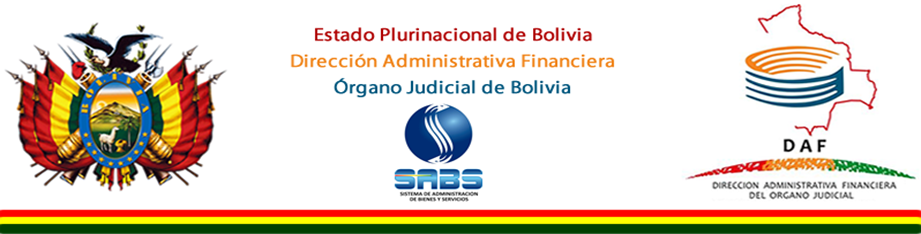 DIRECCIÓN ADMINISTRATIVA Y FINANCIERAÓRGANO JUDICIALDOCUMENTO BASE DE CONTRATACIÓNPARA SERVICIOS GENERALES “SUSCRIPCIÓN ANUAL DE SOFTWARE DE SEGURIDAD DE ANTIVIRUS CORPORATIVO PARA El ÓRGANO JUDICIAL”DAF-OJ-ANPE Nº 07/2020(Primera Convocatoria)ESTADO PLURINACIONAL DE BOLIVIASUCRE, JULIO DE 2020
PARTE IINFORMACIÓN GENERAL A LOS PROPONENTESNORMATIVA APLICABLE AL PROCESO DE CONTRATACIÓNEl proceso de contratación de Servicios Generales se rige por el Decreto Supremo N° 0181, de 28 de junio de 2009, de las Normas Básicas del Sistema de Administración de Bienes y Servicios (NB-SABS), sus modificaciones y el presente Documento Base de Contratación (DBC).PROPONENTES ELEGIBLESEn esta convocatoria podrán participar únicamente los siguientes proponentes:Las personas naturales con capacidad de contratar.Empresas Nacionales legalmente constituidas en Bolivia.Asociaciones Accidentales legalmente constituidas.Micro y Pequeñas Empresas– MyPESCooperativas (cuando su documento de constitución establezca su capacidad de ofertar servicios).Asociaciones Civiles Sin Fines de Lucro legalmente constituidas (cuando su documento de constitución establezca su capacidad de ofertar servicios).ACTIVIDADES ADMINISTRATIVAS PREVIAS A LA PRESENTACIÓN DE PROPUESTASInspección PreviaNo corresponde.Consultas Escritas sobre el DBCNo corresponde.Reunión Informativa de AclaraciónNo corresponde.GARANTÍASDe acuerdo con lo establecido en el Parágrafo II del Artículo 20 de las NB-SABS, el proponente decidirá el tipo de garantía a presentar entre: Boleta de Garantía, Garantía a Primer Requerimiento o Póliza Seguro de Caución a Primer Requerimiento.Las garantías requeridas, de acuerdo con el objeto, son:Garantía de Seriedad de Propuesta. La entidad convocante, cuando lo requiera, podrá solicitar la presentación de la Garantía de Seriedad de Propuesta, sólo para contrataciones con Precio Referencial mayor a Bs200.000.- (DOSCIENTOS MIL 00/100 BOLIVIANOS). En caso de contratación por Ítems o Lotes, la Garantía de Seriedad de Propuesta podrá ser solicitada, cuando el Precio Referencial del Ítem o Lote sea mayor a Bs200.000.- (DOSCIENTOS MIL 00/100 BOLIVIANOS). La Garantía de Seriedad de Propuesta podrá ser presentada por el total de ítems o lotes al que se presente el proponente; o por cada ítem o lote.En el caso de Servicios Generales Discontinuos, no se requerirá la presentación de la Garantía de Seriedad de Propuesta.Garantía de Cumplimiento de Contrato. La entidad convocante solicitará la Garantía de Cumplimiento de Contrato equivalente al siete por ciento (7%) del monto del contrato. Cuando se tengan programados pagos parciales, en sustitución de la Garantía de Cumplimiento de Contrato, se podrá prever una retención del siete por ciento (7%) de cada pago.Las Micro y Pequeñas Empresas, presentarán una Garantía de Cumplimiento de Contrato por un monto equivalente al tres y medio por ciento (3.5%) del valor del contrato o se hará una retención del tres y medio por ciento (3.5%) correspondiente a cada pago, cuando se tengan previstos pagos parciales.La sustitución de la Garantía de Cumplimiento de contrato se realizará, conforme las condiciones determinadas en el contrato y lo previsto en el inciso b) del parágrafo I del Artículo 21 de las NB-SABS.Garantía de Correcta Inversión de Anticipo. En caso de convenirse anticipo, el proponente deberá presentar una Garantía de Correcta Inversión de Anticipo, equivalente al cien por ciento (100%) del anticipo otorgado. El monto total del anticipo no deberá exceder el veinte por ciento (20%) del monto total del contrato.Ejecución de la Garantía de Seriedad de PropuestaLa Garantía de Seriedad de Propuesta, en caso de haberse solicitado, será ejecutada cuando:  El proponente decida retirar su propuesta con posterioridad al plazo límite de presentación de propuestas.Se compruebe falsedad en la información declarada en el Formulario de Presentación de Propuestas (Formulario A-1).Para la formalización de la contratación, mediante Contrato u Orden de Servicio, la documentación presentada por el proponente adjudicado, no respalde lo señalado en el Formulario de Presentación de Propuesta (Formulario A-1).El proponente adjudicado no presente para la formalización de la contratación, mediante Contrato u Orden de Servicio uno o más de los documentos señalados en el Formulario de Presentación de Propuesta (Formulario A-1), salvo que hubiese justificado oportunamente el retraso por causas de fuerza mayor, caso fortuito u otras causas debidamente justificadas y aceptadas por la entidad.El proponente adjudicado desista, de manera expresa o tácita, de formalizar la contratación, mediante Contrato u Orden de Servicio, en el plazo establecido, salvo por causas de fuerza mayor, caso fortuito u otras causas debidamente justificadas y aceptadas por la entidad.Devolución de la Garantía de Seriedad de PropuestaLa Garantía de Seriedad de Propuesta, en caso de haberse solicitado, será devuelta a los proponentes en un plazo no mayor a cinco (5) días hábiles, computables a partir del día siguiente hábil de la:Notificación con la Resolución de Declaratoria Desierta.Notificación de la Resolución que resuelve el Recurso Administrativo de Impugnación, si existiese Recurso Administrativo de Impugnación, en contrataciones con montos mayores a Bs200.000.- (DOSCIENTOS MIL 00/100 BOLIVIANOS).Comunicación del proponente rehusando aceptar la solicitud de la entidad convocante sobre la extensión del periodo de validez de propuestas.Notificación de la Resolución de Cancelación del Proceso de Contratación.Notificación de la Resolución de Anulación del Proceso de Contratación, cuando la anulación sea hasta antes de la publicación de la convocatoria.Formalización de la contratación, mediante Contrato u Orden de Servicio con el proponente adjudicado.El tratamiento de ejecución y devolución de las Garantías de: Cumplimiento de Contrato y de Correcta Inversión de Anticipo, se establecerá en el Contrato.RECHAZO Y DESCALIFICACIÓN DE PROPUESTASProcederá el rechazo de la propuesta cuando ésta fuese presentada fuera del plazo (fecha y hora) y/o en lugar diferente al establecido en el presente DBC.Las causales de descalificación son:Incumplimiento a la declaración jurada del Formulario de Presentación de Propuestas (Formulario A-1). Cuando la propuesta técnica y/o económica no cumpla con las condiciones establecidas en el presente DBC.Cuando la propuesta económica exceda el Precio Referencial, excepto cuando la evaluación sea mediante el Método de Selección y Adjudicación Presupuesto Fijo, donde el proponente no presenta propuesta económica.Cuando producto de la revisión aritmética de la propuesta económica establecida en el Formulario B-1, existiera una diferencia absoluta superior al dos por ciento (2%), entre el monto total de la propuesta y el monto revisado por el Responsable de Evaluación o la Comisión de Calificación, excepto cuando la evaluación sea mediante el Método de Selección y Adjudicación Presupuesto Fijo, donde el proponente no presenta propuesta económica.Cuando el período de validez de la propuesta, no se ajuste al plazo mínimo establecido en el sub numeral 10.3 del presente DBC.Cuando el proponente no presente la Garantía de Seriedad de Propuesta, en contratación con Precio Referencial mayor Bs200.000.- (DOSCIENTOS MIL 00/100 BOLIVIANOS), si esta hubiese sido requerida; salvo en servicios generales discontinuos.Cuando la Garantía de Seriedad de Propuesta no cumpla con las condiciones establecidas en el presente DBC.Cuando el proponente presente dos o más alternativas en una misma propuesta.Cuando el proponente presente dos o más propuestas.Cuando la propuesta contenga textos entre líneas, borrones y tachaduras.Cuando la propuesta presente errores no subsanables.Si para la formalización de la contratación, la documentación presentada por el proponente adjudicado, no respalde lo señalado en el Formulario de Presentación de Propuesta (Formulario A-1).Si para la formalización de la contratación la documentación solicitada, no fuera presentada dentro del plazo establecido para su verificación; salvo ampliación de plazo solicitada por el proponente adjudicado y aceptada por la entidad de acuerdo a lo previsto en el sub numeral 20.1 del presente DBC.Cuando el proponente adjudicado desista de forma expresa o tácita de formalizar la contratación.La descalificación de propuestas deberá realizarse única y exclusivamente por las causales señaladas precedentemente.CRITERIOS DE SUBSANABILIDAD Y ERRORES NO SUBSANABLESSe deberán considerar como criterios de subsanabilidad los siguientes:Cuando los requisitos, condiciones, documentos y formularios de la propuesta cumplan sustancialmente con lo solicitado en el presente DBC.Cuando los errores sean accidentales, accesorios o de forma y que no inciden en la validez y legalidad de la propuesta presentada.Cuando la propuesta no presente aquellas condiciones o requisitos que no estén claramente señalados en el presente DBC. Cuando el proponente oferte condiciones superiores a las requeridas en las Especificaciones Técnicas, siempre que estas condiciones no afecten el fin para el que fueron requeridas y/o se consideren beneficiosas para la Entidad.Los criterios señalados precedentemente no son limitativos, pudiendo el Responsable de Evaluación o la Comisión de Calificación considerar otros criterios de subsanabilidad.Cuando la propuesta contenga errores subsanables, éstos serán señalados en el Informe de Evaluación y Recomendación de Adjudicación o Declaratoria Desierta. Estos criterios podrán aplicarse también en la etapa de verificación de documentos para la formalización de la contratación.Se deberán considerar errores no subsanables, siendo objeto de descalificación, los siguientes:Ausencia de cualquier Formulario solicitado en el presente DBC, salvo el Formulario de Condiciones Adicionales (Formulario C-2), cuando el Método de Selección y Adjudicación sea el Precio Evaluado Más Bajo o el Formulario de Propuesta Económica (Formulario B-1), cuando la evaluación sea mediante el Método de Selección y Adjudicación Presupuesto Fijo, donde el proponente no presenta propuesta económica.Falta de firma del Proponente en el Formulario de Presentación de Propuesta (Formulario A-1).Falta de la propuesta técnica o parte de ella.Falta de la propuesta económica o parte de ella, excepto cuando el Método de Selección y Adjudicación sea Presupuesto Fijo, donde el proponente no presenta propuesta económica.Falta de presentación de la Garantía de Seriedad de Propuesta, si ésta hubiese sido solicitada.Cuando la Garantía de Seriedad de Propuesta fuese emitida en forma errónea.Cuando la Garantía de Seriedad de Propuesta sea girada por un monto menor al solicitado en el presente DBC, admitiéndose un margen de error que no supere el cero punto uno por ciento (0.1%).Cuando la Garantía de Seriedad de Propuesta sea girada por un plazo menor al solicitado en el presente DBC, admitiéndose un margen de error que no supere los dos (2) días calendario. Cuando se presente en fotocopia simple, el Formulario de Presentación de Propuesta (Formulario A-1) y/o la Garantía de Seriedad de Propuesta, si esta hubiese sido solicitada.DECLARATORIA DESIERTAEl RPA declarará desierta una convocatoria pública, de acuerdo con lo establecido en el Artículo 27 de las NB-SABS.CANCELACIÓN, SUSPENSIÓN Y ANULACIÓN DEL PROCESO DE CONTRATACIÓNEl proceso de contratación podrá ser cancelado, anulado o suspendido hasta antes de formalizar la contratación mediante Contrato u Orden de Servicio, mediante Resolución expresa, técnica y legalmente motivada, de acuerdo con lo establecido en el Artículo 28 de las NB-SABS.RESOLUCIONES RECURRIBLESLos proponentes podrán interponer Recurso Administrativo de Impugnación, en procesos de contratación por montos mayores a Bs200.000.- (DOSCIENTOS MIL 00/100 BOLIVIANOS), únicamente contra las resoluciones establecidas en el inciso b) del parágrafo I del Artículo 90 de las NB-SABS; siempre que las mismas afecten, lesionen o puedan causar perjuicio a sus legítimos intereses, de acuerdo con lo regulado en el Capítulo VII, del Título I, de las NB-SABS.DOCUMENTOS QUE DEBE PRESENTAR EL PROPONENTETodos los Formularios de la propuesta, solicitados en el presente DBC, se constituirán en Declaraciones Juradas.Los documentos que deben presentar los proponentes son:Formulario de Presentación de Propuesta (Formulario A-1). Formulario de Identificación del Proponente (Formulario A-2a o Formulario A-2b).Formulario de Propuesta Económica (Formulario B-1), salvo cuando el Método de Selección y Adjudicación sea Presupuesto Fijo, donde el proponente no presenta propuesta económica.Formulario de Especificaciones Técnica (Formulario C-1); y cuando corresponda el Formulario de Condiciones Adicionales (Formulario C-2).En caso de requerirse la Garantía de Seriedad de Propuesta, ésta deberá ser presentada en original, equivalente al uno por ciento (1%) del Precio Referencial de la contratación, con una vigencia de sesenta (60) días calendario y que cumpla con las características de renovable, irrevocable y de ejecución inmediata, emitida a nombre de la entidad convocante.En el caso de Asociaciones Accidentales, los documentos deberán presentarse diferenciando los que corresponden a la Asociación y los que corresponden a cada asociado.La documentación conjunta a presentar es la siguiente:Formulario de Presentación de Propuesta (Formulario A-1).Formulario de Identificación del Proponente (Formulario A-2c).Formulario de Propuesta Económica (Formulario B-1), salvo cuando el Método de Selección y Adjudicación sea Presupuesto Fijo, donde el proponente no presenta propuesta económica.Formulario de Especificaciones Técnicas (Formulario C-1) y cuando corresponda el Formulario de Condiciones Adicionales (Formulario C-2).En caso de requerirse la Garantía de Seriedad de Propuesta, ésta deberá ser presentada en original, equivalente al uno por ciento (1%) del Precio Referencial de la contratación, con una vigencia de sesenta (60) días calendario. Esta Garantía podrá ser presentada por una o más empresas que conformarán la Asociación.Cada asociado, en forma independiente, deberá presentar el Formulario de Identificación de Integrantes de la Asociación Accidental (Formulario A-2d).La propuesta deberá tener una validez no menor a treinta (30) días calendario, desde la fecha fijada para la apertura de propuestas.RECEPCIÓN DE PROPUESTASLa recepción de propuestas se efectuará en el lugar señalado en el presente DBC hasta la fecha y hora límite fijados en el mismo.La propuesta deberá ser presentada en sobre cerrado, dirigido a la entidad convocante, citando el Código Único de Contrataciones Estatales (CUCE) y el objeto de la Convocatoria.APERTURA DE PROPUESTASInmediatamente después del cierre del plazo de presentación de propuestas, el Responsable de Evaluación o la Comisión de Calificación, procederá a la apertura de las propuestas en la fecha, hora y lugar señalados en el presente DBC, donde se dará lectura de los precios ofertados y se verificará los documentos presentados por los proponentes, aplicando la metodología PRESENTÓ/NO PRESENTÓ, utilizando el Formulario V-1.El Acto de Apertura será continuo y sin interrupción, donde se permitirá la presencia de los proponentes o sus representantes, así como los representantes de la sociedad que quieran participar.El acto se efectuará así se hubiese recibido una sola propuesta. En caso de no existir propuestas, el Responsable de Evaluación o la Comisión de Calificación suspenderá el acto y recomendará al RPA, que la convocatoria sea declarada desierta.EVALUACIÓN DE PROPUESTASLa entidad convocante para la evaluación de propuestas podrá aplicar uno de los siguientes Métodos de Selección y Adjudicación:Precio Evaluado Más Bajo. (Se utilizará este método de evaluación de evaluación de propuestas)Calidad, Propuesta Técnica y Costo.Presupuesto FijoEVALUACIÓN PRELIMINARConcluido el acto de apertura, en sesión reservada, el Responsable de Evaluación o la Comisión de Calificación determinará si las propuestas continúan o se descalifican, verificando el cumplimiento sustancial y la validez de los Formularios de la Propuesta y cuando corresponda, la Garantía de Seriedad de Propuesta, utilizando el Formulario V-1.MÉTODO DE SELECCIÓN Y ADJUDICACIÓN PRECIO EVALUADO MÁS BAJOEvaluación de la Propuesta EconómicaErrores AritméticosSe corregirán los errores aritméticos, verificando la propuesta económica, en el Formulario B-1 de cada propuesta, considerando lo siguiente:Cuando exista discrepancia entre los montos indicados en numeral y literal, prevalecerá el literal.Cuando el monto, resultado de la multiplicación del precio unitario por la cantidad (requerida o estimada) sea incorrecto, prevalecerá el precio unitario cotizado para obtener el monto correcto.Si la diferencia entre el monto leído de la propuesta del Formulario B-1 (Propuesta Económica) y el monto ajustado de la revisión aritmética (MAPRA) establecido en el Formulario V-2 es menor o igual al dos por ciento (2%), se ajustará la propuesta; caso contrario la propuesta será descalificada.Si el monto ajustado por revisión aritmética superara el Precio Referencial la propuesta será descalificada. En el caso de servicios discontinuos, cuando el precio unitario ofertado supere el precio referencial unitario, definido por la entidad, será descalificado.El monto resultante producto de la revisión aritmética, denominado Monto Ajustado por Revisión Aritmética (MAPRA), deberá ser registrado en la cuarta columna (MAPRA) del Formulario V-2.En caso de que producto de la revisión, no se encuentre errores aritméticos el precio de la propuesta o valor leído de la propuesta (pp) deberá ser trasladado a la cuarta columna (MAPRA) del Formulario V-2.Margen de PreferenciaUna vez efectuada la corrección de los errores aritméticos, a las propuestas que no fuesen descalificadas, cuando corresponda, se les aplicará el margen de preferencia para Micro y Pequeñas Empresas, independientemente de la forma de adjudicación (ítem, lote o total) de acuerdo con lo siguiente:Precio AjustadoEl Precio Ajustado, se determinará aplicando la siguiente fórmula:Donde:	             = Precio Ajustado a efectos de calificación		= Monto ajustado por revisión aritmética	  	= Factor de ajusteEl resultado del PA de cada propuesta será registrado en la última columna del Formulario V-2.Determinación de la Propuesta con el Precio Evaluado Más Bajo.Una vez efectuada la corrección de los errores aritméticos y cuando corresponda, aplicado el margen de preferencia, de la Columna Precio Ajustado, del Formulario V-2, se seleccionará la propuesta con el menor valor, el cual corresponderá al Precio Evaluado Más Bajo.En caso de existir un empate entre dos o más propuestas, se procederá a la evaluación de la propuesta técnica de los proponentes que hubiesen empatado.Evaluación de la Propuesta TécnicaLa propuesta con el Precio Evaluado Más Bajo, se someterá a la evaluación de la propuesta técnica, verificando la información contenida en el Formulario C-1, aplicando la metodología CUMPLE/NO CUMPLE utilizando el Formulario V-3. En caso de cumplir, se recomendará su adjudicación, cuyo monto adjudicado será:En servicios continuos, el valor real de la propuesta (MAPRA).En servicios discontinuos, el precio unitario ofertado en la propuesta adjudicada.Caso contrario se procederá a su descalificación y a la evaluación de la segunda propuesta con el Precio Evaluado más Bajo, incluida en el Formulario V-2 (columna Precio Ajustado), y así sucesivamente.En caso de existir empate entre dos o más propuestas, el Responsable de Evaluación o la Comisión de Calificación, será responsable de definir el desempate, aspecto que será señalado en el Informe de Evaluación y Recomendación de Adjudicación o Declaratoria Desierta.MÉTODO DE SELECCIÓN Y ADJUDICACIÓN CALIDAD, PROPUESTA TÉCNICA Y COSTONo aplica este método.MÉTODO DE SELECCIÓN Y ADJUDICACIÓN PRESUPUESTO FIJONo aplica este método.CONTENIDO DEL INFORME DE EVALUACIÓN Y RECOMENDACIÓNEl Informe de Evaluación y Recomendación de Adjudicación o Declaratoria Desierta, deberá contener mínimamente lo siguiente:Nómina de los proponentes.Cuadros de evaluación.Detalle de errores subsanables, cuando corresponda.Causales para la descalificación de propuestas, cuando corresponda.Recomendación de Adjudicación o Declaratoria Desierta.Otros aspectos que el Responsable de Evaluación o la Comisión de Calificación considere pertinentes.ADJUDICACIÓN O DECLARATORIA DESIERTAEl RPA, recibido el Informe de Evaluación y Recomendación de Adjudicación o Declaratoria Desierta y dentro del plazo fijado en el cronograma de plazos, emitirá la Adjudicación o Declaratoria Desierta.En caso de que el RPA solicite al Responsable de Evaluación o a la Comisión de Calificación la complementación o sustentación del informe, podrá autorizar la modificación del cronograma de plazos a partir de la fecha establecida para la emisión de la Adjudicación o Declaratoria Desierta. El nuevo cronograma de plazos deberá ser publicado en el SICOES.Si el RPA, recibida la complementación o sustentación del Informe de Evaluación y Recomendación de Adjudicación o Declaratoria Desierta, decidiera bajo su exclusiva responsabilidad, apartarse de la recomendación, deberá elaborar un informe fundamentado dirigido a la MAE y a la Contraloría General del Estado.Para contrataciones mayores a Bs200.000 (DOSCIENTOS MIL 00/100 BOLIVIANOS), el RPA deberá adjudicar o declarar desierta la contratación, mediante Resolución expresa, para contrataciones menores o iguales a dicho monto la entidad determinará el documento de adjudicación o declaratoria desierta.El Documento o Resolución de Adjudicación o Declaratoria Desierta será motivada y contendrá mínimamente la siguiente información:Nómina de los participantes y precios ofertados.Los resultados de la calificación.Identificación del (de los) proponente (s) adjudicado (s), cuando corresponda.Causales de descalificación, cuando corresponda.Lista de propuestas rechazadas, cuando corresponda.Causales de Declaratoria Desierta, cuando corresponda.El Documento o Resolución de Adjudicación o Declaratoria Desierta será notificada a los proponentes, de acuerdo con lo establecido en el artículo 51 de las NB-SABS. La notificación deberá incluir copia de la Resolución y del Informe de Evaluación y Recomendación de Adjudicación o Declaratoria Desierta. En contrataciones hasta Bs200.000 (DOSCIENTOS MIL 00/100 BOLIVIANOS), el documento de adjudicación o declaratoria desierta deberá ser publicado en el SICOES, para efectos de comunicación. FORMALIZACIÓN DE LA CONTRATACIÓNLa entidad convocante deberá establecer el plazo de entrega de documentos, que no deberá ser menor a cuatro (4) días hábiles, para contrataciones hasta Bs200.000.- (DOSCIENTOS MIL 00/100 BOLIVIANOS), computables a partir del día siguiente hábil de su notificación y para contrataciones mayores a Bs200.000.- (DOSCIENTOS MIL 00/100 BOLIVIANOS), el plazo de entrega de documentos será computable a partir del día siguiente hábil al vencimiento del plazo para la interposición de Recursos Administrativos de Impugnación.Si el proponente adjudicado presentase los documentos antes del plazo otorgado, el proceso deberá continuar.En caso que el proponente adjudicado justifique oportunamente el retraso en la presentación de uno o más documentos, requeridos para la formalización de la contratación, por causas de fuerza mayor, caso fortuito u otras causas debidamente justificadas y aceptadas por la entidad, se deberá ampliar el plazo de presentación de documentos.El proponente adjudicado deberá presentar, para la formalización de la contratación, mediante Contrato u Orden de Servicio, los originales o fotocopias legalizadas de los documentos señalados en el Formulario de Presentación de Propuesta (Formulario A-1), excepto aquella documentación cuya información se encuentre consignada en el Certificado RUPE.En caso de convenirse anticipo, el proponente adjudicado deberá presentar la Garantía de Correcta Inversión de Anticipo, equivalente al cien por ciento (100%) del anticipo solicitado, dentro de los plazos previstos en el Contrato. Las Entidades Públicas deberán verificar la autenticidad del Certificado RUPE presentado por el proponente adjudicado, ingresando el código de verificación del Certificado en el SICOES.Cuando el proponente adjudicado desista de forma expresa o tácita de formalizar la contratación, mediante Contrato u Orden de Servicio, su propuesta será descalificada, procediéndose a la revisión de la siguiente propuesta mejor evaluada. En caso de que la justificación del desistimiento no sea por causas de fuerza mayor, caso fortuito u otras causas debidamente justificadas y aceptadas por la entidad, además, se ejecutará su Garantía de Seriedad de Propuesta, si esta hubiese sido solicitada y se informará al SICOES, en cumplimiento al inciso c) del Artículo 49 de las NB-SABS.  El desistimiento expreso se efectivizará con la recepción de la carta de desistimiento remitida por el proponente adjudicado. El desistimiento tácito se efectivizará una vez concluido el plazo de presentación de documentos para la formalización de la contratación, sin que el proponente adjudicado haya justificado su retraso.Si la entidad notificara la adjudicación vencido el plazo de la validez de la propuesta, el proponente adjudicado podrá expresar su voluntad de continuar con el proceso de contratación; en caso de no pronunciarse o rechazar de manera expresa la adjudicación se efectivizará la descalificación de la propuesta por desistimiento, no correspondiendo su registro en el SICOES como impedido.	Si producto de la revisión efectuada para la formalización de la contratación los documentos presentados por el adjudicado no cumplan con las condiciones requeridas, no se considerará desistimiento, por lo que no corresponde el registro en el SICOES como impedido; sin embargo, corresponderá la descalificación de la propuesta y la ejecución de la Garantía de Seriedad de Propuesta, si esta hubiese sido solicitadaEn los casos que se necesite ampliar plazos, el RPA deberá autorizar la modificación del cronograma de plazos a partir de la fecha de emisión del documento de adjudicación.MODIFICACIONES AL CONTRATOLas modificaciones al contrato podrán efectuarse mediante:Contrato Modificatorio: Cuando la modificación a ser introducida afecte el alcance, monto y/o plazo del contrato, sin dar lugar al incremento de los precios unitarios. Se podrán realizar uno o varios contratos modificatorios, que sumados no deberán exceder el diez por ciento (10%) del monto del contrato principal.Contrato Modificatorio para Servicios Generales Recurrentes. Cuando la entidad requiera ampliar el plazo del servicio general recurrente, para lo cual, la instancia correspondiente, de manera previa a la conclusión del contrato, realizará una evaluación del cumplimiento del contrato, en base a la cual, la MAE o la autoridad que suscribió el contrato principal, podrá tomar la decisión de modificar o no el contrato del servicio.Esta modificación podrá realizarse por una (1) sola vez, no debiendo exceder el plazo establecido en el contrato principal, ni modificarse los precios unitarios establecidos en el contrato.SEGUIMIENTO Y CONTROL DE LOS SERVICIOS GENERALES CONTINUOS Y DISCONTINUOSEl seguimiento y control de los servicios generales contratados, cuando corresponda, se realizará desde su inicio hasta su conclusión por la entidad contratante a través de un Fiscal de Servicio que será designado antes del inicio del mismo.El seguimiento y control se efectuará a través de un Manual de Seguimiento y Control que será elaborado en base a lo establecido en el presente DBC y su contrato, antes del inicio del servicio general. El Fiscal del Servicio será el personal autorizado para efectivizar la comunicación, notificación y aprobación de todo cuanto corresponda a los asuntos relacionados con el servicio general, pudiendo ser el Responsable de Recepción o formar parte de la Comisión de Recepción a la conclusión del servicio.Por su parte, el proveedor, cuando corresponda, designará un Agente de Servicio, que lo representará durante la ejecución del contrato. Su nombre debe ser comunicado a la entidad contratante, mediante nota escrita, en el momento de la suscripción del contrato.El Agente de Servicio representará al proveedor del servicio durante la ejecución del mismo, coordinando permanentemente con la entidad contratante a través del Fiscal de Servicio, para atender en forma satisfactoria el cumplimiento de las condiciones técnicas establecidas en el contrato.INFORME DE CONFORMIDAD DEL SERVICIO GENERALConcluida la prestación del servicio general, el Responsable de Recepción o la Comisión de Recepción, elaborará el Informe de Conformidad del Servicio, en el que debe especificar el detalle del cumplimiento de las condiciones técnicas establecidas en el contrato suscrito y de sus partes integrantes u Orden de Servicio.CIERRE DE CONTRATO Y PAGOEl cierre del contrato procederá ante la terminación por cumplimiento o por Resolución de Contrato, conforme las previsiones establecidas en el contrato.En caso de terminación por cumplimiento, una vez concluida la liquidación del contrato, la entidad deberá emitir el Certificado de Cumplimiento de Contrato.Cuando la contratación se hubiese formalizado, mediante una Orden de Servicio y una vez emitido el Informe de Conformidad, la entidad deberá emitir el Certificado de Cumplimiento de la Orden de Servicio. Los pagos se realizarán concluida la provisión del servicio, previa conformidad de la entidad convocante y entrega de factura por el proveedor.En las contrataciones de personas naturales, en ausencia de la nota fiscal (factura), la entidad convocante deberá retener los montos de obligaciones tributarias, para su posterior pago al Servicio de Impuestos Nacionales.GLOSARIO DE TÉRMINOSServicios Generales: Se define como servicios generales a los servicios que requieren las entidades públicas para desarrollar actividades relacionadas al funcionamiento o la administración de la entidad, los que a su vez se clasifican en servicios de provisión continua y servicios de provisión discontinua.Servicios de Provisión Continua: Son aquellos cuya provisión es continua y están ligados a la provisión de insumos, materiales y/o repuestos para cumplir con el servicio, tal el caso de los servicios de seguros, limpieza, vigilancia, mantenimiento, reparación, atención de alimentación y otros similares.Servicios de Provisión Discontinua: Son servicios que se utilizan en el desarrollo de las actividades de la entidad y cuyo requerimiento pese a ser rutinario puede ser discontinuo en el transcurso de una gestión; considerándose entre éstos a los servicios de Courier, servicio de fotocopias, servicio de agencia de viajes, servicios de publicidad, publicaciones, transporte y otros similares. La contratación de estos servicios se basa generalmente en precios unitarios.Certificado de Cumplimiento de Contrato u Orden de Servicio: Se define como el documento extendido por la entidad contratante a favor del proveedor del servicio general que oficializa el cumplimiento del Contrato u Orden de Servicio: detallando los aspectos más importantes de estos documentos.Convocante: Es la institución de derecho público que requiere la provisión de servicios generales mediante convocatoria pública.Contratante: Es la institución de derecho público que una vez realizada la convocatoria pública y adjudicado el servicio general, se convierte en parte contractual del mismo.Fiscal de Servicio: Servidor público de línea y/o profesional especialista, designado por autoridad competente de la entidad contratante para realizar el seguimiento del servicio general, fiscalizando directamente el cumplimiento de las especificaciones técnicas y el contrato.Proponente: Es la persona natural o jurídica que muestra interés en participar en el proceso de contratación.Desistimiento: Renuncia expresa o tácita por voluntad del proponente adjudicado, de formalizar la contratación, que no es consecuencia de causas de fuerza mayor y/o caso fortuito. Servicios Generales Recurrentes: Son servicios que la entidad requiere de manera ininterrumpida para el cumplimiento de sus funciones.PARTE IIINFORMACIÓN TÉCNICA DE LA CONTRATACIÓNCONVOCATORIA Y DATOS GENERALES DEL PROCESO DE CONTRATACIÓNESPECIFICACIONES TÉCNICAS Y CONDICIONES TÉCNICAS REQUERIDAS DEL SERVICIO GENERALLas especificaciones técnicas requeridas son:PARTE IIIANEXO 1FORMULARIO A-1PRESENTACIÓN DE PROPUESTA(Para Personas Naturales, Empresas o Asociaciones Accidentales)A nombre de (Nombre del proponente) a la cual represento, remito la presente propuesta, declarando expresamente mi conformidad y compromiso de cumplimiento conforme con los siguientes puntos:I.- De las Condiciones del ProcesoDeclaro cumplir estrictamente la normativa de la Ley N° 1178, de Administración y Control Gubernamentales, lo establecido en las NB-SABS y el presente DBC.Declaro no tener conflicto de intereses para el presente proceso de contratación.Declaro, que como proponente, no me encuentro en las causales de impedimento, establecidas en el Artículo 43 de las NB-SABS, para participar en el proceso de contratación.Declaro y garantizo haber examinado el DBC, así como los Formularios para la presentación de la propuesta, aceptando sin reservas todas las estipulaciones en dichos documentos y la adhesión al texto del Contrato u Orden de Servicio.Declaro respetar el desempeño de los servidores públicos asignados, por la entidad convocante, al proceso de contratación y no incurrir en relacionamiento que no sea a través de medio escrito, salvo en los actos de carácter público y exceptuando las consultas efectuadas al encargado de atender consultas, de manera previa a la presentación de propuestas. Declaro la veracidad de toda la información proporcionada y autorizo mediante la presente, para que en caso de ser adjudicado, cualquier persona natural o jurídica, suministre a los representantes autorizados de la entidad convocante, toda la información que requieran para verificar la documentación que presento. En caso de comprobarse falsedad en la misma, la entidad convocante tiene el derecho a descalificar la presente propuesta y ejecutar la Garantía de Seriedad de Propuesta, si esta fuese presentada, sin perjuicio de lo dispuesto en normativa específica.Declaro la autenticidad de las garantías presentadas en el proceso de contratación, autorizando su verificación en las instancias correspondientes.Me comprometo a denunciar, posibles actos de corrupción en el presente proceso de contratación, en el marco de lo dispuesto por la Ley N° 974 de Unidades de Transparencia.Acepto a sola firma de este documento, que todas los Formulario presentados se tienen por suscritos.II.- De la Presentación de DocumentosEn caso de ser adjudicado, para la formalización de la contratación, me comprometo a presentar la siguiente documentación, en original o fotocopia legalizada, salvo aquella documentación cuya información se encuentre consignada en el Certificado RUPE, aceptando que el incumplimiento es causal de descalificación de la propuesta. En caso de Asociaciones Accidentales, la documentación conjunta a presentar es la señalada en los incisos: a), e), h), j) y cuando corresponda k).Certificado RUPE que respalde la información declarada en su propuesta.Carnet de identidad para personas naturales.Documento de Constitución de la empresa.Matricula de Comercio actualizada, excepto para proponentes cuya normativa legal inherente a su constitución así lo prevea.Poder General Amplio y Suficiente del Representante Legal del proponente con facultades para presentar propuestas y suscribir contratos, inscrito en el Registro de Comercio, esta inscripción podrá exceptuarse para otros proponentes cuya normativa legal inherente a su constitución así lo prevea. Aquellas empresas unipersonales que no acrediten a un representante legal, no deberán presentar este Poder. Certificado de Inscripción en el Padrón Nacional de Contribuyentes (NIT) válido y activo, salvo lo previsto en el subnumeral 25.4 del presente DBC. Certificado de No Adeudo por Contribuciones al Seguro Social Obligatorio de Largo Plazo y al Sistema Integral de Pensiones, excepto personas naturales. Si corresponde, en el caso de empresas unipersonales, que no cuenten con dependientes, deberá presentar el Formulario de Inscripción de Empresas Unipersonales sin Dependientes - FIEUD.Garantía de Cumplimiento de Contrato equivalente al siete por ciento (7%) del monto del contrato y en caso de Micro y Pequeñas Empresas del 3.5%. En el caso de Asociaciones Accidentales esta Garantía por ciento (7%) del monto del contrato podrá ser presentada por una o más empresas que conforman la Asociación, siempre y cuando cumpla con las características de renovable, irrevocable y de ejecución inmediata, emitida a nombre de la entidad convocante.Certificado que acredite la condición de Micro y Pequeña Empresa (cuando el proponente hubiese declarado esta condición).Testimonio de Contrato de Asociación Accidental.(Firma del proponente, propietario o representante legal del proponente) (Nombre completo)FORMULARIO A-2aIDENTIFICACIÓN DEL PROPONENTE (Para Personas Naturales)FORMULARIO A-2bIDENTIFICACIÓN DEL PROPONENTE (Para Empresas)En caso de Cooperativas y Asociaciones Civiles sin Fines de Lucro deberá llenar los datos que corresponda según su naturaleza institucional.FORMULARIO A-2cIDENTIFICACIÓN DEL PROPONENTE(Para Asociaciones Accidentales)FORMULARIO A-2dIDENTIFICACIÓN DE INTEGRANTES DE LA ASOCIACIÓN ACCIDENTAL(En el caso de que la Asociación Accidental esté conformada por una Cooperativa o Asociación Civil Sin Fin de Lucro no deberá ser llenada la información respecto a la Matrícula de Comercio).FORMULARIO Nº B-1PROPUESTA ECONÓMICA(**) El precio total será el resultado de la multiplicación entre el precio ofertado y la cantidad de servicios requeridos o estimados.FORMULARIO C-1ESPECIFICACIONES TÉCNICAS(**) El proponente podrá ofertar características superiores a las solicitadas en el presente Formulario, que mejoren la calidad del servicio ofertado, siempre que estas características fuesen beneficiosas para la entidad y/o no afecten para el fin que fue requerido.ANEXO 2FORMULARIOS DE EVALUACIÓNFORMULARIO V-1EVALUACIÓN PRELIMINARFORMULARIO V-2EVALUACIÓN DE LA PROPUESTA ECONÓMICA(*) En caso de no evidenciarse errores aritméticos el monto leído de la propuesta (pp) debe trasladarse a la casilla Monto Ajustado Por Revisión Aritmética (MAPRA).FORMULARIO V-3  EVALUACIÓN DE LA PROPUESTA TÉCNICAANEXO 3MODELO DE CONTRATO ADMINISTRATIVO PARA LA PRESTACIÓN DE SERVICIOS GENERALESCONTRATO ADMINISTRATIVO PARA LA PRESTACIÓN DEL…………………………………… (Señalar objeto, CUCE y el número o código interno que la entidad utiliza para identificar al contrato)Conste por el presente Contrato Administrativo para la prestación de servicios, que celebran por una parte ________________ (Registrar de forma clara y detallada el nombre o razón social de la entidad), con NIT Nº___________ (Señalar el número de identificación tributaria), con domicilio en ____________ (Señalar de forma clara el domicilio de la entidad), en la ciudad de _________________ (Señalar distrito, provincia y departamento), representado legalmente por _________________(Registrar el nombre de la MAE o del servidor público a quien se delega la competencia para la suscripción del contrato, y la resolución correspondiente de delegación), en calidad de ________(Señalar el cargo del servidor público delegado para la firma), con Cédula de Identidad Nº __________ (Señalar el número de cédula de identidad), que en adelante se denominará la ENTIDAD; y, por otra parte, ______________ (Registrar las generales de ley del proponente adjudicado y cuando corresponda el nombre completo, número de cédula de identidad del representante legal y datos del testimonio de poder de representación), con domicilio en _______________ (Señalar de forma clara su domicilio), que en adelante se denominará el PROVEEDOR, quienes celebran y suscriben el presente Contrato Administrativo, de prestación de servicios:PRIMERA.- (ANTECEDENTES) La ENTIDAD, mediante proceso de contratación con Código Único de Contratación Estatal (CUCE) _______________ (Señalar el CUCE del proceso), convocó en fecha _____________ (Señalar la fecha de la publicación de la convocatoria en el SICOES) a proponentes interesados a que presenten sus propuestas de acuerdo con las condiciones establecidas en el Documento Base de Contratación (DBC), proceso realizado para la Contratación de Servicios Generales, en la Modalidad de Apoyo Nacional a la Producción y Empleo (ANPE), en el marco del Decreto Supremo No. 0181, de 28 de junio de 2009, de las Normas Básicas del Sistema de Administración de Bienes y Servicios y sus modificaciones.Que (señalar según corresponda al Responsable de Evaluación o la Comisión de Calificación) de la ENTIDAD, luego de efectuada la apertura de propuestas presentadas, realizó el análisis y evaluación de las mismas, habiendo emitido el Informe de Evaluación y Recomendación al Responsable del Proceso de Contratación de Apoyo Nacional a la Producción y Empleo (RPA), quién resolvió adjudicar la prestación del servicio, a_______ (registrar el nombre o la razón social del proponente adjudicado), al cumplir su propuesta con todos los requisitos y ser la más conveniente a los intereses de la ENTIDAD.(Si el RPA, en caso excepcional, decide adjudicar el servicio a un proponente que no sea el recomendado en el informe de recomendación de adjudicación o declaratoria desierta, deberá adecuarse la redacción de la presente cláusula).SEGUNDA.- (LEGISLACIÓN APLICABLE) El presente Contrato se celebra al amparo de las siguientes disposiciones normativas:Constitución Política del Estado.Ley Nº 1178, de 20 de julio de 1990, de Administración y Control Gubernamentales.Decreto Supremo Nº 0181, de 28 de junio de 2009, de las Normas Básicas del Sistema de Administración de Bienes y Servicios (NB-SABS) y sus modificaciones.Ley del Presupuesto General del Estado, aprobado para la gestión y su reglamentación.Otras disposiciones relacionadas.TERCERA.- (OBJETO Y CAUSA) El objeto del presente contrato es la prestación del servicio de _______________(Describir de forma detallada el o los servicios a ser prestados), hasta su conclusión, que en adelante se denominará el SERVICIO, para________________ (señalar la causa de la contratación), provistos por el PROVEEDOR, con estricta y absoluta sujeción a este Contrato, a los documentos que forman parte de él y dando cumplimiento a las normas, condiciones, precio, regulaciones, obligaciones, especificaciones, tiempo de prestación del servicio y características técnicas establecidas en los documentos del Contrato.
CUARTA.- (DOCUMENTOS INTEGRANTES DEL CONTRATO) Forman parte del presente contrato, los siguientes documentos:	Documento Base de Contratación. 	Propuesta Adjudicada.	Documento de Adjudicación.	Garantía(s), cuando corresponda.Documento de Constitución, cuando corresponda.Contrato de Asociación Accidental, cuando corresponda.Poder General del Representante Legal, cuando corresponda.(Señalar otros documentos necesarios de acuerdo al objeto de la contratación).QUINTA.- (OBLIGACIONES DE LAS PARTES) Las partes contratantes se comprometen y obligan a dar cumplimiento a todas y cada una de las cláusulas del presente contrato. Por su parte, el PROVEEDOR se compromete a cumplir con las siguientes obligaciones: Realizar la prestación del SERVICIO objeto del presente contrato, de acuerdo con lo establecido en el DBC, así como las condiciones de su propuesta.Prestar el SERVICIO, objeto del presente CONTRATO, en forma eficiente, oportuna y en el lugar de destino convenido con las características técnicas ofertadas y aceptadas.Asumir directa e íntegramente el costo de todos los posibles daños y perjuicios que pudiera sufrir el personal a su cargo o terceros, durante la ejecución del presente Contrato, por acciones que se deriven en incumplimientos, accidentes, atentados, etc.Mantener vigentes las garantías presentadas.Actualizar la(s) Garantía(s) (vigencia y/o monto) a requerimiento de la Entidad.Cumplir cada una de las cláusulas del presente contrato.(Otras obligaciones que la ENTIDAD considere pertinentes de acuerdo al objeto de contratación.)Por su parte, la ENTIDAD se compromete a cumplir con las siguientes obligaciones:Dar conformidad a los servicios generales de acuerdo con las condiciones establecidas en el DBC, así como las condiciones de la propuesta adjudicada.Emitir informes parciales y el informe final de conformidad de los servicios generales, cuando los mismos cumplan con las condiciones establecidas en el DBC, así como las condiciones de la propuesta adjudicada.Realizar el pago por el servicio general, en un plazo no mayor a treinta (30) días calendario de emitido el Informe Final de Conformidad de los servicios generales objeto del presente contrato.Cumplir cada una de las cláusulas del presente contrato.SEXTA.- (VIGENCIA) El presente CONTRATO entrará en vigencia desde el día siguiente hábil de su suscripción por ambas partes, hasta la terminación del contrato.(Esta cláusula es aplicable para servicios de provisión continua, donde se ha requerido Garantía de Cumplimiento de Contrato)SÉPTIMA.- (GARANTÍA DE CUMPLIMIENTO DE CONTRATO) El PROVEEDOR, garantiza el correcto cumplimiento y fiel ejecución del presente contrato en todas sus partes con la _________ (Registrar el tipo de garantía presentada por el proveedor), No. _________, emitida por __________ (Registrar el nombre del ente emisor de la garantía), con vigencia hasta el _________ (Registrar el día, mes y año de la vigencia de la garantía que debe considerar la firma del contrato hasta la emisión de Informe de Conformidad final del SERVICIO), a la orden de __________ (Registrar el nombre o razón social de la ENTIDAD), por _________ (Registrar el monto de la garantía en forma literal y numeral), equivalente al____________ (elegir conforme lo previsto en el inciso b) del Parágrafo I del Artículo 21 del Decreto Supremo N° 0181, uno de los siguientes texto: “siete por ciento (7%)” o “tres punto cinco por ciento (3.5%)”) del monto total del CONTRATO.El importe de la Garantía de Cumplimiento de Contrato, será pagado en favor de la ENTIDAD a su sólo requerimiento, sin necesidad de ningún trámite o acción judicial.Si se procediera a la prestación del SERVICIO dentro del plazo contractual y en forma satisfactoria, hecho que se hará constar mediante el Informe de Conformidad correspondiente, dicha garantía será devuelta después de la Liquidación del contrato, juntamente con el Certificado de Cumplimiento de Contrato.El PROVEEDOR, tiene la obligación de mantener actualizada la Garantía de Cumplimiento de Contrato, cuantas veces lo requiera la ENTIDAD, por razones justificadas. El FISCAL, es quien llevará el control directo de la vigencia de la misma bajo su responsabilidad.El PROVEEDOR podrá solicitar al FISCAL la sustitución de la Garantía de Cumplimiento de Contrato, misma que será equivalente al____________ (elegir conforme lo previsto en el inciso b) del Parágrafo I del Artículo 21 del Decreto Supremo N° 0181, uno de los siguientes texto: “siete por ciento (7%)” o “tres punto cinco por ciento (3.5%)”) del monto de ejecución restante del SERVICIO al momento de la solicitud, siempre y cuando se hayan cumplido las siguientes condiciones a la fecha de la solicitud:Se haya alcanzado un cumplimiento del SERVICIO, de al menos setenta por ciento (70%);El SERVICIO se haya cumplido sin faltas atribuibles al PROVEEDOR. El FISCAL deberá emitir informe sobre la solicitud de sustitución de la garantía en un plazo no mayor a tres (3) días hábiles, aceptando o rechazando la misma. En caso de aceptar la solicitud de sustitución de la garantía, el FISCAL remitirá a la Unidad Administrativa de la ENTIDAD la solicitud de sustitución y antecedentes a efectos de que se realice la sustitución por única vez de la garantía contra entrega de una nueva garantía.(Esta cláusula es aplicable para servicios de provisión continua, donde se realizara la Retención por pagos parciales)SÉPTIMA.- (RETENCIONES POR PAGOS PARCIALES) El PROVEEDOR acepta expresamente, que la ENTIDAD retendrá el ____________ (elegir conforme lo previsto en el inciso b) del Parágrafo I del Artículo 21 del Decreto Supremo N° 0181, uno de los siguientes texto: “siete por ciento (7%)” o “tres punto cinco por ciento (3.5%)”) de cada pago parcial, para constituir la Garantía de Cumplimiento de Contrato. El importe de las retenciones en caso de cualquier incumplimiento contractual incurrido por el PROVEEDOR, quedará en favor de la ENTIDAD, sin necesidad de ningún trámite o acción judicial, a su sólo requerimiento.Si se procediera a la prestación del SERVICIO dentro del plazo contractual y en forma satisfactoria, hecho que se hará constar mediante el Informe de Conformidad correspondiente, dichas retenciones será devuelta después de la Liquidación del contrato, juntamente con el Certificado de Cumplimiento de Contrato.(Esta cláusula es aplicable sólo para servicios de provisión discontinua).SÉPTIMA.- (RETENCIONES POR PAGOS PARCIALES) El PROVEEDOR acepta expresamente, que la ENTIDAD retendrá el ____________ (elegir conforme lo previsto en el inciso b) del Parágrafo I del Artículo 21 del Decreto Supremo N° 0181, uno de los siguientes texto: “siete por ciento (7%)” o “tres punto cinco por ciento (3.5%)”) de cada pago realizado por la prestación del SERVICIO efectivizado, en sustitución de la Garantía de Cumplimiento de Contrato. El importe de las retenciones en caso de cualquier incumplimiento contractual incurrido por el PROVEEDOR, quedará en favor de la ENTIDAD, sin necesidad de ningún trámite o acción judicial, a su sólo requerimiento.Si se procediera a la prestación del SERVICIO de conformidad con lo solicitado por la ENTIDAD dentro del plazo contractual y en forma satisfactoria, hecho que se hará constar mediante el Informe de Conformidad correspondiente, dichas retenciones serán devueltas después de la Liquidación del contrato, juntamente con el Certificado de Cumplimiento de Contrato. OCTAVA.- (ANTICIPO) “En el presente contrato no se otorgará anticipo.”(En caso de establecerse un cronograma de servicios, la redacción de esta cláusula deberá ser adecuada)NOVENA.- (PLAZO DE PRESTACIÓN DEL SERVICIO) El PROVEEDOR prestará el SERVICIO en estricto cumplimiento con la propuesta adjudicada, las Especificaciones Técnicas y el contrato, en el plazo de _________ (Registrar en forma literal y numeral el plazo de prestación del servicio en días calendario) días calendario.El plazo señalado precedentemente será computado a partir de ____________ (Elegir una de los siguientes opciones: 1) el día siguiente del desembolso del anticipo (Cuando se haya otorgado anticipo); 2) el día siguiente de la suscripción del contrato (Cuando se trate de servicios generales donde no se amerite la emisión de orden de proceder y no se haya previsto anticipo); 3) La fecha establecida en la Orden de Proceder (cuando se haya designado un Fiscal de Servicio). DÉCIMA.- (LUGAR DE PRESTACIÓN DE SERVICIOS). El PROVEEDOR prestará el SERVICIO, objeto del presente contrato en _________ (señalar el lugar o lugares donde se prestara los SERVICIOS).(Esta cláusula será aplicable cuando se trate de un contrato de servicios de provisión continua).DÉCIMA PRIMERA.- (MONTO, MONEDA Y FORMA DE PAGO) El monto propuesto y aceptado por ambas partes para la prestación del servicio, objeto del presente Contrato es de _____________ (Registrar en forma numeral y literal el monto del Contrato, en bolivianos, establecido en el Documento de Adjudicación). Queda establecido que el monto consignado en la propuesta adjudicada incluye todos los elementos, sin excepción alguna, que sean necesarios para la realización y cumplimiento del SERVICIO.Es de exclusiva responsabilidad del PROVEEDOR, prestar el SERVICIO por el monto establecido como costo del servicio, ya que no se reconocerán ni procederán pagos por servicios que hiciesen exceder dicho monto.(Esta cláusula será aplicable cuando se trate de un contrato de servicios de provisión discontinua en la cual no existe un monto total de contratación).DÉCIMA PRIMERA.- (PRECIO, MONEDA Y FORMA DE PAGO) El PROVEEDOR, prestará el SERVICIO a favor de la ENTIDAD, de acuerdo a los precios unitarios propuestos y adjudicados que forman parte indivisible del presente contrato, de acuerdo al detalle que cursa a continuación ____________ (Registrar en forma numeral y literal el cuadro con los precios unitarios de la propuesta adjudicada en bolivianos, establecido en el Documento de Adjudicación)Las partes reconocen que los precios unitarios consignados en la propuesta adjudicada incluyen todos los elementos, sin excepción alguna, que sean necesarios para la realización y cumplimiento del SERVICIO.Es de exclusiva responsabilidad del PROVEEDOR, prestar el SERVICIO por los precios establecidos como costo del servicio, ya que no se reconocerán ni procederán pagos por servicios que hiciesen exceder dichos precios.(Posterior a la elección de la CLÁUSULA DÉCIMA PRIMERA que corresponda, complementar la redacción de la misma, con el siguiente texto).Las partes acuerdan que por la prestación del SERVICIO, procederá el pago cuya cancelación se la realizará _____________ (según el tipo de prestación del servicio, la entidad debe establecer si el pago se realizará de forma periódica EJ. SEMANAL, MENSUAL, BIMESTRAL, TRIMESTRAL o si los pagos se realizarán conforme algún cronograma de pagos u otra formas previstas por las partes)Para este fin el PROVEEDOR presentará al FISCAL para su revisión, una planilla de ejecución de servicios, donde deberá señalar todos los servicios prestados, el monto y la periodicidad de pago convenida. El FISCAL, dentro de los cinco (5) días hábiles siguientes, después de recibir dicha planilla de ejecución de servicios, indicará por escrito su aprobación o la devolverá para que se realicen las correcciones o enmiendas respectivas. El PROVEEDOR, en caso de devolución deberá realizar las correcciones requeridas por el FISCAL y presentará nuevamente la planilla para su aprobación, con la nueva fecha.El FISCAL una vez que apruebe la planilla de ejecución del servicio, remitirá la misma a la Unidad Administrativa de la ENTIDAD, para el pago correspondiente, dentro de _______________ (Registrar el plazo de pago previsto por la entidad que no deberá superar los treinta días) días hábiles computables desde la aprobación de dicha planilla por el FISCAL.Si la demora de pago, supera los sesenta (60) días calendario, desde la fecha de aprobación de la planilla de servicios por el FISCAL, el PROVEEDOR tiene el derecho de reclamar el pago de un interés equivalente a la tasa promedio pasiva anual del sistema bancario, por el monto no pagado, valor que será calculado dividiendo dicha tasa entre 365 días y multiplicándola por el número de días de retraso que incurra la ENTIDAD. A este fin el PROVEEDOR deberá hacer conocer a la ENTIDAD la demora en el pago (en días), mediante nota dirigida al FISCAL.(Si por las características del servicio, el pago debe realizarse al inicio del mismo, a fin de coberturar la totalidad de la ejecución de la prestación la entidad deberá adecuar la cláusula de forma de pago)DÉCIMA SEGUNDA.- (DOMICILIO A EFECTOS DE NOTIFICACIÓN) Cualquier aviso o notificación entre las partes contratantes será realizada por escrito y será enviado:Al PROVEEDOR: _______________ (Registrar el domicilio que señale el proveedor, especificando zona, calle y número del inmueble y ciudad donde funcionan sus oficinas).A la ENTIDAD: _____________ (Registrar el domicilio de la entidad, especificando zona, calle y número del inmueble y ciudad donde funcionan sus oficinas).DÉCIMA TERCERA.- (DERECHOS DEL PROVEEDOR) El PROVEEDOR, tiene el derecho de plantear los reclamos que considere correctos, por cualquier omisión de la ENTIDAD, por falta de pago por la prestación del SERVICIO conforme los alcances del presente contrato o por cualquier otro aspecto consignado en el mismo.Tales reclamos deberán ser planteados por escrito con el respaldo correspondiente, al FISCAL, hasta veinte (20) días hábiles posteriores al suceso.El FISCAL, dentro del lapso impostergable de cinco (5) días hábiles, tomará conocimiento, analizará el reclamo y emitirá su respuesta de forma sustentada al PROVEEDOR aceptando o rechazando el reclamo. Dentro de este plazo, el FISCAL podrá solicitar las aclaraciones respectivas al PROVEEDOR, para sustentar su decisión.En los casos que así corresponda por la complejidad del reclamo, el FISCAL, podrá solicitar en el plazo de cinco (5) días adicionales, la emisión de informe a las dependencias técnica, financiera y/o legal de la ENTIDAD, según corresponda, a objeto de fundamentar la respuesta que se deba emitir para responder al PROVEEDOR.Todo proceso de respuesta a reclamos, no deberá exceder los diez (10) días hábiles, computables desde la recepción del reclamo documentado por el FISCAL. (Si el plazo de prestación del servicio es corto, el plazo previsto puede ser reducido en concordancia con el plazo de contrato). En caso de que no se dé respuesta dentro del plazo señalado precedentemente, se entenderá la plena aceptación de la solicitud del PROVEEDOR considerando para el efecto el Silencio Administrativo Positivo.El FISCAL y la ENTIDAD, no atenderán reclamos presentados fuera del plazo establecido en esta cláusula.DÉCIMA CUARTA (ESTIPULACIÓN SOBRE IMPUESTOS) Correrá por cuenta del PROVEEDOR el pago de todos los impuestos vigentes en el país a la fecha de presentación de la propuesta.En caso de que posteriormente, el Estado Plurinacional de Bolivia, implantará impuestos adicionales, disminuyera o incrementara los vigentes, mediante disposición legal expresa, el PROVEEDOR deberá acogerse a su cumplimiento desde la fecha de vigencia de dicha normativa. DÉCIMA QUINTA.- (FACTURACIÓN) El PROVEEDOR en la misma fecha en que sea aprobada su planilla de ejecución de servicios, deberá emitir la respectiva factura oficial por el monto correspondiente en favor de la ENTIDAD.En caso de existir anticipos, el PROVEEDOR, deberá emitir la respectiva factura a favor de la ENTIDAD por el monto percibido.(Si corresponde, en caso de contratar a personas naturales aplicar la siguiente redacción: “En caso de que no se emita la respectiva nota fiscal la ENTIDAD deberá realizar la retención de los montos por obligaciones tributarias pendientes, para su posterior pago al Servicio de Impuestos Nacionales.”)DÉCIMA SEXTA.- (MODIFICACIONES AL CONTRATO) El presente Contrato podrá ser modificado sólo en los aspectos previsto en el DBC, siempre y cuando exista acuerdo entre las partes. Dichas modificaciones deberán, estar orientadas por la causa del contrato y estar destinadas al cumplimiento del objeto de la contratación, debiendo estar sustentadas por informes técnico y legal que establezcan la viabilidad técnica y de financiamiento.La modificación al monto del contrato se podrá realizar a través de uno o varios contratos modificatorios, que sumados no deberán exceder el diez por ciento (10%) del monto del Contrato principal. Asimismo, se podrá admitir la disminución del monto del contrato hasta un diez por ciento (10%). Dichas modificaciones no implicarán incremento o disminución de los precios unitarios de la prestación del SERVICIO. (En caso de servicios generales discontinuos no aplica esta forma de modificación del contrato, debiendo suprimir el párrafo)(Para la modificación del plazo elegir uno de los siguientes párrafos, según corresponda:)(EN CASO DE SERVICIOS GENERALES RECURRENTES: Las partes acuerdan que por la recurrencia de la prestación del servicio la ampliación del plazo precederá por una sola vez no debiendo exceder el plazo establecido en el presente contrato, de acuerdo con lo establecido en el inciso c) Artículo 89 de las NB-SABS.)(EN CASO DE SERVICIOS GENERALES NO RECURRENTES: La modificación del plazo del contrato tendrá como límite la culminación de la gestión fiscal.)La modificación al alcance del contrato, permite el ajuste de las diferentes cláusulas del mismo que sean necesaria para dar cumplimiento del objeto de la contratación.DÉCIMA SÉPTIMA.- (INTRANSFERIBILIDAD DEL CONTRATO) El PROVEEDOR bajo ningún título podrá ceder, transferir, subrogar, total o parcialmente este Contrato.En caso excepcional, emergente de causa de Fuerza Mayor, Caso Fortuito o necesidad pública, procederá la cesión o subrogación del contrato total o parcialmente, previa aprobación de la MAE, bajo los mismos términos y condiciones del presente contrato.DÉCIMA OCTAVA.- (MULTAS) Las partes acuerdan que por concepto de penalidad ante el incumplimiento de la prestación del servicio, el monto de la multa será de __________ (La entidad debe establecer el porcentaje de la penalidad diaria en relación al monto de la contratación, misma que no debe ser exceder al uno por ciento (1%) del monto total del contrato) del monto total del contrato por cada día de incumplimiento en la prestación del SERVICIO. Esta penalidad se aplicará salvo casos de fuerza mayor, caso fortuito u otras causas debidamente comprobadas por el FISCAL de servicios.En todos los casos de resolución de contrato por causas atribuibles al PROVEEDOR, la ENTIDAD no podrá cobrar multas que excedan el veinte por ciento (20%) del monto total del contrato.Las multas serán cobradas mediante descuentos establecidos expresamente por el FISCAL, bajo su directa responsabilidad, en las planillas de ejecución del servicio sujetas a su aprobación o en la liquidación del contrato.DÉCIMA NOVENA.- (CUMPLIMIENTO DE LEYES LABORALES) EL PROVEEDOR deberá dar estricto cumplimiento a la legislación laboral y social vigente en la Estado Plurinacional de Bolivia, respecto a su personal, en este sentido será responsable y deberá mantener a la ENTIDAD exonerada contra cualquier multa o penalidad de cualquier tipo o naturaleza, que fuera impuesta por causa de incumplimiento o infracción de dicha legislación laboral o social.VIGÉSIMA.- (CAUSAS DE FUERZA MAYOR Y/O CASO FORTUITO) Con el fin de exceptuar al PROVEEDOR de determinadas responsabilidades por incumplimiento involuntario de las prestaciones del contrato, el FISCAL tendrá la facultad de calificar las causas de fuerza mayor, caso fortuito u otras causas debidamente justificadas a fin exonerar al PROVEEDOR del cumplimiento de sus obligaciones en relación a la prestación del SERVICIO.Se entenderá por hechos de Fuerza Mayor, Caso Fortuito u otras causas debidamente justificas, como aquellos eventos imprevisibles o inevitables que se encuentren fuera del control y voluntad de las partes, haciendo imposible el cumplimiento de las obligaciones dentro de las condiciones inicialmente pactadas. Los hechos de Fuerza Mayor, Caso Fortuito u otras causas debidamente justificas, incluyen y no se limitan a: incendios, inundaciones, desastres naturales, conmociones civiles, huelgas, bloqueos y/o revoluciones o cualquier otro hecho que afecte el cumplimiento de las obligaciones inicialmente pactadas. Para que cualquiera de estos hechos puedan constituir justificación de impedimento o demora en la prestación del SERVICIO, de manera obligatoria y justificada el PROVEEDOR deberá solicitar al FISCAL la emisión de un certificado de constancia de la existencia del hecho de fuerza mayor,  caso fortuito u otras causas debidamente justificadas dentro de los cinco (5) días hábiles de ocurrido el hecho, para lo cual deberá presentar todos los respaldos necesarios que acrediten su solicitud y la petición concreta en relación al impedimento de la prestación.El FISCAL en el plazo de dos (2) días hábiles deberá emitir el certificado de constancia de la existencia del hecho de fuerza mayor, caso fortuito u otras causas debidamente justificadas o rechazar la solicitud de su emisión de manera fundamentada. Si el FISCAL no da respuesta dentro del plazo referido precedentemente, se entenderá la aceptación tácita de la existencia del impedimento, considerando para el efecto el silencio administrativo positivo. En caso de aceptación expresa o tácita y según corresponda, se procederá a exonerar al PROVEEDOR del pago de multas.La solicitud del PROVEEDOR, para la calificación de los hechos de impedimento, como causas de fuerza mayor, caso fortuito u otras causas debidamente justificadas, no serán considerados como reclamos.VIGÉSIMA PRIMERA.- (TERMINACIÓN DEL CONTRATO). El presente contrato concluirá bajo una de las siguientes causas:Por Cumplimiento del Contrato: Forma ordinaria de cumplimiento, donde la ENTIDAD como el PROVEEDOR dan por terminado el presente Contrato, una vez que ambas partes hayan dado cumplimiento a todas las condiciones y estipulaciones contenidas en el mismo, lo cual se hará constar en el Certificado de Cumplimiento de Contrato, emitido por la ENTIDAD.Por Resolución del Contrato: Es la forma extraordinaria de terminación del contrato que procederá únicamente por las siguientes causales:Resolución a requerimiento de la ENTIDAD, por causales atribuibles al PROVEEDOR. La ENTIDAD, podrá proceder al trámite de resolución del Contrato, en los siguientes casos:Por disolución del PROVEEDOR.Por quiebra declarada del PROVEEDOR.Por incumplimiento en la atención del servicio, a requerimiento de la ENTIDAD o por el FISCAL.Por suspensión de la prestación de los SERVICIOS sin justificación, por el lapso de ______ (registrar el número de días en función del plazo total del Servicio) días calendario continuos, sin autorización escrita de la ENTIDAD.Por incumplimiento del servicio de acuerdo al Cronograma. (si corresponde).Por negligencia reiterada (3 veces) en el cumplimiento de las Especificaciones Técnicas, u otras especificaciones, o instrucciones escritas del FISCAL.Por falta de pago de salarios a su personal y otras obligaciones contractuales que afecten al servicio.Cuando el monto de la multa por atraso en la prestación del servicio alcance el diez por ciento (10%) del monto total del contrato, decisión optativa, o el veinte por ciento (20%), de forma obligatoria.Resolución a requerimiento del PROVEEDOR por causales atribuibles a la ENTIDAD. El PROVEEDOR, podrá proceder al trámite de resolución del Contrato, en los siguientes casos:Si apartándose de los términos del contrato la ENTIDAD, a través del FISCAL, pretende modificar o afectar las condiciones del SERVICIO.Por incumplimiento injustificado en el pago por la prestación del SERVICIO, por más de sesenta (60) días calendario computados a partir de la fecha en que debió hacerse efectivo el pago, existiendo conformidad del SERVICIO, emitida por el FISCAL.Por utilizar o requerir aquellos servicios que son objeto del presente contrato, en beneficio de terceras personas.Reglas aplicables a la Resolución: De acuerdo a las causales de Resolución de Contrato señaladas precedentemente, y considerando la naturaleza del contrato de prestación de SERVICIOS que implica la realización de prestaciones continuadas o sujetas a cronograma, su terminación sólo afectará a las prestaciones futuras, debiendo considerarse cumplidas las prestaciones ya realizadas por ambas partes. Para procesar la Resolución del Contrato por cualquiera de las causales señaladas, la ENTIDAD o el PROVEEDOR, dará aviso escrito mediante carta notariada, a la otra parte, de su intención de resolver el CONTRATO, estableciendo claramente la causal que se aduce.Si dentro de los diez (10) días hábiles siguientes de la fecha de notificación, se enmendaran las fallas, se normalizara el desarrollo de los servicios y se tomaran las medidas necesarias para continuar normalmente con las estipulaciones del Contrato y el requirente de la resolución, expresara por escrito su conformidad a la solución, el aviso de intención de resolución será retirado. Caso contrario, si al vencimiento de este término no existiese ninguna respuesta, el proceso de resolución continuará a cuyo fin la ENTIDAD o el PROVEEDOR, según quién haya requerido la resolución del contrato, notificará mediante carta notariada a la otra parte, que la resolución del contrato se ha hecho efectiva. (Utilizar este párrafo sólo para servicios continuos).Esta carta notariada dará lugar a que cuando la resolución sea por causales atribuibles al PROVEEDOR se consolide en favor de la ENTIDAD la Garantía de Cumplimiento de Contrato, manteniéndose pendiente de ejecución la Garantía de Correcta Inversión del Anticipo si se hubiese otorgado anticipo hasta que se efectué la liquidación del contrato, si aún la vigencia de dicha garantía lo permite, caso contrario si la vigencia está a finalizar y no se amplía, será ejecutada con cargo a esa liquidación.(Utilizar este párrafo sólo para servicios discontinuos).Esta carta notariada dará lugar a que cuando la resolución sea por causales atribuibles al PROVEEDOR se consolide en favor de la ENTIDAD las retenciones realizadas en sustitución a la Garantía de Cumplimiento de Contrato.Solo en caso que la resolución no sea originada por negligencia del PROVEEDOR éste tendrá derecho a una evaluación de los gastos proporcionales que demande los compromisos adquiridos por el PROVEEDOR para la prestación del servicio contra la presentación de documentos probatorios y certificados.Si el FISCAL determinará los costos proporcionales que en dicho acto se demandase y otros gastos que a juicio del FISCAL fueran considerados sujetos a reembolso en favor del PROVEEDOR. Una vez efectivizada la Resolución del contrato, las partes procederán realizar la liquidación del contrato donde establecerán los saldos en favor o en contra para su respectivo pago y/o cobro, según corresponda.Resolución por causas de fuerza mayor o caso fortuito o en resguardo de los intereses del Estado.Considerando la naturaleza del contrato de prestación de SERVICIO que implica la realización de prestaciones continuadas o sujetas a cronograma, su terminación sólo afectará a las prestaciones futuras, debiendo considerarse cumplidas las prestaciones ya realizadas por ambas partes.Si en cualquier momento, antes de la terminación de la prestación del servicio objeto del Contrato, el PROVEEDOR se encontrase con situaciones no atribuibles a su voluntad, por causas de fuerza mayor, caso fortuito u otras causas debidamente justificadas, que imposibilite el cumplimiento de sus obligaciones, comunicará por escrito su intención de resolver el contrato.La ENTIDAD, previa evaluación y aceptación de la solicitud, mediante carta notariada dirigida al PROVEEDOR, suspenderá la ejecución del SERVICIO y resolverá el Contrato. A la entrega de dicha comunicación oficial de resolución, el PROVEEDOR suspenderá la ejecución del SERVICIO de acuerdo a las instrucciones escritas que al efecto emita la ENTIDAD.Asimismo, si la ENTIDAD se encontrase con situaciones no atribuibles a su voluntad, por causas de fuerza mayor, caso fortuito o considera que la continuidad de la relación contractual va en contra los intereses del Estado, comunicará por escrito la suspensión de la ejecución del SERVICIO y resolverá el CONTRATO.Una vez efectivizada la Resolución del contrato, las partes procederán a realizar la liquidación del contrato donde establecerán los saldos en favor o en contra para su respectivo pago y/o cobro, según corresponda.El PROVEEDOR conjuntamente con el FISCAL, procederán a la verificación del SERVICIO prestado hasta la fecha de suspensión y evaluarán los compromisos que el PROVEEDOR tuviera pendiente relativo al SERVICIO, debidamente documentados. Asimismo el FISCAL determinará los costos proporcionales que en dicho acto se demandase y otros gastos que a juicio del FISCAL fueran considerados sujetos a reembolso en favor del PROVEEDOR. Con estos datos el FISCAL elaborará el cierre de contrato.VIGÉSIMA SEGUNDA.- (SOLUCIÓN DE CONTROVERSIAS) En caso de surgir controversias sobre los derechos y obligaciones u otros aspectos propios de la ejecución del presente contrato, las partes acudirán a la jurisdicción prevista en el ordenamiento jurídico para los contratos administrativos.VIGÉSIMA TERCERA.- (FISCALIZACIÓN DEL SERVICIO) La ENTIDAD designará un FISCAL de seguimiento y control del servicio.El fiscal tendrá las siguientes funciones: (Las funciones específicas del FISCAL deberán ser formuladas por la entidad en esta cláusula, de acuerdo a las Especificaciones Técnicas expresadas en el Documento Base de Contratación y a las exigencias que éstos requieran para su seguimiento y control).VIGÉSIMA CUARTA.- (RECEPCIÓN DEL SERVICIO) La COMISIÓN DE RECEPCIÓN, una vez concluido el SERVICIO, emitirá el Informe Final de Conformidad, según corresponda en un plazo máximo de tres (3) días hábiles, a fin de realizar la liquidación del contrato.VIGÉSIMA QUINTA.- (LIQUIDACIÓN DE CONTRATO) Dentro de los diez (10) días calendario, siguientes a la fecha de emisión del Informe Final de Conformidad o a la terminación del contrato por resolución, el PROVEEDOR, elaborará y presentará el Certificado de Liquidación Final del servicio, al FISCAL para su aprobación. La ENTIDAD a través del FISCAL se reserva el derecho de realizar los ajustes que considere pertinentes previa a la aprobación del certificado de liquidación final.  En caso de que el PROVEEDOR, no presente al FISCAL el Certificado de Liquidación Final dentro del plazo previsto, éste deberá elaborar y aprobar en base a la planilla de cómputo de servicios prestados el Certificado de Liquidación Final, el cual será notificado al PROVEEDOR.En la liquidación del contrato se establecerán los saldos a favor o en contra, la devolución o ejecución de garantías, restitución de retenciones por concepto de garantía, el cobro de multas y penalidades, si existiesen, la recuperación del anticipo y todo otro aspecto que implique la liquidación de deudas y acrecencias entre las partes por terminación del contrato por cumplimiento o resolución del mismo.El cierre de contrato deberá ser acreditado con un Certificado de Cumplimiento de Contrato, otorgado por la autoridad competente de la ENTIDAD luego de concluido el trámite precedentemente especificado.Este cierre de Contrato no libera de responsabilidades al PROVEEDOR, por negligencia o impericia que ocasionasen daños posteriores sobre el objeto de contratación, reservándose a la ENTIDAD el derecho de que aún después del pago final, en caso de establecerse anomalías, se pueda obtener por la vía coactiva fiscal, por la naturaleza administrativa del Contrato, la restitución de saldos que resultasen como indebidamente pagados al PROVEEDOR.VIGÉSIMA SEXTA.- (CONSENTIMIENTO) En señal de conformidad y para su fiel y estricto cumplimiento, suscribimos el presente Contrato en cuatro ejemplares de un mismo tenor y validez el/la _________ (registrar el nombre de la MAE o del servidor público a quien se delega la competencia para la suscripción del Contrato, y la Resolución correspondiente), en representación legal de la ENTIDAD, y el/la  _____________ (registrar el nombre del representante legal del PROVEEDOR o persona natural adjudicada, habilitado para la suscripción del Contrato) en representación del PROVEEDOR.Este documento, conforme a disposiciones legales de control fiscal vigentes, será registrado ante la Contraloría General del Estado en idioma castellano._________ (Registrar el lugar y la fecha en que se suscribe el Contrato).Margen de PreferenciaMargen de PreferenciaFactor de Ajuste (fa)Servicios Provistos por Micro y Pequeñas Empresas 20%0.80En otros casos0%1.00DATOS DEL PROCESOS DE CONTRATACIÓNDATOS DEL PROCESOS DE CONTRATACIÓNDATOS DEL PROCESOS DE CONTRATACIÓNDATOS DEL PROCESOS DE CONTRATACIÓNDATOS DEL PROCESOS DE CONTRATACIÓNDATOS DEL PROCESOS DE CONTRATACIÓNDATOS DEL PROCESOS DE CONTRATACIÓNDATOS DEL PROCESOS DE CONTRATACIÓNDATOS DEL PROCESOS DE CONTRATACIÓNDATOS DEL PROCESOS DE CONTRATACIÓNDATOS DEL PROCESOS DE CONTRATACIÓNDATOS DEL PROCESOS DE CONTRATACIÓNDATOS DEL PROCESOS DE CONTRATACIÓNDATOS DEL PROCESOS DE CONTRATACIÓNDATOS DEL PROCESOS DE CONTRATACIÓNDATOS DEL PROCESOS DE CONTRATACIÓNDATOS DEL PROCESOS DE CONTRATACIÓNDATOS DEL PROCESOS DE CONTRATACIÓNDATOS DEL PROCESOS DE CONTRATACIÓNDATOS DEL PROCESOS DE CONTRATACIÓNDATOS DEL PROCESOS DE CONTRATACIÓNDATOS DEL PROCESOS DE CONTRATACIÓNDATOS DEL PROCESOS DE CONTRATACIÓNDATOS DEL PROCESOS DE CONTRATACIÓNDATOS DEL PROCESOS DE CONTRATACIÓNDATOS DEL PROCESOS DE CONTRATACIÓNEntidad ConvocanteDIRECCIÓN ADMINISTRATIVA Y FINANCIERA DEL ÓRGANO JUDICIALDIRECCIÓN ADMINISTRATIVA Y FINANCIERA DEL ÓRGANO JUDICIALDIRECCIÓN ADMINISTRATIVA Y FINANCIERA DEL ÓRGANO JUDICIALDIRECCIÓN ADMINISTRATIVA Y FINANCIERA DEL ÓRGANO JUDICIALDIRECCIÓN ADMINISTRATIVA Y FINANCIERA DEL ÓRGANO JUDICIALDIRECCIÓN ADMINISTRATIVA Y FINANCIERA DEL ÓRGANO JUDICIALDIRECCIÓN ADMINISTRATIVA Y FINANCIERA DEL ÓRGANO JUDICIALDIRECCIÓN ADMINISTRATIVA Y FINANCIERA DEL ÓRGANO JUDICIALDIRECCIÓN ADMINISTRATIVA Y FINANCIERA DEL ÓRGANO JUDICIALDIRECCIÓN ADMINISTRATIVA Y FINANCIERA DEL ÓRGANO JUDICIALDIRECCIÓN ADMINISTRATIVA Y FINANCIERA DEL ÓRGANO JUDICIALDIRECCIÓN ADMINISTRATIVA Y FINANCIERA DEL ÓRGANO JUDICIALDIRECCIÓN ADMINISTRATIVA Y FINANCIERA DEL ÓRGANO JUDICIALDIRECCIÓN ADMINISTRATIVA Y FINANCIERA DEL ÓRGANO JUDICIALDIRECCIÓN ADMINISTRATIVA Y FINANCIERA DEL ÓRGANO JUDICIALDIRECCIÓN ADMINISTRATIVA Y FINANCIERA DEL ÓRGANO JUDICIALDIRECCIÓN ADMINISTRATIVA Y FINANCIERA DEL ÓRGANO JUDICIALDIRECCIÓN ADMINISTRATIVA Y FINANCIERA DEL ÓRGANO JUDICIALDIRECCIÓN ADMINISTRATIVA Y FINANCIERA DEL ÓRGANO JUDICIALDIRECCIÓN ADMINISTRATIVA Y FINANCIERA DEL ÓRGANO JUDICIALDIRECCIÓN ADMINISTRATIVA Y FINANCIERA DEL ÓRGANO JUDICIALDIRECCIÓN ADMINISTRATIVA Y FINANCIERA DEL ÓRGANO JUDICIALDIRECCIÓN ADMINISTRATIVA Y FINANCIERA DEL ÓRGANO JUDICIALDIRECCIÓN ADMINISTRATIVA Y FINANCIERA DEL ÓRGANO JUDICIALModalidad de contrataciónApoyo Nacional a la Producción y Empleo - ANPEApoyo Nacional a la Producción y Empleo - ANPEApoyo Nacional a la Producción y Empleo - ANPEApoyo Nacional a la Producción y Empleo - ANPEApoyo Nacional a la Producción y Empleo - ANPEApoyo Nacional a la Producción y Empleo - ANPEApoyo Nacional a la Producción y Empleo - ANPEApoyo Nacional a la Producción y Empleo - ANPEApoyo Nacional a la Producción y Empleo - ANPECódigo Interno que la Entidad utiliza para identificar el procesoCódigo Interno que la Entidad utiliza para identificar el procesoCódigo Interno que la Entidad utiliza para identificar el procesoCódigo Interno que la Entidad utiliza para identificar el procesoCódigo Interno que la Entidad utiliza para identificar el procesoCódigo Interno que la Entidad utiliza para identificar el procesoCódigo Interno que la Entidad utiliza para identificar el procesoCódigo Interno que la Entidad utiliza para identificar el procesoCódigo Interno que la Entidad utiliza para identificar el procesoCódigo Interno que la Entidad utiliza para identificar el procesoDAF-OJ-ANPE Nº 07/2020DAF-OJ-ANPE Nº 07/2020DAF-OJ-ANPE Nº 07/2020DAF-OJ-ANPE Nº 07/2020Modalidad de contrataciónApoyo Nacional a la Producción y Empleo - ANPEApoyo Nacional a la Producción y Empleo - ANPEApoyo Nacional a la Producción y Empleo - ANPEApoyo Nacional a la Producción y Empleo - ANPEApoyo Nacional a la Producción y Empleo - ANPEApoyo Nacional a la Producción y Empleo - ANPEApoyo Nacional a la Producción y Empleo - ANPEApoyo Nacional a la Producción y Empleo - ANPEApoyo Nacional a la Producción y Empleo - ANPECódigo Interno que la Entidad utiliza para identificar el procesoCódigo Interno que la Entidad utiliza para identificar el procesoCódigo Interno que la Entidad utiliza para identificar el procesoCódigo Interno que la Entidad utiliza para identificar el procesoCódigo Interno que la Entidad utiliza para identificar el procesoCódigo Interno que la Entidad utiliza para identificar el procesoCódigo Interno que la Entidad utiliza para identificar el procesoCódigo Interno que la Entidad utiliza para identificar el procesoCódigo Interno que la Entidad utiliza para identificar el procesoCódigo Interno que la Entidad utiliza para identificar el procesoDAF-OJ-ANPE Nº 07/2020DAF-OJ-ANPE Nº 07/2020DAF-OJ-ANPE Nº 07/2020DAF-OJ-ANPE Nº 07/2020CUCE20-0660-02-1050422-1-1Gestión2020Objeto de la contrataciónSUSCRIPCIÓN ANUAL DE SOFTWARE DE SEGURIDAD DE ANTIVIRUS CORPORATIVO PARA El ÓRGANO JUDICIALSUSCRIPCIÓN ANUAL DE SOFTWARE DE SEGURIDAD DE ANTIVIRUS CORPORATIVO PARA El ÓRGANO JUDICIALSUSCRIPCIÓN ANUAL DE SOFTWARE DE SEGURIDAD DE ANTIVIRUS CORPORATIVO PARA El ÓRGANO JUDICIALSUSCRIPCIÓN ANUAL DE SOFTWARE DE SEGURIDAD DE ANTIVIRUS CORPORATIVO PARA El ÓRGANO JUDICIALSUSCRIPCIÓN ANUAL DE SOFTWARE DE SEGURIDAD DE ANTIVIRUS CORPORATIVO PARA El ÓRGANO JUDICIALSUSCRIPCIÓN ANUAL DE SOFTWARE DE SEGURIDAD DE ANTIVIRUS CORPORATIVO PARA El ÓRGANO JUDICIALSUSCRIPCIÓN ANUAL DE SOFTWARE DE SEGURIDAD DE ANTIVIRUS CORPORATIVO PARA El ÓRGANO JUDICIALSUSCRIPCIÓN ANUAL DE SOFTWARE DE SEGURIDAD DE ANTIVIRUS CORPORATIVO PARA El ÓRGANO JUDICIALSUSCRIPCIÓN ANUAL DE SOFTWARE DE SEGURIDAD DE ANTIVIRUS CORPORATIVO PARA El ÓRGANO JUDICIALSUSCRIPCIÓN ANUAL DE SOFTWARE DE SEGURIDAD DE ANTIVIRUS CORPORATIVO PARA El ÓRGANO JUDICIALSUSCRIPCIÓN ANUAL DE SOFTWARE DE SEGURIDAD DE ANTIVIRUS CORPORATIVO PARA El ÓRGANO JUDICIALSUSCRIPCIÓN ANUAL DE SOFTWARE DE SEGURIDAD DE ANTIVIRUS CORPORATIVO PARA El ÓRGANO JUDICIALSUSCRIPCIÓN ANUAL DE SOFTWARE DE SEGURIDAD DE ANTIVIRUS CORPORATIVO PARA El ÓRGANO JUDICIALSUSCRIPCIÓN ANUAL DE SOFTWARE DE SEGURIDAD DE ANTIVIRUS CORPORATIVO PARA El ÓRGANO JUDICIALSUSCRIPCIÓN ANUAL DE SOFTWARE DE SEGURIDAD DE ANTIVIRUS CORPORATIVO PARA El ÓRGANO JUDICIALSUSCRIPCIÓN ANUAL DE SOFTWARE DE SEGURIDAD DE ANTIVIRUS CORPORATIVO PARA El ÓRGANO JUDICIALSUSCRIPCIÓN ANUAL DE SOFTWARE DE SEGURIDAD DE ANTIVIRUS CORPORATIVO PARA El ÓRGANO JUDICIALSUSCRIPCIÓN ANUAL DE SOFTWARE DE SEGURIDAD DE ANTIVIRUS CORPORATIVO PARA El ÓRGANO JUDICIALSUSCRIPCIÓN ANUAL DE SOFTWARE DE SEGURIDAD DE ANTIVIRUS CORPORATIVO PARA El ÓRGANO JUDICIALSUSCRIPCIÓN ANUAL DE SOFTWARE DE SEGURIDAD DE ANTIVIRUS CORPORATIVO PARA El ÓRGANO JUDICIALSUSCRIPCIÓN ANUAL DE SOFTWARE DE SEGURIDAD DE ANTIVIRUS CORPORATIVO PARA El ÓRGANO JUDICIALSUSCRIPCIÓN ANUAL DE SOFTWARE DE SEGURIDAD DE ANTIVIRUS CORPORATIVO PARA El ÓRGANO JUDICIALSUSCRIPCIÓN ANUAL DE SOFTWARE DE SEGURIDAD DE ANTIVIRUS CORPORATIVO PARA El ÓRGANO JUDICIALSUSCRIPCIÓN ANUAL DE SOFTWARE DE SEGURIDAD DE ANTIVIRUS CORPORATIVO PARA El ÓRGANO JUDICIALSUSCRIPCIÓN ANUAL DE SOFTWARE DE SEGURIDAD DE ANTIVIRUS CORPORATIVO PARA El ÓRGANO JUDICIALSUSCRIPCIÓN ANUAL DE SOFTWARE DE SEGURIDAD DE ANTIVIRUS CORPORATIVO PARA El ÓRGANO JUDICIALSUSCRIPCIÓN ANUAL DE SOFTWARE DE SEGURIDAD DE ANTIVIRUS CORPORATIVO PARA El ÓRGANO JUDICIALSUSCRIPCIÓN ANUAL DE SOFTWARE DE SEGURIDAD DE ANTIVIRUS CORPORATIVO PARA El ÓRGANO JUDICIALMétodo de Selección y AdjudicaciónXPrecio Evaluado más BajoPrecio Evaluado más BajoPrecio Evaluado más BajoPrecio Evaluado más BajoPrecio Evaluado más BajoPrecio Evaluado más BajoPrecio Evaluado más BajoPrecio Evaluado más BajoCalidad Propuesta Técnica y CostoCalidad Propuesta Técnica y CostoCalidad Propuesta Técnica y CostoCalidad Propuesta Técnica y CostoCalidad Propuesta Técnica y CostoCalidad Propuesta Técnica y CostoCalidad Propuesta Técnica y CostoCalidad Propuesta Técnica y CostoCalidad Propuesta Técnica y CostoCalidad Propuesta Técnica y CostoMétodo de Selección y AdjudicaciónMétodo de Selección y AdjudicaciónPresupuesto FijoPresupuesto FijoPresupuesto FijoPresupuesto FijoPresupuesto FijoPresupuesto FijoPresupuesto FijoPresupuesto FijoForma de AdjudicaciónXPor el TotalPor el TotalPor el TotalPor el TotalPor el TotalPor ÍtemsPor ÍtemsPor ÍtemsPor ÍtemsPor ÍtemsPor LotesPor LotesPor LotesPor LotesPor LotesPor LotesPrecio ReferencialBs309.472,37 (Trecientos Nueve Mil Cuatrocientos Setenta y Dos 37/100 bolivianos)Bs309.472,37 (Trecientos Nueve Mil Cuatrocientos Setenta y Dos 37/100 bolivianos)Bs309.472,37 (Trecientos Nueve Mil Cuatrocientos Setenta y Dos 37/100 bolivianos)Bs309.472,37 (Trecientos Nueve Mil Cuatrocientos Setenta y Dos 37/100 bolivianos)Bs309.472,37 (Trecientos Nueve Mil Cuatrocientos Setenta y Dos 37/100 bolivianos)Bs309.472,37 (Trecientos Nueve Mil Cuatrocientos Setenta y Dos 37/100 bolivianos)Bs309.472,37 (Trecientos Nueve Mil Cuatrocientos Setenta y Dos 37/100 bolivianos)Bs309.472,37 (Trecientos Nueve Mil Cuatrocientos Setenta y Dos 37/100 bolivianos)Bs309.472,37 (Trecientos Nueve Mil Cuatrocientos Setenta y Dos 37/100 bolivianos)Bs309.472,37 (Trecientos Nueve Mil Cuatrocientos Setenta y Dos 37/100 bolivianos)Bs309.472,37 (Trecientos Nueve Mil Cuatrocientos Setenta y Dos 37/100 bolivianos)Bs309.472,37 (Trecientos Nueve Mil Cuatrocientos Setenta y Dos 37/100 bolivianos)Bs309.472,37 (Trecientos Nueve Mil Cuatrocientos Setenta y Dos 37/100 bolivianos)Bs309.472,37 (Trecientos Nueve Mil Cuatrocientos Setenta y Dos 37/100 bolivianos)Bs309.472,37 (Trecientos Nueve Mil Cuatrocientos Setenta y Dos 37/100 bolivianos)Bs309.472,37 (Trecientos Nueve Mil Cuatrocientos Setenta y Dos 37/100 bolivianos)Bs309.472,37 (Trecientos Nueve Mil Cuatrocientos Setenta y Dos 37/100 bolivianos)Bs309.472,37 (Trecientos Nueve Mil Cuatrocientos Setenta y Dos 37/100 bolivianos)Bs309.472,37 (Trecientos Nueve Mil Cuatrocientos Setenta y Dos 37/100 bolivianos)Bs309.472,37 (Trecientos Nueve Mil Cuatrocientos Setenta y Dos 37/100 bolivianos)Bs309.472,37 (Trecientos Nueve Mil Cuatrocientos Setenta y Dos 37/100 bolivianos)Bs309.472,37 (Trecientos Nueve Mil Cuatrocientos Setenta y Dos 37/100 bolivianos)Bs309.472,37 (Trecientos Nueve Mil Cuatrocientos Setenta y Dos 37/100 bolivianos)Bs309.472,37 (Trecientos Nueve Mil Cuatrocientos Setenta y Dos 37/100 bolivianos)Bs309.472,37 (Trecientos Nueve Mil Cuatrocientos Setenta y Dos 37/100 bolivianos)Bs309.472,37 (Trecientos Nueve Mil Cuatrocientos Setenta y Dos 37/100 bolivianos)Bs309.472,37 (Trecientos Nueve Mil Cuatrocientos Setenta y Dos 37/100 bolivianos)Bs309.472,37 (Trecientos Nueve Mil Cuatrocientos Setenta y Dos 37/100 bolivianos)Precio ReferencialBs309.472,37 (Trecientos Nueve Mil Cuatrocientos Setenta y Dos 37/100 bolivianos)Bs309.472,37 (Trecientos Nueve Mil Cuatrocientos Setenta y Dos 37/100 bolivianos)Bs309.472,37 (Trecientos Nueve Mil Cuatrocientos Setenta y Dos 37/100 bolivianos)Bs309.472,37 (Trecientos Nueve Mil Cuatrocientos Setenta y Dos 37/100 bolivianos)Bs309.472,37 (Trecientos Nueve Mil Cuatrocientos Setenta y Dos 37/100 bolivianos)Bs309.472,37 (Trecientos Nueve Mil Cuatrocientos Setenta y Dos 37/100 bolivianos)Bs309.472,37 (Trecientos Nueve Mil Cuatrocientos Setenta y Dos 37/100 bolivianos)Bs309.472,37 (Trecientos Nueve Mil Cuatrocientos Setenta y Dos 37/100 bolivianos)Bs309.472,37 (Trecientos Nueve Mil Cuatrocientos Setenta y Dos 37/100 bolivianos)Bs309.472,37 (Trecientos Nueve Mil Cuatrocientos Setenta y Dos 37/100 bolivianos)Bs309.472,37 (Trecientos Nueve Mil Cuatrocientos Setenta y Dos 37/100 bolivianos)Bs309.472,37 (Trecientos Nueve Mil Cuatrocientos Setenta y Dos 37/100 bolivianos)Bs309.472,37 (Trecientos Nueve Mil Cuatrocientos Setenta y Dos 37/100 bolivianos)Bs309.472,37 (Trecientos Nueve Mil Cuatrocientos Setenta y Dos 37/100 bolivianos)Bs309.472,37 (Trecientos Nueve Mil Cuatrocientos Setenta y Dos 37/100 bolivianos)Bs309.472,37 (Trecientos Nueve Mil Cuatrocientos Setenta y Dos 37/100 bolivianos)Bs309.472,37 (Trecientos Nueve Mil Cuatrocientos Setenta y Dos 37/100 bolivianos)Bs309.472,37 (Trecientos Nueve Mil Cuatrocientos Setenta y Dos 37/100 bolivianos)Bs309.472,37 (Trecientos Nueve Mil Cuatrocientos Setenta y Dos 37/100 bolivianos)Bs309.472,37 (Trecientos Nueve Mil Cuatrocientos Setenta y Dos 37/100 bolivianos)Bs309.472,37 (Trecientos Nueve Mil Cuatrocientos Setenta y Dos 37/100 bolivianos)Bs309.472,37 (Trecientos Nueve Mil Cuatrocientos Setenta y Dos 37/100 bolivianos)Bs309.472,37 (Trecientos Nueve Mil Cuatrocientos Setenta y Dos 37/100 bolivianos)Bs309.472,37 (Trecientos Nueve Mil Cuatrocientos Setenta y Dos 37/100 bolivianos)Bs309.472,37 (Trecientos Nueve Mil Cuatrocientos Setenta y Dos 37/100 bolivianos)Bs309.472,37 (Trecientos Nueve Mil Cuatrocientos Setenta y Dos 37/100 bolivianos)Bs309.472,37 (Trecientos Nueve Mil Cuatrocientos Setenta y Dos 37/100 bolivianos)Bs309.472,37 (Trecientos Nueve Mil Cuatrocientos Setenta y Dos 37/100 bolivianos)La contratación se formalizará medianteXContratoContratoContratoContratoOrden de ServicioOrden de ServicioOrden de ServicioOrden de ServicioOrden de ServicioOrden de ServicioOrden de ServicioOrden de ServicioOrden de ServicioOrden de ServicioOrden de ServicioOrden de ServicioOrden de ServicioOrden de ServicioOrden de ServicioOrden de ServicioPlazo de Prestación del Servicio (días calendario)El plazo máximo de entrega del Servicio, es de quince (15) días calendario, computables a partir del día siguiente de la suscripción del contratoEl plazo máximo de entrega del Servicio, es de quince (15) días calendario, computables a partir del día siguiente de la suscripción del contratoEl plazo máximo de entrega del Servicio, es de quince (15) días calendario, computables a partir del día siguiente de la suscripción del contratoEl plazo máximo de entrega del Servicio, es de quince (15) días calendario, computables a partir del día siguiente de la suscripción del contratoEl plazo máximo de entrega del Servicio, es de quince (15) días calendario, computables a partir del día siguiente de la suscripción del contratoEl plazo máximo de entrega del Servicio, es de quince (15) días calendario, computables a partir del día siguiente de la suscripción del contratoEl plazo máximo de entrega del Servicio, es de quince (15) días calendario, computables a partir del día siguiente de la suscripción del contratoEl plazo máximo de entrega del Servicio, es de quince (15) días calendario, computables a partir del día siguiente de la suscripción del contratoEl plazo máximo de entrega del Servicio, es de quince (15) días calendario, computables a partir del día siguiente de la suscripción del contratoEl plazo máximo de entrega del Servicio, es de quince (15) días calendario, computables a partir del día siguiente de la suscripción del contratoEl plazo máximo de entrega del Servicio, es de quince (15) días calendario, computables a partir del día siguiente de la suscripción del contratoEl plazo máximo de entrega del Servicio, es de quince (15) días calendario, computables a partir del día siguiente de la suscripción del contratoEl plazo máximo de entrega del Servicio, es de quince (15) días calendario, computables a partir del día siguiente de la suscripción del contratoEl plazo máximo de entrega del Servicio, es de quince (15) días calendario, computables a partir del día siguiente de la suscripción del contratoEl plazo máximo de entrega del Servicio, es de quince (15) días calendario, computables a partir del día siguiente de la suscripción del contratoEl plazo máximo de entrega del Servicio, es de quince (15) días calendario, computables a partir del día siguiente de la suscripción del contratoEl plazo máximo de entrega del Servicio, es de quince (15) días calendario, computables a partir del día siguiente de la suscripción del contratoEl plazo máximo de entrega del Servicio, es de quince (15) días calendario, computables a partir del día siguiente de la suscripción del contratoEl plazo máximo de entrega del Servicio, es de quince (15) días calendario, computables a partir del día siguiente de la suscripción del contratoEl plazo máximo de entrega del Servicio, es de quince (15) días calendario, computables a partir del día siguiente de la suscripción del contratoEl plazo máximo de entrega del Servicio, es de quince (15) días calendario, computables a partir del día siguiente de la suscripción del contratoEl plazo máximo de entrega del Servicio, es de quince (15) días calendario, computables a partir del día siguiente de la suscripción del contratoEl plazo máximo de entrega del Servicio, es de quince (15) días calendario, computables a partir del día siguiente de la suscripción del contratoEl plazo máximo de entrega del Servicio, es de quince (15) días calendario, computables a partir del día siguiente de la suscripción del contratoEl plazo máximo de entrega del Servicio, es de quince (15) días calendario, computables a partir del día siguiente de la suscripción del contratoEl plazo máximo de entrega del Servicio, es de quince (15) días calendario, computables a partir del día siguiente de la suscripción del contratoEl plazo máximo de entrega del Servicio, es de quince (15) días calendario, computables a partir del día siguiente de la suscripción del contratoEl plazo máximo de entrega del Servicio, es de quince (15) días calendario, computables a partir del día siguiente de la suscripción del contratoPlazo de Prestación del Servicio (días calendario)El plazo máximo de entrega del Servicio, es de quince (15) días calendario, computables a partir del día siguiente de la suscripción del contratoEl plazo máximo de entrega del Servicio, es de quince (15) días calendario, computables a partir del día siguiente de la suscripción del contratoEl plazo máximo de entrega del Servicio, es de quince (15) días calendario, computables a partir del día siguiente de la suscripción del contratoEl plazo máximo de entrega del Servicio, es de quince (15) días calendario, computables a partir del día siguiente de la suscripción del contratoEl plazo máximo de entrega del Servicio, es de quince (15) días calendario, computables a partir del día siguiente de la suscripción del contratoEl plazo máximo de entrega del Servicio, es de quince (15) días calendario, computables a partir del día siguiente de la suscripción del contratoEl plazo máximo de entrega del Servicio, es de quince (15) días calendario, computables a partir del día siguiente de la suscripción del contratoEl plazo máximo de entrega del Servicio, es de quince (15) días calendario, computables a partir del día siguiente de la suscripción del contratoEl plazo máximo de entrega del Servicio, es de quince (15) días calendario, computables a partir del día siguiente de la suscripción del contratoEl plazo máximo de entrega del Servicio, es de quince (15) días calendario, computables a partir del día siguiente de la suscripción del contratoEl plazo máximo de entrega del Servicio, es de quince (15) días calendario, computables a partir del día siguiente de la suscripción del contratoEl plazo máximo de entrega del Servicio, es de quince (15) días calendario, computables a partir del día siguiente de la suscripción del contratoEl plazo máximo de entrega del Servicio, es de quince (15) días calendario, computables a partir del día siguiente de la suscripción del contratoEl plazo máximo de entrega del Servicio, es de quince (15) días calendario, computables a partir del día siguiente de la suscripción del contratoEl plazo máximo de entrega del Servicio, es de quince (15) días calendario, computables a partir del día siguiente de la suscripción del contratoEl plazo máximo de entrega del Servicio, es de quince (15) días calendario, computables a partir del día siguiente de la suscripción del contratoEl plazo máximo de entrega del Servicio, es de quince (15) días calendario, computables a partir del día siguiente de la suscripción del contratoEl plazo máximo de entrega del Servicio, es de quince (15) días calendario, computables a partir del día siguiente de la suscripción del contratoEl plazo máximo de entrega del Servicio, es de quince (15) días calendario, computables a partir del día siguiente de la suscripción del contratoEl plazo máximo de entrega del Servicio, es de quince (15) días calendario, computables a partir del día siguiente de la suscripción del contratoEl plazo máximo de entrega del Servicio, es de quince (15) días calendario, computables a partir del día siguiente de la suscripción del contratoEl plazo máximo de entrega del Servicio, es de quince (15) días calendario, computables a partir del día siguiente de la suscripción del contratoEl plazo máximo de entrega del Servicio, es de quince (15) días calendario, computables a partir del día siguiente de la suscripción del contratoEl plazo máximo de entrega del Servicio, es de quince (15) días calendario, computables a partir del día siguiente de la suscripción del contratoEl plazo máximo de entrega del Servicio, es de quince (15) días calendario, computables a partir del día siguiente de la suscripción del contratoEl plazo máximo de entrega del Servicio, es de quince (15) días calendario, computables a partir del día siguiente de la suscripción del contratoEl plazo máximo de entrega del Servicio, es de quince (15) días calendario, computables a partir del día siguiente de la suscripción del contratoEl plazo máximo de entrega del Servicio, es de quince (15) días calendario, computables a partir del día siguiente de la suscripción del contratoLugar de Prestación del Servicio La prestación del Servicio será realizado, en la Dirección Administrativa y Financiera del Órgano Judicial, en la Calle Aniceto Solares Nro. 64, esquina Calle Eduardo Pereira, de la ciudad de SucreLa prestación del Servicio será realizado, en la Dirección Administrativa y Financiera del Órgano Judicial, en la Calle Aniceto Solares Nro. 64, esquina Calle Eduardo Pereira, de la ciudad de SucreLa prestación del Servicio será realizado, en la Dirección Administrativa y Financiera del Órgano Judicial, en la Calle Aniceto Solares Nro. 64, esquina Calle Eduardo Pereira, de la ciudad de SucreLa prestación del Servicio será realizado, en la Dirección Administrativa y Financiera del Órgano Judicial, en la Calle Aniceto Solares Nro. 64, esquina Calle Eduardo Pereira, de la ciudad de SucreLa prestación del Servicio será realizado, en la Dirección Administrativa y Financiera del Órgano Judicial, en la Calle Aniceto Solares Nro. 64, esquina Calle Eduardo Pereira, de la ciudad de SucreLa prestación del Servicio será realizado, en la Dirección Administrativa y Financiera del Órgano Judicial, en la Calle Aniceto Solares Nro. 64, esquina Calle Eduardo Pereira, de la ciudad de SucreLa prestación del Servicio será realizado, en la Dirección Administrativa y Financiera del Órgano Judicial, en la Calle Aniceto Solares Nro. 64, esquina Calle Eduardo Pereira, de la ciudad de SucreLa prestación del Servicio será realizado, en la Dirección Administrativa y Financiera del Órgano Judicial, en la Calle Aniceto Solares Nro. 64, esquina Calle Eduardo Pereira, de la ciudad de SucreLa prestación del Servicio será realizado, en la Dirección Administrativa y Financiera del Órgano Judicial, en la Calle Aniceto Solares Nro. 64, esquina Calle Eduardo Pereira, de la ciudad de SucreLa prestación del Servicio será realizado, en la Dirección Administrativa y Financiera del Órgano Judicial, en la Calle Aniceto Solares Nro. 64, esquina Calle Eduardo Pereira, de la ciudad de SucreLa prestación del Servicio será realizado, en la Dirección Administrativa y Financiera del Órgano Judicial, en la Calle Aniceto Solares Nro. 64, esquina Calle Eduardo Pereira, de la ciudad de SucreLa prestación del Servicio será realizado, en la Dirección Administrativa y Financiera del Órgano Judicial, en la Calle Aniceto Solares Nro. 64, esquina Calle Eduardo Pereira, de la ciudad de SucreLa prestación del Servicio será realizado, en la Dirección Administrativa y Financiera del Órgano Judicial, en la Calle Aniceto Solares Nro. 64, esquina Calle Eduardo Pereira, de la ciudad de SucreLa prestación del Servicio será realizado, en la Dirección Administrativa y Financiera del Órgano Judicial, en la Calle Aniceto Solares Nro. 64, esquina Calle Eduardo Pereira, de la ciudad de SucreLa prestación del Servicio será realizado, en la Dirección Administrativa y Financiera del Órgano Judicial, en la Calle Aniceto Solares Nro. 64, esquina Calle Eduardo Pereira, de la ciudad de SucreLa prestación del Servicio será realizado, en la Dirección Administrativa y Financiera del Órgano Judicial, en la Calle Aniceto Solares Nro. 64, esquina Calle Eduardo Pereira, de la ciudad de SucreLa prestación del Servicio será realizado, en la Dirección Administrativa y Financiera del Órgano Judicial, en la Calle Aniceto Solares Nro. 64, esquina Calle Eduardo Pereira, de la ciudad de SucreLa prestación del Servicio será realizado, en la Dirección Administrativa y Financiera del Órgano Judicial, en la Calle Aniceto Solares Nro. 64, esquina Calle Eduardo Pereira, de la ciudad de SucreLa prestación del Servicio será realizado, en la Dirección Administrativa y Financiera del Órgano Judicial, en la Calle Aniceto Solares Nro. 64, esquina Calle Eduardo Pereira, de la ciudad de SucreLa prestación del Servicio será realizado, en la Dirección Administrativa y Financiera del Órgano Judicial, en la Calle Aniceto Solares Nro. 64, esquina Calle Eduardo Pereira, de la ciudad de SucreLa prestación del Servicio será realizado, en la Dirección Administrativa y Financiera del Órgano Judicial, en la Calle Aniceto Solares Nro. 64, esquina Calle Eduardo Pereira, de la ciudad de SucreLa prestación del Servicio será realizado, en la Dirección Administrativa y Financiera del Órgano Judicial, en la Calle Aniceto Solares Nro. 64, esquina Calle Eduardo Pereira, de la ciudad de SucreLa prestación del Servicio será realizado, en la Dirección Administrativa y Financiera del Órgano Judicial, en la Calle Aniceto Solares Nro. 64, esquina Calle Eduardo Pereira, de la ciudad de SucreLa prestación del Servicio será realizado, en la Dirección Administrativa y Financiera del Órgano Judicial, en la Calle Aniceto Solares Nro. 64, esquina Calle Eduardo Pereira, de la ciudad de SucreLa prestación del Servicio será realizado, en la Dirección Administrativa y Financiera del Órgano Judicial, en la Calle Aniceto Solares Nro. 64, esquina Calle Eduardo Pereira, de la ciudad de SucreLa prestación del Servicio será realizado, en la Dirección Administrativa y Financiera del Órgano Judicial, en la Calle Aniceto Solares Nro. 64, esquina Calle Eduardo Pereira, de la ciudad de SucreLa prestación del Servicio será realizado, en la Dirección Administrativa y Financiera del Órgano Judicial, en la Calle Aniceto Solares Nro. 64, esquina Calle Eduardo Pereira, de la ciudad de SucreLa prestación del Servicio será realizado, en la Dirección Administrativa y Financiera del Órgano Judicial, en la Calle Aniceto Solares Nro. 64, esquina Calle Eduardo Pereira, de la ciudad de SucreLugar de Prestación del Servicio La prestación del Servicio será realizado, en la Dirección Administrativa y Financiera del Órgano Judicial, en la Calle Aniceto Solares Nro. 64, esquina Calle Eduardo Pereira, de la ciudad de SucreLa prestación del Servicio será realizado, en la Dirección Administrativa y Financiera del Órgano Judicial, en la Calle Aniceto Solares Nro. 64, esquina Calle Eduardo Pereira, de la ciudad de SucreLa prestación del Servicio será realizado, en la Dirección Administrativa y Financiera del Órgano Judicial, en la Calle Aniceto Solares Nro. 64, esquina Calle Eduardo Pereira, de la ciudad de SucreLa prestación del Servicio será realizado, en la Dirección Administrativa y Financiera del Órgano Judicial, en la Calle Aniceto Solares Nro. 64, esquina Calle Eduardo Pereira, de la ciudad de SucreLa prestación del Servicio será realizado, en la Dirección Administrativa y Financiera del Órgano Judicial, en la Calle Aniceto Solares Nro. 64, esquina Calle Eduardo Pereira, de la ciudad de SucreLa prestación del Servicio será realizado, en la Dirección Administrativa y Financiera del Órgano Judicial, en la Calle Aniceto Solares Nro. 64, esquina Calle Eduardo Pereira, de la ciudad de SucreLa prestación del Servicio será realizado, en la Dirección Administrativa y Financiera del Órgano Judicial, en la Calle Aniceto Solares Nro. 64, esquina Calle Eduardo Pereira, de la ciudad de SucreLa prestación del Servicio será realizado, en la Dirección Administrativa y Financiera del Órgano Judicial, en la Calle Aniceto Solares Nro. 64, esquina Calle Eduardo Pereira, de la ciudad de SucreLa prestación del Servicio será realizado, en la Dirección Administrativa y Financiera del Órgano Judicial, en la Calle Aniceto Solares Nro. 64, esquina Calle Eduardo Pereira, de la ciudad de SucreLa prestación del Servicio será realizado, en la Dirección Administrativa y Financiera del Órgano Judicial, en la Calle Aniceto Solares Nro. 64, esquina Calle Eduardo Pereira, de la ciudad de SucreLa prestación del Servicio será realizado, en la Dirección Administrativa y Financiera del Órgano Judicial, en la Calle Aniceto Solares Nro. 64, esquina Calle Eduardo Pereira, de la ciudad de SucreLa prestación del Servicio será realizado, en la Dirección Administrativa y Financiera del Órgano Judicial, en la Calle Aniceto Solares Nro. 64, esquina Calle Eduardo Pereira, de la ciudad de SucreLa prestación del Servicio será realizado, en la Dirección Administrativa y Financiera del Órgano Judicial, en la Calle Aniceto Solares Nro. 64, esquina Calle Eduardo Pereira, de la ciudad de SucreLa prestación del Servicio será realizado, en la Dirección Administrativa y Financiera del Órgano Judicial, en la Calle Aniceto Solares Nro. 64, esquina Calle Eduardo Pereira, de la ciudad de SucreLa prestación del Servicio será realizado, en la Dirección Administrativa y Financiera del Órgano Judicial, en la Calle Aniceto Solares Nro. 64, esquina Calle Eduardo Pereira, de la ciudad de SucreLa prestación del Servicio será realizado, en la Dirección Administrativa y Financiera del Órgano Judicial, en la Calle Aniceto Solares Nro. 64, esquina Calle Eduardo Pereira, de la ciudad de SucreLa prestación del Servicio será realizado, en la Dirección Administrativa y Financiera del Órgano Judicial, en la Calle Aniceto Solares Nro. 64, esquina Calle Eduardo Pereira, de la ciudad de SucreLa prestación del Servicio será realizado, en la Dirección Administrativa y Financiera del Órgano Judicial, en la Calle Aniceto Solares Nro. 64, esquina Calle Eduardo Pereira, de la ciudad de SucreLa prestación del Servicio será realizado, en la Dirección Administrativa y Financiera del Órgano Judicial, en la Calle Aniceto Solares Nro. 64, esquina Calle Eduardo Pereira, de la ciudad de SucreLa prestación del Servicio será realizado, en la Dirección Administrativa y Financiera del Órgano Judicial, en la Calle Aniceto Solares Nro. 64, esquina Calle Eduardo Pereira, de la ciudad de SucreLa prestación del Servicio será realizado, en la Dirección Administrativa y Financiera del Órgano Judicial, en la Calle Aniceto Solares Nro. 64, esquina Calle Eduardo Pereira, de la ciudad de SucreLa prestación del Servicio será realizado, en la Dirección Administrativa y Financiera del Órgano Judicial, en la Calle Aniceto Solares Nro. 64, esquina Calle Eduardo Pereira, de la ciudad de SucreLa prestación del Servicio será realizado, en la Dirección Administrativa y Financiera del Órgano Judicial, en la Calle Aniceto Solares Nro. 64, esquina Calle Eduardo Pereira, de la ciudad de SucreLa prestación del Servicio será realizado, en la Dirección Administrativa y Financiera del Órgano Judicial, en la Calle Aniceto Solares Nro. 64, esquina Calle Eduardo Pereira, de la ciudad de SucreLa prestación del Servicio será realizado, en la Dirección Administrativa y Financiera del Órgano Judicial, en la Calle Aniceto Solares Nro. 64, esquina Calle Eduardo Pereira, de la ciudad de SucreLa prestación del Servicio será realizado, en la Dirección Administrativa y Financiera del Órgano Judicial, en la Calle Aniceto Solares Nro. 64, esquina Calle Eduardo Pereira, de la ciudad de SucreLa prestación del Servicio será realizado, en la Dirección Administrativa y Financiera del Órgano Judicial, en la Calle Aniceto Solares Nro. 64, esquina Calle Eduardo Pereira, de la ciudad de SucreLa prestación del Servicio será realizado, en la Dirección Administrativa y Financiera del Órgano Judicial, en la Calle Aniceto Solares Nro. 64, esquina Calle Eduardo Pereira, de la ciudad de SucreLugar de Prestación del Servicio La prestación del Servicio será realizado, en la Dirección Administrativa y Financiera del Órgano Judicial, en la Calle Aniceto Solares Nro. 64, esquina Calle Eduardo Pereira, de la ciudad de SucreLa prestación del Servicio será realizado, en la Dirección Administrativa y Financiera del Órgano Judicial, en la Calle Aniceto Solares Nro. 64, esquina Calle Eduardo Pereira, de la ciudad de SucreLa prestación del Servicio será realizado, en la Dirección Administrativa y Financiera del Órgano Judicial, en la Calle Aniceto Solares Nro. 64, esquina Calle Eduardo Pereira, de la ciudad de SucreLa prestación del Servicio será realizado, en la Dirección Administrativa y Financiera del Órgano Judicial, en la Calle Aniceto Solares Nro. 64, esquina Calle Eduardo Pereira, de la ciudad de SucreLa prestación del Servicio será realizado, en la Dirección Administrativa y Financiera del Órgano Judicial, en la Calle Aniceto Solares Nro. 64, esquina Calle Eduardo Pereira, de la ciudad de SucreLa prestación del Servicio será realizado, en la Dirección Administrativa y Financiera del Órgano Judicial, en la Calle Aniceto Solares Nro. 64, esquina Calle Eduardo Pereira, de la ciudad de SucreLa prestación del Servicio será realizado, en la Dirección Administrativa y Financiera del Órgano Judicial, en la Calle Aniceto Solares Nro. 64, esquina Calle Eduardo Pereira, de la ciudad de SucreLa prestación del Servicio será realizado, en la Dirección Administrativa y Financiera del Órgano Judicial, en la Calle Aniceto Solares Nro. 64, esquina Calle Eduardo Pereira, de la ciudad de SucreLa prestación del Servicio será realizado, en la Dirección Administrativa y Financiera del Órgano Judicial, en la Calle Aniceto Solares Nro. 64, esquina Calle Eduardo Pereira, de la ciudad de SucreLa prestación del Servicio será realizado, en la Dirección Administrativa y Financiera del Órgano Judicial, en la Calle Aniceto Solares Nro. 64, esquina Calle Eduardo Pereira, de la ciudad de SucreLa prestación del Servicio será realizado, en la Dirección Administrativa y Financiera del Órgano Judicial, en la Calle Aniceto Solares Nro. 64, esquina Calle Eduardo Pereira, de la ciudad de SucreLa prestación del Servicio será realizado, en la Dirección Administrativa y Financiera del Órgano Judicial, en la Calle Aniceto Solares Nro. 64, esquina Calle Eduardo Pereira, de la ciudad de SucreLa prestación del Servicio será realizado, en la Dirección Administrativa y Financiera del Órgano Judicial, en la Calle Aniceto Solares Nro. 64, esquina Calle Eduardo Pereira, de la ciudad de SucreLa prestación del Servicio será realizado, en la Dirección Administrativa y Financiera del Órgano Judicial, en la Calle Aniceto Solares Nro. 64, esquina Calle Eduardo Pereira, de la ciudad de SucreLa prestación del Servicio será realizado, en la Dirección Administrativa y Financiera del Órgano Judicial, en la Calle Aniceto Solares Nro. 64, esquina Calle Eduardo Pereira, de la ciudad de SucreLa prestación del Servicio será realizado, en la Dirección Administrativa y Financiera del Órgano Judicial, en la Calle Aniceto Solares Nro. 64, esquina Calle Eduardo Pereira, de la ciudad de SucreLa prestación del Servicio será realizado, en la Dirección Administrativa y Financiera del Órgano Judicial, en la Calle Aniceto Solares Nro. 64, esquina Calle Eduardo Pereira, de la ciudad de SucreLa prestación del Servicio será realizado, en la Dirección Administrativa y Financiera del Órgano Judicial, en la Calle Aniceto Solares Nro. 64, esquina Calle Eduardo Pereira, de la ciudad de SucreLa prestación del Servicio será realizado, en la Dirección Administrativa y Financiera del Órgano Judicial, en la Calle Aniceto Solares Nro. 64, esquina Calle Eduardo Pereira, de la ciudad de SucreLa prestación del Servicio será realizado, en la Dirección Administrativa y Financiera del Órgano Judicial, en la Calle Aniceto Solares Nro. 64, esquina Calle Eduardo Pereira, de la ciudad de SucreLa prestación del Servicio será realizado, en la Dirección Administrativa y Financiera del Órgano Judicial, en la Calle Aniceto Solares Nro. 64, esquina Calle Eduardo Pereira, de la ciudad de SucreLa prestación del Servicio será realizado, en la Dirección Administrativa y Financiera del Órgano Judicial, en la Calle Aniceto Solares Nro. 64, esquina Calle Eduardo Pereira, de la ciudad de SucreLa prestación del Servicio será realizado, en la Dirección Administrativa y Financiera del Órgano Judicial, en la Calle Aniceto Solares Nro. 64, esquina Calle Eduardo Pereira, de la ciudad de SucreLa prestación del Servicio será realizado, en la Dirección Administrativa y Financiera del Órgano Judicial, en la Calle Aniceto Solares Nro. 64, esquina Calle Eduardo Pereira, de la ciudad de SucreLa prestación del Servicio será realizado, en la Dirección Administrativa y Financiera del Órgano Judicial, en la Calle Aniceto Solares Nro. 64, esquina Calle Eduardo Pereira, de la ciudad de SucreLa prestación del Servicio será realizado, en la Dirección Administrativa y Financiera del Órgano Judicial, en la Calle Aniceto Solares Nro. 64, esquina Calle Eduardo Pereira, de la ciudad de SucreLa prestación del Servicio será realizado, en la Dirección Administrativa y Financiera del Órgano Judicial, en la Calle Aniceto Solares Nro. 64, esquina Calle Eduardo Pereira, de la ciudad de SucreLa prestación del Servicio será realizado, en la Dirección Administrativa y Financiera del Órgano Judicial, en la Calle Aniceto Solares Nro. 64, esquina Calle Eduardo Pereira, de la ciudad de SucreGarantía de Cumplimiento de ContratoEl proponente adjudicado deberá constituir la garantía del cumplimiento de contrato o solicitar la retención del 7% o del 3.5% según corresponda. El proponente adjudicado deberá constituir la garantía del cumplimiento de contrato o solicitar la retención del 7% o del 3.5% según corresponda. El proponente adjudicado deberá constituir la garantía del cumplimiento de contrato o solicitar la retención del 7% o del 3.5% según corresponda. El proponente adjudicado deberá constituir la garantía del cumplimiento de contrato o solicitar la retención del 7% o del 3.5% según corresponda. El proponente adjudicado deberá constituir la garantía del cumplimiento de contrato o solicitar la retención del 7% o del 3.5% según corresponda. El proponente adjudicado deberá constituir la garantía del cumplimiento de contrato o solicitar la retención del 7% o del 3.5% según corresponda. El proponente adjudicado deberá constituir la garantía del cumplimiento de contrato o solicitar la retención del 7% o del 3.5% según corresponda. El proponente adjudicado deberá constituir la garantía del cumplimiento de contrato o solicitar la retención del 7% o del 3.5% según corresponda. El proponente adjudicado deberá constituir la garantía del cumplimiento de contrato o solicitar la retención del 7% o del 3.5% según corresponda. El proponente adjudicado deberá constituir la garantía del cumplimiento de contrato o solicitar la retención del 7% o del 3.5% según corresponda. El proponente adjudicado deberá constituir la garantía del cumplimiento de contrato o solicitar la retención del 7% o del 3.5% según corresponda. El proponente adjudicado deberá constituir la garantía del cumplimiento de contrato o solicitar la retención del 7% o del 3.5% según corresponda. El proponente adjudicado deberá constituir la garantía del cumplimiento de contrato o solicitar la retención del 7% o del 3.5% según corresponda. El proponente adjudicado deberá constituir la garantía del cumplimiento de contrato o solicitar la retención del 7% o del 3.5% según corresponda. El proponente adjudicado deberá constituir la garantía del cumplimiento de contrato o solicitar la retención del 7% o del 3.5% según corresponda. El proponente adjudicado deberá constituir la garantía del cumplimiento de contrato o solicitar la retención del 7% o del 3.5% según corresponda. El proponente adjudicado deberá constituir la garantía del cumplimiento de contrato o solicitar la retención del 7% o del 3.5% según corresponda. El proponente adjudicado deberá constituir la garantía del cumplimiento de contrato o solicitar la retención del 7% o del 3.5% según corresponda. El proponente adjudicado deberá constituir la garantía del cumplimiento de contrato o solicitar la retención del 7% o del 3.5% según corresponda. El proponente adjudicado deberá constituir la garantía del cumplimiento de contrato o solicitar la retención del 7% o del 3.5% según corresponda. El proponente adjudicado deberá constituir la garantía del cumplimiento de contrato o solicitar la retención del 7% o del 3.5% según corresponda. El proponente adjudicado deberá constituir la garantía del cumplimiento de contrato o solicitar la retención del 7% o del 3.5% según corresponda. El proponente adjudicado deberá constituir la garantía del cumplimiento de contrato o solicitar la retención del 7% o del 3.5% según corresponda. El proponente adjudicado deberá constituir la garantía del cumplimiento de contrato o solicitar la retención del 7% o del 3.5% según corresponda. El proponente adjudicado deberá constituir la garantía del cumplimiento de contrato o solicitar la retención del 7% o del 3.5% según corresponda. El proponente adjudicado deberá constituir la garantía del cumplimiento de contrato o solicitar la retención del 7% o del 3.5% según corresponda. El proponente adjudicado deberá constituir la garantía del cumplimiento de contrato o solicitar la retención del 7% o del 3.5% según corresponda. El proponente adjudicado deberá constituir la garantía del cumplimiento de contrato o solicitar la retención del 7% o del 3.5% según corresponda. Garantía de Cumplimiento de ContratoEl proponente adjudicado deberá constituir la garantía del cumplimiento de contrato o solicitar la retención del 7% o del 3.5% según corresponda. El proponente adjudicado deberá constituir la garantía del cumplimiento de contrato o solicitar la retención del 7% o del 3.5% según corresponda. El proponente adjudicado deberá constituir la garantía del cumplimiento de contrato o solicitar la retención del 7% o del 3.5% según corresponda. El proponente adjudicado deberá constituir la garantía del cumplimiento de contrato o solicitar la retención del 7% o del 3.5% según corresponda. El proponente adjudicado deberá constituir la garantía del cumplimiento de contrato o solicitar la retención del 7% o del 3.5% según corresponda. El proponente adjudicado deberá constituir la garantía del cumplimiento de contrato o solicitar la retención del 7% o del 3.5% según corresponda. El proponente adjudicado deberá constituir la garantía del cumplimiento de contrato o solicitar la retención del 7% o del 3.5% según corresponda. El proponente adjudicado deberá constituir la garantía del cumplimiento de contrato o solicitar la retención del 7% o del 3.5% según corresponda. El proponente adjudicado deberá constituir la garantía del cumplimiento de contrato o solicitar la retención del 7% o del 3.5% según corresponda. El proponente adjudicado deberá constituir la garantía del cumplimiento de contrato o solicitar la retención del 7% o del 3.5% según corresponda. El proponente adjudicado deberá constituir la garantía del cumplimiento de contrato o solicitar la retención del 7% o del 3.5% según corresponda. El proponente adjudicado deberá constituir la garantía del cumplimiento de contrato o solicitar la retención del 7% o del 3.5% según corresponda. El proponente adjudicado deberá constituir la garantía del cumplimiento de contrato o solicitar la retención del 7% o del 3.5% según corresponda. El proponente adjudicado deberá constituir la garantía del cumplimiento de contrato o solicitar la retención del 7% o del 3.5% según corresponda. El proponente adjudicado deberá constituir la garantía del cumplimiento de contrato o solicitar la retención del 7% o del 3.5% según corresponda. El proponente adjudicado deberá constituir la garantía del cumplimiento de contrato o solicitar la retención del 7% o del 3.5% según corresponda. El proponente adjudicado deberá constituir la garantía del cumplimiento de contrato o solicitar la retención del 7% o del 3.5% según corresponda. El proponente adjudicado deberá constituir la garantía del cumplimiento de contrato o solicitar la retención del 7% o del 3.5% según corresponda. El proponente adjudicado deberá constituir la garantía del cumplimiento de contrato o solicitar la retención del 7% o del 3.5% según corresponda. El proponente adjudicado deberá constituir la garantía del cumplimiento de contrato o solicitar la retención del 7% o del 3.5% según corresponda. El proponente adjudicado deberá constituir la garantía del cumplimiento de contrato o solicitar la retención del 7% o del 3.5% según corresponda. El proponente adjudicado deberá constituir la garantía del cumplimiento de contrato o solicitar la retención del 7% o del 3.5% según corresponda. El proponente adjudicado deberá constituir la garantía del cumplimiento de contrato o solicitar la retención del 7% o del 3.5% según corresponda. El proponente adjudicado deberá constituir la garantía del cumplimiento de contrato o solicitar la retención del 7% o del 3.5% según corresponda. El proponente adjudicado deberá constituir la garantía del cumplimiento de contrato o solicitar la retención del 7% o del 3.5% según corresponda. El proponente adjudicado deberá constituir la garantía del cumplimiento de contrato o solicitar la retención del 7% o del 3.5% según corresponda. El proponente adjudicado deberá constituir la garantía del cumplimiento de contrato o solicitar la retención del 7% o del 3.5% según corresponda. El proponente adjudicado deberá constituir la garantía del cumplimiento de contrato o solicitar la retención del 7% o del 3.5% según corresponda. Garantía de Cumplimiento de ContratoEl proponente adjudicado deberá constituir la garantía del cumplimiento de contrato o solicitar la retención del 7% o del 3.5% según corresponda. El proponente adjudicado deberá constituir la garantía del cumplimiento de contrato o solicitar la retención del 7% o del 3.5% según corresponda. El proponente adjudicado deberá constituir la garantía del cumplimiento de contrato o solicitar la retención del 7% o del 3.5% según corresponda. El proponente adjudicado deberá constituir la garantía del cumplimiento de contrato o solicitar la retención del 7% o del 3.5% según corresponda. El proponente adjudicado deberá constituir la garantía del cumplimiento de contrato o solicitar la retención del 7% o del 3.5% según corresponda. El proponente adjudicado deberá constituir la garantía del cumplimiento de contrato o solicitar la retención del 7% o del 3.5% según corresponda. El proponente adjudicado deberá constituir la garantía del cumplimiento de contrato o solicitar la retención del 7% o del 3.5% según corresponda. El proponente adjudicado deberá constituir la garantía del cumplimiento de contrato o solicitar la retención del 7% o del 3.5% según corresponda. El proponente adjudicado deberá constituir la garantía del cumplimiento de contrato o solicitar la retención del 7% o del 3.5% según corresponda. El proponente adjudicado deberá constituir la garantía del cumplimiento de contrato o solicitar la retención del 7% o del 3.5% según corresponda. El proponente adjudicado deberá constituir la garantía del cumplimiento de contrato o solicitar la retención del 7% o del 3.5% según corresponda. El proponente adjudicado deberá constituir la garantía del cumplimiento de contrato o solicitar la retención del 7% o del 3.5% según corresponda. El proponente adjudicado deberá constituir la garantía del cumplimiento de contrato o solicitar la retención del 7% o del 3.5% según corresponda. El proponente adjudicado deberá constituir la garantía del cumplimiento de contrato o solicitar la retención del 7% o del 3.5% según corresponda. El proponente adjudicado deberá constituir la garantía del cumplimiento de contrato o solicitar la retención del 7% o del 3.5% según corresponda. El proponente adjudicado deberá constituir la garantía del cumplimiento de contrato o solicitar la retención del 7% o del 3.5% según corresponda. El proponente adjudicado deberá constituir la garantía del cumplimiento de contrato o solicitar la retención del 7% o del 3.5% según corresponda. El proponente adjudicado deberá constituir la garantía del cumplimiento de contrato o solicitar la retención del 7% o del 3.5% según corresponda. El proponente adjudicado deberá constituir la garantía del cumplimiento de contrato o solicitar la retención del 7% o del 3.5% según corresponda. El proponente adjudicado deberá constituir la garantía del cumplimiento de contrato o solicitar la retención del 7% o del 3.5% según corresponda. El proponente adjudicado deberá constituir la garantía del cumplimiento de contrato o solicitar la retención del 7% o del 3.5% según corresponda. El proponente adjudicado deberá constituir la garantía del cumplimiento de contrato o solicitar la retención del 7% o del 3.5% según corresponda. El proponente adjudicado deberá constituir la garantía del cumplimiento de contrato o solicitar la retención del 7% o del 3.5% según corresponda. El proponente adjudicado deberá constituir la garantía del cumplimiento de contrato o solicitar la retención del 7% o del 3.5% según corresponda. El proponente adjudicado deberá constituir la garantía del cumplimiento de contrato o solicitar la retención del 7% o del 3.5% según corresponda. El proponente adjudicado deberá constituir la garantía del cumplimiento de contrato o solicitar la retención del 7% o del 3.5% según corresponda. El proponente adjudicado deberá constituir la garantía del cumplimiento de contrato o solicitar la retención del 7% o del 3.5% según corresponda. El proponente adjudicado deberá constituir la garantía del cumplimiento de contrato o solicitar la retención del 7% o del 3.5% según corresponda. Señalar para cuando es el requerimiento del Servicio GeneralXServicios Generales para la gestión en cursoServicios Generales para la gestión en cursoServicios Generales para la gestión en cursoServicios Generales para la gestión en cursoServicios Generales para la gestión en cursoServicios Generales para la gestión en cursoServicios Generales para la gestión en cursoServicios Generales para la gestión en cursoServicios Generales para la gestión en cursoServicios Generales para la gestión en cursoServicios Generales para la gestión en cursoServicios Generales para la gestión en cursoServicios Generales para la gestión en cursoServicios Generales para la gestión en cursoServicios Generales para la gestión en cursoServicios Generales para la gestión en cursoServicios Generales para la gestión en cursoServicios Generales para la gestión en cursoServicios Generales para la gestión en cursoServicios Generales para la gestión en cursoServicios Generales para la gestión en cursoServicios Generales para la gestión en cursoServicios Generales para la gestión en cursoServicios Generales para la gestión en cursoServicios Generales para la gestión en cursoServicios Generales para la gestión en cursoSeñalar para cuando es el requerimiento del Servicio GeneralSeñalar para cuando es el requerimiento del Servicio GeneralServicios Generales recurrentes para la próxima gestión (el proceso llegará hasta la adjudicación y la suscripción del contrato estará sujeta a la aprobación del presupuesto de la siguiente gestión)Servicios Generales recurrentes para la próxima gestión (el proceso llegará hasta la adjudicación y la suscripción del contrato estará sujeta a la aprobación del presupuesto de la siguiente gestión)Servicios Generales recurrentes para la próxima gestión (el proceso llegará hasta la adjudicación y la suscripción del contrato estará sujeta a la aprobación del presupuesto de la siguiente gestión)Servicios Generales recurrentes para la próxima gestión (el proceso llegará hasta la adjudicación y la suscripción del contrato estará sujeta a la aprobación del presupuesto de la siguiente gestión)Servicios Generales recurrentes para la próxima gestión (el proceso llegará hasta la adjudicación y la suscripción del contrato estará sujeta a la aprobación del presupuesto de la siguiente gestión)Servicios Generales recurrentes para la próxima gestión (el proceso llegará hasta la adjudicación y la suscripción del contrato estará sujeta a la aprobación del presupuesto de la siguiente gestión)Servicios Generales recurrentes para la próxima gestión (el proceso llegará hasta la adjudicación y la suscripción del contrato estará sujeta a la aprobación del presupuesto de la siguiente gestión)Servicios Generales recurrentes para la próxima gestión (el proceso llegará hasta la adjudicación y la suscripción del contrato estará sujeta a la aprobación del presupuesto de la siguiente gestión)Servicios Generales recurrentes para la próxima gestión (el proceso llegará hasta la adjudicación y la suscripción del contrato estará sujeta a la aprobación del presupuesto de la siguiente gestión)Servicios Generales recurrentes para la próxima gestión (el proceso llegará hasta la adjudicación y la suscripción del contrato estará sujeta a la aprobación del presupuesto de la siguiente gestión)Servicios Generales recurrentes para la próxima gestión (el proceso llegará hasta la adjudicación y la suscripción del contrato estará sujeta a la aprobación del presupuesto de la siguiente gestión)Servicios Generales recurrentes para la próxima gestión (el proceso llegará hasta la adjudicación y la suscripción del contrato estará sujeta a la aprobación del presupuesto de la siguiente gestión)Servicios Generales recurrentes para la próxima gestión (el proceso llegará hasta la adjudicación y la suscripción del contrato estará sujeta a la aprobación del presupuesto de la siguiente gestión)Servicios Generales recurrentes para la próxima gestión (el proceso llegará hasta la adjudicación y la suscripción del contrato estará sujeta a la aprobación del presupuesto de la siguiente gestión)Servicios Generales recurrentes para la próxima gestión (el proceso llegará hasta la adjudicación y la suscripción del contrato estará sujeta a la aprobación del presupuesto de la siguiente gestión)Servicios Generales recurrentes para la próxima gestión (el proceso llegará hasta la adjudicación y la suscripción del contrato estará sujeta a la aprobación del presupuesto de la siguiente gestión)Servicios Generales recurrentes para la próxima gestión (el proceso llegará hasta la adjudicación y la suscripción del contrato estará sujeta a la aprobación del presupuesto de la siguiente gestión)Servicios Generales recurrentes para la próxima gestión (el proceso llegará hasta la adjudicación y la suscripción del contrato estará sujeta a la aprobación del presupuesto de la siguiente gestión)Servicios Generales recurrentes para la próxima gestión (el proceso llegará hasta la adjudicación y la suscripción del contrato estará sujeta a la aprobación del presupuesto de la siguiente gestión)Servicios Generales recurrentes para la próxima gestión (el proceso llegará hasta la adjudicación y la suscripción del contrato estará sujeta a la aprobación del presupuesto de la siguiente gestión)Servicios Generales recurrentes para la próxima gestión (el proceso llegará hasta la adjudicación y la suscripción del contrato estará sujeta a la aprobación del presupuesto de la siguiente gestión)Servicios Generales recurrentes para la próxima gestión (el proceso llegará hasta la adjudicación y la suscripción del contrato estará sujeta a la aprobación del presupuesto de la siguiente gestión)Servicios Generales recurrentes para la próxima gestión (el proceso llegará hasta la adjudicación y la suscripción del contrato estará sujeta a la aprobación del presupuesto de la siguiente gestión)Servicios Generales recurrentes para la próxima gestión (el proceso llegará hasta la adjudicación y la suscripción del contrato estará sujeta a la aprobación del presupuesto de la siguiente gestión)Servicios Generales recurrentes para la próxima gestión (el proceso llegará hasta la adjudicación y la suscripción del contrato estará sujeta a la aprobación del presupuesto de la siguiente gestión)Servicios Generales recurrentes para la próxima gestión (el proceso llegará hasta la adjudicación y la suscripción del contrato estará sujeta a la aprobación del presupuesto de la siguiente gestión)Servicios Generales recurrentes para la próxima gestión (el proceso llegará hasta la adjudicación y la suscripción del contrato estará sujeta a la aprobación del presupuesto de la siguiente gestión)Señalar para cuando es el requerimiento del Servicio GeneralServicios Generales recurrentes para la próxima gestión (el proceso llegará hasta la adjudicación y la suscripción del contrato estará sujeta a la aprobación del presupuesto de la siguiente gestión)Servicios Generales recurrentes para la próxima gestión (el proceso llegará hasta la adjudicación y la suscripción del contrato estará sujeta a la aprobación del presupuesto de la siguiente gestión)Servicios Generales recurrentes para la próxima gestión (el proceso llegará hasta la adjudicación y la suscripción del contrato estará sujeta a la aprobación del presupuesto de la siguiente gestión)Servicios Generales recurrentes para la próxima gestión (el proceso llegará hasta la adjudicación y la suscripción del contrato estará sujeta a la aprobación del presupuesto de la siguiente gestión)Servicios Generales recurrentes para la próxima gestión (el proceso llegará hasta la adjudicación y la suscripción del contrato estará sujeta a la aprobación del presupuesto de la siguiente gestión)Servicios Generales recurrentes para la próxima gestión (el proceso llegará hasta la adjudicación y la suscripción del contrato estará sujeta a la aprobación del presupuesto de la siguiente gestión)Servicios Generales recurrentes para la próxima gestión (el proceso llegará hasta la adjudicación y la suscripción del contrato estará sujeta a la aprobación del presupuesto de la siguiente gestión)Servicios Generales recurrentes para la próxima gestión (el proceso llegará hasta la adjudicación y la suscripción del contrato estará sujeta a la aprobación del presupuesto de la siguiente gestión)Servicios Generales recurrentes para la próxima gestión (el proceso llegará hasta la adjudicación y la suscripción del contrato estará sujeta a la aprobación del presupuesto de la siguiente gestión)Servicios Generales recurrentes para la próxima gestión (el proceso llegará hasta la adjudicación y la suscripción del contrato estará sujeta a la aprobación del presupuesto de la siguiente gestión)Servicios Generales recurrentes para la próxima gestión (el proceso llegará hasta la adjudicación y la suscripción del contrato estará sujeta a la aprobación del presupuesto de la siguiente gestión)Servicios Generales recurrentes para la próxima gestión (el proceso llegará hasta la adjudicación y la suscripción del contrato estará sujeta a la aprobación del presupuesto de la siguiente gestión)Servicios Generales recurrentes para la próxima gestión (el proceso llegará hasta la adjudicación y la suscripción del contrato estará sujeta a la aprobación del presupuesto de la siguiente gestión)Servicios Generales recurrentes para la próxima gestión (el proceso llegará hasta la adjudicación y la suscripción del contrato estará sujeta a la aprobación del presupuesto de la siguiente gestión)Servicios Generales recurrentes para la próxima gestión (el proceso llegará hasta la adjudicación y la suscripción del contrato estará sujeta a la aprobación del presupuesto de la siguiente gestión)Servicios Generales recurrentes para la próxima gestión (el proceso llegará hasta la adjudicación y la suscripción del contrato estará sujeta a la aprobación del presupuesto de la siguiente gestión)Servicios Generales recurrentes para la próxima gestión (el proceso llegará hasta la adjudicación y la suscripción del contrato estará sujeta a la aprobación del presupuesto de la siguiente gestión)Servicios Generales recurrentes para la próxima gestión (el proceso llegará hasta la adjudicación y la suscripción del contrato estará sujeta a la aprobación del presupuesto de la siguiente gestión)Servicios Generales recurrentes para la próxima gestión (el proceso llegará hasta la adjudicación y la suscripción del contrato estará sujeta a la aprobación del presupuesto de la siguiente gestión)Servicios Generales recurrentes para la próxima gestión (el proceso llegará hasta la adjudicación y la suscripción del contrato estará sujeta a la aprobación del presupuesto de la siguiente gestión)Servicios Generales recurrentes para la próxima gestión (el proceso llegará hasta la adjudicación y la suscripción del contrato estará sujeta a la aprobación del presupuesto de la siguiente gestión)Servicios Generales recurrentes para la próxima gestión (el proceso llegará hasta la adjudicación y la suscripción del contrato estará sujeta a la aprobación del presupuesto de la siguiente gestión)Servicios Generales recurrentes para la próxima gestión (el proceso llegará hasta la adjudicación y la suscripción del contrato estará sujeta a la aprobación del presupuesto de la siguiente gestión)Servicios Generales recurrentes para la próxima gestión (el proceso llegará hasta la adjudicación y la suscripción del contrato estará sujeta a la aprobación del presupuesto de la siguiente gestión)Servicios Generales recurrentes para la próxima gestión (el proceso llegará hasta la adjudicación y la suscripción del contrato estará sujeta a la aprobación del presupuesto de la siguiente gestión)Servicios Generales recurrentes para la próxima gestión (el proceso llegará hasta la adjudicación y la suscripción del contrato estará sujeta a la aprobación del presupuesto de la siguiente gestión)Servicios Generales recurrentes para la próxima gestión (el proceso llegará hasta la adjudicación y la suscripción del contrato estará sujeta a la aprobación del presupuesto de la siguiente gestión)Organismos FinanciadoresOrganismos FinanciadoresOrganismos FinanciadoresOrganismos FinanciadoresOrganismos FinanciadoresOrganismos FinanciadoresOrganismos FinanciadoresOrganismos Financiadores#Nombre del Organismo Financiador(de acuerdo al clasificador vigente)Nombre del Organismo Financiador(de acuerdo al clasificador vigente)Nombre del Organismo Financiador(de acuerdo al clasificador vigente)Nombre del Organismo Financiador(de acuerdo al clasificador vigente)Nombre del Organismo Financiador(de acuerdo al clasificador vigente)Nombre del Organismo Financiador(de acuerdo al clasificador vigente)Nombre del Organismo Financiador(de acuerdo al clasificador vigente)Nombre del Organismo Financiador(de acuerdo al clasificador vigente)Nombre del Organismo Financiador(de acuerdo al clasificador vigente)Nombre del Organismo Financiador(de acuerdo al clasificador vigente)Nombre del Organismo Financiador(de acuerdo al clasificador vigente)Nombre del Organismo Financiador(de acuerdo al clasificador vigente)Nombre del Organismo Financiador(de acuerdo al clasificador vigente)Nombre del Organismo Financiador(de acuerdo al clasificador vigente)Nombre del Organismo Financiador(de acuerdo al clasificador vigente)Nombre del Organismo Financiador(de acuerdo al clasificador vigente)Nombre del Organismo Financiador(de acuerdo al clasificador vigente)Nombre del Organismo Financiador(de acuerdo al clasificador vigente)Nombre del Organismo Financiador(de acuerdo al clasificador vigente)Nombre del Organismo Financiador(de acuerdo al clasificador vigente)% de Financiamiento% de Financiamiento% de Financiamiento% de Financiamiento% de Financiamiento% de Financiamiento% de Financiamiento% de FinanciamientoOrganismos FinanciadoresOrganismos FinanciadoresOrganismos FinanciadoresOrganismos FinanciadoresOrganismos FinanciadoresOrganismos FinanciadoresOrganismos FinanciadoresOrganismos Financiadores#Nombre del Organismo Financiador(de acuerdo al clasificador vigente)Nombre del Organismo Financiador(de acuerdo al clasificador vigente)Nombre del Organismo Financiador(de acuerdo al clasificador vigente)Nombre del Organismo Financiador(de acuerdo al clasificador vigente)Nombre del Organismo Financiador(de acuerdo al clasificador vigente)Nombre del Organismo Financiador(de acuerdo al clasificador vigente)Nombre del Organismo Financiador(de acuerdo al clasificador vigente)Nombre del Organismo Financiador(de acuerdo al clasificador vigente)Nombre del Organismo Financiador(de acuerdo al clasificador vigente)Nombre del Organismo Financiador(de acuerdo al clasificador vigente)Nombre del Organismo Financiador(de acuerdo al clasificador vigente)Nombre del Organismo Financiador(de acuerdo al clasificador vigente)Nombre del Organismo Financiador(de acuerdo al clasificador vigente)Nombre del Organismo Financiador(de acuerdo al clasificador vigente)Nombre del Organismo Financiador(de acuerdo al clasificador vigente)Nombre del Organismo Financiador(de acuerdo al clasificador vigente)Nombre del Organismo Financiador(de acuerdo al clasificador vigente)Nombre del Organismo Financiador(de acuerdo al clasificador vigente)Nombre del Organismo Financiador(de acuerdo al clasificador vigente)Nombre del Organismo Financiador(de acuerdo al clasificador vigente)% de Financiamiento% de Financiamiento% de Financiamiento% de Financiamiento% de Financiamiento% de Financiamiento% de Financiamiento% de FinanciamientoOrganismos FinanciadoresOrganismos FinanciadoresOrganismos FinanciadoresOrganismos FinanciadoresOrganismos FinanciadoresOrganismos FinanciadoresOrganismos FinanciadoresOrganismos Financiadores1OTROS RECURSOS ESPECÍFICOSOTROS RECURSOS ESPECÍFICOSOTROS RECURSOS ESPECÍFICOSOTROS RECURSOS ESPECÍFICOSOTROS RECURSOS ESPECÍFICOSOTROS RECURSOS ESPECÍFICOSOTROS RECURSOS ESPECÍFICOSOTROS RECURSOS ESPECÍFICOSOTROS RECURSOS ESPECÍFICOSOTROS RECURSOS ESPECÍFICOSOTROS RECURSOS ESPECÍFICOSOTROS RECURSOS ESPECÍFICOSOTROS RECURSOS ESPECÍFICOSOTROS RECURSOS ESPECÍFICOSOTROS RECURSOS ESPECÍFICOSOTROS RECURSOS ESPECÍFICOSOTROS RECURSOS ESPECÍFICOSOTROS RECURSOS ESPECÍFICOSOTROS RECURSOS ESPECÍFICOSOTROS RECURSOS ESPECÍFICOS100100100100100100100100Organismos FinanciadoresOrganismos FinanciadoresOrganismos FinanciadoresOrganismos FinanciadoresOrganismos FinanciadoresOrganismos FinanciadoresOrganismos FinanciadoresOrganismos FinanciadoresINFORMACIÓN DEL DOCUMENTO BASE DE CONTRATACIÓN (DBC) Los interesados podrán recabar el Documento Base de Contratación (DBC) en el sitio Web del SICOES y obtener información de la entidad de acuerdo con los siguientes datos:INFORMACIÓN DEL DOCUMENTO BASE DE CONTRATACIÓN (DBC) Los interesados podrán recabar el Documento Base de Contratación (DBC) en el sitio Web del SICOES y obtener información de la entidad de acuerdo con los siguientes datos:INFORMACIÓN DEL DOCUMENTO BASE DE CONTRATACIÓN (DBC) Los interesados podrán recabar el Documento Base de Contratación (DBC) en el sitio Web del SICOES y obtener información de la entidad de acuerdo con los siguientes datos:INFORMACIÓN DEL DOCUMENTO BASE DE CONTRATACIÓN (DBC) Los interesados podrán recabar el Documento Base de Contratación (DBC) en el sitio Web del SICOES y obtener información de la entidad de acuerdo con los siguientes datos:INFORMACIÓN DEL DOCUMENTO BASE DE CONTRATACIÓN (DBC) Los interesados podrán recabar el Documento Base de Contratación (DBC) en el sitio Web del SICOES y obtener información de la entidad de acuerdo con los siguientes datos:INFORMACIÓN DEL DOCUMENTO BASE DE CONTRATACIÓN (DBC) Los interesados podrán recabar el Documento Base de Contratación (DBC) en el sitio Web del SICOES y obtener información de la entidad de acuerdo con los siguientes datos:INFORMACIÓN DEL DOCUMENTO BASE DE CONTRATACIÓN (DBC) Los interesados podrán recabar el Documento Base de Contratación (DBC) en el sitio Web del SICOES y obtener información de la entidad de acuerdo con los siguientes datos:INFORMACIÓN DEL DOCUMENTO BASE DE CONTRATACIÓN (DBC) Los interesados podrán recabar el Documento Base de Contratación (DBC) en el sitio Web del SICOES y obtener información de la entidad de acuerdo con los siguientes datos:INFORMACIÓN DEL DOCUMENTO BASE DE CONTRATACIÓN (DBC) Los interesados podrán recabar el Documento Base de Contratación (DBC) en el sitio Web del SICOES y obtener información de la entidad de acuerdo con los siguientes datos:INFORMACIÓN DEL DOCUMENTO BASE DE CONTRATACIÓN (DBC) Los interesados podrán recabar el Documento Base de Contratación (DBC) en el sitio Web del SICOES y obtener información de la entidad de acuerdo con los siguientes datos:INFORMACIÓN DEL DOCUMENTO BASE DE CONTRATACIÓN (DBC) Los interesados podrán recabar el Documento Base de Contratación (DBC) en el sitio Web del SICOES y obtener información de la entidad de acuerdo con los siguientes datos:INFORMACIÓN DEL DOCUMENTO BASE DE CONTRATACIÓN (DBC) Los interesados podrán recabar el Documento Base de Contratación (DBC) en el sitio Web del SICOES y obtener información de la entidad de acuerdo con los siguientes datos:INFORMACIÓN DEL DOCUMENTO BASE DE CONTRATACIÓN (DBC) Los interesados podrán recabar el Documento Base de Contratación (DBC) en el sitio Web del SICOES y obtener información de la entidad de acuerdo con los siguientes datos:INFORMACIÓN DEL DOCUMENTO BASE DE CONTRATACIÓN (DBC) Los interesados podrán recabar el Documento Base de Contratación (DBC) en el sitio Web del SICOES y obtener información de la entidad de acuerdo con los siguientes datos:INFORMACIÓN DEL DOCUMENTO BASE DE CONTRATACIÓN (DBC) Los interesados podrán recabar el Documento Base de Contratación (DBC) en el sitio Web del SICOES y obtener información de la entidad de acuerdo con los siguientes datos:INFORMACIÓN DEL DOCUMENTO BASE DE CONTRATACIÓN (DBC) Los interesados podrán recabar el Documento Base de Contratación (DBC) en el sitio Web del SICOES y obtener información de la entidad de acuerdo con los siguientes datos:INFORMACIÓN DEL DOCUMENTO BASE DE CONTRATACIÓN (DBC) Los interesados podrán recabar el Documento Base de Contratación (DBC) en el sitio Web del SICOES y obtener información de la entidad de acuerdo con los siguientes datos:INFORMACIÓN DEL DOCUMENTO BASE DE CONTRATACIÓN (DBC) Los interesados podrán recabar el Documento Base de Contratación (DBC) en el sitio Web del SICOES y obtener información de la entidad de acuerdo con los siguientes datos:INFORMACIÓN DEL DOCUMENTO BASE DE CONTRATACIÓN (DBC) Los interesados podrán recabar el Documento Base de Contratación (DBC) en el sitio Web del SICOES y obtener información de la entidad de acuerdo con los siguientes datos:INFORMACIÓN DEL DOCUMENTO BASE DE CONTRATACIÓN (DBC) Los interesados podrán recabar el Documento Base de Contratación (DBC) en el sitio Web del SICOES y obtener información de la entidad de acuerdo con los siguientes datos:INFORMACIÓN DEL DOCUMENTO BASE DE CONTRATACIÓN (DBC) Los interesados podrán recabar el Documento Base de Contratación (DBC) en el sitio Web del SICOES y obtener información de la entidad de acuerdo con los siguientes datos:INFORMACIÓN DEL DOCUMENTO BASE DE CONTRATACIÓN (DBC) Los interesados podrán recabar el Documento Base de Contratación (DBC) en el sitio Web del SICOES y obtener información de la entidad de acuerdo con los siguientes datos:INFORMACIÓN DEL DOCUMENTO BASE DE CONTRATACIÓN (DBC) Los interesados podrán recabar el Documento Base de Contratación (DBC) en el sitio Web del SICOES y obtener información de la entidad de acuerdo con los siguientes datos:INFORMACIÓN DEL DOCUMENTO BASE DE CONTRATACIÓN (DBC) Los interesados podrán recabar el Documento Base de Contratación (DBC) en el sitio Web del SICOES y obtener información de la entidad de acuerdo con los siguientes datos:INFORMACIÓN DEL DOCUMENTO BASE DE CONTRATACIÓN (DBC) Los interesados podrán recabar el Documento Base de Contratación (DBC) en el sitio Web del SICOES y obtener información de la entidad de acuerdo con los siguientes datos:INFORMACIÓN DEL DOCUMENTO BASE DE CONTRATACIÓN (DBC) Los interesados podrán recabar el Documento Base de Contratación (DBC) en el sitio Web del SICOES y obtener información de la entidad de acuerdo con los siguientes datos:INFORMACIÓN DEL DOCUMENTO BASE DE CONTRATACIÓN (DBC) Los interesados podrán recabar el Documento Base de Contratación (DBC) en el sitio Web del SICOES y obtener información de la entidad de acuerdo con los siguientes datos:INFORMACIÓN DEL DOCUMENTO BASE DE CONTRATACIÓN (DBC) Los interesados podrán recabar el Documento Base de Contratación (DBC) en el sitio Web del SICOES y obtener información de la entidad de acuerdo con los siguientes datos:INFORMACIÓN DEL DOCUMENTO BASE DE CONTRATACIÓN (DBC) Los interesados podrán recabar el Documento Base de Contratación (DBC) en el sitio Web del SICOES y obtener información de la entidad de acuerdo con los siguientes datos:INFORMACIÓN DEL DOCUMENTO BASE DE CONTRATACIÓN (DBC) Los interesados podrán recabar el Documento Base de Contratación (DBC) en el sitio Web del SICOES y obtener información de la entidad de acuerdo con los siguientes datos:INFORMACIÓN DEL DOCUMENTO BASE DE CONTRATACIÓN (DBC) Los interesados podrán recabar el Documento Base de Contratación (DBC) en el sitio Web del SICOES y obtener información de la entidad de acuerdo con los siguientes datos:INFORMACIÓN DEL DOCUMENTO BASE DE CONTRATACIÓN (DBC) Los interesados podrán recabar el Documento Base de Contratación (DBC) en el sitio Web del SICOES y obtener información de la entidad de acuerdo con los siguientes datos:INFORMACIÓN DEL DOCUMENTO BASE DE CONTRATACIÓN (DBC) Los interesados podrán recabar el Documento Base de Contratación (DBC) en el sitio Web del SICOES y obtener información de la entidad de acuerdo con los siguientes datos:INFORMACIÓN DEL DOCUMENTO BASE DE CONTRATACIÓN (DBC) Los interesados podrán recabar el Documento Base de Contratación (DBC) en el sitio Web del SICOES y obtener información de la entidad de acuerdo con los siguientes datos:INFORMACIÓN DEL DOCUMENTO BASE DE CONTRATACIÓN (DBC) Los interesados podrán recabar el Documento Base de Contratación (DBC) en el sitio Web del SICOES y obtener información de la entidad de acuerdo con los siguientes datos:INFORMACIÓN DEL DOCUMENTO BASE DE CONTRATACIÓN (DBC) Los interesados podrán recabar el Documento Base de Contratación (DBC) en el sitio Web del SICOES y obtener información de la entidad de acuerdo con los siguientes datos:INFORMACIÓN DEL DOCUMENTO BASE DE CONTRATACIÓN (DBC) Los interesados podrán recabar el Documento Base de Contratación (DBC) en el sitio Web del SICOES y obtener información de la entidad de acuerdo con los siguientes datos:INFORMACIÓN DEL DOCUMENTO BASE DE CONTRATACIÓN (DBC) Los interesados podrán recabar el Documento Base de Contratación (DBC) en el sitio Web del SICOES y obtener información de la entidad de acuerdo con los siguientes datos:INFORMACIÓN DEL DOCUMENTO BASE DE CONTRATACIÓN (DBC) Los interesados podrán recabar el Documento Base de Contratación (DBC) en el sitio Web del SICOES y obtener información de la entidad de acuerdo con los siguientes datos:Domicilio de la Entidad ConvocanteDomicilio de la Entidad ConvocanteDomicilio de la Entidad ConvocanteDomicilio de la Entidad ConvocanteDomicilio de la Entidad ConvocanteDomicilio de la Entidad ConvocanteDomicilio de la Entidad ConvocanteDomicilio de la Entidad ConvocanteCalle Aniceto Solares Nro. 64, esquina Calle Eduardo PereiraCalle Aniceto Solares Nro. 64, esquina Calle Eduardo PereiraCalle Aniceto Solares Nro. 64, esquina Calle Eduardo PereiraCalle Aniceto Solares Nro. 64, esquina Calle Eduardo PereiraCalle Aniceto Solares Nro. 64, esquina Calle Eduardo PereiraCalle Aniceto Solares Nro. 64, esquina Calle Eduardo PereiraCalle Aniceto Solares Nro. 64, esquina Calle Eduardo PereiraCalle Aniceto Solares Nro. 64, esquina Calle Eduardo PereiraCalle Aniceto Solares Nro. 64, esquina Calle Eduardo PereiraCalle Aniceto Solares Nro. 64, esquina Calle Eduardo PereiraCalle Aniceto Solares Nro. 64, esquina Calle Eduardo PereiraCalle Aniceto Solares Nro. 64, esquina Calle Eduardo PereiraCalle Aniceto Solares Nro. 64, esquina Calle Eduardo PereiraCalle Aniceto Solares Nro. 64, esquina Calle Eduardo PereiraCalle Aniceto Solares Nro. 64, esquina Calle Eduardo PereiraCalle Aniceto Solares Nro. 64, esquina Calle Eduardo PereiraCalle Aniceto Solares Nro. 64, esquina Calle Eduardo PereiraCalle Aniceto Solares Nro. 64, esquina Calle Eduardo PereiraHorario de Atención de la EntidadHorario de Atención de la EntidadHorario de Atención de la EntidadHorario de Atención de la EntidadHorario de Atención de la EntidadHorario de Atención de la EntidadHorario de Atención de la EntidadHorario de Atención de la Entidad08:00 a 12:0008:00 a 12:0008:00 a 12:0008:00 a 12:00Nombre CompletoNombre CompletoNombre CompletoNombre CompletoNombre CompletoNombre CompletoNombre CompletoNombre CompletoNombre CompletoNombre CompletoNombre CompletoCargoCargoCargoCargoCargoCargoDependenciaDependenciaDependenciaDependenciaDependenciaDependenciaDependenciaEncargado de atender consultasEncargado de atender consultasEncargado de atender consultasEncargado de atender consultasEncargado de atender consultasEncargado de atender consultasEncargado de atender consultasEncargado de atender consultasEncargado de atender consultasEncargado de atender consultasEncargado de atender consultasEncargado de atender consultasHéctor Chinchilla VacaHéctor Chinchilla VacaHéctor Chinchilla VacaHéctor Chinchilla VacaHéctor Chinchilla VacaHéctor Chinchilla VacaHéctor Chinchilla VacaHéctor Chinchilla VacaHéctor Chinchilla VacaHéctor Chinchilla VacaHéctor Chinchilla VacaJefe Unidad Nacional de Administración de Sistemas Informáticos y de ComunicaciónJefe Unidad Nacional de Administración de Sistemas Informáticos y de ComunicaciónJefe Unidad Nacional de Administración de Sistemas Informáticos y de ComunicaciónJefe Unidad Nacional de Administración de Sistemas Informáticos y de ComunicaciónJefe Unidad Nacional de Administración de Sistemas Informáticos y de ComunicaciónJefe Unidad Nacional de Administración de Sistemas Informáticos y de ComunicaciónDirección General Administrativa y FinancieraDirección General Administrativa y FinancieraDirección General Administrativa y FinancieraDirección General Administrativa y FinancieraDirección General Administrativa y FinancieraDirección General Administrativa y FinancieraDirección General Administrativa y FinancieraTeléfonoTeléfonoTeléfonoTeléfonoTeléfono464-41559464-41559464-41559464-41559FaxFax464-41559464-41559464-41559464-41559Correo ElectrónicoCorreo ElectrónicoCorreo ElectrónicoCorreo ElectrónicoCorreo ElectrónicoCorreo Electrónicojjporcel@organojudicial.gob.bojjporcel@organojudicial.gob.bojjporcel@organojudicial.gob.bojjporcel@organojudicial.gob.bojjporcel@organojudicial.gob.bojjporcel@organojudicial.gob.bojjporcel@organojudicial.gob.bojjporcel@organojudicial.gob.bojjporcel@organojudicial.gob.bojjporcel@organojudicial.gob.bojjporcel@organojudicial.gob.bojjporcel@organojudicial.gob.bojjporcel@organojudicial.gob.bojjporcel@organojudicial.gob.bo3.    CRONOGRAMA DE PLAZOS3.    CRONOGRAMA DE PLAZOS3.    CRONOGRAMA DE PLAZOS3.    CRONOGRAMA DE PLAZOS3.    CRONOGRAMA DE PLAZOS3.    CRONOGRAMA DE PLAZOS3.    CRONOGRAMA DE PLAZOS3.    CRONOGRAMA DE PLAZOS3.    CRONOGRAMA DE PLAZOS3.    CRONOGRAMA DE PLAZOS3.    CRONOGRAMA DE PLAZOS3.    CRONOGRAMA DE PLAZOS3.    CRONOGRAMA DE PLAZOS3.    CRONOGRAMA DE PLAZOS3.    CRONOGRAMA DE PLAZOS3.    CRONOGRAMA DE PLAZOS3.    CRONOGRAMA DE PLAZOS3.    CRONOGRAMA DE PLAZOSEl cronograma de plazos previsto para el proceso de contratación, es el siguiente:El cronograma de plazos previsto para el proceso de contratación, es el siguiente:El cronograma de plazos previsto para el proceso de contratación, es el siguiente:El cronograma de plazos previsto para el proceso de contratación, es el siguiente:El cronograma de plazos previsto para el proceso de contratación, es el siguiente:El cronograma de plazos previsto para el proceso de contratación, es el siguiente:El cronograma de plazos previsto para el proceso de contratación, es el siguiente:El cronograma de plazos previsto para el proceso de contratación, es el siguiente:El cronograma de plazos previsto para el proceso de contratación, es el siguiente:El cronograma de plazos previsto para el proceso de contratación, es el siguiente:El cronograma de plazos previsto para el proceso de contratación, es el siguiente:El cronograma de plazos previsto para el proceso de contratación, es el siguiente:El cronograma de plazos previsto para el proceso de contratación, es el siguiente:El cronograma de plazos previsto para el proceso de contratación, es el siguiente:El cronograma de plazos previsto para el proceso de contratación, es el siguiente:El cronograma de plazos previsto para el proceso de contratación, es el siguiente:El cronograma de plazos previsto para el proceso de contratación, es el siguiente:El cronograma de plazos previsto para el proceso de contratación, es el siguiente:ACTIVIDADACTIVIDADACTIVIDADFECHAFECHAFECHAFECHAFECHAFECHAFECHAHORAHORAHORAHORAHORALUGAR Y DIRECCIÓNLUGAR Y DIRECCIÓNLUGAR Y DIRECCIÓNPublicación del DBC en el SICOES y la Convocatoria en la Mesa de PartesPublicación del DBC en el SICOES y la Convocatoria en la Mesa de PartesDíaMesAñoHoraMin.Publicación del DBC en el SICOES y la Convocatoria en la Mesa de PartesPublicación del DBC en el SICOES y la Convocatoria en la Mesa de Partes210720201000Secretaria Unidad Nacional Administrativa; DAF Órgano Judicial; Calle Aniceto Solares N° 64; ciudad de SucreInspección previaInspección previaDíaMesAñoHoraMin.Inspección previaInspección previa----------No correspondeConsultas Escritas Consultas Escritas DíaMesAñoHoraMin.Consultas Escritas Consultas Escritas ----------No correspondeReunión Informativa de aclaración Reunión Informativa de aclaración DíaMesAñoHoraMin.Reunión Informativa de aclaración Reunión Informativa de aclaración ----------No correspondeFecha límite de Presentación y Apertura de PropuestasFecha límite de Presentación y Apertura de PropuestasDíaMesAñoHoraMin.Fecha límite de Presentación y Apertura de PropuestasFecha límite de Presentación y Apertura de Propuestas313107072020202010100030Presentación de Propuestas: Secretaria Unidad Nacional Administrativa; DAF Órgano Judicial; Calle Aniceto Solares N° 64; ciudad de SucreApertura de Propuestas: Sala de reuniones Unidad Nacional Administrativa; DAF Órgano Judicial; Calle Aniceto Solares N° 64; ciudad de SucrePresentación del Informe de Evaluación y Recomendación al RPAPresentación del Informe de Evaluación y Recomendación al RPADíaMesAñoPresentación del Informe de Evaluación y Recomendación al RPAPresentación del Informe de Evaluación y Recomendación al RPA04082020Adjudicación o Declaratoria Desierta Adjudicación o Declaratoria Desierta DíaMesAñoAdjudicación o Declaratoria Desierta Adjudicación o Declaratoria Desierta 07082020Notificación de la adjudicación o Declaratoria Desierta (fecha límite)Notificación de la adjudicación o Declaratoria Desierta (fecha límite)DíaMesAñoNotificación de la adjudicación o Declaratoria Desierta (fecha límite)Notificación de la adjudicación o Declaratoria Desierta (fecha límite)10082020Notificación de la adjudicación o Declaratoria Desierta (fecha límite)Notificación de la adjudicación o Declaratoria Desierta (fecha límite)Presentación de documentos para la formalización de la contratación.Presentación de documentos para la formalización de la contratación.DíaMesAñoPresentación de documentos para la formalización de la contratación.Presentación de documentos para la formalización de la contratación.19082020Suscripción de contrato o emisión de la Orden de Servicio.Suscripción de contrato o emisión de la Orden de Servicio.DíaMesAñoSuscripción de contrato o emisión de la Orden de Servicio.Suscripción de contrato o emisión de la Orden de Servicio.24082020ASEGURIDAD DE ANTIVIRUS CORPORATIVO1DESCRIPCIÓN GENERAL1.1Solución integral de seguridad que brinde una protección global a la red corporativa del Órgano Judicial.Toda la solución solicitada deberá ser cubierta por la misma marca de manera que garantice un 100% de compatibilidad entre las soluciones a ofertar.(MANIFESTAR ACEPTACIÓN Y/O ESPECIFICAR LO REQUERIDO)1.2CANTIDAD1.3801 (Ochocientas y Un) licencias o más para todo el parque de protección para estaciones de trabajo.(MANIFESTAR ACEPTACIÓN Y/O ESPECIFICAR LO REQUERIDO)1.4Toda la solución ofertada deberá ser a través de un único fabricante, esto con la finalidad de garantizar un 100% de integración en la solución ofertada.(MANIFESTAR ACEPTACIÓN Y/O ESPECIFICAR LO REQUERIDO)2CARACTERÍSTICAS GENERALES SOFTWARE DE PROTECCIÓN PARA EL ENDPOINT2.1Marca: (Especificar).Versión/Modelo: (Especificar).Instalación: La instalación de toda la Solución debe realizarse de manera local en SUCRE.Vigencia del software: A momento de la presentación de la propuesta, la versión y/o modelo del software ofertado debe ser la última versión liberada por el fabricante y verificable en su sitio web.(MANIFESTAR ACEPTACIÓN Y/O ESPECIFICAR LO REQUERIDO)3FUNCIONES GENERALES3.1La solución ofertada deberá poseer un único agente el cual soporte; Agente de la solución antivirus y DLP, de manera de no sobrecargar el usuario final con múltiples agentes.(MANIFESTAR ACEPTACIÓN Y/O ESPECIFICAR LO REQUERIDO)3.2La solución ofertada deberá tener la capacidad de brindar protección de; Antivirus, DLP y Full Disk Encryption brindada por un único fabricante tanto para equipos físicos como virtuales VDI (Virtual Desktop Infrastructure), especificar si existe un sistema de licenciamiento separado con costos adicionales para el Órgano Judicial.(MANIFESTAR ACEPTACIÓN Y/O ESPECIFICAR LO REQUERIDO)3.3La seguridad de la solución ofertada no deberá depender de una lista de virus convencional, en ese sentido la solución ofertada deberá incorporar tecnología de reputación a nivel de: File Reputation, eMail Reputation, Web Reputation Mobile App Reputation la cual debe funcionar en HTTP y HTTPS.(MANIFESTAR ACEPTACIÓN Y/O ESPECIFICAR LO REQUERIDO)4SEGURIDAD4.1La solución ofertada deberá brindar máxima seguridad a nivel de red y del EndPoint integrando tecnología de Firewall e Intrusion Detection System, en ese sentido se requiere lo siguiente:El Firewall debe proteger a los clientes y servidores de la red mediante Stateful Inspection y análisis de virus de red de alto rendimiento. A través de la consola de administración centralizada deberá permitir crear reglas para filtrar las conexiones por: Aplicación, dirección IP, numero de puerto y/o protocolo y luego debe permitir aplicar las reglas a diferentes grupos de usuarios.El Firewall debe permitir filtrar todo el tráfico tanto entrante como saliente, proporcionando la capacidad de bloquear ciertos tipos de tráfico según los siguientes criterios:Dirección entrante y saliente.Protocolos (TCP/UDP/ICMP/ICMPv6).Puertos destinos.Fuente y destino del equipo.El Firewall deberá filtrar el tráfico tanto entrante como saliente para aplicaciones específicas, permitiendo o denegando que estas aplicaciones puedan acceder a la red, las conexiones de red deben depender de las políticas establecidas por el administrador.El IDS debe prevenir los siguientes tipos de ataques: Too Big Fragment, Ping of Death, Conflicted ARP, SYN Flood, Overlapping Fragment, Teardrop, Tiny Fragment Attack, Fragmented IGMP, y Land Attack.El Firewall debe incluir excepciones de políticas por defecto para; DNS (TCP/UDP), NetBIOS (TCP/UDP), HTTPS (TCP), HTTP (TCP), Telnet (TCP), SMTP (TCP), FTP (TCP), POP3 (TCP) y LDAP (TCP/UDP). Las excepciones deben poder aplicarse para tráfico tanto de entrada como de salida.El Firewall debe permitir agregar excepciones de políticas por: Todas las direcciones IP, una dirección simple IP tipo IPv4 o IPv6, o a través del Host Name, rangos de IPv4 o IPv6, Subnet Mask.El Firewall debe permitir crear políticas a través de atributos del cliente por: IP Address, Domain, Computer, Platform, Logon Name, NIC description, Client connection status.El Firewall deberá contener logs con la siguiente información:Fecha y hora de la detección de violaciones a las políticas del Firewall.¿En qué computadora ocurrió la violación de la política del Firewall?¿En qué dominio se encuentra la computadora que violo la política del Firewall?Dirección IP del Remote Host.Dirección IP del Local Host.Protocolo.Número del puerto.Dirección; Si la política de violación del Firewall fue tráfico Inbound (Recibido) o tráfico saliente Outbound (Enviado).Procesos; El programa ejecutado o el servicio que está corriendo en la computadora que originó la violación a la política del Firewall.Descripción; Riesgos de seguridad específicos actuales (Tales como un virus de red o IDS attack) o violación a las políticas del Firewall.(MANIFESTAR ACEPTACIÓN Y/O ESPECIFICAR LO REQUERIDO)5CONTROL DE DISPOSITIVOS5.1El control de dispositivos deberá regular el acceso a recursos de la red conectados a las computadoras y dispositivos de almacenamiento externo, ayudando a prevenir fugas y perdidas de datos. Las políticas deberán poder configurarse para clientes internos y externos permitiendo controlar los siguientes tipos de dispositivos: CD/DVD, Network Drives, dispositivos de almacenaje USB, puertos COM y LPT, interface IEEE 1394, dispositivos de imagen, dispositivos infrarojo, Modems, tarjetas PCMCIA, capturas de pantalla (Print Screen Key).(MANIFESTAR ACEPTACIÓN Y/O ESPECIFICAR LO REQUERIDO)5.2El control de dispositivos debe permitir los siguientes tipos de permisos:Permitir full o limitado acceso a dispositivos de almacenajes tales como; USB, CD/DVD y dispositivos de red.Configurar la lista de dispositivos de almacenajes USB que están permitidos ejecutarse en la red, todos los demás dispositivos USB no podrán ejecutarse, el administrador de la solución deberá poder brindar full o limitado acceso a los dispositivos permitidos.El control de dispositivos debe permitir crear controles y permisos para dispositivos de almacenaje de acuerdo a los siguientes requerimientos:Brindar permisos de: Copiar, mover, abrir, guardar, eliminar y/o ejecutar.Brindar permisos de: Copiar, mover, abrir, guardar, eliminar y prohibir la ejecución.Brindar permisos de: Copiar, abrir, y ejecutar y prohibir operación de guardar, mover y borrar.Brindar permisos de: Copiar, y abrir y prohibir operación de guardar, mover, borrar y ejecutar.Brindar full permiso, pero solo en dispositivos y archivos que uno autorice, por ejemplo: El usuario puede realizar cualquier operación en un dispositivo de almacenaje USB en archivos que sean Word y Excel, todo lo demás está prohibido.El control de dispositivos debe permitir crear permisos avanzados para dispositivos de almacenaje de acuerdo a los siguientes permisos; Modify, Read and execute, Read, List device content only.El control de dispositivos debe permitir mantener los permisos limitados, pero garantizar permisos avanzados a ciertos programas en los dispositivos de almacenajes y/o en el equipo local, permitiendo configurar el siguiente listado de programas:Permitir crear políticas de lectura y escritura para archivos de Word y Excel, denegando todos los demás programas almacenados en los dispositivos USB, adicionalmente la solución debe permitir crear políticas en los archivos que han sido configurados previamente como permitidos, las políticas a aplicarse deben ser que el usuario pueda; Guardar, mover, o copiar cualquier documento de Word y Excel que se encuentre en el dispositivo de almacenaje.Permitir crear políticas de ejecución de programas, por ejemplo; Configurar que un usuario pueda ejecutar programas de instalación desde un CD, un USB, etc.El control de dispositivos debe brindar alertas y generar los siguientes logs cuando ocurre una violación a la política:Fecha/Hora de cuando fue detectado el acceso no autorizado.Equipo donde se conectó el dispositivo externo.Dominio del equipo donde se conectó el dispositivo externo.Tipo de dispositivo externo conectado.Cuál es el objetivo, y el elemento en el recurso de red en el cual tuvo acceso el dispositivo externo.Detalles de dónde accedió y dónde se inició el acceso.(MANIFESTAR ACEPTACIÓN Y/O ESPECIFICAR LO REQUERIDO)6PROTECCIÓN6.1La solución ofertada deberá brindar protección de nueva generación, la cual brinde una máxima protección a los clientes en riesgos de seguridad y amenazas web, brindando protección a los usuarios de manera local y hosteada ya sea que el cliente se encuentre dentro de la red, fuera de la red o en tránsito y/o movimiento, la protección local deberá ser brindada por tecnología cliente light – weight y tecnología hosteada vía cloud correlation de: e-Mail Reputation, File Reputation y Web Reputation.(MANIFESTAR ACEPTACIÓN Y/O ESPECIFICAR LO REQUERIDO)7TIPOS DE ESCANEOS Y RIESGOS DE SEGURIDAD7.1La solución ofertada deberá proteger contra; Joke, Malware, Rootkit, Trojan Horse, Virus, ActiveX Malicious Code, Boot Sector Virus, COM & EXE file infector, Java Malicious Code, Macro Virus, Network Virus, Packer Compresed or Encrypted Malicious, VBScript, JAVA Script, HTML Virus, Worm, Spyware, Adware, Dialer, Hacking Tool, Remote Access Tool, Password Cracking Application y otros tipos de programas potencialmente maliciosos.7.2La solución ofertada deberá tomar acciones específicas ante la detección de una amenaza, dependiendo del tipo de amenaza, por ejemplo:Si detecta un virus/malware que tome como primera acción “Clean” y como segunda acción “Quarantine”.Si se detecta un programa Trojan horse, que tome como primera acción “Quarantine” y como segunda acción “Delete”, etc.(MANIFESTAR ACEPTACIÓN Y/O ESPECIFICAR LO REQUERIDO)7.2La solución ofertada deberá poder crear una copia (Backup) del archivo antes de limpiar, el archivo deberá encriptarse para evitar que sea abierto accidentalmente y se ejecute la amenaza.(MANIFESTAR ACEPTACIÓN Y/O ESPECIFICAR LO REQUERIDO)7.3La solución ofertada deberá escanear todos los riesgos de seguridad utilizando los siguientes métodos:Escaneo inteligente; El cual se realiza mediante escaneo local (Lista de virus local) y consultas en la nube a través de la tecnología File Reputation (Lista de virus y políticas hosteadas en la nube).Escaneo convencional; El cual se realiza mediante escaneo local mediante la Lista de virus local.(MANIFESTAR ACEPTACIÓN Y/O ESPECIFICAR LO REQUERIDO)7.4El administrador de la solución deberá poder configurar diferentes tipos de escaneos tales como: Escaneo en tiempo real, escaneo manual, escaneo programado, escaneo inmediato, escaneo intensivo.(MANIFESTAR ACEPTACIÓN Y/O ESPECIFICAR LO REQUERIDO)7.5La solución ofertada deberá permitir brindar diferentes alternativas que eviten ralentizar los equipos cuando se realiza el escaneo, en ese sentido se requiere que:La solución permita hacer exclusiones en los escaneos tales como: directorios, extensiones, archivos y/o extensiones de archivos, excluir escaneos de extensiones y folders de bases de datos, carpetas y archivos de MS Exchange, permitiendo utilizar Wildcard para crear la política.La solución ofertada debe permitir posponer el escaneo si es que la batería del equipo posee una carga menor a x% y no se encuentra enchufada a la toma de corriente.La solución ofertada debe permitir crear una firma digital de cache de manera que el antivirus no escanee archivos que no han sufrido cambios y que no contengan amenazas, permitiendo resolver el problema de lentitud de las maquinas al momento del escaneo.La solución ofertada debe permitir configurar el uso del CPU que será utilizado al momento del escaneo, para evitar que el escaneo consuma gran cantidad de recursos del equipo de manera que genere molestias y llamadas al soporte técnico por este motivo.(MANIFESTAR ACEPTACIÓN Y/O ESPECIFICAR LO REQUERIDO)7.6La solución ofertada debe brindar los siguientes logs:Fecha y hora de la detección de la amenaza.Equipo infectado.Nombre de la amenaza.Fuente de la infección.Archivo infectado.Tipo de escaneo que detecto la amenaza.Resultado del escaneo.Dirección IP.Dirección MAC.Fecha y hora en que empezó el escaneo.Fecha y hora en la que se detuvo el escaneo.Estatus del escaneo; Si fue completado, detenido, o si se detuvo inexplicablemente.Número de objetos escaneados.Número de acciones exitosas y sin éxito.Versión de la lista de virus.El informe debe permitir ser exportable vía CVS.(MANIFESTAR ACEPTACIÓN Y/O ESPECIFICAR LO REQUERIDO)7.7La solución ofertada debe realizar monitoreo constante por comportamiento de modificaciones inusuales al sistema operativo o en los softwares instalados en los equipos, el monitoreo por comportamiento debe proteger al usuario final a través de; Malware Behavior Blocking y Event Monitoring (Explicar cómo trabaja la solución ofertada).Se requiere que el sistema de monitoreo de evento provea lo siguiente:Monitoreo a archivos de sistema duplicado.Monitoreo a modificaciones de archivos host.Monitoreo a comportamiento sospechoso.Monitoreo a nuevos plugines instalados en el Internet Explorer.Monitoreo a modificaciones realizadas en el Internet Explorer.Monitoreo a modificaciones a las políticas de seguridad.Monitoreo a programas tipo Library Injection.Monitoreo a modificaciones del SHELL.Monitoreo a nuevos servicios.Monitoreo a modificaciones de archivos del sistema.Monitoreo a modificaciones de las políticas del Firewall.Monitoreo a modificaciones de los procesos de sistema.Monitoreo a nuevos programas de inicio.(MANIFESTAR ACEPTACIÓN Y/O ESPECIFICAR LO REQUERIDO)7.8La solución ofertada debe realizar escaneos de vulnerabilidad mediante; Escaneo de vulnerabilidad manual, escaneo DHCP, y escaneo de vulnerabilidad programado.(MANIFESTAR ACEPTACIÓN Y/O ESPECIFICAR LO REQUERIDO)7.9La solución ofertada debe parchar virtualmente las vulnerabilidades en los Sistemas Operativos y aplicaciones clientes para bloquear las amenazas hasta que se apliquen los parches.(MANIFESTAR ACEPTACIÓN Y/O ESPECIFICAR LO REQUERIDO)8ENCRIPTACIÓN DE INFORMACIÓN8.1La solución ofertada debe permitir encriptar; Laptops, Pc´s, Macintosh, ordenadores de sobremesa, CD, DVD, Unidades USB y cualquier otro medio extraíble.(MANIFESTAR ACEPTACIÓN Y/O ESPECIFICAR LO REQUERIDO)8.2La solución ofertada debe simplificar la gestión y visibilidad del cifrado de claves a través de dispositivos BitLocker o Apple File Vault.(MANIFESTAR ACEPTACIÓN Y/O ESPECIFICAR LO REQUERIDO)8.3La solución ofertada deberá permitir el cifrado automático en dispositivos de SEAGATE, TCG OPAL, y OPAL 2 SED estándar.(MANIFESTAR ACEPTACIÓN Y/O ESPECIFICAR LO REQUERIDO)8.4La solución ofertada deberá activar la encriptación automática y transparente sin degradar el rendimiento de los equipos.(MANIFESTAR ACEPTACIÓN Y/O ESPECIFICAR LO REQUERIDO)8.5La solución ofertada debe ser de fácil implementación, configuración, y administración.(MANIFESTAR ACEPTACIÓN Y/O ESPECIFICAR LO REQUERIDO)8.6La solución ofertada debe permitir obtener visibilidad y control sobre el cifrado, vigilancia y protección de datos.(MANIFESTAR ACEPTACIÓN Y/O ESPECIFICAR LO REQUERIDO)8.7La solución ofertada debe permitir ser administrada por la consola de administración única que administre toda la solución ofertada.(MANIFESTAR ACEPTACIÓN Y/O ESPECIFICAR LO REQUERIDO)8.8La solución ofertada debe permitir automatizar el cumplimiento de políticas con remediación de los eventos de seguridad.(MANIFESTAR ACEPTACIÓN Y/O ESPECIFICAR LO REQUERIDO)8.9La solución ofertada debe permitir mantener el cumplimiento y proteger los datos sin interrumpir a los usuarios en caso de un dispositivo perdido o contraseña olvidada.(MANIFESTAR ACEPTACIÓN Y/O ESPECIFICAR LO REQUERIDO)8.10La solución ofertada debe brindar información tales como: recoger información específica del dispositivo tales como atributos de dispositivos, listado de directorios, y el ID del dispositivo único basado en el nombre del dispositivo, dirección MAC, y el identificador del CPU.(MANIFESTAR ACEPTACIÓN Y/O ESPECIFICAR LO REQUERIDO)8.11La solución ofertada debe permitir brindar protección a dispositivos remotos bloqueando de forma remota con un reset o con un kill a dispositivos extraviados o robados.(MANIFESTAR ACEPTACIÓN Y/O ESPECIFICAR LO REQUERIDO)8.12La solución ofertada debe permitir realizar la ejecución regulatoria de cumplimiento de cifrado basado en políticas.(MANIFESTAR ACEPTACIÓN Y/O ESPECIFICAR LO REQUERIDO)8.13La solución ofertada debe permitir recibir auditoria detallada y presentación de informes por: unidad individual, unidad organizativa y por el dispositivo.(MANIFESTAR ACEPTACIÓN Y/O ESPECIFICAR LO REQUERIDO)8.14La solución ofertada debe permitir asistir a cumplimientos de normativas con pistas de auditorías de todas las acciones administrativas.(MANIFESTAR ACEPTACIÓN Y/O ESPECIFICAR LO REQUERIDO)8.15La solución ofertada debe poseer autentificación flexible, incluyendo contraseña fija, autentificación mixta, o integración con otras soluciones de autentificación.(MANIFESTAR ACEPTACIÓN Y/O ESPECIFICAR LO REQUERIDO)8.16La solución ofertada debe asegurar que los dispositivos perdidos o robados puedan ser borrados la información de manera remota o permitir bloquear el equipo.(MANIFESTAR ACEPTACIÓN Y/O ESPECIFICAR LO REQUERIDO)8.17La solución ofertada debe permitir enviar un mensaje ante una cantidad determinada de intentos fallidos.(MANIFESTAR ACEPTACIÓN Y/O ESPECIFICAR LO REQUERIDO)8.18La solución ofertada debe soportar múltiples usuarios y administrador para un único dispositivo.(MANIFESTAR ACEPTACIÓN Y/O ESPECIFICAR LO REQUERIDO)8.19La solución ofertada debe integrarse con Active Directory.(MANIFESTAR ACEPTACIÓN Y/O ESPECIFICAR LO REQUERIDO)8.20La solución ofertada debe soportar encriptación tipo: AES 256 para Microsoft Bitlocker. XTS – AES 128 para Apple FileVault.(MANIFESTAR ACEPTACIÓN Y/O ESPECIFICAR LO REQUERIDO)9CONTROL DE APLICACIONES9.1La solución ofertada debe prevenir contra daños potenciales de aplicaciones conocidas o desconocidas que se ejecutan en el usuario final.(MANIFESTAR ACEPTACIÓN Y/O ESPECIFICAR LO REQUERIDO)9.2La solución ofertada debe proveer protección inteligente contra amenazas locales y globales basada en reputación de archivos y correlación de datos a través de una red global.(MANIFESTAR ACEPTACIÓN Y/O ESPECIFICAR LO REQUERIDO)9.3La solución ofertada debe poseer interconexiones con capas adicionales de seguridad para correlacionar de mejor manera los datos de amenazas y poder detenerlos.(MANIFESTAR ACEPTACIÓN Y/O ESPECIFICAR LO REQUERIDO)9.4La solución ofertada debe permitir aprovechar los datos de amenazas correlacionadas, la misma deberá poseer mínimamente 340 millones de archivos únicos y 4 billones de archivos registrados por día, esto con la finalidad de poder aumentar la seguridad que brinda la solución a la Asamblea.(MANIFESTAR ACEPTACIÓN Y/O ESPECIFICAR LO REQUERIDO)9.5La solución ofertada debe integrarse con el antivirus, el HIPS (Host Intrusion Prevention Systems), el DLP y la solución de dispositivos móviles.(MANIFESTAR ACEPTACIÓN Y/O ESPECIFICAR LO REQUERIDO)9.6La solución ofertada debe permitir una administración simplificada y permitir un control granular a través de una consola de administración.(MANIFESTAR ACEPTACIÓN Y/O ESPECIFICAR LO REQUERIDO)9.7La solución ofertada debe poseer el agente integrado en el antivirus del EndPoint.(MANIFESTAR ACEPTACIÓN Y/O ESPECIFICAR LO REQUERIDO)9.8La solución ofertada debe permitir clasificar las aplicaciones en la nube para simplificar la administración usando servicios de certificados de software de seguridad.(MANIFESTAR ACEPTACIÓN Y/O ESPECIFICAR LO REQUERIDO)9.9La solución ofertada debe brindar protección a los usuarios cuando ejecuten de manera inadvertida software malicioso.(MANIFESTAR ACEPTACIÓN Y/O ESPECIFICAR LO REQUERIDO)9.10La solución ofertada debe brindar información acerca de la aplicación usada, la ruta o el certificado de las listas blancas y las listas negras.(MANIFESTAR ACEPTACIÓN Y/O ESPECIFICAR LO REQUERIDO)9.11La solución ofertada debe poseer amplia cobertura de aplicaciones pre – categorizadas, las aplicaciones deben poder seleccionarse fácilmente en las listas blancas y las listas negras, las bases de datos se deben encontrar en la nube y deben tener actualizaciones en tiempo real.(MANIFESTAR ACEPTACIÓN Y/O ESPECIFICAR LO REQUERIDO)9.12La solución ofertada debe poseer características de manera que permita poder realizar de manera local nuestras propias listas blancas y listas negras de aplicaciones.(MANIFESTAR ACEPTACIÓN Y/O ESPECIFICAR LO REQUERIDO)9.13La solución ofertada debe limitar el uso de aplicaciones a un listado específico de aplicaciones soportadas por el módulo DLP ofertado.(MANIFESTAR ACEPTACIÓN Y/O ESPECIFICAR LO REQUERIDO)9.14La solución ofertada debe contar con un sistema de bloqueo de aplicaciones que se ejecuten en el usuario final.(MANIFESTAR ACEPTACIÓN Y/O ESPECIFICAR LO REQUERIDO)10PROTECCIÓN CONTRA VULNERABILIDADES10.1La solución ofertada debe brindar protección contra exploit de vulnerabilidades.(MANIFESTAR ACEPTACIÓN Y/O ESPECIFICAR LO REQUERIDO)10.2La solución ofertada debe brindar protección contra ataques de denegación de servicios.(MANIFESTAR ACEPTACIÓN Y/O ESPECIFICAR LO REQUERIDO)10.3La solución ofertada debe brindar protección contra tráfico de red ilegitimo.(MANIFESTAR ACEPTACIÓN Y/O ESPECIFICAR LO REQUERIDO)10.4La solución ofertada debe brindar protección contra amenazas web.(MANIFESTAR ACEPTACIÓN Y/O ESPECIFICAR LO REQUERIDO)10.5La solución ofertada debe resolver la exposición a riesgos debido a la falta de parches de seguridad no aplicados.(MANIFESTAR ACEPTACIÓN Y/O ESPECIFICAR LO REQUERIDO)10.6La solución ofertada debe brindar protección a equipos con sistema operativo Windows Vista, Windows 7, Windows 8, Windows 10 y Linux.(MANIFESTAR ACEPTACIÓN Y/O ESPECIFICAR LO REQUERIDO)10.7La solución ofertada debe brindar protección a ataques de día cero.(MANIFESTAR ACEPTACIÓN Y/O ESPECIFICAR LO REQUERIDO)10.8La solución ofertada debe brindar protección contra amenazas avanzadas bloqueando vulnerabilidades conocidas y desconocidas.(MANIFESTAR ACEPTACIÓN Y/O ESPECIFICAR LO REQUERIDO)10.9La solución ofertada debe brindar protección al usuario final sin impactar el rendimiento de la red o el rendimiento de la productividad del usuario final.(MANIFESTAR ACEPTACIÓN Y/O ESPECIFICAR LO REQUERIDO)10.10La solución ofertada debe proteger los sistemas que posean datos sensibles.(MANIFESTAR ACEPTACIÓN Y/O ESPECIFICAR LO REQUERIDO)10.11La solución ofertada debe aplicar filtros de control para alertar o bloquear tráfico específico tales como mensajería instantánea media streaming.(MANIFESTAR ACEPTACIÓN Y/O ESPECIFICAR LO REQUERIDO)10.12La solución ofertada debe usar Deep Packet Inspection para identificar contenidos que puedan dañar la capa de aplicación.(MANIFESTAR ACEPTACIÓN Y/O ESPECIFICAR LO REQUERIDO)10.13La solución ofertada debe filtrar el tráfico prohibido a través de stateful inspection.(MANIFESTAR ACEPTACIÓN Y/O ESPECIFICAR LO REQUERIDO)10.14La solución ofertada debe brindar protección antes de que los parches de seguridad hayan sido aplicados.(MANIFESTAR ACEPTACIÓN Y/O ESPECIFICAR LO REQUERIDO)10.15La solución ofertada debe detectar tráfico malicioso que se esconden utilizando protocolos soportados sobre puertos no estándar.(MANIFESTAR ACEPTACIÓN Y/O ESPECIFICAR LO REQUERIDO)10.16La solución ofertada debe poseer tecnología tipo vulnerability – facing network inspection.(MANIFESTAR ACEPTACIÓN Y/O ESPECIFICAR LO REQUERIDO)10.17La solución ofertada debe bloquear todos los ataques conocidos a través de firmas de prevención.(MANIFESTAR ACEPTACIÓN Y/O ESPECIFICAR LO REQUERIDO)10.18La solución ofertada debe brindar información detallada de los boletines de Microsoft por el número CVE de boletín.(MANIFESTAR ACEPTACIÓN Y/O ESPECIFICAR LO REQUERIDO)10.19La solución ofertada debe poder integrarse con herramientas SIEM.(MANIFESTAR ACEPTACIÓN Y/O ESPECIFICAR LO REQUERIDO)10.20La solución ofertada debe reducir la necesidad de aplicar parches y reiniciar la máquina.(MANIFESTAR ACEPTACIÓN Y/O ESPECIFICAR LO REQUERIDO)11MÉTODOS DE INSTALACIÓN Y SISTEMAS OPERATIVOS SOPORTADOS11.1La solución ofertada debe soportar las siguientes modalidades de instalación del cliente:Instalación vía página web.Login Script Setup.Client Packager.Client Packager (MSI package deployed a través de Microsoft SMS).Client Packager (MSI package deployed a través de Active Directory).Instalación a través de imagen de disco del cliente.(MANIFESTAR ACEPTACIÓN Y/O ESPECIFICAR LO REQUERIDO)12PROTECCIÓN ANTIRANSOMWARE12.1La solución ofertada deberá poseer un módulo de Disaster Recovery, dicho modulo deberá sacar backup de respaldo a los archivos que hayan sido infectados con ransomware, de esta manera permitirá restablecer el archivo encriptado sin causar daño a la información de la institución por la pérdida de información confidencial.(MANIFESTAR ACEPTACIÓN Y/O ESPECIFICAR LO REQUERIDO)12.2La solución ofertada debe soportar los siguientes sistemas operativos:Estaciones de trabajos:Linux y Windows Vista, Windows 7, Windows 8, Windows 10.Servidores de Archivos y Aplicacion:Windows 2003 / 2003 R2, Windows Server 2008 / 2008 R2, Windows Storage Server 2003 / 2003 R2, 2008 / 2008 R2, Windows HPC Server 2008, Windows Compute Cluster Server 2003. Windows Server 2012/ 2012 R2, Linux File Servers, Linux Web and Aplication Servers, Windows Server 2016 y Windows Server 2019Estaciones de trabajos y Servidores Virtualizados:Microsoft Virtual Server 2005, R2 con SP1 Microsoft Windows Server 2008 R2, 2008 con Hyper V, VMWare vSphere 4, VMWare ESXi Server 4, VMWare Server 2 VMWare, Worstation y Workstation ACE Edition 7.Windows Server 2016 y Windows Server 2019Microsoft Virtual Server 2005 R2, VMWare ESX / ESXi Server 3.5, 4.0, 4.1, 5.0, 5.1, VMWare Server 1.0.3, 2, VMWare Workstation y Worstation ACE Edition 7.0, 7.1, 8.0, 9.0, VMWare vCenter 4.0, 4.1, 5.0, 5.1, VMWare View 4.5, 5.0, 5.1, Citrix XenApp 4.5, 5.0, 6.0, 6.5, Citrix XenServer 5.0, 5.1, 5.5, 6.0.Compatible con VMware, Xen server, Hyper-VNota: La solución ofertada debe soportar versiones de 32 y 64 bit en los sistemas operativos que correspondan.(MANIFESTAR ACEPTACIÓN Y/O ESPECIFICAR LO REQUERIDO)12.3La solución ofertada debe soportar la instalación en clientes con sistemas operativos; Windows Vista, Windows 7 Windows 8, Windows 10 con direccionamiento IPv6, Red Hat™ Enterprise Linux 4 (AS, ES, WS, Desktop), Red Hat™ Enterprise Linux 5 (Server o Desktop), Novell SUSE™ Linux Enterprise 10 (Server o Desktop), Windows Server 2016 y Windows Server 2019.(MANIFESTAR ACEPTACIÓN Y/O ESPECIFICAR LO REQUERIDO)12.4La solución ofertada debe integrarse con Active Directory, permitiendo sincronizar los datos de manera automática y manual.(MANIFESTAR ACEPTACIÓN Y/O ESPECIFICAR LO REQUERIDO)13CARACTERÍSTICAS GENERALES SOFTWARE DE PROTECCIÓN GATEWAY SMTP / POP313.1Marca: (Especificar)Versión/Modelo: (Especificar)(ESPECIFICAR LO REQUERIDO)13.2La solución debe tener la capacidad de brindar protección a nivel de gateway de correo electrónico, servidor de correo SMTP/POP3 de tráfico desde y hacia Office 365.(MANIFESTAR ACEPTACIÓN Y/O ESPECIFICAR LO REQUERIDO)13.3La solución ofertada debe poseer DLP integrado en el mismo agente.(MANIFESTAR ACEPTACIÓN Y/O ESPECIFICAR LO REQUERIDO)13.4La solución debe tener la capacidad de brindar bloqueo de Spam.(MANIFESTAR ACEPTACIÓN Y/O ESPECIFICAR LO REQUERIDO)13.5La solución debe tener la capacidad de brindar protección Anti-Phishing.(MANIFESTAR ACEPTACIÓN Y/O ESPECIFICAR LO REQUERIDO)13.6La solución debe permitir crear políticas configurables por Sender/Recipient.(MANIFESTAR ACEPTACIÓN Y/O ESPECIFICAR LO REQUERIDO)13.7La solución debe tener análisis de reputación de IP.(MANIFESTAR ACEPTACIÓN Y/O ESPECIFICAR LO REQUERIDO)13.8La solución debe tener escaneo antivirus y escaneo de contenido en los archivos adjuntos enviados por eMail.(MANIFESTAR ACEPTACIÓN Y/O ESPECIFICAR LO REQUERIDO)13.9La solución debe tener la capacidad de detectar ataques de malware desconocido que contentan URL sospechas.(MANIFESTAR ACEPTACIÓN Y/O ESPECIFICAR LO REQUERIDO)13.10La solución debe tener la capacidad de detección de fraude / detección de BEC basada en inteligencia artificial (IA) que verifica el encabezado y el contenido del correo electrónico.(MANIFESTAR ACEPTACIÓN Y/O ESPECIFICAR LO REQUERIDO)13.11La solución debe tener la capacidad de detección de fraude basado en inteligencia artificial (IA) / detección de BEC que verifica la autoría del remitente del correo electrónico(MANIFESTAR ACEPTACIÓN Y/O ESPECIFICAR LO REQUERIDO)13.12La solución debe ofrecer reportes que puedan ser generados bajo demanda.(MANIFESTAR ACEPTACIÓN Y/O ESPECIFICAR LO REQUERIDO)13.13La solución debe tener protección en tiempo real que bloquee amenazas nuevas de virus y spam sin la necesidad de esperar a actualizar la última lista de virus.(MANIFESTAR ACEPTACIÓN Y/O ESPECIFICAR LO REQUERIDO)13.14La solución debe permitir habilitar usuarios como “Whitelist y marcar los mensajes como Spam y como No Spam directo desde el Outlook del cliente final.(MANIFESTAR ACEPTACIÓN Y/O ESPECIFICAR LO REQUERIDO)13.15La solución debe permitir habilitar “Whitelist y Blacklist Senders” para los usuarios finales y para el administrador deberá permitirle crear su propio “Spam Senders”.(MANIFESTAR ACEPTACIÓN Y/O ESPECIFICAR LO REQUERIDO)13.16La solución debe tener la capacidad de bloquear adjuntos por el tipo de archivo y por la extensión del archivo.(MANIFESTAR ACEPTACIÓN Y/O ESPECIFICAR LO REQUERIDO)13.17La solución debe tener la habilidad de utilizar una base de datos de direcciones IP´s y dominios que ayuden a bloquear el Spam y permitan mejorar el performance de los equipos y liberen el ancho de banda.(MANIFESTAR ACEPTACIÓN Y/O ESPECIFICAR LO REQUERIDO)13.18La solución debe tener la capacidad de aplicar políticas de Correo Electrónico basados en el conjunto de caracteres de partes del mensaje.(MANIFESTAR ACEPTACIÓN Y/O ESPECIFICAR LO REQUERIDO)13.19La solución debe evitar que los Spammers puedan enviar grandes cantidades de correo electrónico en un periodo de tiempo corto desde cualquier dirección de IP única.(MANIFESTAR ACEPTACIÓN Y/O ESPECIFICAR LO REQUERIDO)13.20La solución debe ser capaz de utilizar mínimamente SNMP para la supervisión.(MANIFESTAR ACEPTACIÓN Y/O ESPECIFICAR LO REQUERIDO)14CARACTERÍSTICAS GENERALES SOFTWARE DE ADMINISTRACIÓN CENTRALIZADA14.1La solución ofertada deberá contar con una consola de administración centralizada que integre todos los productos y/o soluciones solicitadas desde el punto 1 hasta el punto 2.(MANIFESTAR ACEPTACIÓN Y/O ESPECIFICAR LO REQUERIDO)15REQUISITOS PARA EL PROPONENTE15.1La empresa proponente deberá justificar todos y cada uno de los puntos requeridos en este formulario, debiendo justificar con documentación del fabricante tales como: Manuales de instalación, brochure del producto ofertado, dirección URL donde justifica su respuesta, etc.(MANIFESTAR ACEPTACIÓN Y/O ESPECIFICAR LO REQUERIDO Y PRESENTAR LO SOLICITADO)15.2La empresa proponente deberá ser canal autorizado para: comercializar y brindar soporte de la solución ofertada, para ello deberá presentar una carta del fabricante que lo acredite como tal.La empresa proponente deberá prestar servicios con soporte técnico Certificado ISO 9001 (ADJUNTAR CERTIFICADO QUE ACREDITE LA CERTIFICACIÓN).El ofertante deberá contar con 8 o más Técnicos certificados por la marca, en el manejo de la solución (INCLUIR CERTIFICADOS DE LOS TÉCNICOS).La oferta debe incluir la instalación, configuración y puesta en marcha de la solución completa ofertada a cargo de técnicos certificados por el fabricante de manera local.(MANIFESTAR ACEPTACIÓN Y/O ESPECIFICAR LO REQUERIDO Y PRESENTAR LO SOLICITADO)15.3Soporte Técnico:Soporte Técnico Web.Soporte Técnico LocalSoporte Técnico EmailSoporte Técnico TelefónicoSoporte Técnico Remoto por conexión seguraLa empresa oferente debe contar con un sistema de solicitud de soporte en línea (vía web).Con la finalidad de que el proyecto sea llevado con éxito es que se solicita que la empresa oferente cuente con un Supervisor de proyecto certificado por PMBOX o institución similar.(MANIFESTAR ACEPTACIÓN Y/O ESPECIFICAR LO REQUERIDO)15.4Capacitación:El Proveedor deberá realizar una capacitación sin costo sobre la administración de la solución al personal designado por el Órgano Judicial, la cual deberá estar detallada en un cronograma. El curso debe incluir capacitación en el manejo de la totalidad de solución ofertada y deberá ser brindado por técnicos certificados en la solución ofertada.En caso de ser necesario Soporte Técnico especializado del fabricante, el proponente deberá contar con la posibilidad de poder escalar tareas al fabricante, especificar el nivel de contrato que se posee con el fabricante.En caso que surja una infección de virus en el Órgano Judicial y el antivirus no detecte la amenaza, el Proveedor deberá solicitar al fabricante que se realice una lista de virus exclusiva para el Órgano Judicial.El Proponente debe mostrar pruebas de que, está en capacidad de poder cumplir con lo requerido en el párrafo anterior.(MANIFESTAR ACEPTACIÓN Y/O ESPECIFICAR LO REQUERIDO Y PRESENTAR LO SOLICITADO)16CONDICIONES GENERALES16.1La empresa proponente deberá justificar cada una de sus respuestas presentando documentos que respalde su oferta (Folletos, documentación, certificados, etc.) de manera tal que permita verificar lo ofertado, para tal efecto deberá identificar el documento y el número de página que acredite y respalde cada una de las respuestas al pliego de especificaciones técnicas solicitadas.(ESPECIFICAR LO REQUERIDO Y PRESENTAR LO SOLICITADO)16.2Se requiere que el Proveedor designe un Supervisor de Proyecto con sólidos conocimientos de seguridad de la información, para tal fin se requiere que el Supervisor posea, mínimamente las siguientes certificaciones:Certificación ISO/IEC 27001 Lead Auditor.Certificación ISO/IEC 31000 Risk Manager.Deberá poseer conocimientos de Administración y auditoria de seguridad de la información.Deberá poseer conocimiento en el sistema de gestión de calidad, es que se requiere que el supervisor de proyecto posea la certificación NB-ISO 9000 y su actualización ISO 9001:2015,Deberá ser empleado del ofertante, para ello debe figurar en planilla (Adjuntar el certificado de AFP que acredite ser empleado del ofertante).(Adjuntar pruebas que acrediten el conocimiento solicitado, precedentemente).(MANIFESTAR ACEPTACIÓN Y/O ESPECIFICAR LO REQUERIDO Y PRESENTAR LO SOLICITADO)16.3La Proveedor deberá cumplir con el pago de impuestos, aranceles de importación, instalación, configuración, puesta en funcionamiento, capacitación de la solución o cualquier otra obligación, sin que esto represente un costo adicional para el Órgano Judicial, es decir, el costo ofertado debe incluir todo gasto que demande el cumplimiento de las presentes especificaciones técnicas.(MANIFESTAR ACEPTACIÓN Y/O ESPECIFICAR LO REQUERIDO)16.4La Empresa Proponente debe estar certificada bajo entandares internacionales de Calidad Certificación ISO 9001. (ADJUNTAR A LA PROPUESTA FOTOCOPIA SIMPLE DE LA DOCUMENTACIÓN QUE RESPALDE ESTE PUNTO).(ESPECIFICAR LO REQUERIDO Y PRESENTAR LO SOLICITADO)17REQUISITOS COMPLEMENTARIOS17.1Certificado de Antigüedad: de al menos 5 años con la marca ofertada.(PRESENTAR LO SOLICITADO)17.2Asistencia Técnica: El Proveedor deberá brindar asistencia técnica cuando esta sea requerida y estar acorde al horario de trabajo vigente en el Órgano Judicial.(MANIFESTAR ACEPTACIÓN Y/O ESPECIFICAR LO REQUERIDO)18INFORMACIÓN PARA LA ELABORACIÓN DEL CONTRATO18.1ANTICIPODe acuerdo a lo requerido en la cláusula Octava del modelo de contrato, se ha definido que para el Servicio “no se otorgara anticipo”.18.2PLAZO DE PRESTACIÓN DEL SERVICIOEl Proveedor prestará el Servicio en estricto cumplimiento con la propuesta adjudicada, las Especificaciones Técnicas y el contrato, en el plazo de quince (15) días calendario.El plazo señalado precedentemente será computado a partir del día siguiente de la suscripción del contrato.18.3LUGAR DE PRESTACIÓN DE SERVICIOSDe acuerdo a lo requerido en la cláusula Décima del modelo de contrato, se establece:El Proveedor prestará el Servicio, en la Dirección Administrativa y Financiera del Órgano Judicial, en la Calle Aniceto Solares Nro. 64, esquina Calle Eduardo Pereira, de la ciudad de Sucre.18.4FORMA DE PAGODe acuerdo a lo requerido en la cláusula Décima Primera del modelo de contrato, se establece:Por las características del Servicio, el monto del contrato será pagado por la Entidad a favor del Proveedor, una vez realizada la “Suscripción Anual de Software de Seguridad de Antivirus Corporativo para el Órgano Judicial” y emitido el Informe de Conformidad del Servicio.18.5MULTASDe acuerdo a lo requerido en la cláusula Décima Octava del modelo de contrato, se establece:El monto de la multa será del 1% del monto total del contrato por cada día de incumplimiento en la prestación del Servicio.18.6SUSPENSIÓN DEL SERVICIOEntre las posibles causales descritas en la cláusula 21.2.1 del modelo de contrato, se establece como causal para resolución a requerimiento de la Entidad la suspensión injustificada del Servicio por dos (2) días calendario, continuos.18.7FISCALIZACIÓN DEL SERVICIODe acuerdo a lo requerido en la cláusula Vigésima Tercera del modelo de contrato, se establece:La Entidad designará un Fiscal de seguimiento y control del servicio, con las siguientes funciones:Revisar el cumplimento total del contrato y especificaciones técnicas, al inicio de la entrega del servicio.Recibir y realizar los reclamos si existen en el trascurso de la valides de la suscripción.Realizar el informe de cierre de cumplimiento de contrato al finalizar la fecha de la suscrición.DATOS DEL OBJETO DE LA CONTRATACIÓNDATOS DEL OBJETO DE LA CONTRATACIÓNDATOS DEL OBJETO DE LA CONTRATACIÓNDATOS DEL OBJETO DE LA CONTRATACIÓNDATOS DEL OBJETO DE LA CONTRATACIÓNDATOS DEL OBJETO DE LA CONTRATACIÓNDATOS DEL OBJETO DE LA CONTRATACIÓNDATOS DEL OBJETO DE LA CONTRATACIÓNDATOS DEL OBJETO DE LA CONTRATACIÓNDATOS DEL OBJETO DE LA CONTRATACIÓNDATOS DEL OBJETO DE LA CONTRATACIÓNDATOS DEL OBJETO DE LA CONTRATACIÓNDATOS DEL OBJETO DE LA CONTRATACIÓNDATOS DEL OBJETO DE LA CONTRATACIÓNDATOS DEL OBJETO DE LA CONTRATACIÓNDATOS DEL OBJETO DE LA CONTRATACIÓNDATOS DEL OBJETO DE LA CONTRATACIÓNDATOS DEL OBJETO DE LA CONTRATACIÓNDATOS DEL OBJETO DE LA CONTRATACIÓNDATOS DEL OBJETO DE LA CONTRATACIÓNDATOS DEL OBJETO DE LA CONTRATACIÓNDATOS DEL OBJETO DE LA CONTRATACIÓNDATOS DEL OBJETO DE LA CONTRATACIÓNDATOS DEL OBJETO DE LA CONTRATACIÓNDATOS DEL OBJETO DE LA CONTRATACIÓNDATOS DEL OBJETO DE LA CONTRATACIÓNDATOS DEL OBJETO DE LA CONTRATACIÓNDATOS DEL OBJETO DE LA CONTRATACIÓNDATOS DEL OBJETO DE LA CONTRATACIÓNDATOS DEL OBJETO DE LA CONTRATACIÓNDATOS DEL OBJETO DE LA CONTRATACIÓNDATOS DEL OBJETO DE LA CONTRATACIÓNDATOS DEL OBJETO DE LA CONTRATACIÓNCUCE:CUCE:CUCE:------SEÑALAR EL OBJETO DE LA CONTRATACIÓN:SEÑALAR EL OBJETO DE LA CONTRATACIÓN:SEÑALAR EL OBJETO DE LA CONTRATACIÓN:SEÑALAR EL OBJETO DE LA CONTRATACIÓN:SEÑALAR EL OBJETO DE LA CONTRATACIÓN:SEÑALAR EL OBJETO DE LA CONTRATACIÓN:SEÑALAR EL OBJETO DE LA CONTRATACIÓN:SEÑALAR EL OBJETO DE LA CONTRATACIÓN:SEÑALAR EL OBJETO DE LA CONTRATACIÓN:SEÑALAR EL OBJETO DE LA CONTRATACIÓN:SEÑALAR EL OBJETO DE LA CONTRATACIÓN:SEÑALAR EL OBJETO DE LA CONTRATACIÓN:MONTO Y PLAZO DE VALIDEZ DE LA PROPUESTA (EN DÍAS CALENDARIO)MONTO Y PLAZO DE VALIDEZ DE LA PROPUESTA (EN DÍAS CALENDARIO)MONTO Y PLAZO DE VALIDEZ DE LA PROPUESTA (EN DÍAS CALENDARIO)MONTO Y PLAZO DE VALIDEZ DE LA PROPUESTA (EN DÍAS CALENDARIO)MONTO Y PLAZO DE VALIDEZ DE LA PROPUESTA (EN DÍAS CALENDARIO)MONTO Y PLAZO DE VALIDEZ DE LA PROPUESTA (EN DÍAS CALENDARIO)MONTO Y PLAZO DE VALIDEZ DE LA PROPUESTA (EN DÍAS CALENDARIO)MONTO Y PLAZO DE VALIDEZ DE LA PROPUESTA (EN DÍAS CALENDARIO)MONTO Y PLAZO DE VALIDEZ DE LA PROPUESTA (EN DÍAS CALENDARIO)MONTO Y PLAZO DE VALIDEZ DE LA PROPUESTA (EN DÍAS CALENDARIO)MONTO Y PLAZO DE VALIDEZ DE LA PROPUESTA (EN DÍAS CALENDARIO)MONTO Y PLAZO DE VALIDEZ DE LA PROPUESTA (EN DÍAS CALENDARIO)MONTO Y PLAZO DE VALIDEZ DE LA PROPUESTA (EN DÍAS CALENDARIO)MONTO Y PLAZO DE VALIDEZ DE LA PROPUESTA (EN DÍAS CALENDARIO)MONTO Y PLAZO DE VALIDEZ DE LA PROPUESTA (EN DÍAS CALENDARIO)MONTO Y PLAZO DE VALIDEZ DE LA PROPUESTA (EN DÍAS CALENDARIO)MONTO Y PLAZO DE VALIDEZ DE LA PROPUESTA (EN DÍAS CALENDARIO)MONTO Y PLAZO DE VALIDEZ DE LA PROPUESTA (EN DÍAS CALENDARIO)MONTO Y PLAZO DE VALIDEZ DE LA PROPUESTA (EN DÍAS CALENDARIO)MONTO Y PLAZO DE VALIDEZ DE LA PROPUESTA (EN DÍAS CALENDARIO)MONTO Y PLAZO DE VALIDEZ DE LA PROPUESTA (EN DÍAS CALENDARIO)MONTO Y PLAZO DE VALIDEZ DE LA PROPUESTA (EN DÍAS CALENDARIO)MONTO Y PLAZO DE VALIDEZ DE LA PROPUESTA (EN DÍAS CALENDARIO)MONTO Y PLAZO DE VALIDEZ DE LA PROPUESTA (EN DÍAS CALENDARIO)MONTO Y PLAZO DE VALIDEZ DE LA PROPUESTA (EN DÍAS CALENDARIO)MONTO Y PLAZO DE VALIDEZ DE LA PROPUESTA (EN DÍAS CALENDARIO)MONTO Y PLAZO DE VALIDEZ DE LA PROPUESTA (EN DÍAS CALENDARIO)MONTO Y PLAZO DE VALIDEZ DE LA PROPUESTA (EN DÍAS CALENDARIO)MONTO Y PLAZO DE VALIDEZ DE LA PROPUESTA (EN DÍAS CALENDARIO)MONTO Y PLAZO DE VALIDEZ DE LA PROPUESTA (EN DÍAS CALENDARIO)MONTO Y PLAZO DE VALIDEZ DE LA PROPUESTA (EN DÍAS CALENDARIO)MONTO Y PLAZO DE VALIDEZ DE LA PROPUESTA (EN DÍAS CALENDARIO)MONTO Y PLAZO DE VALIDEZ DE LA PROPUESTA (EN DÍAS CALENDARIO)(El proponente debe registrar el monto total que ofrece por la prestación del servicio y el plazo de validez de la propuesta)(El proponente debe registrar el monto total que ofrece por la prestación del servicio y el plazo de validez de la propuesta)(El proponente debe registrar el monto total que ofrece por la prestación del servicio y el plazo de validez de la propuesta)(El proponente debe registrar el monto total que ofrece por la prestación del servicio y el plazo de validez de la propuesta)(El proponente debe registrar el monto total que ofrece por la prestación del servicio y el plazo de validez de la propuesta)(El proponente debe registrar el monto total que ofrece por la prestación del servicio y el plazo de validez de la propuesta)(El proponente debe registrar el monto total que ofrece por la prestación del servicio y el plazo de validez de la propuesta)(El proponente debe registrar el monto total que ofrece por la prestación del servicio y el plazo de validez de la propuesta)(El proponente debe registrar el monto total que ofrece por la prestación del servicio y el plazo de validez de la propuesta)(El proponente debe registrar el monto total que ofrece por la prestación del servicio y el plazo de validez de la propuesta)(El proponente debe registrar el monto total que ofrece por la prestación del servicio y el plazo de validez de la propuesta)(El proponente debe registrar el monto total que ofrece por la prestación del servicio y el plazo de validez de la propuesta)(El proponente debe registrar el monto total que ofrece por la prestación del servicio y el plazo de validez de la propuesta)(El proponente debe registrar el monto total que ofrece por la prestación del servicio y el plazo de validez de la propuesta)(El proponente debe registrar el monto total que ofrece por la prestación del servicio y el plazo de validez de la propuesta)(El proponente debe registrar el monto total que ofrece por la prestación del servicio y el plazo de validez de la propuesta)(El proponente debe registrar el monto total que ofrece por la prestación del servicio y el plazo de validez de la propuesta)(El proponente debe registrar el monto total que ofrece por la prestación del servicio y el plazo de validez de la propuesta)(El proponente debe registrar el monto total que ofrece por la prestación del servicio y el plazo de validez de la propuesta)(El proponente debe registrar el monto total que ofrece por la prestación del servicio y el plazo de validez de la propuesta)(El proponente debe registrar el monto total que ofrece por la prestación del servicio y el plazo de validez de la propuesta)(El proponente debe registrar el monto total que ofrece por la prestación del servicio y el plazo de validez de la propuesta)(El proponente debe registrar el monto total que ofrece por la prestación del servicio y el plazo de validez de la propuesta)(El proponente debe registrar el monto total que ofrece por la prestación del servicio y el plazo de validez de la propuesta)(El proponente debe registrar el monto total que ofrece por la prestación del servicio y el plazo de validez de la propuesta)(El proponente debe registrar el monto total que ofrece por la prestación del servicio y el plazo de validez de la propuesta)(El proponente debe registrar el monto total que ofrece por la prestación del servicio y el plazo de validez de la propuesta)(El proponente debe registrar el monto total que ofrece por la prestación del servicio y el plazo de validez de la propuesta)(El proponente debe registrar el monto total que ofrece por la prestación del servicio y el plazo de validez de la propuesta)(El proponente debe registrar el monto total que ofrece por la prestación del servicio y el plazo de validez de la propuesta)DESCRIPCIÓNDESCRIPCIÓNDESCRIPCIÓNDESCRIPCIÓNDESCRIPCIÓNDESCRIPCIÓNDESCRIPCIÓNDESCRIPCIÓNMONTO NUMERAL (Bs.)MONTO NUMERAL (Bs.)MONTO NUMERAL (Bs.)MONTO NUMERAL (Bs.)MONTO NUMERAL (Bs.)MONTO NUMERAL (Bs.)MONTO NUMERAL (Bs.)MONTO NUMERAL (Bs.)MONTO LITERALMONTO LITERALMONTO LITERALMONTO LITERALMONTO LITERALMONTO LITERALMONTO LITERALPLAZO DE VALIDEZ(en días calendario)PLAZO DE VALIDEZ(en días calendario)PLAZO DE VALIDEZ(en días calendario)PLAZO DE VALIDEZ(en días calendario)1.     DATOS GENERALES DEL PROPONENTE1.     DATOS GENERALES DEL PROPONENTE1.     DATOS GENERALES DEL PROPONENTE1.     DATOS GENERALES DEL PROPONENTE1.     DATOS GENERALES DEL PROPONENTE1.     DATOS GENERALES DEL PROPONENTE1.     DATOS GENERALES DEL PROPONENTE1.     DATOS GENERALES DEL PROPONENTE1.     DATOS GENERALES DEL PROPONENTE1.     DATOS GENERALES DEL PROPONENTE1.     DATOS GENERALES DEL PROPONENTE1.     DATOS GENERALES DEL PROPONENTE1.     DATOS GENERALES DEL PROPONENTE1.     DATOS GENERALES DEL PROPONENTE1.     DATOS GENERALES DEL PROPONENTE1.     DATOS GENERALES DEL PROPONENTE1.     DATOS GENERALES DEL PROPONENTE1.     DATOS GENERALES DEL PROPONENTE1.     DATOS GENERALES DEL PROPONENTE1.     DATOS GENERALES DEL PROPONENTE1.     DATOS GENERALES DEL PROPONENTE1.     DATOS GENERALES DEL PROPONENTE1.     DATOS GENERALES DEL PROPONENTE1.     DATOS GENERALES DEL PROPONENTE1.     DATOS GENERALES DEL PROPONENTE1.     DATOS GENERALES DEL PROPONENTE1.     DATOS GENERALES DEL PROPONENTE1.     DATOS GENERALES DEL PROPONENTE1.     DATOS GENERALES DEL PROPONENTE1.     DATOS GENERALES DEL PROPONENTE1.     DATOS GENERALES DEL PROPONENTE1.     DATOS GENERALES DEL PROPONENTE1.     DATOS GENERALES DEL PROPONENTE1.     DATOS GENERALES DEL PROPONENTE1.     DATOS GENERALES DEL PROPONENTE1.     DATOS GENERALES DEL PROPONENTE1.     DATOS GENERALES DEL PROPONENTE1.     DATOS GENERALES DEL PROPONENTE1.     DATOS GENERALES DEL PROPONENTE1.     DATOS GENERALES DEL PROPONENTE1.     DATOS GENERALES DEL PROPONENTE1.     DATOS GENERALES DEL PROPONENTE1.     DATOS GENERALES DEL PROPONENTE1.     DATOS GENERALES DEL PROPONENTE1.     DATOS GENERALES DEL PROPONENTE1.     DATOS GENERALES DEL PROPONENTE1.     DATOS GENERALES DEL PROPONENTE1.     DATOS GENERALES DEL PROPONENTE1.     DATOS GENERALES DEL PROPONENTE1.     DATOS GENERALES DEL PROPONENTE1.     DATOS GENERALES DEL PROPONENTE1.     DATOS GENERALES DEL PROPONENTE1.     DATOS GENERALES DEL PROPONENTE1.     DATOS GENERALES DEL PROPONENTE1.     DATOS GENERALES DEL PROPONENTE1.     DATOS GENERALES DEL PROPONENTE1.     DATOS GENERALES DEL PROPONENTENombre del proponente Nombre del proponente Nombre del proponente Nombre del proponente Nombre del proponente Nombre del proponente Nombre del proponente :Número de CI/NITNúmero de CI/NITNúmero de CI/NITNúmero de CI/NITNúmero de CI/NITNúmero de CI/NITNúmero de CI/NITNúmero de CI/NITNúmero de CI/NITNúmero de CI/NITNúmero de CI/NITNúmero de CI/NITNúmero de CI/NITCédula de Identidad o Número de Identificación TributariaCédula de Identidad o Número de Identificación TributariaCédula de Identidad o Número de Identificación TributariaCédula de Identidad o Número de Identificación TributariaCédula de Identidad o Número de Identificación TributariaCédula de Identidad o Número de Identificación TributariaCédula de Identidad o Número de Identificación Tributaria:Domicilio Domicilio Domicilio Domicilio Domicilio Domicilio Domicilio :TeléfonosTeléfonosTeléfonosTeléfonosTeléfonosTeléfonosTeléfonos:2. INFORMACIÓN SOBRE NOTIFICACIONES/COMUNICACIONES2. INFORMACIÓN SOBRE NOTIFICACIONES/COMUNICACIONES2. INFORMACIÓN SOBRE NOTIFICACIONES/COMUNICACIONES2. INFORMACIÓN SOBRE NOTIFICACIONES/COMUNICACIONES2. INFORMACIÓN SOBRE NOTIFICACIONES/COMUNICACIONES2. INFORMACIÓN SOBRE NOTIFICACIONES/COMUNICACIONES2. INFORMACIÓN SOBRE NOTIFICACIONES/COMUNICACIONES2. INFORMACIÓN SOBRE NOTIFICACIONES/COMUNICACIONES2. INFORMACIÓN SOBRE NOTIFICACIONES/COMUNICACIONES2. INFORMACIÓN SOBRE NOTIFICACIONES/COMUNICACIONES2. INFORMACIÓN SOBRE NOTIFICACIONES/COMUNICACIONES2. INFORMACIÓN SOBRE NOTIFICACIONES/COMUNICACIONES2. INFORMACIÓN SOBRE NOTIFICACIONES/COMUNICACIONES2. INFORMACIÓN SOBRE NOTIFICACIONES/COMUNICACIONES2. INFORMACIÓN SOBRE NOTIFICACIONES/COMUNICACIONES2. INFORMACIÓN SOBRE NOTIFICACIONES/COMUNICACIONES2. INFORMACIÓN SOBRE NOTIFICACIONES/COMUNICACIONES2. INFORMACIÓN SOBRE NOTIFICACIONES/COMUNICACIONES2. INFORMACIÓN SOBRE NOTIFICACIONES/COMUNICACIONES2. INFORMACIÓN SOBRE NOTIFICACIONES/COMUNICACIONES2. INFORMACIÓN SOBRE NOTIFICACIONES/COMUNICACIONES2. INFORMACIÓN SOBRE NOTIFICACIONES/COMUNICACIONES2. INFORMACIÓN SOBRE NOTIFICACIONES/COMUNICACIONES2. INFORMACIÓN SOBRE NOTIFICACIONES/COMUNICACIONES2. INFORMACIÓN SOBRE NOTIFICACIONES/COMUNICACIONES2. INFORMACIÓN SOBRE NOTIFICACIONES/COMUNICACIONES2. INFORMACIÓN SOBRE NOTIFICACIONES/COMUNICACIONES2. INFORMACIÓN SOBRE NOTIFICACIONES/COMUNICACIONES2. INFORMACIÓN SOBRE NOTIFICACIONES/COMUNICACIONES2. INFORMACIÓN SOBRE NOTIFICACIONES/COMUNICACIONES2. INFORMACIÓN SOBRE NOTIFICACIONES/COMUNICACIONES2. INFORMACIÓN SOBRE NOTIFICACIONES/COMUNICACIONES2. INFORMACIÓN SOBRE NOTIFICACIONES/COMUNICACIONES2. INFORMACIÓN SOBRE NOTIFICACIONES/COMUNICACIONES2. INFORMACIÓN SOBRE NOTIFICACIONES/COMUNICACIONES2. INFORMACIÓN SOBRE NOTIFICACIONES/COMUNICACIONES2. INFORMACIÓN SOBRE NOTIFICACIONES/COMUNICACIONES2. INFORMACIÓN SOBRE NOTIFICACIONES/COMUNICACIONES2. INFORMACIÓN SOBRE NOTIFICACIONES/COMUNICACIONES2. INFORMACIÓN SOBRE NOTIFICACIONES/COMUNICACIONES2. INFORMACIÓN SOBRE NOTIFICACIONES/COMUNICACIONES2. INFORMACIÓN SOBRE NOTIFICACIONES/COMUNICACIONES2. INFORMACIÓN SOBRE NOTIFICACIONES/COMUNICACIONES2. INFORMACIÓN SOBRE NOTIFICACIONES/COMUNICACIONES2. INFORMACIÓN SOBRE NOTIFICACIONES/COMUNICACIONES2. INFORMACIÓN SOBRE NOTIFICACIONES/COMUNICACIONES2. INFORMACIÓN SOBRE NOTIFICACIONES/COMUNICACIONES2. INFORMACIÓN SOBRE NOTIFICACIONES/COMUNICACIONES2. INFORMACIÓN SOBRE NOTIFICACIONES/COMUNICACIONES2. INFORMACIÓN SOBRE NOTIFICACIONES/COMUNICACIONES2. INFORMACIÓN SOBRE NOTIFICACIONES/COMUNICACIONES2. INFORMACIÓN SOBRE NOTIFICACIONES/COMUNICACIONES2. INFORMACIÓN SOBRE NOTIFICACIONES/COMUNICACIONES2. INFORMACIÓN SOBRE NOTIFICACIONES/COMUNICACIONES2. INFORMACIÓN SOBRE NOTIFICACIONES/COMUNICACIONES2. INFORMACIÓN SOBRE NOTIFICACIONES/COMUNICACIONES2. INFORMACIÓN SOBRE NOTIFICACIONES/COMUNICACIONESSolicito que las notificaciones/comunicaciones me sean remitidas vía:Solicito que las notificaciones/comunicaciones me sean remitidas vía:Solicito que las notificaciones/comunicaciones me sean remitidas vía:Solicito que las notificaciones/comunicaciones me sean remitidas vía:Solicito que las notificaciones/comunicaciones me sean remitidas vía:Solicito que las notificaciones/comunicaciones me sean remitidas vía:Solicito que las notificaciones/comunicaciones me sean remitidas vía:Solicito que las notificaciones/comunicaciones me sean remitidas vía:Solicito que las notificaciones/comunicaciones me sean remitidas vía:Solicito que las notificaciones/comunicaciones me sean remitidas vía:Solicito que las notificaciones/comunicaciones me sean remitidas vía:Solicito que las notificaciones/comunicaciones me sean remitidas vía:Solicito que las notificaciones/comunicaciones me sean remitidas vía:Fax
(Solo si tiene):Fax
(Solo si tiene):Fax
(Solo si tiene):Fax
(Solo si tiene):Fax
(Solo si tiene):Fax
(Solo si tiene):Fax
(Solo si tiene):Fax
(Solo si tiene):Fax
(Solo si tiene):Fax
(Solo si tiene):Fax
(Solo si tiene):Fax
(Solo si tiene):Fax
(Solo si tiene):Fax
(Solo si tiene):Solicito que las notificaciones/comunicaciones me sean remitidas vía:Solicito que las notificaciones/comunicaciones me sean remitidas vía:Solicito que las notificaciones/comunicaciones me sean remitidas vía:Solicito que las notificaciones/comunicaciones me sean remitidas vía:Solicito que las notificaciones/comunicaciones me sean remitidas vía:Solicito que las notificaciones/comunicaciones me sean remitidas vía:Solicito que las notificaciones/comunicaciones me sean remitidas vía:Solicito que las notificaciones/comunicaciones me sean remitidas vía:Solicito que las notificaciones/comunicaciones me sean remitidas vía:Solicito que las notificaciones/comunicaciones me sean remitidas vía:Solicito que las notificaciones/comunicaciones me sean remitidas vía:Solicito que las notificaciones/comunicaciones me sean remitidas vía:Solicito que las notificaciones/comunicaciones me sean remitidas vía:Solicito que las notificaciones/comunicaciones me sean remitidas vía:Solicito que las notificaciones/comunicaciones me sean remitidas vía:Solicito que las notificaciones/comunicaciones me sean remitidas vía:Solicito que las notificaciones/comunicaciones me sean remitidas vía:Solicito que las notificaciones/comunicaciones me sean remitidas vía:Solicito que las notificaciones/comunicaciones me sean remitidas vía:Solicito que las notificaciones/comunicaciones me sean remitidas vía:Solicito que las notificaciones/comunicaciones me sean remitidas vía:Solicito que las notificaciones/comunicaciones me sean remitidas vía:Solicito que las notificaciones/comunicaciones me sean remitidas vía:Solicito que las notificaciones/comunicaciones me sean remitidas vía:Solicito que las notificaciones/comunicaciones me sean remitidas vía:Solicito que las notificaciones/comunicaciones me sean remitidas vía:Correo Electrónico:Correo Electrónico:Correo Electrónico:Correo Electrónico:Correo Electrónico:Correo Electrónico:Correo Electrónico:Correo Electrónico:Correo Electrónico:Correo Electrónico:Correo Electrónico:Correo Electrónico:Correo Electrónico:Correo Electrónico:DATOS GENERALES DEL PROPONENTEDATOS GENERALES DEL PROPONENTEDATOS GENERALES DEL PROPONENTEDATOS GENERALES DEL PROPONENTEDATOS GENERALES DEL PROPONENTEDATOS GENERALES DEL PROPONENTEDATOS GENERALES DEL PROPONENTEDATOS GENERALES DEL PROPONENTEDATOS GENERALES DEL PROPONENTEDATOS GENERALES DEL PROPONENTEDATOS GENERALES DEL PROPONENTEDATOS GENERALES DEL PROPONENTEDATOS GENERALES DEL PROPONENTEDATOS GENERALES DEL PROPONENTEDATOS GENERALES DEL PROPONENTEDATOS GENERALES DEL PROPONENTEDATOS GENERALES DEL PROPONENTEDATOS GENERALES DEL PROPONENTEDATOS GENERALES DEL PROPONENTEDATOS GENERALES DEL PROPONENTEDATOS GENERALES DEL PROPONENTEDATOS GENERALES DEL PROPONENTEDATOS GENERALES DEL PROPONENTEDATOS GENERALES DEL PROPONENTEDATOS GENERALES DEL PROPONENTEDATOS GENERALES DEL PROPONENTEDATOS GENERALES DEL PROPONENTEDATOS GENERALES DEL PROPONENTEDATOS GENERALES DEL PROPONENTEDATOS GENERALES DEL PROPONENTEDATOS GENERALES DEL PROPONENTEDATOS GENERALES DEL PROPONENTEDATOS GENERALES DEL PROPONENTEDATOS GENERALES DEL PROPONENTEDATOS GENERALES DEL PROPONENTEDATOS GENERALES DEL PROPONENTEDATOS GENERALES DEL PROPONENTEDATOS GENERALES DEL PROPONENTEDATOS GENERALES DEL PROPONENTEDATOS GENERALES DEL PROPONENTEDATOS GENERALES DEL PROPONENTEDATOS GENERALES DEL PROPONENTEDATOS GENERALES DEL PROPONENTEDATOS GENERALES DEL PROPONENTEDATOS GENERALES DEL PROPONENTEDATOS GENERALES DEL PROPONENTEDATOS GENERALES DEL PROPONENTEDATOS GENERALES DEL PROPONENTEDATOS GENERALES DEL PROPONENTEDATOS GENERALES DEL PROPONENTEDATOS GENERALES DEL PROPONENTEDATOS GENERALES DEL PROPONENTEDATOS GENERALES DEL PROPONENTEDATOS GENERALES DEL PROPONENTEDATOS GENERALES DEL PROPONENTEDATOS GENERALES DEL PROPONENTEDATOS GENERALES DEL PROPONENTEDATOS GENERALES DEL PROPONENTEDATOS GENERALES DEL PROPONENTEDATOS GENERALES DEL PROPONENTEDATOS GENERALES DEL PROPONENTEDATOS GENERALES DEL PROPONENTEDATOS GENERALES DEL PROPONENTEDATOS GENERALES DEL PROPONENTEDATOS GENERALES DEL PROPONENTEDATOS GENERALES DEL PROPONENTEDATOS GENERALES DEL PROPONENTEDATOS GENERALES DEL PROPONENTEDATOS GENERALES DEL PROPONENTEDATOS GENERALES DEL PROPONENTEDATOS GENERALES DEL PROPONENTEDATOS GENERALES DEL PROPONENTEDATOS GENERALES DEL PROPONENTEDATOS GENERALES DEL PROPONENTEDATOS GENERALES DEL PROPONENTEDATOS GENERALES DEL PROPONENTEDATOS GENERALES DEL PROPONENTEDATOS GENERALES DEL PROPONENTEDATOS GENERALES DEL PROPONENTEDATOS GENERALES DEL PROPONENTEDATOS GENERALES DEL PROPONENTEDATOS GENERALES DEL PROPONENTEDATOS GENERALES DEL PROPONENTEDATOS GENERALES DEL PROPONENTEDATOS GENERALES DEL PROPONENTEDATOS GENERALES DEL PROPONENTEDATOS GENERALES DEL PROPONENTEDATOS GENERALES DEL PROPONENTEDATOS GENERALES DEL PROPONENTEDATOS GENERALES DEL PROPONENTEDATOS GENERALES DEL PROPONENTEDATOS GENERALES DEL PROPONENTEDATOS GENERALES DEL PROPONENTEDATOS GENERALES DEL PROPONENTEDATOS GENERALES DEL PROPONENTEDATOS GENERALES DEL PROPONENTEDATOS GENERALES DEL PROPONENTEDATOS GENERALES DEL PROPONENTEDATOS GENERALES DEL PROPONENTEDATOS GENERALES DEL PROPONENTEDATOS GENERALES DEL PROPONENTEDATOS GENERALES DEL PROPONENTEDATOS GENERALES DEL PROPONENTEDATOS GENERALES DEL PROPONENTEDATOS GENERALES DEL PROPONENTEDATOS GENERALES DEL PROPONENTEDATOS GENERALES DEL PROPONENTEDATOS GENERALES DEL PROPONENTEDATOS GENERALES DEL PROPONENTEDATOS GENERALES DEL PROPONENTEDATOS GENERALES DEL PROPONENTEDATOS GENERALES DEL PROPONENTEDATOS GENERALES DEL PROPONENTEDATOS GENERALES DEL PROPONENTEDATOS GENERALES DEL PROPONENTEDATOS GENERALES DEL PROPONENTEDATOS GENERALES DEL PROPONENTEDATOS GENERALES DEL PROPONENTEDATOS GENERALES DEL PROPONENTEDATOS GENERALES DEL PROPONENTEDATOS GENERALES DEL PROPONENTEDATOS GENERALES DEL PROPONENTEDATOS GENERALES DEL PROPONENTEDATOS GENERALES DEL PROPONENTEDATOS GENERALES DEL PROPONENTEDATOS GENERALES DEL PROPONENTEDATOS GENERALES DEL PROPONENTEDATOS GENERALES DEL PROPONENTEDATOS GENERALES DEL PROPONENTEDATOS GENERALES DEL PROPONENTEDATOS GENERALES DEL PROPONENTEDATOS GENERALES DEL PROPONENTEDATOS GENERALES DEL PROPONENTEDATOS GENERALES DEL PROPONENTEDATOS GENERALES DEL PROPONENTEDATOS GENERALES DEL PROPONENTEDATOS GENERALES DEL PROPONENTEDATOS GENERALES DEL PROPONENTEDATOS GENERALES DEL PROPONENTEDATOS GENERALES DEL PROPONENTEDATOS GENERALES DEL PROPONENTEDATOS GENERALES DEL PROPONENTEDATOS GENERALES DEL PROPONENTEDATOS GENERALES DEL PROPONENTEDATOS GENERALES DEL PROPONENTEDATOS GENERALES DEL PROPONENTEDATOS GENERALES DEL PROPONENTENombre del proponente o Razón SocialNombre del proponente o Razón SocialNombre del proponente o Razón SocialNombre del proponente o Razón SocialNombre del proponente o Razón SocialNombre del proponente o Razón SocialNombre del proponente o Razón SocialNombre del proponente o Razón SocialNombre del proponente o Razón SocialNombre del proponente o Razón SocialNombre del proponente o Razón SocialNombre del proponente o Razón SocialNombre del proponente o Razón SocialNombre del proponente o Razón SocialNombre del proponente o Razón SocialNombre del proponente o Razón SocialNombre del proponente o Razón SocialNombre del proponente o Razón SocialNombre del proponente o Razón SocialNombre del proponente o Razón SocialNombre del proponente o Razón SocialNombre del proponente o Razón SocialNombre del proponente o Razón SocialNombre del proponente o Razón SocialNombre del proponente o Razón SocialNombre del proponente o Razón SocialNombre del proponente o Razón SocialNombre del proponente o Razón SocialNombre del proponente o Razón SocialNombre del proponente o Razón SocialNombre del proponente o Razón SocialNombre del proponente o Razón SocialNombre del proponente o Razón SocialNombre del proponente o Razón SocialNombre del proponente o Razón SocialNombre del proponente o Razón SocialNombre del proponente o Razón SocialNombre del proponente o Razón SocialNombre del proponente o Razón SocialNombre del proponente o Razón SocialNombre del proponente o Razón SocialNombre del proponente o Razón SocialNombre del proponente o Razón SocialNombre del proponente o Razón SocialNombre del proponente o Razón SocialNombre del proponente o Razón SocialNombre del proponente o Razón SocialNombre del proponente o Razón SocialNombre del proponente o Razón SocialNombre del proponente o Razón SocialNombre del proponente o Razón SocialNombre del proponente o Razón SocialNombre del proponente o Razón SocialNombre del proponente o Razón SocialNombre del proponente o Razón SocialNombre del proponente o Razón SocialNombre del proponente o Razón SocialNombre del proponente o Razón SocialNombre del proponente o Razón SocialNombre del proponente o Razón SocialNombre del proponente o Razón SocialNombre del proponente o Razón SocialNombre del proponente o Razón SocialNombre del proponente o Razón SocialProponenteProponenteProponenteProponenteProponenteProponenteProponenteProponenteProponenteProponenteProponenteProponenteProponenteProponenteProponenteProponenteProponenteProponenteProponenteProponenteProponenteProponenteProponenteProponenteProponenteProponenteProponenteProponenteProponenteProponenteProponenteProponente(Debe Señalar: Empresa Nacional, Cooperativa o Asociación Civil Sin Fines De Lucro)(Debe Señalar: Empresa Nacional, Cooperativa o Asociación Civil Sin Fines De Lucro)(Debe Señalar: Empresa Nacional, Cooperativa o Asociación Civil Sin Fines De Lucro)(Debe Señalar: Empresa Nacional, Cooperativa o Asociación Civil Sin Fines De Lucro)(Debe Señalar: Empresa Nacional, Cooperativa o Asociación Civil Sin Fines De Lucro)(Debe Señalar: Empresa Nacional, Cooperativa o Asociación Civil Sin Fines De Lucro)(Debe Señalar: Empresa Nacional, Cooperativa o Asociación Civil Sin Fines De Lucro)(Debe Señalar: Empresa Nacional, Cooperativa o Asociación Civil Sin Fines De Lucro)(Debe Señalar: Empresa Nacional, Cooperativa o Asociación Civil Sin Fines De Lucro)(Debe Señalar: Empresa Nacional, Cooperativa o Asociación Civil Sin Fines De Lucro)(Debe Señalar: Empresa Nacional, Cooperativa o Asociación Civil Sin Fines De Lucro)(Debe Señalar: Empresa Nacional, Cooperativa o Asociación Civil Sin Fines De Lucro)(Debe Señalar: Empresa Nacional, Cooperativa o Asociación Civil Sin Fines De Lucro)(Debe Señalar: Empresa Nacional, Cooperativa o Asociación Civil Sin Fines De Lucro)(Debe Señalar: Empresa Nacional, Cooperativa o Asociación Civil Sin Fines De Lucro)(Debe Señalar: Empresa Nacional, Cooperativa o Asociación Civil Sin Fines De Lucro)(Debe Señalar: Empresa Nacional, Cooperativa o Asociación Civil Sin Fines De Lucro)(Debe Señalar: Empresa Nacional, Cooperativa o Asociación Civil Sin Fines De Lucro)(Debe Señalar: Empresa Nacional, Cooperativa o Asociación Civil Sin Fines De Lucro)(Debe Señalar: Empresa Nacional, Cooperativa o Asociación Civil Sin Fines De Lucro)(Debe Señalar: Empresa Nacional, Cooperativa o Asociación Civil Sin Fines De Lucro)(Debe Señalar: Empresa Nacional, Cooperativa o Asociación Civil Sin Fines De Lucro)(Debe Señalar: Empresa Nacional, Cooperativa o Asociación Civil Sin Fines De Lucro)(Debe Señalar: Empresa Nacional, Cooperativa o Asociación Civil Sin Fines De Lucro)(Debe Señalar: Empresa Nacional, Cooperativa o Asociación Civil Sin Fines De Lucro)(Debe Señalar: Empresa Nacional, Cooperativa o Asociación Civil Sin Fines De Lucro)(Debe Señalar: Empresa Nacional, Cooperativa o Asociación Civil Sin Fines De Lucro)(Debe Señalar: Empresa Nacional, Cooperativa o Asociación Civil Sin Fines De Lucro)(Debe Señalar: Empresa Nacional, Cooperativa o Asociación Civil Sin Fines De Lucro)(Debe Señalar: Empresa Nacional, Cooperativa o Asociación Civil Sin Fines De Lucro)(Debe Señalar: Empresa Nacional, Cooperativa o Asociación Civil Sin Fines De Lucro)(Debe Señalar: Empresa Nacional, Cooperativa o Asociación Civil Sin Fines De Lucro)(Debe Señalar: Empresa Nacional, Cooperativa o Asociación Civil Sin Fines De Lucro)(Debe Señalar: Empresa Nacional, Cooperativa o Asociación Civil Sin Fines De Lucro)(Debe Señalar: Empresa Nacional, Cooperativa o Asociación Civil Sin Fines De Lucro)(Debe Señalar: Empresa Nacional, Cooperativa o Asociación Civil Sin Fines De Lucro)(Debe Señalar: Empresa Nacional, Cooperativa o Asociación Civil Sin Fines De Lucro)(Debe Señalar: Empresa Nacional, Cooperativa o Asociación Civil Sin Fines De Lucro)(Debe Señalar: Empresa Nacional, Cooperativa o Asociación Civil Sin Fines De Lucro)(Debe Señalar: Empresa Nacional, Cooperativa o Asociación Civil Sin Fines De Lucro)(Debe Señalar: Empresa Nacional, Cooperativa o Asociación Civil Sin Fines De Lucro)(Debe Señalar: Empresa Nacional, Cooperativa o Asociación Civil Sin Fines De Lucro)(Debe Señalar: Empresa Nacional, Cooperativa o Asociación Civil Sin Fines De Lucro)(Debe Señalar: Empresa Nacional, Cooperativa o Asociación Civil Sin Fines De Lucro)(Debe Señalar: Empresa Nacional, Cooperativa o Asociación Civil Sin Fines De Lucro)(Debe Señalar: Empresa Nacional, Cooperativa o Asociación Civil Sin Fines De Lucro)(Debe Señalar: Empresa Nacional, Cooperativa o Asociación Civil Sin Fines De Lucro)(Debe Señalar: Empresa Nacional, Cooperativa o Asociación Civil Sin Fines De Lucro)(Debe Señalar: Empresa Nacional, Cooperativa o Asociación Civil Sin Fines De Lucro)(Debe Señalar: Empresa Nacional, Cooperativa o Asociación Civil Sin Fines De Lucro)(Debe Señalar: Empresa Nacional, Cooperativa o Asociación Civil Sin Fines De Lucro)(Debe Señalar: Empresa Nacional, Cooperativa o Asociación Civil Sin Fines De Lucro)(Debe Señalar: Empresa Nacional, Cooperativa o Asociación Civil Sin Fines De Lucro)(Debe Señalar: Empresa Nacional, Cooperativa o Asociación Civil Sin Fines De Lucro)(Debe Señalar: Empresa Nacional, Cooperativa o Asociación Civil Sin Fines De Lucro)(Debe Señalar: Empresa Nacional, Cooperativa o Asociación Civil Sin Fines De Lucro)(Debe Señalar: Empresa Nacional, Cooperativa o Asociación Civil Sin Fines De Lucro)(Debe Señalar: Empresa Nacional, Cooperativa o Asociación Civil Sin Fines De Lucro)(Debe Señalar: Empresa Nacional, Cooperativa o Asociación Civil Sin Fines De Lucro)(Debe Señalar: Empresa Nacional, Cooperativa o Asociación Civil Sin Fines De Lucro)(Debe Señalar: Empresa Nacional, Cooperativa o Asociación Civil Sin Fines De Lucro)(Debe Señalar: Empresa Nacional, Cooperativa o Asociación Civil Sin Fines De Lucro)(Debe Señalar: Empresa Nacional, Cooperativa o Asociación Civil Sin Fines De Lucro)(Debe Señalar: Empresa Nacional, Cooperativa o Asociación Civil Sin Fines De Lucro)(Debe Señalar: Empresa Nacional, Cooperativa o Asociación Civil Sin Fines De Lucro)(Debe Señalar: Empresa Nacional, Cooperativa o Asociación Civil Sin Fines De Lucro)(Debe Señalar: Empresa Nacional, Cooperativa o Asociación Civil Sin Fines De Lucro)(Debe Señalar: Empresa Nacional, Cooperativa o Asociación Civil Sin Fines De Lucro)(Debe Señalar: Empresa Nacional, Cooperativa o Asociación Civil Sin Fines De Lucro)(Debe Señalar: Empresa Nacional, Cooperativa o Asociación Civil Sin Fines De Lucro)(Debe Señalar: Empresa Nacional, Cooperativa o Asociación Civil Sin Fines De Lucro)(Debe Señalar: Empresa Nacional, Cooperativa o Asociación Civil Sin Fines De Lucro)(Debe Señalar: Empresa Nacional, Cooperativa o Asociación Civil Sin Fines De Lucro)(Debe Señalar: Empresa Nacional, Cooperativa o Asociación Civil Sin Fines De Lucro)(Debe Señalar: Empresa Nacional, Cooperativa o Asociación Civil Sin Fines De Lucro)(Debe Señalar: Empresa Nacional, Cooperativa o Asociación Civil Sin Fines De Lucro)(Debe Señalar: Empresa Nacional, Cooperativa o Asociación Civil Sin Fines De Lucro)(Debe Señalar: Empresa Nacional, Cooperativa o Asociación Civil Sin Fines De Lucro)(Debe Señalar: Empresa Nacional, Cooperativa o Asociación Civil Sin Fines De Lucro)(Debe Señalar: Empresa Nacional, Cooperativa o Asociación Civil Sin Fines De Lucro)(Debe Señalar: Empresa Nacional, Cooperativa o Asociación Civil Sin Fines De Lucro)(Debe Señalar: Empresa Nacional, Cooperativa o Asociación Civil Sin Fines De Lucro)(Debe Señalar: Empresa Nacional, Cooperativa o Asociación Civil Sin Fines De Lucro)(Debe Señalar: Empresa Nacional, Cooperativa o Asociación Civil Sin Fines De Lucro)(Debe Señalar: Empresa Nacional, Cooperativa o Asociación Civil Sin Fines De Lucro)(Debe Señalar: Empresa Nacional, Cooperativa o Asociación Civil Sin Fines De Lucro)(Debe Señalar: Empresa Nacional, Cooperativa o Asociación Civil Sin Fines De Lucro)(Debe Señalar: Empresa Nacional, Cooperativa o Asociación Civil Sin Fines De Lucro)(Debe Señalar: Empresa Nacional, Cooperativa o Asociación Civil Sin Fines De Lucro)(Debe Señalar: Empresa Nacional, Cooperativa o Asociación Civil Sin Fines De Lucro)(Debe Señalar: Empresa Nacional, Cooperativa o Asociación Civil Sin Fines De Lucro)(Debe Señalar: Empresa Nacional, Cooperativa o Asociación Civil Sin Fines De Lucro)(Debe Señalar: Empresa Nacional, Cooperativa o Asociación Civil Sin Fines De Lucro)(Debe Señalar: Empresa Nacional, Cooperativa o Asociación Civil Sin Fines De Lucro)(Debe Señalar: Empresa Nacional, Cooperativa o Asociación Civil Sin Fines De Lucro)(Debe Señalar: Empresa Nacional, Cooperativa o Asociación Civil Sin Fines De Lucro)(Debe Señalar: Empresa Nacional, Cooperativa o Asociación Civil Sin Fines De Lucro)(Debe Señalar: Empresa Nacional, Cooperativa o Asociación Civil Sin Fines De Lucro)(Debe Señalar: Empresa Nacional, Cooperativa o Asociación Civil Sin Fines De Lucro)(Debe Señalar: Empresa Nacional, Cooperativa o Asociación Civil Sin Fines De Lucro)(Debe Señalar: Empresa Nacional, Cooperativa o Asociación Civil Sin Fines De Lucro)(Debe Señalar: Empresa Nacional, Cooperativa o Asociación Civil Sin Fines De Lucro)(Debe Señalar: Empresa Nacional, Cooperativa o Asociación Civil Sin Fines De Lucro)(Debe Señalar: Empresa Nacional, Cooperativa o Asociación Civil Sin Fines De Lucro)(Debe Señalar: Empresa Nacional, Cooperativa o Asociación Civil Sin Fines De Lucro)(Debe Señalar: Empresa Nacional, Cooperativa o Asociación Civil Sin Fines De Lucro)(Debe Señalar: Empresa Nacional, Cooperativa o Asociación Civil Sin Fines De Lucro)(Debe Señalar: Empresa Nacional, Cooperativa o Asociación Civil Sin Fines De Lucro)(Debe Señalar: Empresa Nacional, Cooperativa o Asociación Civil Sin Fines De Lucro)(Debe Señalar: Empresa Nacional, Cooperativa o Asociación Civil Sin Fines De Lucro)(Debe Señalar: Empresa Nacional, Cooperativa o Asociación Civil Sin Fines De Lucro)(Debe Señalar: Empresa Nacional, Cooperativa o Asociación Civil Sin Fines De Lucro)ProponenteProponenteProponenteProponenteProponenteProponenteProponenteProponenteProponenteProponenteProponenteProponenteProponenteProponenteProponenteProponenteProponenteProponenteProponenteProponenteProponenteProponenteProponenteProponenteProponenteProponenteProponenteProponenteProponenteProponenteProponenteProponente(Debe Señalar: Empresa Nacional, Cooperativa o Asociación Civil Sin Fines De Lucro)(Debe Señalar: Empresa Nacional, Cooperativa o Asociación Civil Sin Fines De Lucro)(Debe Señalar: Empresa Nacional, Cooperativa o Asociación Civil Sin Fines De Lucro)(Debe Señalar: Empresa Nacional, Cooperativa o Asociación Civil Sin Fines De Lucro)(Debe Señalar: Empresa Nacional, Cooperativa o Asociación Civil Sin Fines De Lucro)(Debe Señalar: Empresa Nacional, Cooperativa o Asociación Civil Sin Fines De Lucro)(Debe Señalar: Empresa Nacional, Cooperativa o Asociación Civil Sin Fines De Lucro)(Debe Señalar: Empresa Nacional, Cooperativa o Asociación Civil Sin Fines De Lucro)(Debe Señalar: Empresa Nacional, Cooperativa o Asociación Civil Sin Fines De Lucro)(Debe Señalar: Empresa Nacional, Cooperativa o Asociación Civil Sin Fines De Lucro)(Debe Señalar: Empresa Nacional, Cooperativa o Asociación Civil Sin Fines De Lucro)(Debe Señalar: Empresa Nacional, Cooperativa o Asociación Civil Sin Fines De Lucro)(Debe Señalar: Empresa Nacional, Cooperativa o Asociación Civil Sin Fines De Lucro)(Debe Señalar: Empresa Nacional, Cooperativa o Asociación Civil Sin Fines De Lucro)(Debe Señalar: Empresa Nacional, Cooperativa o Asociación Civil Sin Fines De Lucro)(Debe Señalar: Empresa Nacional, Cooperativa o Asociación Civil Sin Fines De Lucro)(Debe Señalar: Empresa Nacional, Cooperativa o Asociación Civil Sin Fines De Lucro)(Debe Señalar: Empresa Nacional, Cooperativa o Asociación Civil Sin Fines De Lucro)(Debe Señalar: Empresa Nacional, Cooperativa o Asociación Civil Sin Fines De Lucro)(Debe Señalar: Empresa Nacional, Cooperativa o Asociación Civil Sin Fines De Lucro)(Debe Señalar: Empresa Nacional, Cooperativa o Asociación Civil Sin Fines De Lucro)(Debe Señalar: Empresa Nacional, Cooperativa o Asociación Civil Sin Fines De Lucro)(Debe Señalar: Empresa Nacional, Cooperativa o Asociación Civil Sin Fines De Lucro)(Debe Señalar: Empresa Nacional, Cooperativa o Asociación Civil Sin Fines De Lucro)(Debe Señalar: Empresa Nacional, Cooperativa o Asociación Civil Sin Fines De Lucro)(Debe Señalar: Empresa Nacional, Cooperativa o Asociación Civil Sin Fines De Lucro)(Debe Señalar: Empresa Nacional, Cooperativa o Asociación Civil Sin Fines De Lucro)(Debe Señalar: Empresa Nacional, Cooperativa o Asociación Civil Sin Fines De Lucro)(Debe Señalar: Empresa Nacional, Cooperativa o Asociación Civil Sin Fines De Lucro)(Debe Señalar: Empresa Nacional, Cooperativa o Asociación Civil Sin Fines De Lucro)(Debe Señalar: Empresa Nacional, Cooperativa o Asociación Civil Sin Fines De Lucro)(Debe Señalar: Empresa Nacional, Cooperativa o Asociación Civil Sin Fines De Lucro)(Debe Señalar: Empresa Nacional, Cooperativa o Asociación Civil Sin Fines De Lucro)(Debe Señalar: Empresa Nacional, Cooperativa o Asociación Civil Sin Fines De Lucro)(Debe Señalar: Empresa Nacional, Cooperativa o Asociación Civil Sin Fines De Lucro)(Debe Señalar: Empresa Nacional, Cooperativa o Asociación Civil Sin Fines De Lucro)(Debe Señalar: Empresa Nacional, Cooperativa o Asociación Civil Sin Fines De Lucro)(Debe Señalar: Empresa Nacional, Cooperativa o Asociación Civil Sin Fines De Lucro)(Debe Señalar: Empresa Nacional, Cooperativa o Asociación Civil Sin Fines De Lucro)(Debe Señalar: Empresa Nacional, Cooperativa o Asociación Civil Sin Fines De Lucro)(Debe Señalar: Empresa Nacional, Cooperativa o Asociación Civil Sin Fines De Lucro)(Debe Señalar: Empresa Nacional, Cooperativa o Asociación Civil Sin Fines De Lucro)(Debe Señalar: Empresa Nacional, Cooperativa o Asociación Civil Sin Fines De Lucro)(Debe Señalar: Empresa Nacional, Cooperativa o Asociación Civil Sin Fines De Lucro)(Debe Señalar: Empresa Nacional, Cooperativa o Asociación Civil Sin Fines De Lucro)(Debe Señalar: Empresa Nacional, Cooperativa o Asociación Civil Sin Fines De Lucro)(Debe Señalar: Empresa Nacional, Cooperativa o Asociación Civil Sin Fines De Lucro)(Debe Señalar: Empresa Nacional, Cooperativa o Asociación Civil Sin Fines De Lucro)(Debe Señalar: Empresa Nacional, Cooperativa o Asociación Civil Sin Fines De Lucro)(Debe Señalar: Empresa Nacional, Cooperativa o Asociación Civil Sin Fines De Lucro)(Debe Señalar: Empresa Nacional, Cooperativa o Asociación Civil Sin Fines De Lucro)(Debe Señalar: Empresa Nacional, Cooperativa o Asociación Civil Sin Fines De Lucro)(Debe Señalar: Empresa Nacional, Cooperativa o Asociación Civil Sin Fines De Lucro)(Debe Señalar: Empresa Nacional, Cooperativa o Asociación Civil Sin Fines De Lucro)(Debe Señalar: Empresa Nacional, Cooperativa o Asociación Civil Sin Fines De Lucro)(Debe Señalar: Empresa Nacional, Cooperativa o Asociación Civil Sin Fines De Lucro)(Debe Señalar: Empresa Nacional, Cooperativa o Asociación Civil Sin Fines De Lucro)(Debe Señalar: Empresa Nacional, Cooperativa o Asociación Civil Sin Fines De Lucro)(Debe Señalar: Empresa Nacional, Cooperativa o Asociación Civil Sin Fines De Lucro)(Debe Señalar: Empresa Nacional, Cooperativa o Asociación Civil Sin Fines De Lucro)(Debe Señalar: Empresa Nacional, Cooperativa o Asociación Civil Sin Fines De Lucro)(Debe Señalar: Empresa Nacional, Cooperativa o Asociación Civil Sin Fines De Lucro)(Debe Señalar: Empresa Nacional, Cooperativa o Asociación Civil Sin Fines De Lucro)(Debe Señalar: Empresa Nacional, Cooperativa o Asociación Civil Sin Fines De Lucro)(Debe Señalar: Empresa Nacional, Cooperativa o Asociación Civil Sin Fines De Lucro)(Debe Señalar: Empresa Nacional, Cooperativa o Asociación Civil Sin Fines De Lucro)(Debe Señalar: Empresa Nacional, Cooperativa o Asociación Civil Sin Fines De Lucro)(Debe Señalar: Empresa Nacional, Cooperativa o Asociación Civil Sin Fines De Lucro)(Debe Señalar: Empresa Nacional, Cooperativa o Asociación Civil Sin Fines De Lucro)(Debe Señalar: Empresa Nacional, Cooperativa o Asociación Civil Sin Fines De Lucro)(Debe Señalar: Empresa Nacional, Cooperativa o Asociación Civil Sin Fines De Lucro)(Debe Señalar: Empresa Nacional, Cooperativa o Asociación Civil Sin Fines De Lucro)(Debe Señalar: Empresa Nacional, Cooperativa o Asociación Civil Sin Fines De Lucro)(Debe Señalar: Empresa Nacional, Cooperativa o Asociación Civil Sin Fines De Lucro)(Debe Señalar: Empresa Nacional, Cooperativa o Asociación Civil Sin Fines De Lucro)(Debe Señalar: Empresa Nacional, Cooperativa o Asociación Civil Sin Fines De Lucro)(Debe Señalar: Empresa Nacional, Cooperativa o Asociación Civil Sin Fines De Lucro)(Debe Señalar: Empresa Nacional, Cooperativa o Asociación Civil Sin Fines De Lucro)(Debe Señalar: Empresa Nacional, Cooperativa o Asociación Civil Sin Fines De Lucro)(Debe Señalar: Empresa Nacional, Cooperativa o Asociación Civil Sin Fines De Lucro)(Debe Señalar: Empresa Nacional, Cooperativa o Asociación Civil Sin Fines De Lucro)(Debe Señalar: Empresa Nacional, Cooperativa o Asociación Civil Sin Fines De Lucro)(Debe Señalar: Empresa Nacional, Cooperativa o Asociación Civil Sin Fines De Lucro)(Debe Señalar: Empresa Nacional, Cooperativa o Asociación Civil Sin Fines De Lucro)(Debe Señalar: Empresa Nacional, Cooperativa o Asociación Civil Sin Fines De Lucro)(Debe Señalar: Empresa Nacional, Cooperativa o Asociación Civil Sin Fines De Lucro)(Debe Señalar: Empresa Nacional, Cooperativa o Asociación Civil Sin Fines De Lucro)(Debe Señalar: Empresa Nacional, Cooperativa o Asociación Civil Sin Fines De Lucro)(Debe Señalar: Empresa Nacional, Cooperativa o Asociación Civil Sin Fines De Lucro)(Debe Señalar: Empresa Nacional, Cooperativa o Asociación Civil Sin Fines De Lucro)(Debe Señalar: Empresa Nacional, Cooperativa o Asociación Civil Sin Fines De Lucro)(Debe Señalar: Empresa Nacional, Cooperativa o Asociación Civil Sin Fines De Lucro)(Debe Señalar: Empresa Nacional, Cooperativa o Asociación Civil Sin Fines De Lucro)(Debe Señalar: Empresa Nacional, Cooperativa o Asociación Civil Sin Fines De Lucro)(Debe Señalar: Empresa Nacional, Cooperativa o Asociación Civil Sin Fines De Lucro)(Debe Señalar: Empresa Nacional, Cooperativa o Asociación Civil Sin Fines De Lucro)(Debe Señalar: Empresa Nacional, Cooperativa o Asociación Civil Sin Fines De Lucro)(Debe Señalar: Empresa Nacional, Cooperativa o Asociación Civil Sin Fines De Lucro)(Debe Señalar: Empresa Nacional, Cooperativa o Asociación Civil Sin Fines De Lucro)(Debe Señalar: Empresa Nacional, Cooperativa o Asociación Civil Sin Fines De Lucro)(Debe Señalar: Empresa Nacional, Cooperativa o Asociación Civil Sin Fines De Lucro)(Debe Señalar: Empresa Nacional, Cooperativa o Asociación Civil Sin Fines De Lucro)(Debe Señalar: Empresa Nacional, Cooperativa o Asociación Civil Sin Fines De Lucro)(Debe Señalar: Empresa Nacional, Cooperativa o Asociación Civil Sin Fines De Lucro)(Debe Señalar: Empresa Nacional, Cooperativa o Asociación Civil Sin Fines De Lucro)(Debe Señalar: Empresa Nacional, Cooperativa o Asociación Civil Sin Fines De Lucro)(Debe Señalar: Empresa Nacional, Cooperativa o Asociación Civil Sin Fines De Lucro)(Debe Señalar: Empresa Nacional, Cooperativa o Asociación Civil Sin Fines De Lucro)(Debe Señalar: Empresa Nacional, Cooperativa o Asociación Civil Sin Fines De Lucro)(Debe Señalar: Empresa Nacional, Cooperativa o Asociación Civil Sin Fines De Lucro)(Debe Señalar: Empresa Nacional, Cooperativa o Asociación Civil Sin Fines De Lucro)(Debe Señalar: Empresa Nacional, Cooperativa o Asociación Civil Sin Fines De Lucro)Tipo de ProponenteTipo de ProponenteTipo de ProponenteTipo de ProponenteTipo de ProponenteTipo de ProponenteTipo de ProponenteTipo de ProponenteTipo de ProponenteTipo de ProponenteTipo de ProponenteTipo de ProponenteTipo de ProponenteTipo de ProponenteTipo de ProponenteTipo de ProponenteTipo de ProponenteTipo de ProponenteTipo de ProponenteTipo de ProponenteTipo de ProponenteTipo de ProponenteTipo de ProponenteTipo de ProponenteTipo de ProponenteTipo de ProponenteTipo de ProponenteTipo de ProponenteTipo de ProponenteTipo de ProponenteTipo de ProponenteTipo de ProponenteTipo de ProponenteTipo de ProponenteMyPE (Marcar sólo si cuenta con la certificación de MyPE)MyPE (Marcar sólo si cuenta con la certificación de MyPE)MyPE (Marcar sólo si cuenta con la certificación de MyPE)MyPE (Marcar sólo si cuenta con la certificación de MyPE)MyPE (Marcar sólo si cuenta con la certificación de MyPE)MyPE (Marcar sólo si cuenta con la certificación de MyPE)MyPE (Marcar sólo si cuenta con la certificación de MyPE)MyPE (Marcar sólo si cuenta con la certificación de MyPE)MyPE (Marcar sólo si cuenta con la certificación de MyPE)MyPE (Marcar sólo si cuenta con la certificación de MyPE)MyPE (Marcar sólo si cuenta con la certificación de MyPE)MyPE (Marcar sólo si cuenta con la certificación de MyPE)MyPE (Marcar sólo si cuenta con la certificación de MyPE)MyPE (Marcar sólo si cuenta con la certificación de MyPE)MyPE (Marcar sólo si cuenta con la certificación de MyPE)MyPE (Marcar sólo si cuenta con la certificación de MyPE)MyPE (Marcar sólo si cuenta con la certificación de MyPE)MyPE (Marcar sólo si cuenta con la certificación de MyPE)MyPE (Marcar sólo si cuenta con la certificación de MyPE)MyPE (Marcar sólo si cuenta con la certificación de MyPE)MyPE (Marcar sólo si cuenta con la certificación de MyPE)MyPE (Marcar sólo si cuenta con la certificación de MyPE)MyPE (Marcar sólo si cuenta con la certificación de MyPE)MyPE (Marcar sólo si cuenta con la certificación de MyPE)MyPE (Marcar sólo si cuenta con la certificación de MyPE)MyPE (Marcar sólo si cuenta con la certificación de MyPE)MyPE (Marcar sólo si cuenta con la certificación de MyPE)MyPE (Marcar sólo si cuenta con la certificación de MyPE)MyPE (Marcar sólo si cuenta con la certificación de MyPE)MyPE (Marcar sólo si cuenta con la certificación de MyPE)MyPE (Marcar sólo si cuenta con la certificación de MyPE)MyPE (Marcar sólo si cuenta con la certificación de MyPE)MyPE (Marcar sólo si cuenta con la certificación de MyPE)MyPE (Marcar sólo si cuenta con la certificación de MyPE)MyPE (Marcar sólo si cuenta con la certificación de MyPE)MyPE (Marcar sólo si cuenta con la certificación de MyPE)MyPE (Marcar sólo si cuenta con la certificación de MyPE)MyPE (Marcar sólo si cuenta con la certificación de MyPE)MyPE (Marcar sólo si cuenta con la certificación de MyPE)MyPE (Marcar sólo si cuenta con la certificación de MyPE)MyPE (Marcar sólo si cuenta con la certificación de MyPE)MyPE (Marcar sólo si cuenta con la certificación de MyPE)MyPE (Marcar sólo si cuenta con la certificación de MyPE)MyPE (Marcar sólo si cuenta con la certificación de MyPE)MyPE (Marcar sólo si cuenta con la certificación de MyPE)MyPE (Marcar sólo si cuenta con la certificación de MyPE)MyPE (Marcar sólo si cuenta con la certificación de MyPE)MyPE (Marcar sólo si cuenta con la certificación de MyPE)MyPE (Marcar sólo si cuenta con la certificación de MyPE)MyPE (Marcar sólo si cuenta con la certificación de MyPE)MyPE (Marcar sólo si cuenta con la certificación de MyPE)MyPE (Marcar sólo si cuenta con la certificación de MyPE)MyPE (Marcar sólo si cuenta con la certificación de MyPE)MyPE (Marcar sólo si cuenta con la certificación de MyPE)MyPE (Marcar sólo si cuenta con la certificación de MyPE)MyPE (Marcar sólo si cuenta con la certificación de MyPE)MyPE (Marcar sólo si cuenta con la certificación de MyPE)MyPE (Marcar sólo si cuenta con la certificación de MyPE)MyPE (Marcar sólo si cuenta con la certificación de MyPE)MyPE (Marcar sólo si cuenta con la certificación de MyPE)MyPE (Marcar sólo si cuenta con la certificación de MyPE)MyPE (Marcar sólo si cuenta con la certificación de MyPE)MyPE (Marcar sólo si cuenta con la certificación de MyPE)MyPE (Marcar sólo si cuenta con la certificación de MyPE)MyPE (Marcar sólo si cuenta con la certificación de MyPE)MyPE (Marcar sólo si cuenta con la certificación de MyPE)MyPE (Marcar sólo si cuenta con la certificación de MyPE)MyPE (Marcar sólo si cuenta con la certificación de MyPE)MyPE (Marcar sólo si cuenta con la certificación de MyPE)MyPE (Marcar sólo si cuenta con la certificación de MyPE)MyPE (Marcar sólo si cuenta con la certificación de MyPE)MyPE (Marcar sólo si cuenta con la certificación de MyPE)MyPE (Marcar sólo si cuenta con la certificación de MyPE)MyPE (Marcar sólo si cuenta con la certificación de MyPE)MyPE (Marcar sólo si cuenta con la certificación de MyPE)MyPE (Marcar sólo si cuenta con la certificación de MyPE)MyPE (Marcar sólo si cuenta con la certificación de MyPE)MyPE (Marcar sólo si cuenta con la certificación de MyPE)MyPE (Marcar sólo si cuenta con la certificación de MyPE)MyPE (Marcar sólo si cuenta con la certificación de MyPE)MyPE (Marcar sólo si cuenta con la certificación de MyPE)MyPE (Marcar sólo si cuenta con la certificación de MyPE)MyPE (Marcar sólo si cuenta con la certificación de MyPE)MyPE (Marcar sólo si cuenta con la certificación de MyPE)MyPE (Marcar sólo si cuenta con la certificación de MyPE)MyPE (Marcar sólo si cuenta con la certificación de MyPE)MyPE (Marcar sólo si cuenta con la certificación de MyPE)MyPE (Marcar sólo si cuenta con la certificación de MyPE)MyPE (Marcar sólo si cuenta con la certificación de MyPE)MyPE (Marcar sólo si cuenta con la certificación de MyPE)MyPE (Marcar sólo si cuenta con la certificación de MyPE)MyPE (Marcar sólo si cuenta con la certificación de MyPE)MyPE (Marcar sólo si cuenta con la certificación de MyPE)MyPE (Marcar sólo si cuenta con la certificación de MyPE)MyPE (Marcar sólo si cuenta con la certificación de MyPE)MyPE (Marcar sólo si cuenta con la certificación de MyPE)MyPE (Marcar sólo si cuenta con la certificación de MyPE)MyPE (Marcar sólo si cuenta con la certificación de MyPE)MyPE (Marcar sólo si cuenta con la certificación de MyPE)MyPE (Marcar sólo si cuenta con la certificación de MyPE)MyPE (Marcar sólo si cuenta con la certificación de MyPE)MyPE (Marcar sólo si cuenta con la certificación de MyPE)MyPE (Marcar sólo si cuenta con la certificación de MyPE)MyPE (Marcar sólo si cuenta con la certificación de MyPE)MyPE (Marcar sólo si cuenta con la certificación de MyPE)MyPE (Marcar sólo si cuenta con la certificación de MyPE)MyPE (Marcar sólo si cuenta con la certificación de MyPE)MyPE (Marcar sólo si cuenta con la certificación de MyPE)MyPE (Marcar sólo si cuenta con la certificación de MyPE)PaísPaísPaísPaísPaísPaísPaísPaísPaísPaísPaísPaísPaísPaísPaísPaísPaísPaísPaísPaísPaísPaísPaísPaísCiudadCiudadCiudadCiudadCiudadCiudadCiudadCiudadCiudadCiudadCiudadCiudadCiudadCiudadCiudadCiudadCiudadCiudadCiudadCiudadCiudadCiudadCiudadCiudadCiudadCiudadCiudadCiudadCiudadCiudadCiudadCiudadDirecciónDirecciónDirecciónDirecciónDirecciónDirecciónDirecciónDirecciónDirecciónDirecciónDirecciónDirecciónDirecciónDirecciónDirecciónDirecciónDirecciónDirecciónDirecciónDirecciónDirecciónDirecciónDirecciónDirecciónDirecciónDirecciónDirecciónDirecciónDirecciónDirecciónDirecciónDirecciónDirecciónDirecciónDirecciónDirecciónDirecciónDirecciónDirecciónDirecciónDirecciónDirecciónDirecciónDirecciónDirecciónDirecciónDirecciónDirecciónDirecciónDirecciónDirecciónDomicilio PrincipalDomicilio PrincipalDomicilio PrincipalDomicilio PrincipalDomicilio PrincipalDomicilio PrincipalDomicilio PrincipalDomicilio PrincipalDomicilio PrincipalDomicilio PrincipalDomicilio PrincipalDomicilio PrincipalDomicilio PrincipalDomicilio PrincipalDomicilio PrincipalDomicilio PrincipalDomicilio PrincipalDomicilio PrincipalDomicilio PrincipalDomicilio PrincipalDomicilio PrincipalDomicilio PrincipalDomicilio PrincipalDomicilio PrincipalDomicilio PrincipalDomicilio PrincipalDomicilio PrincipalDomicilio PrincipalDomicilio PrincipalDomicilio PrincipalDomicilio PrincipalDomicilio PrincipalTeléfonoTeléfonoTeléfonoTeléfonoTeléfonoTeléfonoTeléfonoTeléfonoTeléfonoTeléfonoTeléfonoTeléfonoTeléfonoTeléfonoTeléfonoTeléfonoTeléfonoTeléfonoTeléfonoTeléfonoTeléfonoTeléfonoTeléfonoTeléfonoTeléfonoTeléfonoNúmero de Identificación TributariaNúmero de Identificación TributariaNúmero de Identificación TributariaNúmero de Identificación TributariaNúmero de Identificación TributariaNúmero de Identificación TributariaNúmero de Identificación TributariaNúmero de Identificación TributariaNúmero de Identificación TributariaNúmero de Identificación TributariaNúmero de Identificación TributariaNúmero de Identificación TributariaNúmero de Identificación TributariaNúmero de Identificación TributariaNúmero de Identificación TributariaNúmero de Identificación TributariaNúmero de Identificación TributariaNúmero de Identificación TributariaNúmero de Identificación TributariaNúmero de Identificación TributariaNúmero de Identificación TributariaNúmero de Identificación TributariaNúmero de Identificación TributariaNúmero de Identificación TributariaNúmero de Identificación TributariaNúmero de Identificación TributariaNúmero de Identificación TributariaNúmero de Identificación TributariaNúmero de Identificación TributariaNúmero de Identificación TributariaNúmero de Identificación TributariaNúmero de Identificación TributariaNúmero de Identificación TributariaNúmero de Identificación TributariaNúmero de Identificación TributariaNúmero de Identificación TributariaNúmero de Identificación TributariaNúmero de Identificación TributariaNúmero de Identificación TributariaNúmero de Identificación TributariaNúmero de Identificación TributariaNúmero de Identificación TributariaNúmero de Identificación TributariaNúmero de Identificación TributariaNúmero de Identificación TributariaNúmero de Identificación TributariaNúmero de Identificación TributariaFecha de RegistroFecha de RegistroFecha de RegistroFecha de RegistroFecha de RegistroFecha de RegistroFecha de RegistroFecha de RegistroFecha de RegistroFecha de RegistroFecha de RegistroFecha de RegistroFecha de RegistroFecha de RegistroFecha de RegistroFecha de RegistroFecha de RegistroFecha de RegistroFecha de RegistroFecha de RegistroFecha de RegistroFecha de RegistroFecha de RegistroFecha de RegistroFecha de RegistroFecha de RegistroFecha de RegistroFecha de RegistroFecha de RegistroFecha de RegistroFecha de RegistroFecha de RegistroFecha de RegistroFecha de RegistroFecha de RegistroFecha de RegistroFecha de RegistroNúmero de MatriculaNúmero de MatriculaNúmero de MatriculaNúmero de MatriculaNúmero de MatriculaNúmero de MatriculaNúmero de MatriculaNúmero de MatriculaNúmero de MatriculaNúmero de MatriculaNúmero de MatriculaNúmero de MatriculaNúmero de MatriculaNúmero de MatriculaNúmero de MatriculaNúmero de MatriculaNúmero de MatriculaNúmero de MatriculaNúmero de MatriculaNúmero de MatriculaNúmero de MatriculaNúmero de MatriculaNúmero de MatriculaNúmero de MatriculaDíaDíaDíaDíaDíaDíaDíaDíaDíaDíaMesMesMesMesMesMesMesMesMesMesAñoAñoAñoAñoAñoAñoAñoAñoAñoMatrícula de ComercioMatrícula de ComercioMatrícula de ComercioMatrícula de ComercioMatrícula de ComercioMatrícula de ComercioMatrícula de ComercioMatrícula de ComercioMatrícula de ComercioMatrícula de ComercioMatrícula de ComercioMatrícula de ComercioMatrícula de ComercioMatrícula de ComercioMatrícula de ComercioMatrícula de ComercioMatrícula de ComercioMatrícula de ComercioMatrícula de ComercioMatrícula de ComercioMatrícula de ComercioMatrícula de ComercioMatrícula de ComercioMatrícula de ComercioMatrícula de ComercioMatrícula de ComercioMatrícula de ComercioMatrícula de ComercioMatrícula de ComercioMatrícula de ComercioMatrícula de ComercioMatrícula de ComercioINFORMACIÓN DEL REPRESENTANTE LEGAL (Cuando el proponente sea una empresa unipersonal y éste no acredite a un Representante Legal no será necesario el llenado de la información del numeral 2 del presente formulario).INFORMACIÓN DEL REPRESENTANTE LEGAL (Cuando el proponente sea una empresa unipersonal y éste no acredite a un Representante Legal no será necesario el llenado de la información del numeral 2 del presente formulario).INFORMACIÓN DEL REPRESENTANTE LEGAL (Cuando el proponente sea una empresa unipersonal y éste no acredite a un Representante Legal no será necesario el llenado de la información del numeral 2 del presente formulario).INFORMACIÓN DEL REPRESENTANTE LEGAL (Cuando el proponente sea una empresa unipersonal y éste no acredite a un Representante Legal no será necesario el llenado de la información del numeral 2 del presente formulario).INFORMACIÓN DEL REPRESENTANTE LEGAL (Cuando el proponente sea una empresa unipersonal y éste no acredite a un Representante Legal no será necesario el llenado de la información del numeral 2 del presente formulario).INFORMACIÓN DEL REPRESENTANTE LEGAL (Cuando el proponente sea una empresa unipersonal y éste no acredite a un Representante Legal no será necesario el llenado de la información del numeral 2 del presente formulario).INFORMACIÓN DEL REPRESENTANTE LEGAL (Cuando el proponente sea una empresa unipersonal y éste no acredite a un Representante Legal no será necesario el llenado de la información del numeral 2 del presente formulario).INFORMACIÓN DEL REPRESENTANTE LEGAL (Cuando el proponente sea una empresa unipersonal y éste no acredite a un Representante Legal no será necesario el llenado de la información del numeral 2 del presente formulario).INFORMACIÓN DEL REPRESENTANTE LEGAL (Cuando el proponente sea una empresa unipersonal y éste no acredite a un Representante Legal no será necesario el llenado de la información del numeral 2 del presente formulario).INFORMACIÓN DEL REPRESENTANTE LEGAL (Cuando el proponente sea una empresa unipersonal y éste no acredite a un Representante Legal no será necesario el llenado de la información del numeral 2 del presente formulario).INFORMACIÓN DEL REPRESENTANTE LEGAL (Cuando el proponente sea una empresa unipersonal y éste no acredite a un Representante Legal no será necesario el llenado de la información del numeral 2 del presente formulario).INFORMACIÓN DEL REPRESENTANTE LEGAL (Cuando el proponente sea una empresa unipersonal y éste no acredite a un Representante Legal no será necesario el llenado de la información del numeral 2 del presente formulario).INFORMACIÓN DEL REPRESENTANTE LEGAL (Cuando el proponente sea una empresa unipersonal y éste no acredite a un Representante Legal no será necesario el llenado de la información del numeral 2 del presente formulario).INFORMACIÓN DEL REPRESENTANTE LEGAL (Cuando el proponente sea una empresa unipersonal y éste no acredite a un Representante Legal no será necesario el llenado de la información del numeral 2 del presente formulario).INFORMACIÓN DEL REPRESENTANTE LEGAL (Cuando el proponente sea una empresa unipersonal y éste no acredite a un Representante Legal no será necesario el llenado de la información del numeral 2 del presente formulario).INFORMACIÓN DEL REPRESENTANTE LEGAL (Cuando el proponente sea una empresa unipersonal y éste no acredite a un Representante Legal no será necesario el llenado de la información del numeral 2 del presente formulario).INFORMACIÓN DEL REPRESENTANTE LEGAL (Cuando el proponente sea una empresa unipersonal y éste no acredite a un Representante Legal no será necesario el llenado de la información del numeral 2 del presente formulario).INFORMACIÓN DEL REPRESENTANTE LEGAL (Cuando el proponente sea una empresa unipersonal y éste no acredite a un Representante Legal no será necesario el llenado de la información del numeral 2 del presente formulario).INFORMACIÓN DEL REPRESENTANTE LEGAL (Cuando el proponente sea una empresa unipersonal y éste no acredite a un Representante Legal no será necesario el llenado de la información del numeral 2 del presente formulario).INFORMACIÓN DEL REPRESENTANTE LEGAL (Cuando el proponente sea una empresa unipersonal y éste no acredite a un Representante Legal no será necesario el llenado de la información del numeral 2 del presente formulario).INFORMACIÓN DEL REPRESENTANTE LEGAL (Cuando el proponente sea una empresa unipersonal y éste no acredite a un Representante Legal no será necesario el llenado de la información del numeral 2 del presente formulario).INFORMACIÓN DEL REPRESENTANTE LEGAL (Cuando el proponente sea una empresa unipersonal y éste no acredite a un Representante Legal no será necesario el llenado de la información del numeral 2 del presente formulario).INFORMACIÓN DEL REPRESENTANTE LEGAL (Cuando el proponente sea una empresa unipersonal y éste no acredite a un Representante Legal no será necesario el llenado de la información del numeral 2 del presente formulario).INFORMACIÓN DEL REPRESENTANTE LEGAL (Cuando el proponente sea una empresa unipersonal y éste no acredite a un Representante Legal no será necesario el llenado de la información del numeral 2 del presente formulario).INFORMACIÓN DEL REPRESENTANTE LEGAL (Cuando el proponente sea una empresa unipersonal y éste no acredite a un Representante Legal no será necesario el llenado de la información del numeral 2 del presente formulario).INFORMACIÓN DEL REPRESENTANTE LEGAL (Cuando el proponente sea una empresa unipersonal y éste no acredite a un Representante Legal no será necesario el llenado de la información del numeral 2 del presente formulario).INFORMACIÓN DEL REPRESENTANTE LEGAL (Cuando el proponente sea una empresa unipersonal y éste no acredite a un Representante Legal no será necesario el llenado de la información del numeral 2 del presente formulario).INFORMACIÓN DEL REPRESENTANTE LEGAL (Cuando el proponente sea una empresa unipersonal y éste no acredite a un Representante Legal no será necesario el llenado de la información del numeral 2 del presente formulario).INFORMACIÓN DEL REPRESENTANTE LEGAL (Cuando el proponente sea una empresa unipersonal y éste no acredite a un Representante Legal no será necesario el llenado de la información del numeral 2 del presente formulario).INFORMACIÓN DEL REPRESENTANTE LEGAL (Cuando el proponente sea una empresa unipersonal y éste no acredite a un Representante Legal no será necesario el llenado de la información del numeral 2 del presente formulario).INFORMACIÓN DEL REPRESENTANTE LEGAL (Cuando el proponente sea una empresa unipersonal y éste no acredite a un Representante Legal no será necesario el llenado de la información del numeral 2 del presente formulario).INFORMACIÓN DEL REPRESENTANTE LEGAL (Cuando el proponente sea una empresa unipersonal y éste no acredite a un Representante Legal no será necesario el llenado de la información del numeral 2 del presente formulario).INFORMACIÓN DEL REPRESENTANTE LEGAL (Cuando el proponente sea una empresa unipersonal y éste no acredite a un Representante Legal no será necesario el llenado de la información del numeral 2 del presente formulario).INFORMACIÓN DEL REPRESENTANTE LEGAL (Cuando el proponente sea una empresa unipersonal y éste no acredite a un Representante Legal no será necesario el llenado de la información del numeral 2 del presente formulario).INFORMACIÓN DEL REPRESENTANTE LEGAL (Cuando el proponente sea una empresa unipersonal y éste no acredite a un Representante Legal no será necesario el llenado de la información del numeral 2 del presente formulario).INFORMACIÓN DEL REPRESENTANTE LEGAL (Cuando el proponente sea una empresa unipersonal y éste no acredite a un Representante Legal no será necesario el llenado de la información del numeral 2 del presente formulario).INFORMACIÓN DEL REPRESENTANTE LEGAL (Cuando el proponente sea una empresa unipersonal y éste no acredite a un Representante Legal no será necesario el llenado de la información del numeral 2 del presente formulario).INFORMACIÓN DEL REPRESENTANTE LEGAL (Cuando el proponente sea una empresa unipersonal y éste no acredite a un Representante Legal no será necesario el llenado de la información del numeral 2 del presente formulario).INFORMACIÓN DEL REPRESENTANTE LEGAL (Cuando el proponente sea una empresa unipersonal y éste no acredite a un Representante Legal no será necesario el llenado de la información del numeral 2 del presente formulario).INFORMACIÓN DEL REPRESENTANTE LEGAL (Cuando el proponente sea una empresa unipersonal y éste no acredite a un Representante Legal no será necesario el llenado de la información del numeral 2 del presente formulario).INFORMACIÓN DEL REPRESENTANTE LEGAL (Cuando el proponente sea una empresa unipersonal y éste no acredite a un Representante Legal no será necesario el llenado de la información del numeral 2 del presente formulario).INFORMACIÓN DEL REPRESENTANTE LEGAL (Cuando el proponente sea una empresa unipersonal y éste no acredite a un Representante Legal no será necesario el llenado de la información del numeral 2 del presente formulario).INFORMACIÓN DEL REPRESENTANTE LEGAL (Cuando el proponente sea una empresa unipersonal y éste no acredite a un Representante Legal no será necesario el llenado de la información del numeral 2 del presente formulario).INFORMACIÓN DEL REPRESENTANTE LEGAL (Cuando el proponente sea una empresa unipersonal y éste no acredite a un Representante Legal no será necesario el llenado de la información del numeral 2 del presente formulario).INFORMACIÓN DEL REPRESENTANTE LEGAL (Cuando el proponente sea una empresa unipersonal y éste no acredite a un Representante Legal no será necesario el llenado de la información del numeral 2 del presente formulario).INFORMACIÓN DEL REPRESENTANTE LEGAL (Cuando el proponente sea una empresa unipersonal y éste no acredite a un Representante Legal no será necesario el llenado de la información del numeral 2 del presente formulario).INFORMACIÓN DEL REPRESENTANTE LEGAL (Cuando el proponente sea una empresa unipersonal y éste no acredite a un Representante Legal no será necesario el llenado de la información del numeral 2 del presente formulario).INFORMACIÓN DEL REPRESENTANTE LEGAL (Cuando el proponente sea una empresa unipersonal y éste no acredite a un Representante Legal no será necesario el llenado de la información del numeral 2 del presente formulario).INFORMACIÓN DEL REPRESENTANTE LEGAL (Cuando el proponente sea una empresa unipersonal y éste no acredite a un Representante Legal no será necesario el llenado de la información del numeral 2 del presente formulario).INFORMACIÓN DEL REPRESENTANTE LEGAL (Cuando el proponente sea una empresa unipersonal y éste no acredite a un Representante Legal no será necesario el llenado de la información del numeral 2 del presente formulario).INFORMACIÓN DEL REPRESENTANTE LEGAL (Cuando el proponente sea una empresa unipersonal y éste no acredite a un Representante Legal no será necesario el llenado de la información del numeral 2 del presente formulario).INFORMACIÓN DEL REPRESENTANTE LEGAL (Cuando el proponente sea una empresa unipersonal y éste no acredite a un Representante Legal no será necesario el llenado de la información del numeral 2 del presente formulario).INFORMACIÓN DEL REPRESENTANTE LEGAL (Cuando el proponente sea una empresa unipersonal y éste no acredite a un Representante Legal no será necesario el llenado de la información del numeral 2 del presente formulario).INFORMACIÓN DEL REPRESENTANTE LEGAL (Cuando el proponente sea una empresa unipersonal y éste no acredite a un Representante Legal no será necesario el llenado de la información del numeral 2 del presente formulario).INFORMACIÓN DEL REPRESENTANTE LEGAL (Cuando el proponente sea una empresa unipersonal y éste no acredite a un Representante Legal no será necesario el llenado de la información del numeral 2 del presente formulario).INFORMACIÓN DEL REPRESENTANTE LEGAL (Cuando el proponente sea una empresa unipersonal y éste no acredite a un Representante Legal no será necesario el llenado de la información del numeral 2 del presente formulario).INFORMACIÓN DEL REPRESENTANTE LEGAL (Cuando el proponente sea una empresa unipersonal y éste no acredite a un Representante Legal no será necesario el llenado de la información del numeral 2 del presente formulario).INFORMACIÓN DEL REPRESENTANTE LEGAL (Cuando el proponente sea una empresa unipersonal y éste no acredite a un Representante Legal no será necesario el llenado de la información del numeral 2 del presente formulario).INFORMACIÓN DEL REPRESENTANTE LEGAL (Cuando el proponente sea una empresa unipersonal y éste no acredite a un Representante Legal no será necesario el llenado de la información del numeral 2 del presente formulario).INFORMACIÓN DEL REPRESENTANTE LEGAL (Cuando el proponente sea una empresa unipersonal y éste no acredite a un Representante Legal no será necesario el llenado de la información del numeral 2 del presente formulario).INFORMACIÓN DEL REPRESENTANTE LEGAL (Cuando el proponente sea una empresa unipersonal y éste no acredite a un Representante Legal no será necesario el llenado de la información del numeral 2 del presente formulario).INFORMACIÓN DEL REPRESENTANTE LEGAL (Cuando el proponente sea una empresa unipersonal y éste no acredite a un Representante Legal no será necesario el llenado de la información del numeral 2 del presente formulario).INFORMACIÓN DEL REPRESENTANTE LEGAL (Cuando el proponente sea una empresa unipersonal y éste no acredite a un Representante Legal no será necesario el llenado de la información del numeral 2 del presente formulario).INFORMACIÓN DEL REPRESENTANTE LEGAL (Cuando el proponente sea una empresa unipersonal y éste no acredite a un Representante Legal no será necesario el llenado de la información del numeral 2 del presente formulario).INFORMACIÓN DEL REPRESENTANTE LEGAL (Cuando el proponente sea una empresa unipersonal y éste no acredite a un Representante Legal no será necesario el llenado de la información del numeral 2 del presente formulario).INFORMACIÓN DEL REPRESENTANTE LEGAL (Cuando el proponente sea una empresa unipersonal y éste no acredite a un Representante Legal no será necesario el llenado de la información del numeral 2 del presente formulario).INFORMACIÓN DEL REPRESENTANTE LEGAL (Cuando el proponente sea una empresa unipersonal y éste no acredite a un Representante Legal no será necesario el llenado de la información del numeral 2 del presente formulario).INFORMACIÓN DEL REPRESENTANTE LEGAL (Cuando el proponente sea una empresa unipersonal y éste no acredite a un Representante Legal no será necesario el llenado de la información del numeral 2 del presente formulario).INFORMACIÓN DEL REPRESENTANTE LEGAL (Cuando el proponente sea una empresa unipersonal y éste no acredite a un Representante Legal no será necesario el llenado de la información del numeral 2 del presente formulario).INFORMACIÓN DEL REPRESENTANTE LEGAL (Cuando el proponente sea una empresa unipersonal y éste no acredite a un Representante Legal no será necesario el llenado de la información del numeral 2 del presente formulario).INFORMACIÓN DEL REPRESENTANTE LEGAL (Cuando el proponente sea una empresa unipersonal y éste no acredite a un Representante Legal no será necesario el llenado de la información del numeral 2 del presente formulario).INFORMACIÓN DEL REPRESENTANTE LEGAL (Cuando el proponente sea una empresa unipersonal y éste no acredite a un Representante Legal no será necesario el llenado de la información del numeral 2 del presente formulario).INFORMACIÓN DEL REPRESENTANTE LEGAL (Cuando el proponente sea una empresa unipersonal y éste no acredite a un Representante Legal no será necesario el llenado de la información del numeral 2 del presente formulario).INFORMACIÓN DEL REPRESENTANTE LEGAL (Cuando el proponente sea una empresa unipersonal y éste no acredite a un Representante Legal no será necesario el llenado de la información del numeral 2 del presente formulario).INFORMACIÓN DEL REPRESENTANTE LEGAL (Cuando el proponente sea una empresa unipersonal y éste no acredite a un Representante Legal no será necesario el llenado de la información del numeral 2 del presente formulario).INFORMACIÓN DEL REPRESENTANTE LEGAL (Cuando el proponente sea una empresa unipersonal y éste no acredite a un Representante Legal no será necesario el llenado de la información del numeral 2 del presente formulario).INFORMACIÓN DEL REPRESENTANTE LEGAL (Cuando el proponente sea una empresa unipersonal y éste no acredite a un Representante Legal no será necesario el llenado de la información del numeral 2 del presente formulario).INFORMACIÓN DEL REPRESENTANTE LEGAL (Cuando el proponente sea una empresa unipersonal y éste no acredite a un Representante Legal no será necesario el llenado de la información del numeral 2 del presente formulario).INFORMACIÓN DEL REPRESENTANTE LEGAL (Cuando el proponente sea una empresa unipersonal y éste no acredite a un Representante Legal no será necesario el llenado de la información del numeral 2 del presente formulario).INFORMACIÓN DEL REPRESENTANTE LEGAL (Cuando el proponente sea una empresa unipersonal y éste no acredite a un Representante Legal no será necesario el llenado de la información del numeral 2 del presente formulario).INFORMACIÓN DEL REPRESENTANTE LEGAL (Cuando el proponente sea una empresa unipersonal y éste no acredite a un Representante Legal no será necesario el llenado de la información del numeral 2 del presente formulario).INFORMACIÓN DEL REPRESENTANTE LEGAL (Cuando el proponente sea una empresa unipersonal y éste no acredite a un Representante Legal no será necesario el llenado de la información del numeral 2 del presente formulario).INFORMACIÓN DEL REPRESENTANTE LEGAL (Cuando el proponente sea una empresa unipersonal y éste no acredite a un Representante Legal no será necesario el llenado de la información del numeral 2 del presente formulario).INFORMACIÓN DEL REPRESENTANTE LEGAL (Cuando el proponente sea una empresa unipersonal y éste no acredite a un Representante Legal no será necesario el llenado de la información del numeral 2 del presente formulario).INFORMACIÓN DEL REPRESENTANTE LEGAL (Cuando el proponente sea una empresa unipersonal y éste no acredite a un Representante Legal no será necesario el llenado de la información del numeral 2 del presente formulario).INFORMACIÓN DEL REPRESENTANTE LEGAL (Cuando el proponente sea una empresa unipersonal y éste no acredite a un Representante Legal no será necesario el llenado de la información del numeral 2 del presente formulario).INFORMACIÓN DEL REPRESENTANTE LEGAL (Cuando el proponente sea una empresa unipersonal y éste no acredite a un Representante Legal no será necesario el llenado de la información del numeral 2 del presente formulario).INFORMACIÓN DEL REPRESENTANTE LEGAL (Cuando el proponente sea una empresa unipersonal y éste no acredite a un Representante Legal no será necesario el llenado de la información del numeral 2 del presente formulario).INFORMACIÓN DEL REPRESENTANTE LEGAL (Cuando el proponente sea una empresa unipersonal y éste no acredite a un Representante Legal no será necesario el llenado de la información del numeral 2 del presente formulario).INFORMACIÓN DEL REPRESENTANTE LEGAL (Cuando el proponente sea una empresa unipersonal y éste no acredite a un Representante Legal no será necesario el llenado de la información del numeral 2 del presente formulario).INFORMACIÓN DEL REPRESENTANTE LEGAL (Cuando el proponente sea una empresa unipersonal y éste no acredite a un Representante Legal no será necesario el llenado de la información del numeral 2 del presente formulario).INFORMACIÓN DEL REPRESENTANTE LEGAL (Cuando el proponente sea una empresa unipersonal y éste no acredite a un Representante Legal no será necesario el llenado de la información del numeral 2 del presente formulario).INFORMACIÓN DEL REPRESENTANTE LEGAL (Cuando el proponente sea una empresa unipersonal y éste no acredite a un Representante Legal no será necesario el llenado de la información del numeral 2 del presente formulario).INFORMACIÓN DEL REPRESENTANTE LEGAL (Cuando el proponente sea una empresa unipersonal y éste no acredite a un Representante Legal no será necesario el llenado de la información del numeral 2 del presente formulario).INFORMACIÓN DEL REPRESENTANTE LEGAL (Cuando el proponente sea una empresa unipersonal y éste no acredite a un Representante Legal no será necesario el llenado de la información del numeral 2 del presente formulario).INFORMACIÓN DEL REPRESENTANTE LEGAL (Cuando el proponente sea una empresa unipersonal y éste no acredite a un Representante Legal no será necesario el llenado de la información del numeral 2 del presente formulario).INFORMACIÓN DEL REPRESENTANTE LEGAL (Cuando el proponente sea una empresa unipersonal y éste no acredite a un Representante Legal no será necesario el llenado de la información del numeral 2 del presente formulario).INFORMACIÓN DEL REPRESENTANTE LEGAL (Cuando el proponente sea una empresa unipersonal y éste no acredite a un Representante Legal no será necesario el llenado de la información del numeral 2 del presente formulario).INFORMACIÓN DEL REPRESENTANTE LEGAL (Cuando el proponente sea una empresa unipersonal y éste no acredite a un Representante Legal no será necesario el llenado de la información del numeral 2 del presente formulario).INFORMACIÓN DEL REPRESENTANTE LEGAL (Cuando el proponente sea una empresa unipersonal y éste no acredite a un Representante Legal no será necesario el llenado de la información del numeral 2 del presente formulario).INFORMACIÓN DEL REPRESENTANTE LEGAL (Cuando el proponente sea una empresa unipersonal y éste no acredite a un Representante Legal no será necesario el llenado de la información del numeral 2 del presente formulario).INFORMACIÓN DEL REPRESENTANTE LEGAL (Cuando el proponente sea una empresa unipersonal y éste no acredite a un Representante Legal no será necesario el llenado de la información del numeral 2 del presente formulario).INFORMACIÓN DEL REPRESENTANTE LEGAL (Cuando el proponente sea una empresa unipersonal y éste no acredite a un Representante Legal no será necesario el llenado de la información del numeral 2 del presente formulario).INFORMACIÓN DEL REPRESENTANTE LEGAL (Cuando el proponente sea una empresa unipersonal y éste no acredite a un Representante Legal no será necesario el llenado de la información del numeral 2 del presente formulario).INFORMACIÓN DEL REPRESENTANTE LEGAL (Cuando el proponente sea una empresa unipersonal y éste no acredite a un Representante Legal no será necesario el llenado de la información del numeral 2 del presente formulario).INFORMACIÓN DEL REPRESENTANTE LEGAL (Cuando el proponente sea una empresa unipersonal y éste no acredite a un Representante Legal no será necesario el llenado de la información del numeral 2 del presente formulario).INFORMACIÓN DEL REPRESENTANTE LEGAL (Cuando el proponente sea una empresa unipersonal y éste no acredite a un Representante Legal no será necesario el llenado de la información del numeral 2 del presente formulario).INFORMACIÓN DEL REPRESENTANTE LEGAL (Cuando el proponente sea una empresa unipersonal y éste no acredite a un Representante Legal no será necesario el llenado de la información del numeral 2 del presente formulario).INFORMACIÓN DEL REPRESENTANTE LEGAL (Cuando el proponente sea una empresa unipersonal y éste no acredite a un Representante Legal no será necesario el llenado de la información del numeral 2 del presente formulario).INFORMACIÓN DEL REPRESENTANTE LEGAL (Cuando el proponente sea una empresa unipersonal y éste no acredite a un Representante Legal no será necesario el llenado de la información del numeral 2 del presente formulario).INFORMACIÓN DEL REPRESENTANTE LEGAL (Cuando el proponente sea una empresa unipersonal y éste no acredite a un Representante Legal no será necesario el llenado de la información del numeral 2 del presente formulario).INFORMACIÓN DEL REPRESENTANTE LEGAL (Cuando el proponente sea una empresa unipersonal y éste no acredite a un Representante Legal no será necesario el llenado de la información del numeral 2 del presente formulario).INFORMACIÓN DEL REPRESENTANTE LEGAL (Cuando el proponente sea una empresa unipersonal y éste no acredite a un Representante Legal no será necesario el llenado de la información del numeral 2 del presente formulario).INFORMACIÓN DEL REPRESENTANTE LEGAL (Cuando el proponente sea una empresa unipersonal y éste no acredite a un Representante Legal no será necesario el llenado de la información del numeral 2 del presente formulario).INFORMACIÓN DEL REPRESENTANTE LEGAL (Cuando el proponente sea una empresa unipersonal y éste no acredite a un Representante Legal no será necesario el llenado de la información del numeral 2 del presente formulario).INFORMACIÓN DEL REPRESENTANTE LEGAL (Cuando el proponente sea una empresa unipersonal y éste no acredite a un Representante Legal no será necesario el llenado de la información del numeral 2 del presente formulario).INFORMACIÓN DEL REPRESENTANTE LEGAL (Cuando el proponente sea una empresa unipersonal y éste no acredite a un Representante Legal no será necesario el llenado de la información del numeral 2 del presente formulario).INFORMACIÓN DEL REPRESENTANTE LEGAL (Cuando el proponente sea una empresa unipersonal y éste no acredite a un Representante Legal no será necesario el llenado de la información del numeral 2 del presente formulario).INFORMACIÓN DEL REPRESENTANTE LEGAL (Cuando el proponente sea una empresa unipersonal y éste no acredite a un Representante Legal no será necesario el llenado de la información del numeral 2 del presente formulario).INFORMACIÓN DEL REPRESENTANTE LEGAL (Cuando el proponente sea una empresa unipersonal y éste no acredite a un Representante Legal no será necesario el llenado de la información del numeral 2 del presente formulario).INFORMACIÓN DEL REPRESENTANTE LEGAL (Cuando el proponente sea una empresa unipersonal y éste no acredite a un Representante Legal no será necesario el llenado de la información del numeral 2 del presente formulario).INFORMACIÓN DEL REPRESENTANTE LEGAL (Cuando el proponente sea una empresa unipersonal y éste no acredite a un Representante Legal no será necesario el llenado de la información del numeral 2 del presente formulario).INFORMACIÓN DEL REPRESENTANTE LEGAL (Cuando el proponente sea una empresa unipersonal y éste no acredite a un Representante Legal no será necesario el llenado de la información del numeral 2 del presente formulario).INFORMACIÓN DEL REPRESENTANTE LEGAL (Cuando el proponente sea una empresa unipersonal y éste no acredite a un Representante Legal no será necesario el llenado de la información del numeral 2 del presente formulario).INFORMACIÓN DEL REPRESENTANTE LEGAL (Cuando el proponente sea una empresa unipersonal y éste no acredite a un Representante Legal no será necesario el llenado de la información del numeral 2 del presente formulario).INFORMACIÓN DEL REPRESENTANTE LEGAL (Cuando el proponente sea una empresa unipersonal y éste no acredite a un Representante Legal no será necesario el llenado de la información del numeral 2 del presente formulario).INFORMACIÓN DEL REPRESENTANTE LEGAL (Cuando el proponente sea una empresa unipersonal y éste no acredite a un Representante Legal no será necesario el llenado de la información del numeral 2 del presente formulario).INFORMACIÓN DEL REPRESENTANTE LEGAL (Cuando el proponente sea una empresa unipersonal y éste no acredite a un Representante Legal no será necesario el llenado de la información del numeral 2 del presente formulario).INFORMACIÓN DEL REPRESENTANTE LEGAL (Cuando el proponente sea una empresa unipersonal y éste no acredite a un Representante Legal no será necesario el llenado de la información del numeral 2 del presente formulario).INFORMACIÓN DEL REPRESENTANTE LEGAL (Cuando el proponente sea una empresa unipersonal y éste no acredite a un Representante Legal no será necesario el llenado de la información del numeral 2 del presente formulario).INFORMACIÓN DEL REPRESENTANTE LEGAL (Cuando el proponente sea una empresa unipersonal y éste no acredite a un Representante Legal no será necesario el llenado de la información del numeral 2 del presente formulario).INFORMACIÓN DEL REPRESENTANTE LEGAL (Cuando el proponente sea una empresa unipersonal y éste no acredite a un Representante Legal no será necesario el llenado de la información del numeral 2 del presente formulario).INFORMACIÓN DEL REPRESENTANTE LEGAL (Cuando el proponente sea una empresa unipersonal y éste no acredite a un Representante Legal no será necesario el llenado de la información del numeral 2 del presente formulario).INFORMACIÓN DEL REPRESENTANTE LEGAL (Cuando el proponente sea una empresa unipersonal y éste no acredite a un Representante Legal no será necesario el llenado de la información del numeral 2 del presente formulario).INFORMACIÓN DEL REPRESENTANTE LEGAL (Cuando el proponente sea una empresa unipersonal y éste no acredite a un Representante Legal no será necesario el llenado de la información del numeral 2 del presente formulario).INFORMACIÓN DEL REPRESENTANTE LEGAL (Cuando el proponente sea una empresa unipersonal y éste no acredite a un Representante Legal no será necesario el llenado de la información del numeral 2 del presente formulario).INFORMACIÓN DEL REPRESENTANTE LEGAL (Cuando el proponente sea una empresa unipersonal y éste no acredite a un Representante Legal no será necesario el llenado de la información del numeral 2 del presente formulario).INFORMACIÓN DEL REPRESENTANTE LEGAL (Cuando el proponente sea una empresa unipersonal y éste no acredite a un Representante Legal no será necesario el llenado de la información del numeral 2 del presente formulario).INFORMACIÓN DEL REPRESENTANTE LEGAL (Cuando el proponente sea una empresa unipersonal y éste no acredite a un Representante Legal no será necesario el llenado de la información del numeral 2 del presente formulario).INFORMACIÓN DEL REPRESENTANTE LEGAL (Cuando el proponente sea una empresa unipersonal y éste no acredite a un Representante Legal no será necesario el llenado de la información del numeral 2 del presente formulario).INFORMACIÓN DEL REPRESENTANTE LEGAL (Cuando el proponente sea una empresa unipersonal y éste no acredite a un Representante Legal no será necesario el llenado de la información del numeral 2 del presente formulario).INFORMACIÓN DEL REPRESENTANTE LEGAL (Cuando el proponente sea una empresa unipersonal y éste no acredite a un Representante Legal no será necesario el llenado de la información del numeral 2 del presente formulario).INFORMACIÓN DEL REPRESENTANTE LEGAL (Cuando el proponente sea una empresa unipersonal y éste no acredite a un Representante Legal no será necesario el llenado de la información del numeral 2 del presente formulario).INFORMACIÓN DEL REPRESENTANTE LEGAL (Cuando el proponente sea una empresa unipersonal y éste no acredite a un Representante Legal no será necesario el llenado de la información del numeral 2 del presente formulario).INFORMACIÓN DEL REPRESENTANTE LEGAL (Cuando el proponente sea una empresa unipersonal y éste no acredite a un Representante Legal no será necesario el llenado de la información del numeral 2 del presente formulario).INFORMACIÓN DEL REPRESENTANTE LEGAL (Cuando el proponente sea una empresa unipersonal y éste no acredite a un Representante Legal no será necesario el llenado de la información del numeral 2 del presente formulario).INFORMACIÓN DEL REPRESENTANTE LEGAL (Cuando el proponente sea una empresa unipersonal y éste no acredite a un Representante Legal no será necesario el llenado de la información del numeral 2 del presente formulario).Apellido PaternoApellido PaternoApellido PaternoApellido PaternoApellido PaternoApellido PaternoApellido PaternoApellido PaternoApellido PaternoApellido PaternoApellido PaternoApellido PaternoApellido PaternoApellido PaternoApellido PaternoApellido PaternoApellido PaternoApellido PaternoApellido PaternoApellido PaternoApellido PaternoApellido PaternoApellido PaternoApellido PaternoApellido PaternoApellido MaternoApellido MaternoApellido MaternoApellido MaternoApellido MaternoApellido MaternoApellido MaternoApellido MaternoApellido MaternoApellido MaternoApellido MaternoApellido MaternoApellido MaternoApellido MaternoApellido MaternoApellido MaternoApellido MaternoApellido MaternoApellido MaternoApellido MaternoApellido MaternoApellido MaternoApellido MaternoApellido MaternoApellido MaternoNombre(s)Nombre(s)Nombre(s)Nombre(s)Nombre(s)Nombre(s)Nombre(s)Nombre(s)Nombre(s)Nombre(s)Nombre(s)Nombre(s)Nombre(s)Nombre(s)Nombre(s)Nombre(s)Nombre(s)Nombre(s)Nombre(s)Nombre(s)Nombre(s)Nombre(s)Nombre(s)Nombre(s)Nombre(s)Nombre(s)Nombre(s)Nombre(s)Nombre(s)Nombre(s)Nombre(s)Nombre(s)Nombre(s)Nombre(s)Nombre(s)Nombre(s)Nombre(s)Nombre(s)Nombre(s)Nombre(s)Nombre(s)Nombre(s)Nombre(s)Nombre(s)Nombre(s)Nombre del Representante LegalNombre del Representante LegalNombre del Representante LegalNombre del Representante LegalNombre del Representante LegalNombre del Representante LegalNombre del Representante LegalNombre del Representante LegalNombre del Representante LegalNombre del Representante LegalNombre del Representante LegalNombre del Representante LegalNombre del Representante LegalNombre del Representante LegalNombre del Representante LegalNombre del Representante LegalNombre del Representante LegalNombre del Representante LegalNombre del Representante LegalNombre del Representante LegalNombre del Representante LegalNombre del Representante LegalNombre del Representante LegalNombre del Representante LegalNombre del Representante LegalNombre del Representante LegalNombre del Representante LegalNombre del Representante LegalNombre del Representante LegalNombre del Representante LegalNombre del Representante LegalNombre del Representante LegalNombre del Representante LegalNombre del Representante LegalNombre del Representante LegalNombre del Representante LegalNombre del Representante LegalNombre del Representante LegalNombre del Representante LegalNombre del Representante LegalNombre del Representante LegalNombre del Representante LegalNúmero de Cédula de Identidad del Representante LegalNúmero de Cédula de Identidad del Representante LegalNúmero de Cédula de Identidad del Representante LegalNúmero de Cédula de Identidad del Representante LegalNúmero de Cédula de Identidad del Representante LegalNúmero de Cédula de Identidad del Representante LegalNúmero de Cédula de Identidad del Representante LegalNúmero de Cédula de Identidad del Representante LegalNúmero de Cédula de Identidad del Representante LegalNúmero de Cédula de Identidad del Representante LegalNúmero de Cédula de Identidad del Representante LegalNúmero de Cédula de Identidad del Representante LegalNúmero de Cédula de Identidad del Representante LegalNúmero de Cédula de Identidad del Representante LegalNúmero de Cédula de Identidad del Representante LegalNúmero de Cédula de Identidad del Representante LegalNúmero de Cédula de Identidad del Representante LegalNúmero de Cédula de Identidad del Representante LegalNúmero de Cédula de Identidad del Representante LegalNúmero de Cédula de Identidad del Representante LegalNúmero de Cédula de Identidad del Representante LegalNúmero de Cédula de Identidad del Representante LegalNúmero de Cédula de Identidad del Representante LegalNúmero de Cédula de Identidad del Representante LegalNúmero de Cédula de Identidad del Representante LegalNúmero de Cédula de Identidad del Representante LegalNúmero de Cédula de Identidad del Representante LegalNúmero de Cédula de Identidad del Representante LegalNúmero de Cédula de Identidad del Representante LegalNúmero de Cédula de Identidad del Representante LegalNúmero de Cédula de Identidad del Representante LegalNúmero de Cédula de Identidad del Representante LegalNúmero de Cédula de Identidad del Representante LegalNúmero de Cédula de Identidad del Representante LegalNúmero de Cédula de Identidad del Representante LegalNúmero de Cédula de Identidad del Representante LegalNúmero de Cédula de Identidad del Representante LegalNúmero de Cédula de Identidad del Representante LegalNúmero de Cédula de Identidad del Representante LegalNúmero de Cédula de Identidad del Representante LegalNúmero de Cédula de Identidad del Representante LegalNúmero de Cédula de Identidad del Representante LegalNúmero de Cédula de Identidad del Representante LegalNúmero de Cédula de Identidad del Representante LegalNúmero de Cédula de Identidad del Representante LegalNúmero de Cédula de Identidad del Representante LegalNúmero de Cédula de Identidad del Representante LegalNúmero de Cédula de Identidad del Representante LegalNúmero de Cédula de Identidad del Representante LegalNúmero de Cédula de Identidad del Representante LegalNúmero de Cédula de Identidad del Representante LegalNúmero de Cédula de Identidad del Representante LegalNúmero de Cédula de Identidad del Representante LegalNúmero de Cédula de Identidad del Representante LegalNúmero de Cédula de Identidad del Representante LegalNúmero de Cédula de Identidad del Representante LegalNúmero de Cédula de Identidad del Representante LegalNúmero de Cédula de Identidad del Representante LegalNúmero de Cédula de Identidad del Representante LegalNúmero de Cédula de Identidad del Representante LegalNúmero de Cédula de Identidad del Representante LegalNúmero de Cédula de Identidad del Representante LegalNúmero de Cédula de Identidad del Representante LegalNúmero de Cédula de Identidad del Representante LegalNúmero de Cédula de Identidad del Representante LegalNúmero de Cédula de Identidad del Representante LegalNúmero de Cédula de Identidad del Representante LegalNúmero de TestimonioNúmero de TestimonioNúmero de TestimonioNúmero de TestimonioNúmero de TestimonioNúmero de TestimonioNúmero de TestimonioNúmero de TestimonioNúmero de TestimonioNúmero de TestimonioNúmero de TestimonioNúmero de TestimonioNúmero de TestimonioNúmero de TestimonioNúmero de TestimonioNúmero de TestimonioNúmero de TestimonioNúmero de TestimonioNúmero de TestimonioNúmero de TestimonioNúmero de TestimonioNúmero de TestimonioNúmero de TestimonioNúmero de TestimonioNúmero de TestimonioNúmero de TestimonioNúmero de TestimonioNúmero de TestimonioNúmero de TestimonioNúmero de TestimonioNúmero de TestimonioNúmero de TestimonioNúmero de TestimonioNúmero de TestimonioNúmero de TestimonioLugar de EmisiónLugar de EmisiónLugar de EmisiónLugar de EmisiónLugar de EmisiónLugar de EmisiónLugar de EmisiónLugar de EmisiónLugar de EmisiónLugar de EmisiónLugar de EmisiónLugar de EmisiónLugar de EmisiónLugar de EmisiónLugar de EmisiónLugar de EmisiónLugar de EmisiónLugar de EmisiónLugar de EmisiónLugar de EmisiónFecha de InscripciónFecha de InscripciónFecha de InscripciónFecha de InscripciónFecha de InscripciónFecha de InscripciónFecha de InscripciónFecha de InscripciónFecha de InscripciónFecha de InscripciónFecha de InscripciónFecha de InscripciónFecha de InscripciónFecha de InscripciónFecha de InscripciónFecha de InscripciónFecha de InscripciónFecha de InscripciónFecha de InscripciónFecha de InscripciónFecha de InscripciónFecha de InscripciónFecha de InscripciónFecha de InscripciónFecha de InscripciónFecha de InscripciónFecha de InscripciónFecha de InscripciónFecha de InscripciónFecha de InscripciónFecha de InscripciónFecha de InscripciónFecha de InscripciónFecha de InscripciónFecha de InscripciónFecha de InscripciónFecha de InscripciónFecha de InscripciónNúmero de TestimonioNúmero de TestimonioNúmero de TestimonioNúmero de TestimonioNúmero de TestimonioNúmero de TestimonioNúmero de TestimonioNúmero de TestimonioNúmero de TestimonioNúmero de TestimonioNúmero de TestimonioNúmero de TestimonioNúmero de TestimonioNúmero de TestimonioNúmero de TestimonioNúmero de TestimonioNúmero de TestimonioNúmero de TestimonioNúmero de TestimonioNúmero de TestimonioNúmero de TestimonioNúmero de TestimonioNúmero de TestimonioNúmero de TestimonioNúmero de TestimonioNúmero de TestimonioNúmero de TestimonioNúmero de TestimonioNúmero de TestimonioNúmero de TestimonioNúmero de TestimonioNúmero de TestimonioNúmero de TestimonioNúmero de TestimonioNúmero de TestimonioLugar de EmisiónLugar de EmisiónLugar de EmisiónLugar de EmisiónLugar de EmisiónLugar de EmisiónLugar de EmisiónLugar de EmisiónLugar de EmisiónLugar de EmisiónLugar de EmisiónLugar de EmisiónLugar de EmisiónLugar de EmisiónLugar de EmisiónLugar de EmisiónLugar de EmisiónLugar de EmisiónLugar de EmisiónLugar de EmisiónDíaDíaDíaDíaDíaDíaDíaMesMesMesMesMesMesMesMesMesMesAñoAñoAñoAñoAñoAñoAñoAñoAñoAñoAñoAñoAñoAñoPoder del Representante LegalPoder del Representante LegalPoder del Representante LegalPoder del Representante LegalPoder del Representante LegalPoder del Representante LegalPoder del Representante LegalPoder del Representante LegalPoder del Representante LegalPoder del Representante LegalPoder del Representante LegalPoder del Representante LegalPoder del Representante LegalPoder del Representante LegalPoder del Representante LegalPoder del Representante LegalPoder del Representante LegalPoder del Representante LegalPoder del Representante LegalPoder del Representante LegalPoder del Representante LegalPoder del Representante LegalPoder del Representante LegalPoder del Representante LegalPoder del Representante LegalPoder del Representante LegalPoder del Representante LegalPoder del Representante LegalPoder del Representante LegalPoder del Representante LegalPoder del Representante LegalPoder del Representante LegalPoder del Representante LegalPoder del Representante LegalPoder del Representante LegalPoder del Representante LegalPoder del Representante LegalPoder del Representante LegalPoder del Representante LegalPoder del Representante LegalPoder del Representante LegalPoder del Representante LegalDeclaro en calidad de Representante Legal contar con un poder general amplio y suficiente con facultades para presentar propuestas y suscribir Contratos. Declaro que el poder del Representante Legal se encuentra inscrito en el Registro de Comercio. (Suprimir este texto cuando por la naturaleza jurídica del proponente no se requiera la inscripción en el Registro de Comercio de Bolivia y cuando el proponente sea una empresa unipersonal y éste no acredite a un Representante Legal). Declaro en calidad de Representante Legal contar con un poder general amplio y suficiente con facultades para presentar propuestas y suscribir Contratos. Declaro que el poder del Representante Legal se encuentra inscrito en el Registro de Comercio. (Suprimir este texto cuando por la naturaleza jurídica del proponente no se requiera la inscripción en el Registro de Comercio de Bolivia y cuando el proponente sea una empresa unipersonal y éste no acredite a un Representante Legal). Declaro en calidad de Representante Legal contar con un poder general amplio y suficiente con facultades para presentar propuestas y suscribir Contratos. Declaro que el poder del Representante Legal se encuentra inscrito en el Registro de Comercio. (Suprimir este texto cuando por la naturaleza jurídica del proponente no se requiera la inscripción en el Registro de Comercio de Bolivia y cuando el proponente sea una empresa unipersonal y éste no acredite a un Representante Legal). Declaro en calidad de Representante Legal contar con un poder general amplio y suficiente con facultades para presentar propuestas y suscribir Contratos. Declaro que el poder del Representante Legal se encuentra inscrito en el Registro de Comercio. (Suprimir este texto cuando por la naturaleza jurídica del proponente no se requiera la inscripción en el Registro de Comercio de Bolivia y cuando el proponente sea una empresa unipersonal y éste no acredite a un Representante Legal). Declaro en calidad de Representante Legal contar con un poder general amplio y suficiente con facultades para presentar propuestas y suscribir Contratos. Declaro que el poder del Representante Legal se encuentra inscrito en el Registro de Comercio. (Suprimir este texto cuando por la naturaleza jurídica del proponente no se requiera la inscripción en el Registro de Comercio de Bolivia y cuando el proponente sea una empresa unipersonal y éste no acredite a un Representante Legal). Declaro en calidad de Representante Legal contar con un poder general amplio y suficiente con facultades para presentar propuestas y suscribir Contratos. Declaro que el poder del Representante Legal se encuentra inscrito en el Registro de Comercio. (Suprimir este texto cuando por la naturaleza jurídica del proponente no se requiera la inscripción en el Registro de Comercio de Bolivia y cuando el proponente sea una empresa unipersonal y éste no acredite a un Representante Legal). Declaro en calidad de Representante Legal contar con un poder general amplio y suficiente con facultades para presentar propuestas y suscribir Contratos. Declaro que el poder del Representante Legal se encuentra inscrito en el Registro de Comercio. (Suprimir este texto cuando por la naturaleza jurídica del proponente no se requiera la inscripción en el Registro de Comercio de Bolivia y cuando el proponente sea una empresa unipersonal y éste no acredite a un Representante Legal). Declaro en calidad de Representante Legal contar con un poder general amplio y suficiente con facultades para presentar propuestas y suscribir Contratos. Declaro que el poder del Representante Legal se encuentra inscrito en el Registro de Comercio. (Suprimir este texto cuando por la naturaleza jurídica del proponente no se requiera la inscripción en el Registro de Comercio de Bolivia y cuando el proponente sea una empresa unipersonal y éste no acredite a un Representante Legal). Declaro en calidad de Representante Legal contar con un poder general amplio y suficiente con facultades para presentar propuestas y suscribir Contratos. Declaro que el poder del Representante Legal se encuentra inscrito en el Registro de Comercio. (Suprimir este texto cuando por la naturaleza jurídica del proponente no se requiera la inscripción en el Registro de Comercio de Bolivia y cuando el proponente sea una empresa unipersonal y éste no acredite a un Representante Legal). Declaro en calidad de Representante Legal contar con un poder general amplio y suficiente con facultades para presentar propuestas y suscribir Contratos. Declaro que el poder del Representante Legal se encuentra inscrito en el Registro de Comercio. (Suprimir este texto cuando por la naturaleza jurídica del proponente no se requiera la inscripción en el Registro de Comercio de Bolivia y cuando el proponente sea una empresa unipersonal y éste no acredite a un Representante Legal). Declaro en calidad de Representante Legal contar con un poder general amplio y suficiente con facultades para presentar propuestas y suscribir Contratos. Declaro que el poder del Representante Legal se encuentra inscrito en el Registro de Comercio. (Suprimir este texto cuando por la naturaleza jurídica del proponente no se requiera la inscripción en el Registro de Comercio de Bolivia y cuando el proponente sea una empresa unipersonal y éste no acredite a un Representante Legal). Declaro en calidad de Representante Legal contar con un poder general amplio y suficiente con facultades para presentar propuestas y suscribir Contratos. Declaro que el poder del Representante Legal se encuentra inscrito en el Registro de Comercio. (Suprimir este texto cuando por la naturaleza jurídica del proponente no se requiera la inscripción en el Registro de Comercio de Bolivia y cuando el proponente sea una empresa unipersonal y éste no acredite a un Representante Legal). Declaro en calidad de Representante Legal contar con un poder general amplio y suficiente con facultades para presentar propuestas y suscribir Contratos. Declaro que el poder del Representante Legal se encuentra inscrito en el Registro de Comercio. (Suprimir este texto cuando por la naturaleza jurídica del proponente no se requiera la inscripción en el Registro de Comercio de Bolivia y cuando el proponente sea una empresa unipersonal y éste no acredite a un Representante Legal). Declaro en calidad de Representante Legal contar con un poder general amplio y suficiente con facultades para presentar propuestas y suscribir Contratos. Declaro que el poder del Representante Legal se encuentra inscrito en el Registro de Comercio. (Suprimir este texto cuando por la naturaleza jurídica del proponente no se requiera la inscripción en el Registro de Comercio de Bolivia y cuando el proponente sea una empresa unipersonal y éste no acredite a un Representante Legal). Declaro en calidad de Representante Legal contar con un poder general amplio y suficiente con facultades para presentar propuestas y suscribir Contratos. Declaro que el poder del Representante Legal se encuentra inscrito en el Registro de Comercio. (Suprimir este texto cuando por la naturaleza jurídica del proponente no se requiera la inscripción en el Registro de Comercio de Bolivia y cuando el proponente sea una empresa unipersonal y éste no acredite a un Representante Legal). Declaro en calidad de Representante Legal contar con un poder general amplio y suficiente con facultades para presentar propuestas y suscribir Contratos. Declaro que el poder del Representante Legal se encuentra inscrito en el Registro de Comercio. (Suprimir este texto cuando por la naturaleza jurídica del proponente no se requiera la inscripción en el Registro de Comercio de Bolivia y cuando el proponente sea una empresa unipersonal y éste no acredite a un Representante Legal). Declaro en calidad de Representante Legal contar con un poder general amplio y suficiente con facultades para presentar propuestas y suscribir Contratos. Declaro que el poder del Representante Legal se encuentra inscrito en el Registro de Comercio. (Suprimir este texto cuando por la naturaleza jurídica del proponente no se requiera la inscripción en el Registro de Comercio de Bolivia y cuando el proponente sea una empresa unipersonal y éste no acredite a un Representante Legal). Declaro en calidad de Representante Legal contar con un poder general amplio y suficiente con facultades para presentar propuestas y suscribir Contratos. Declaro que el poder del Representante Legal se encuentra inscrito en el Registro de Comercio. (Suprimir este texto cuando por la naturaleza jurídica del proponente no se requiera la inscripción en el Registro de Comercio de Bolivia y cuando el proponente sea una empresa unipersonal y éste no acredite a un Representante Legal). Declaro en calidad de Representante Legal contar con un poder general amplio y suficiente con facultades para presentar propuestas y suscribir Contratos. Declaro que el poder del Representante Legal se encuentra inscrito en el Registro de Comercio. (Suprimir este texto cuando por la naturaleza jurídica del proponente no se requiera la inscripción en el Registro de Comercio de Bolivia y cuando el proponente sea una empresa unipersonal y éste no acredite a un Representante Legal). Declaro en calidad de Representante Legal contar con un poder general amplio y suficiente con facultades para presentar propuestas y suscribir Contratos. Declaro que el poder del Representante Legal se encuentra inscrito en el Registro de Comercio. (Suprimir este texto cuando por la naturaleza jurídica del proponente no se requiera la inscripción en el Registro de Comercio de Bolivia y cuando el proponente sea una empresa unipersonal y éste no acredite a un Representante Legal). Declaro en calidad de Representante Legal contar con un poder general amplio y suficiente con facultades para presentar propuestas y suscribir Contratos. Declaro que el poder del Representante Legal se encuentra inscrito en el Registro de Comercio. (Suprimir este texto cuando por la naturaleza jurídica del proponente no se requiera la inscripción en el Registro de Comercio de Bolivia y cuando el proponente sea una empresa unipersonal y éste no acredite a un Representante Legal). Declaro en calidad de Representante Legal contar con un poder general amplio y suficiente con facultades para presentar propuestas y suscribir Contratos. Declaro que el poder del Representante Legal se encuentra inscrito en el Registro de Comercio. (Suprimir este texto cuando por la naturaleza jurídica del proponente no se requiera la inscripción en el Registro de Comercio de Bolivia y cuando el proponente sea una empresa unipersonal y éste no acredite a un Representante Legal). Declaro en calidad de Representante Legal contar con un poder general amplio y suficiente con facultades para presentar propuestas y suscribir Contratos. Declaro que el poder del Representante Legal se encuentra inscrito en el Registro de Comercio. (Suprimir este texto cuando por la naturaleza jurídica del proponente no se requiera la inscripción en el Registro de Comercio de Bolivia y cuando el proponente sea una empresa unipersonal y éste no acredite a un Representante Legal). Declaro en calidad de Representante Legal contar con un poder general amplio y suficiente con facultades para presentar propuestas y suscribir Contratos. Declaro que el poder del Representante Legal se encuentra inscrito en el Registro de Comercio. (Suprimir este texto cuando por la naturaleza jurídica del proponente no se requiera la inscripción en el Registro de Comercio de Bolivia y cuando el proponente sea una empresa unipersonal y éste no acredite a un Representante Legal). Declaro en calidad de Representante Legal contar con un poder general amplio y suficiente con facultades para presentar propuestas y suscribir Contratos. Declaro que el poder del Representante Legal se encuentra inscrito en el Registro de Comercio. (Suprimir este texto cuando por la naturaleza jurídica del proponente no se requiera la inscripción en el Registro de Comercio de Bolivia y cuando el proponente sea una empresa unipersonal y éste no acredite a un Representante Legal). Declaro en calidad de Representante Legal contar con un poder general amplio y suficiente con facultades para presentar propuestas y suscribir Contratos. Declaro que el poder del Representante Legal se encuentra inscrito en el Registro de Comercio. (Suprimir este texto cuando por la naturaleza jurídica del proponente no se requiera la inscripción en el Registro de Comercio de Bolivia y cuando el proponente sea una empresa unipersonal y éste no acredite a un Representante Legal). Declaro en calidad de Representante Legal contar con un poder general amplio y suficiente con facultades para presentar propuestas y suscribir Contratos. Declaro que el poder del Representante Legal se encuentra inscrito en el Registro de Comercio. (Suprimir este texto cuando por la naturaleza jurídica del proponente no se requiera la inscripción en el Registro de Comercio de Bolivia y cuando el proponente sea una empresa unipersonal y éste no acredite a un Representante Legal). Declaro en calidad de Representante Legal contar con un poder general amplio y suficiente con facultades para presentar propuestas y suscribir Contratos. Declaro que el poder del Representante Legal se encuentra inscrito en el Registro de Comercio. (Suprimir este texto cuando por la naturaleza jurídica del proponente no se requiera la inscripción en el Registro de Comercio de Bolivia y cuando el proponente sea una empresa unipersonal y éste no acredite a un Representante Legal). Declaro en calidad de Representante Legal contar con un poder general amplio y suficiente con facultades para presentar propuestas y suscribir Contratos. Declaro que el poder del Representante Legal se encuentra inscrito en el Registro de Comercio. (Suprimir este texto cuando por la naturaleza jurídica del proponente no se requiera la inscripción en el Registro de Comercio de Bolivia y cuando el proponente sea una empresa unipersonal y éste no acredite a un Representante Legal). Declaro en calidad de Representante Legal contar con un poder general amplio y suficiente con facultades para presentar propuestas y suscribir Contratos. Declaro que el poder del Representante Legal se encuentra inscrito en el Registro de Comercio. (Suprimir este texto cuando por la naturaleza jurídica del proponente no se requiera la inscripción en el Registro de Comercio de Bolivia y cuando el proponente sea una empresa unipersonal y éste no acredite a un Representante Legal). Declaro en calidad de Representante Legal contar con un poder general amplio y suficiente con facultades para presentar propuestas y suscribir Contratos. Declaro que el poder del Representante Legal se encuentra inscrito en el Registro de Comercio. (Suprimir este texto cuando por la naturaleza jurídica del proponente no se requiera la inscripción en el Registro de Comercio de Bolivia y cuando el proponente sea una empresa unipersonal y éste no acredite a un Representante Legal). Declaro en calidad de Representante Legal contar con un poder general amplio y suficiente con facultades para presentar propuestas y suscribir Contratos. Declaro que el poder del Representante Legal se encuentra inscrito en el Registro de Comercio. (Suprimir este texto cuando por la naturaleza jurídica del proponente no se requiera la inscripción en el Registro de Comercio de Bolivia y cuando el proponente sea una empresa unipersonal y éste no acredite a un Representante Legal). Declaro en calidad de Representante Legal contar con un poder general amplio y suficiente con facultades para presentar propuestas y suscribir Contratos. Declaro que el poder del Representante Legal se encuentra inscrito en el Registro de Comercio. (Suprimir este texto cuando por la naturaleza jurídica del proponente no se requiera la inscripción en el Registro de Comercio de Bolivia y cuando el proponente sea una empresa unipersonal y éste no acredite a un Representante Legal). Declaro en calidad de Representante Legal contar con un poder general amplio y suficiente con facultades para presentar propuestas y suscribir Contratos. Declaro que el poder del Representante Legal se encuentra inscrito en el Registro de Comercio. (Suprimir este texto cuando por la naturaleza jurídica del proponente no se requiera la inscripción en el Registro de Comercio de Bolivia y cuando el proponente sea una empresa unipersonal y éste no acredite a un Representante Legal). Declaro en calidad de Representante Legal contar con un poder general amplio y suficiente con facultades para presentar propuestas y suscribir Contratos. Declaro que el poder del Representante Legal se encuentra inscrito en el Registro de Comercio. (Suprimir este texto cuando por la naturaleza jurídica del proponente no se requiera la inscripción en el Registro de Comercio de Bolivia y cuando el proponente sea una empresa unipersonal y éste no acredite a un Representante Legal). Declaro en calidad de Representante Legal contar con un poder general amplio y suficiente con facultades para presentar propuestas y suscribir Contratos. Declaro que el poder del Representante Legal se encuentra inscrito en el Registro de Comercio. (Suprimir este texto cuando por la naturaleza jurídica del proponente no se requiera la inscripción en el Registro de Comercio de Bolivia y cuando el proponente sea una empresa unipersonal y éste no acredite a un Representante Legal). Declaro en calidad de Representante Legal contar con un poder general amplio y suficiente con facultades para presentar propuestas y suscribir Contratos. Declaro que el poder del Representante Legal se encuentra inscrito en el Registro de Comercio. (Suprimir este texto cuando por la naturaleza jurídica del proponente no se requiera la inscripción en el Registro de Comercio de Bolivia y cuando el proponente sea una empresa unipersonal y éste no acredite a un Representante Legal). Declaro en calidad de Representante Legal contar con un poder general amplio y suficiente con facultades para presentar propuestas y suscribir Contratos. Declaro que el poder del Representante Legal se encuentra inscrito en el Registro de Comercio. (Suprimir este texto cuando por la naturaleza jurídica del proponente no se requiera la inscripción en el Registro de Comercio de Bolivia y cuando el proponente sea una empresa unipersonal y éste no acredite a un Representante Legal). Declaro en calidad de Representante Legal contar con un poder general amplio y suficiente con facultades para presentar propuestas y suscribir Contratos. Declaro que el poder del Representante Legal se encuentra inscrito en el Registro de Comercio. (Suprimir este texto cuando por la naturaleza jurídica del proponente no se requiera la inscripción en el Registro de Comercio de Bolivia y cuando el proponente sea una empresa unipersonal y éste no acredite a un Representante Legal). Declaro en calidad de Representante Legal contar con un poder general amplio y suficiente con facultades para presentar propuestas y suscribir Contratos. Declaro que el poder del Representante Legal se encuentra inscrito en el Registro de Comercio. (Suprimir este texto cuando por la naturaleza jurídica del proponente no se requiera la inscripción en el Registro de Comercio de Bolivia y cuando el proponente sea una empresa unipersonal y éste no acredite a un Representante Legal). Declaro en calidad de Representante Legal contar con un poder general amplio y suficiente con facultades para presentar propuestas y suscribir Contratos. Declaro que el poder del Representante Legal se encuentra inscrito en el Registro de Comercio. (Suprimir este texto cuando por la naturaleza jurídica del proponente no se requiera la inscripción en el Registro de Comercio de Bolivia y cuando el proponente sea una empresa unipersonal y éste no acredite a un Representante Legal). Declaro en calidad de Representante Legal contar con un poder general amplio y suficiente con facultades para presentar propuestas y suscribir Contratos. Declaro que el poder del Representante Legal se encuentra inscrito en el Registro de Comercio. (Suprimir este texto cuando por la naturaleza jurídica del proponente no se requiera la inscripción en el Registro de Comercio de Bolivia y cuando el proponente sea una empresa unipersonal y éste no acredite a un Representante Legal). Declaro en calidad de Representante Legal contar con un poder general amplio y suficiente con facultades para presentar propuestas y suscribir Contratos. Declaro que el poder del Representante Legal se encuentra inscrito en el Registro de Comercio. (Suprimir este texto cuando por la naturaleza jurídica del proponente no se requiera la inscripción en el Registro de Comercio de Bolivia y cuando el proponente sea una empresa unipersonal y éste no acredite a un Representante Legal). Declaro en calidad de Representante Legal contar con un poder general amplio y suficiente con facultades para presentar propuestas y suscribir Contratos. Declaro que el poder del Representante Legal se encuentra inscrito en el Registro de Comercio. (Suprimir este texto cuando por la naturaleza jurídica del proponente no se requiera la inscripción en el Registro de Comercio de Bolivia y cuando el proponente sea una empresa unipersonal y éste no acredite a un Representante Legal). Declaro en calidad de Representante Legal contar con un poder general amplio y suficiente con facultades para presentar propuestas y suscribir Contratos. Declaro que el poder del Representante Legal se encuentra inscrito en el Registro de Comercio. (Suprimir este texto cuando por la naturaleza jurídica del proponente no se requiera la inscripción en el Registro de Comercio de Bolivia y cuando el proponente sea una empresa unipersonal y éste no acredite a un Representante Legal). Declaro en calidad de Representante Legal contar con un poder general amplio y suficiente con facultades para presentar propuestas y suscribir Contratos. Declaro que el poder del Representante Legal se encuentra inscrito en el Registro de Comercio. (Suprimir este texto cuando por la naturaleza jurídica del proponente no se requiera la inscripción en el Registro de Comercio de Bolivia y cuando el proponente sea una empresa unipersonal y éste no acredite a un Representante Legal). Declaro en calidad de Representante Legal contar con un poder general amplio y suficiente con facultades para presentar propuestas y suscribir Contratos. Declaro que el poder del Representante Legal se encuentra inscrito en el Registro de Comercio. (Suprimir este texto cuando por la naturaleza jurídica del proponente no se requiera la inscripción en el Registro de Comercio de Bolivia y cuando el proponente sea una empresa unipersonal y éste no acredite a un Representante Legal). Declaro en calidad de Representante Legal contar con un poder general amplio y suficiente con facultades para presentar propuestas y suscribir Contratos. Declaro que el poder del Representante Legal se encuentra inscrito en el Registro de Comercio. (Suprimir este texto cuando por la naturaleza jurídica del proponente no se requiera la inscripción en el Registro de Comercio de Bolivia y cuando el proponente sea una empresa unipersonal y éste no acredite a un Representante Legal). Declaro en calidad de Representante Legal contar con un poder general amplio y suficiente con facultades para presentar propuestas y suscribir Contratos. Declaro que el poder del Representante Legal se encuentra inscrito en el Registro de Comercio. (Suprimir este texto cuando por la naturaleza jurídica del proponente no se requiera la inscripción en el Registro de Comercio de Bolivia y cuando el proponente sea una empresa unipersonal y éste no acredite a un Representante Legal). Declaro en calidad de Representante Legal contar con un poder general amplio y suficiente con facultades para presentar propuestas y suscribir Contratos. Declaro que el poder del Representante Legal se encuentra inscrito en el Registro de Comercio. (Suprimir este texto cuando por la naturaleza jurídica del proponente no se requiera la inscripción en el Registro de Comercio de Bolivia y cuando el proponente sea una empresa unipersonal y éste no acredite a un Representante Legal). Declaro en calidad de Representante Legal contar con un poder general amplio y suficiente con facultades para presentar propuestas y suscribir Contratos. Declaro que el poder del Representante Legal se encuentra inscrito en el Registro de Comercio. (Suprimir este texto cuando por la naturaleza jurídica del proponente no se requiera la inscripción en el Registro de Comercio de Bolivia y cuando el proponente sea una empresa unipersonal y éste no acredite a un Representante Legal). Declaro en calidad de Representante Legal contar con un poder general amplio y suficiente con facultades para presentar propuestas y suscribir Contratos. Declaro que el poder del Representante Legal se encuentra inscrito en el Registro de Comercio. (Suprimir este texto cuando por la naturaleza jurídica del proponente no se requiera la inscripción en el Registro de Comercio de Bolivia y cuando el proponente sea una empresa unipersonal y éste no acredite a un Representante Legal). Declaro en calidad de Representante Legal contar con un poder general amplio y suficiente con facultades para presentar propuestas y suscribir Contratos. Declaro que el poder del Representante Legal se encuentra inscrito en el Registro de Comercio. (Suprimir este texto cuando por la naturaleza jurídica del proponente no se requiera la inscripción en el Registro de Comercio de Bolivia y cuando el proponente sea una empresa unipersonal y éste no acredite a un Representante Legal). Declaro en calidad de Representante Legal contar con un poder general amplio y suficiente con facultades para presentar propuestas y suscribir Contratos. Declaro que el poder del Representante Legal se encuentra inscrito en el Registro de Comercio. (Suprimir este texto cuando por la naturaleza jurídica del proponente no se requiera la inscripción en el Registro de Comercio de Bolivia y cuando el proponente sea una empresa unipersonal y éste no acredite a un Representante Legal). Declaro en calidad de Representante Legal contar con un poder general amplio y suficiente con facultades para presentar propuestas y suscribir Contratos. Declaro que el poder del Representante Legal se encuentra inscrito en el Registro de Comercio. (Suprimir este texto cuando por la naturaleza jurídica del proponente no se requiera la inscripción en el Registro de Comercio de Bolivia y cuando el proponente sea una empresa unipersonal y éste no acredite a un Representante Legal). Declaro en calidad de Representante Legal contar con un poder general amplio y suficiente con facultades para presentar propuestas y suscribir Contratos. Declaro que el poder del Representante Legal se encuentra inscrito en el Registro de Comercio. (Suprimir este texto cuando por la naturaleza jurídica del proponente no se requiera la inscripción en el Registro de Comercio de Bolivia y cuando el proponente sea una empresa unipersonal y éste no acredite a un Representante Legal). Declaro en calidad de Representante Legal contar con un poder general amplio y suficiente con facultades para presentar propuestas y suscribir Contratos. Declaro que el poder del Representante Legal se encuentra inscrito en el Registro de Comercio. (Suprimir este texto cuando por la naturaleza jurídica del proponente no se requiera la inscripción en el Registro de Comercio de Bolivia y cuando el proponente sea una empresa unipersonal y éste no acredite a un Representante Legal). Declaro en calidad de Representante Legal contar con un poder general amplio y suficiente con facultades para presentar propuestas y suscribir Contratos. Declaro que el poder del Representante Legal se encuentra inscrito en el Registro de Comercio. (Suprimir este texto cuando por la naturaleza jurídica del proponente no se requiera la inscripción en el Registro de Comercio de Bolivia y cuando el proponente sea una empresa unipersonal y éste no acredite a un Representante Legal). Declaro en calidad de Representante Legal contar con un poder general amplio y suficiente con facultades para presentar propuestas y suscribir Contratos. Declaro que el poder del Representante Legal se encuentra inscrito en el Registro de Comercio. (Suprimir este texto cuando por la naturaleza jurídica del proponente no se requiera la inscripción en el Registro de Comercio de Bolivia y cuando el proponente sea una empresa unipersonal y éste no acredite a un Representante Legal). Declaro en calidad de Representante Legal contar con un poder general amplio y suficiente con facultades para presentar propuestas y suscribir Contratos. Declaro que el poder del Representante Legal se encuentra inscrito en el Registro de Comercio. (Suprimir este texto cuando por la naturaleza jurídica del proponente no se requiera la inscripción en el Registro de Comercio de Bolivia y cuando el proponente sea una empresa unipersonal y éste no acredite a un Representante Legal). Declaro en calidad de Representante Legal contar con un poder general amplio y suficiente con facultades para presentar propuestas y suscribir Contratos. Declaro que el poder del Representante Legal se encuentra inscrito en el Registro de Comercio. (Suprimir este texto cuando por la naturaleza jurídica del proponente no se requiera la inscripción en el Registro de Comercio de Bolivia y cuando el proponente sea una empresa unipersonal y éste no acredite a un Representante Legal). Declaro en calidad de Representante Legal contar con un poder general amplio y suficiente con facultades para presentar propuestas y suscribir Contratos. Declaro que el poder del Representante Legal se encuentra inscrito en el Registro de Comercio. (Suprimir este texto cuando por la naturaleza jurídica del proponente no se requiera la inscripción en el Registro de Comercio de Bolivia y cuando el proponente sea una empresa unipersonal y éste no acredite a un Representante Legal). Declaro en calidad de Representante Legal contar con un poder general amplio y suficiente con facultades para presentar propuestas y suscribir Contratos. Declaro que el poder del Representante Legal se encuentra inscrito en el Registro de Comercio. (Suprimir este texto cuando por la naturaleza jurídica del proponente no se requiera la inscripción en el Registro de Comercio de Bolivia y cuando el proponente sea una empresa unipersonal y éste no acredite a un Representante Legal). Declaro en calidad de Representante Legal contar con un poder general amplio y suficiente con facultades para presentar propuestas y suscribir Contratos. Declaro que el poder del Representante Legal se encuentra inscrito en el Registro de Comercio. (Suprimir este texto cuando por la naturaleza jurídica del proponente no se requiera la inscripción en el Registro de Comercio de Bolivia y cuando el proponente sea una empresa unipersonal y éste no acredite a un Representante Legal). Declaro en calidad de Representante Legal contar con un poder general amplio y suficiente con facultades para presentar propuestas y suscribir Contratos. Declaro que el poder del Representante Legal se encuentra inscrito en el Registro de Comercio. (Suprimir este texto cuando por la naturaleza jurídica del proponente no se requiera la inscripción en el Registro de Comercio de Bolivia y cuando el proponente sea una empresa unipersonal y éste no acredite a un Representante Legal). Declaro en calidad de Representante Legal contar con un poder general amplio y suficiente con facultades para presentar propuestas y suscribir Contratos. Declaro que el poder del Representante Legal se encuentra inscrito en el Registro de Comercio. (Suprimir este texto cuando por la naturaleza jurídica del proponente no se requiera la inscripción en el Registro de Comercio de Bolivia y cuando el proponente sea una empresa unipersonal y éste no acredite a un Representante Legal). Declaro en calidad de Representante Legal contar con un poder general amplio y suficiente con facultades para presentar propuestas y suscribir Contratos. Declaro que el poder del Representante Legal se encuentra inscrito en el Registro de Comercio. (Suprimir este texto cuando por la naturaleza jurídica del proponente no se requiera la inscripción en el Registro de Comercio de Bolivia y cuando el proponente sea una empresa unipersonal y éste no acredite a un Representante Legal). Declaro en calidad de Representante Legal contar con un poder general amplio y suficiente con facultades para presentar propuestas y suscribir Contratos. Declaro que el poder del Representante Legal se encuentra inscrito en el Registro de Comercio. (Suprimir este texto cuando por la naturaleza jurídica del proponente no se requiera la inscripción en el Registro de Comercio de Bolivia y cuando el proponente sea una empresa unipersonal y éste no acredite a un Representante Legal). Declaro en calidad de Representante Legal contar con un poder general amplio y suficiente con facultades para presentar propuestas y suscribir Contratos. Declaro que el poder del Representante Legal se encuentra inscrito en el Registro de Comercio. (Suprimir este texto cuando por la naturaleza jurídica del proponente no se requiera la inscripción en el Registro de Comercio de Bolivia y cuando el proponente sea una empresa unipersonal y éste no acredite a un Representante Legal). Declaro en calidad de Representante Legal contar con un poder general amplio y suficiente con facultades para presentar propuestas y suscribir Contratos. Declaro que el poder del Representante Legal se encuentra inscrito en el Registro de Comercio. (Suprimir este texto cuando por la naturaleza jurídica del proponente no se requiera la inscripción en el Registro de Comercio de Bolivia y cuando el proponente sea una empresa unipersonal y éste no acredite a un Representante Legal). Declaro en calidad de Representante Legal contar con un poder general amplio y suficiente con facultades para presentar propuestas y suscribir Contratos. Declaro que el poder del Representante Legal se encuentra inscrito en el Registro de Comercio. (Suprimir este texto cuando por la naturaleza jurídica del proponente no se requiera la inscripción en el Registro de Comercio de Bolivia y cuando el proponente sea una empresa unipersonal y éste no acredite a un Representante Legal). Declaro en calidad de Representante Legal contar con un poder general amplio y suficiente con facultades para presentar propuestas y suscribir Contratos. Declaro que el poder del Representante Legal se encuentra inscrito en el Registro de Comercio. (Suprimir este texto cuando por la naturaleza jurídica del proponente no se requiera la inscripción en el Registro de Comercio de Bolivia y cuando el proponente sea una empresa unipersonal y éste no acredite a un Representante Legal). Declaro en calidad de Representante Legal contar con un poder general amplio y suficiente con facultades para presentar propuestas y suscribir Contratos. Declaro que el poder del Representante Legal se encuentra inscrito en el Registro de Comercio. (Suprimir este texto cuando por la naturaleza jurídica del proponente no se requiera la inscripción en el Registro de Comercio de Bolivia y cuando el proponente sea una empresa unipersonal y éste no acredite a un Representante Legal). Declaro en calidad de Representante Legal contar con un poder general amplio y suficiente con facultades para presentar propuestas y suscribir Contratos. Declaro que el poder del Representante Legal se encuentra inscrito en el Registro de Comercio. (Suprimir este texto cuando por la naturaleza jurídica del proponente no se requiera la inscripción en el Registro de Comercio de Bolivia y cuando el proponente sea una empresa unipersonal y éste no acredite a un Representante Legal). Declaro en calidad de Representante Legal contar con un poder general amplio y suficiente con facultades para presentar propuestas y suscribir Contratos. Declaro que el poder del Representante Legal se encuentra inscrito en el Registro de Comercio. (Suprimir este texto cuando por la naturaleza jurídica del proponente no se requiera la inscripción en el Registro de Comercio de Bolivia y cuando el proponente sea una empresa unipersonal y éste no acredite a un Representante Legal). Declaro en calidad de Representante Legal contar con un poder general amplio y suficiente con facultades para presentar propuestas y suscribir Contratos. Declaro que el poder del Representante Legal se encuentra inscrito en el Registro de Comercio. (Suprimir este texto cuando por la naturaleza jurídica del proponente no se requiera la inscripción en el Registro de Comercio de Bolivia y cuando el proponente sea una empresa unipersonal y éste no acredite a un Representante Legal). Declaro en calidad de Representante Legal contar con un poder general amplio y suficiente con facultades para presentar propuestas y suscribir Contratos. Declaro que el poder del Representante Legal se encuentra inscrito en el Registro de Comercio. (Suprimir este texto cuando por la naturaleza jurídica del proponente no se requiera la inscripción en el Registro de Comercio de Bolivia y cuando el proponente sea una empresa unipersonal y éste no acredite a un Representante Legal). Declaro en calidad de Representante Legal contar con un poder general amplio y suficiente con facultades para presentar propuestas y suscribir Contratos. Declaro que el poder del Representante Legal se encuentra inscrito en el Registro de Comercio. (Suprimir este texto cuando por la naturaleza jurídica del proponente no se requiera la inscripción en el Registro de Comercio de Bolivia y cuando el proponente sea una empresa unipersonal y éste no acredite a un Representante Legal). Declaro en calidad de Representante Legal contar con un poder general amplio y suficiente con facultades para presentar propuestas y suscribir Contratos. Declaro que el poder del Representante Legal se encuentra inscrito en el Registro de Comercio. (Suprimir este texto cuando por la naturaleza jurídica del proponente no se requiera la inscripción en el Registro de Comercio de Bolivia y cuando el proponente sea una empresa unipersonal y éste no acredite a un Representante Legal). Declaro en calidad de Representante Legal contar con un poder general amplio y suficiente con facultades para presentar propuestas y suscribir Contratos. Declaro que el poder del Representante Legal se encuentra inscrito en el Registro de Comercio. (Suprimir este texto cuando por la naturaleza jurídica del proponente no se requiera la inscripción en el Registro de Comercio de Bolivia y cuando el proponente sea una empresa unipersonal y éste no acredite a un Representante Legal). Declaro en calidad de Representante Legal contar con un poder general amplio y suficiente con facultades para presentar propuestas y suscribir Contratos. Declaro que el poder del Representante Legal se encuentra inscrito en el Registro de Comercio. (Suprimir este texto cuando por la naturaleza jurídica del proponente no se requiera la inscripción en el Registro de Comercio de Bolivia y cuando el proponente sea una empresa unipersonal y éste no acredite a un Representante Legal). Declaro en calidad de Representante Legal contar con un poder general amplio y suficiente con facultades para presentar propuestas y suscribir Contratos. Declaro que el poder del Representante Legal se encuentra inscrito en el Registro de Comercio. (Suprimir este texto cuando por la naturaleza jurídica del proponente no se requiera la inscripción en el Registro de Comercio de Bolivia y cuando el proponente sea una empresa unipersonal y éste no acredite a un Representante Legal). Declaro en calidad de Representante Legal contar con un poder general amplio y suficiente con facultades para presentar propuestas y suscribir Contratos. Declaro que el poder del Representante Legal se encuentra inscrito en el Registro de Comercio. (Suprimir este texto cuando por la naturaleza jurídica del proponente no se requiera la inscripción en el Registro de Comercio de Bolivia y cuando el proponente sea una empresa unipersonal y éste no acredite a un Representante Legal). Declaro en calidad de Representante Legal contar con un poder general amplio y suficiente con facultades para presentar propuestas y suscribir Contratos. Declaro que el poder del Representante Legal se encuentra inscrito en el Registro de Comercio. (Suprimir este texto cuando por la naturaleza jurídica del proponente no se requiera la inscripción en el Registro de Comercio de Bolivia y cuando el proponente sea una empresa unipersonal y éste no acredite a un Representante Legal). Declaro en calidad de Representante Legal contar con un poder general amplio y suficiente con facultades para presentar propuestas y suscribir Contratos. Declaro que el poder del Representante Legal se encuentra inscrito en el Registro de Comercio. (Suprimir este texto cuando por la naturaleza jurídica del proponente no se requiera la inscripción en el Registro de Comercio de Bolivia y cuando el proponente sea una empresa unipersonal y éste no acredite a un Representante Legal). Declaro en calidad de Representante Legal contar con un poder general amplio y suficiente con facultades para presentar propuestas y suscribir Contratos. Declaro que el poder del Representante Legal se encuentra inscrito en el Registro de Comercio. (Suprimir este texto cuando por la naturaleza jurídica del proponente no se requiera la inscripción en el Registro de Comercio de Bolivia y cuando el proponente sea una empresa unipersonal y éste no acredite a un Representante Legal). Declaro en calidad de Representante Legal contar con un poder general amplio y suficiente con facultades para presentar propuestas y suscribir Contratos. Declaro que el poder del Representante Legal se encuentra inscrito en el Registro de Comercio. (Suprimir este texto cuando por la naturaleza jurídica del proponente no se requiera la inscripción en el Registro de Comercio de Bolivia y cuando el proponente sea una empresa unipersonal y éste no acredite a un Representante Legal). Declaro en calidad de Representante Legal contar con un poder general amplio y suficiente con facultades para presentar propuestas y suscribir Contratos. Declaro que el poder del Representante Legal se encuentra inscrito en el Registro de Comercio. (Suprimir este texto cuando por la naturaleza jurídica del proponente no se requiera la inscripción en el Registro de Comercio de Bolivia y cuando el proponente sea una empresa unipersonal y éste no acredite a un Representante Legal). Declaro en calidad de Representante Legal contar con un poder general amplio y suficiente con facultades para presentar propuestas y suscribir Contratos. Declaro que el poder del Representante Legal se encuentra inscrito en el Registro de Comercio. (Suprimir este texto cuando por la naturaleza jurídica del proponente no se requiera la inscripción en el Registro de Comercio de Bolivia y cuando el proponente sea una empresa unipersonal y éste no acredite a un Representante Legal). Declaro en calidad de Representante Legal contar con un poder general amplio y suficiente con facultades para presentar propuestas y suscribir Contratos. Declaro que el poder del Representante Legal se encuentra inscrito en el Registro de Comercio. (Suprimir este texto cuando por la naturaleza jurídica del proponente no se requiera la inscripción en el Registro de Comercio de Bolivia y cuando el proponente sea una empresa unipersonal y éste no acredite a un Representante Legal). Declaro en calidad de Representante Legal contar con un poder general amplio y suficiente con facultades para presentar propuestas y suscribir Contratos. Declaro que el poder del Representante Legal se encuentra inscrito en el Registro de Comercio. (Suprimir este texto cuando por la naturaleza jurídica del proponente no se requiera la inscripción en el Registro de Comercio de Bolivia y cuando el proponente sea una empresa unipersonal y éste no acredite a un Representante Legal). Declaro en calidad de Representante Legal contar con un poder general amplio y suficiente con facultades para presentar propuestas y suscribir Contratos. Declaro que el poder del Representante Legal se encuentra inscrito en el Registro de Comercio. (Suprimir este texto cuando por la naturaleza jurídica del proponente no se requiera la inscripción en el Registro de Comercio de Bolivia y cuando el proponente sea una empresa unipersonal y éste no acredite a un Representante Legal). Declaro en calidad de Representante Legal contar con un poder general amplio y suficiente con facultades para presentar propuestas y suscribir Contratos. Declaro que el poder del Representante Legal se encuentra inscrito en el Registro de Comercio. (Suprimir este texto cuando por la naturaleza jurídica del proponente no se requiera la inscripción en el Registro de Comercio de Bolivia y cuando el proponente sea una empresa unipersonal y éste no acredite a un Representante Legal). Declaro en calidad de Representante Legal contar con un poder general amplio y suficiente con facultades para presentar propuestas y suscribir Contratos. Declaro que el poder del Representante Legal se encuentra inscrito en el Registro de Comercio. (Suprimir este texto cuando por la naturaleza jurídica del proponente no se requiera la inscripción en el Registro de Comercio de Bolivia y cuando el proponente sea una empresa unipersonal y éste no acredite a un Representante Legal). Declaro en calidad de Representante Legal contar con un poder general amplio y suficiente con facultades para presentar propuestas y suscribir Contratos. Declaro que el poder del Representante Legal se encuentra inscrito en el Registro de Comercio. (Suprimir este texto cuando por la naturaleza jurídica del proponente no se requiera la inscripción en el Registro de Comercio de Bolivia y cuando el proponente sea una empresa unipersonal y éste no acredite a un Representante Legal). Declaro en calidad de Representante Legal contar con un poder general amplio y suficiente con facultades para presentar propuestas y suscribir Contratos. Declaro que el poder del Representante Legal se encuentra inscrito en el Registro de Comercio. (Suprimir este texto cuando por la naturaleza jurídica del proponente no se requiera la inscripción en el Registro de Comercio de Bolivia y cuando el proponente sea una empresa unipersonal y éste no acredite a un Representante Legal). Declaro en calidad de Representante Legal contar con un poder general amplio y suficiente con facultades para presentar propuestas y suscribir Contratos. Declaro que el poder del Representante Legal se encuentra inscrito en el Registro de Comercio. (Suprimir este texto cuando por la naturaleza jurídica del proponente no se requiera la inscripción en el Registro de Comercio de Bolivia y cuando el proponente sea una empresa unipersonal y éste no acredite a un Representante Legal). Declaro en calidad de Representante Legal contar con un poder general amplio y suficiente con facultades para presentar propuestas y suscribir Contratos. Declaro que el poder del Representante Legal se encuentra inscrito en el Registro de Comercio. (Suprimir este texto cuando por la naturaleza jurídica del proponente no se requiera la inscripción en el Registro de Comercio de Bolivia y cuando el proponente sea una empresa unipersonal y éste no acredite a un Representante Legal). Declaro en calidad de Representante Legal contar con un poder general amplio y suficiente con facultades para presentar propuestas y suscribir Contratos. Declaro que el poder del Representante Legal se encuentra inscrito en el Registro de Comercio. (Suprimir este texto cuando por la naturaleza jurídica del proponente no se requiera la inscripción en el Registro de Comercio de Bolivia y cuando el proponente sea una empresa unipersonal y éste no acredite a un Representante Legal). Declaro en calidad de Representante Legal contar con un poder general amplio y suficiente con facultades para presentar propuestas y suscribir Contratos. Declaro que el poder del Representante Legal se encuentra inscrito en el Registro de Comercio. (Suprimir este texto cuando por la naturaleza jurídica del proponente no se requiera la inscripción en el Registro de Comercio de Bolivia y cuando el proponente sea una empresa unipersonal y éste no acredite a un Representante Legal). Declaro en calidad de Representante Legal contar con un poder general amplio y suficiente con facultades para presentar propuestas y suscribir Contratos. Declaro que el poder del Representante Legal se encuentra inscrito en el Registro de Comercio. (Suprimir este texto cuando por la naturaleza jurídica del proponente no se requiera la inscripción en el Registro de Comercio de Bolivia y cuando el proponente sea una empresa unipersonal y éste no acredite a un Representante Legal). Declaro en calidad de Representante Legal contar con un poder general amplio y suficiente con facultades para presentar propuestas y suscribir Contratos. Declaro que el poder del Representante Legal se encuentra inscrito en el Registro de Comercio. (Suprimir este texto cuando por la naturaleza jurídica del proponente no se requiera la inscripción en el Registro de Comercio de Bolivia y cuando el proponente sea una empresa unipersonal y éste no acredite a un Representante Legal). Declaro en calidad de Representante Legal contar con un poder general amplio y suficiente con facultades para presentar propuestas y suscribir Contratos. Declaro que el poder del Representante Legal se encuentra inscrito en el Registro de Comercio. (Suprimir este texto cuando por la naturaleza jurídica del proponente no se requiera la inscripción en el Registro de Comercio de Bolivia y cuando el proponente sea una empresa unipersonal y éste no acredite a un Representante Legal). Declaro en calidad de Representante Legal contar con un poder general amplio y suficiente con facultades para presentar propuestas y suscribir Contratos. Declaro que el poder del Representante Legal se encuentra inscrito en el Registro de Comercio. (Suprimir este texto cuando por la naturaleza jurídica del proponente no se requiera la inscripción en el Registro de Comercio de Bolivia y cuando el proponente sea una empresa unipersonal y éste no acredite a un Representante Legal). Declaro en calidad de Representante Legal contar con un poder general amplio y suficiente con facultades para presentar propuestas y suscribir Contratos. Declaro que el poder del Representante Legal se encuentra inscrito en el Registro de Comercio. (Suprimir este texto cuando por la naturaleza jurídica del proponente no se requiera la inscripción en el Registro de Comercio de Bolivia y cuando el proponente sea una empresa unipersonal y éste no acredite a un Representante Legal). Declaro en calidad de Representante Legal contar con un poder general amplio y suficiente con facultades para presentar propuestas y suscribir Contratos. Declaro que el poder del Representante Legal se encuentra inscrito en el Registro de Comercio. (Suprimir este texto cuando por la naturaleza jurídica del proponente no se requiera la inscripción en el Registro de Comercio de Bolivia y cuando el proponente sea una empresa unipersonal y éste no acredite a un Representante Legal). Declaro en calidad de Representante Legal contar con un poder general amplio y suficiente con facultades para presentar propuestas y suscribir Contratos. Declaro que el poder del Representante Legal se encuentra inscrito en el Registro de Comercio. (Suprimir este texto cuando por la naturaleza jurídica del proponente no se requiera la inscripción en el Registro de Comercio de Bolivia y cuando el proponente sea una empresa unipersonal y éste no acredite a un Representante Legal). Declaro en calidad de Representante Legal contar con un poder general amplio y suficiente con facultades para presentar propuestas y suscribir Contratos. Declaro que el poder del Representante Legal se encuentra inscrito en el Registro de Comercio. (Suprimir este texto cuando por la naturaleza jurídica del proponente no se requiera la inscripción en el Registro de Comercio de Bolivia y cuando el proponente sea una empresa unipersonal y éste no acredite a un Representante Legal). Declaro en calidad de Representante Legal contar con un poder general amplio y suficiente con facultades para presentar propuestas y suscribir Contratos. Declaro que el poder del Representante Legal se encuentra inscrito en el Registro de Comercio. (Suprimir este texto cuando por la naturaleza jurídica del proponente no se requiera la inscripción en el Registro de Comercio de Bolivia y cuando el proponente sea una empresa unipersonal y éste no acredite a un Representante Legal). Declaro en calidad de Representante Legal contar con un poder general amplio y suficiente con facultades para presentar propuestas y suscribir Contratos. Declaro que el poder del Representante Legal se encuentra inscrito en el Registro de Comercio. (Suprimir este texto cuando por la naturaleza jurídica del proponente no se requiera la inscripción en el Registro de Comercio de Bolivia y cuando el proponente sea una empresa unipersonal y éste no acredite a un Representante Legal). Declaro en calidad de Representante Legal contar con un poder general amplio y suficiente con facultades para presentar propuestas y suscribir Contratos. Declaro que el poder del Representante Legal se encuentra inscrito en el Registro de Comercio. (Suprimir este texto cuando por la naturaleza jurídica del proponente no se requiera la inscripción en el Registro de Comercio de Bolivia y cuando el proponente sea una empresa unipersonal y éste no acredite a un Representante Legal). Declaro en calidad de Representante Legal contar con un poder general amplio y suficiente con facultades para presentar propuestas y suscribir Contratos. Declaro que el poder del Representante Legal se encuentra inscrito en el Registro de Comercio. (Suprimir este texto cuando por la naturaleza jurídica del proponente no se requiera la inscripción en el Registro de Comercio de Bolivia y cuando el proponente sea una empresa unipersonal y éste no acredite a un Representante Legal). Declaro en calidad de Representante Legal contar con un poder general amplio y suficiente con facultades para presentar propuestas y suscribir Contratos. Declaro que el poder del Representante Legal se encuentra inscrito en el Registro de Comercio. (Suprimir este texto cuando por la naturaleza jurídica del proponente no se requiera la inscripción en el Registro de Comercio de Bolivia y cuando el proponente sea una empresa unipersonal y éste no acredite a un Representante Legal). Declaro en calidad de Representante Legal contar con un poder general amplio y suficiente con facultades para presentar propuestas y suscribir Contratos. Declaro que el poder del Representante Legal se encuentra inscrito en el Registro de Comercio. (Suprimir este texto cuando por la naturaleza jurídica del proponente no se requiera la inscripción en el Registro de Comercio de Bolivia y cuando el proponente sea una empresa unipersonal y éste no acredite a un Representante Legal). Declaro en calidad de Representante Legal contar con un poder general amplio y suficiente con facultades para presentar propuestas y suscribir Contratos. Declaro que el poder del Representante Legal se encuentra inscrito en el Registro de Comercio. (Suprimir este texto cuando por la naturaleza jurídica del proponente no se requiera la inscripción en el Registro de Comercio de Bolivia y cuando el proponente sea una empresa unipersonal y éste no acredite a un Representante Legal). Declaro en calidad de Representante Legal contar con un poder general amplio y suficiente con facultades para presentar propuestas y suscribir Contratos. Declaro que el poder del Representante Legal se encuentra inscrito en el Registro de Comercio. (Suprimir este texto cuando por la naturaleza jurídica del proponente no se requiera la inscripción en el Registro de Comercio de Bolivia y cuando el proponente sea una empresa unipersonal y éste no acredite a un Representante Legal). Declaro en calidad de Representante Legal contar con un poder general amplio y suficiente con facultades para presentar propuestas y suscribir Contratos. Declaro que el poder del Representante Legal se encuentra inscrito en el Registro de Comercio. (Suprimir este texto cuando por la naturaleza jurídica del proponente no se requiera la inscripción en el Registro de Comercio de Bolivia y cuando el proponente sea una empresa unipersonal y éste no acredite a un Representante Legal). Declaro en calidad de Representante Legal contar con un poder general amplio y suficiente con facultades para presentar propuestas y suscribir Contratos. Declaro que el poder del Representante Legal se encuentra inscrito en el Registro de Comercio. (Suprimir este texto cuando por la naturaleza jurídica del proponente no se requiera la inscripción en el Registro de Comercio de Bolivia y cuando el proponente sea una empresa unipersonal y éste no acredite a un Representante Legal). Declaro en calidad de Representante Legal contar con un poder general amplio y suficiente con facultades para presentar propuestas y suscribir Contratos. Declaro que el poder del Representante Legal se encuentra inscrito en el Registro de Comercio. (Suprimir este texto cuando por la naturaleza jurídica del proponente no se requiera la inscripción en el Registro de Comercio de Bolivia y cuando el proponente sea una empresa unipersonal y éste no acredite a un Representante Legal). Declaro en calidad de Representante Legal contar con un poder general amplio y suficiente con facultades para presentar propuestas y suscribir Contratos. Declaro que el poder del Representante Legal se encuentra inscrito en el Registro de Comercio. (Suprimir este texto cuando por la naturaleza jurídica del proponente no se requiera la inscripción en el Registro de Comercio de Bolivia y cuando el proponente sea una empresa unipersonal y éste no acredite a un Representante Legal). Declaro en calidad de Representante Legal contar con un poder general amplio y suficiente con facultades para presentar propuestas y suscribir Contratos. Declaro que el poder del Representante Legal se encuentra inscrito en el Registro de Comercio. (Suprimir este texto cuando por la naturaleza jurídica del proponente no se requiera la inscripción en el Registro de Comercio de Bolivia y cuando el proponente sea una empresa unipersonal y éste no acredite a un Representante Legal). Declaro en calidad de Representante Legal contar con un poder general amplio y suficiente con facultades para presentar propuestas y suscribir Contratos. Declaro que el poder del Representante Legal se encuentra inscrito en el Registro de Comercio. (Suprimir este texto cuando por la naturaleza jurídica del proponente no se requiera la inscripción en el Registro de Comercio de Bolivia y cuando el proponente sea una empresa unipersonal y éste no acredite a un Representante Legal). Declaro en calidad de Representante Legal contar con un poder general amplio y suficiente con facultades para presentar propuestas y suscribir Contratos. Declaro que el poder del Representante Legal se encuentra inscrito en el Registro de Comercio. (Suprimir este texto cuando por la naturaleza jurídica del proponente no se requiera la inscripción en el Registro de Comercio de Bolivia y cuando el proponente sea una empresa unipersonal y éste no acredite a un Representante Legal). Declaro en calidad de Representante Legal contar con un poder general amplio y suficiente con facultades para presentar propuestas y suscribir Contratos. Declaro que el poder del Representante Legal se encuentra inscrito en el Registro de Comercio. (Suprimir este texto cuando por la naturaleza jurídica del proponente no se requiera la inscripción en el Registro de Comercio de Bolivia y cuando el proponente sea una empresa unipersonal y éste no acredite a un Representante Legal). Declaro en calidad de Representante Legal contar con un poder general amplio y suficiente con facultades para presentar propuestas y suscribir Contratos. Declaro que el poder del Representante Legal se encuentra inscrito en el Registro de Comercio. (Suprimir este texto cuando por la naturaleza jurídica del proponente no se requiera la inscripción en el Registro de Comercio de Bolivia y cuando el proponente sea una empresa unipersonal y éste no acredite a un Representante Legal). Declaro en calidad de Representante Legal contar con un poder general amplio y suficiente con facultades para presentar propuestas y suscribir Contratos. Declaro que el poder del Representante Legal se encuentra inscrito en el Registro de Comercio. (Suprimir este texto cuando por la naturaleza jurídica del proponente no se requiera la inscripción en el Registro de Comercio de Bolivia y cuando el proponente sea una empresa unipersonal y éste no acredite a un Representante Legal). Declaro en calidad de Representante Legal contar con un poder general amplio y suficiente con facultades para presentar propuestas y suscribir Contratos. Declaro que el poder del Representante Legal se encuentra inscrito en el Registro de Comercio. (Suprimir este texto cuando por la naturaleza jurídica del proponente no se requiera la inscripción en el Registro de Comercio de Bolivia y cuando el proponente sea una empresa unipersonal y éste no acredite a un Representante Legal). Declaro en calidad de Representante Legal contar con un poder general amplio y suficiente con facultades para presentar propuestas y suscribir Contratos. Declaro que el poder del Representante Legal se encuentra inscrito en el Registro de Comercio. (Suprimir este texto cuando por la naturaleza jurídica del proponente no se requiera la inscripción en el Registro de Comercio de Bolivia y cuando el proponente sea una empresa unipersonal y éste no acredite a un Representante Legal). Declaro en calidad de Representante Legal contar con un poder general amplio y suficiente con facultades para presentar propuestas y suscribir Contratos. Declaro que el poder del Representante Legal se encuentra inscrito en el Registro de Comercio. (Suprimir este texto cuando por la naturaleza jurídica del proponente no se requiera la inscripción en el Registro de Comercio de Bolivia y cuando el proponente sea una empresa unipersonal y éste no acredite a un Representante Legal). Declaro en calidad de Representante Legal contar con un poder general amplio y suficiente con facultades para presentar propuestas y suscribir Contratos. Declaro que el poder del Representante Legal se encuentra inscrito en el Registro de Comercio. (Suprimir este texto cuando por la naturaleza jurídica del proponente no se requiera la inscripción en el Registro de Comercio de Bolivia y cuando el proponente sea una empresa unipersonal y éste no acredite a un Representante Legal). Declaro en calidad de Representante Legal contar con un poder general amplio y suficiente con facultades para presentar propuestas y suscribir Contratos. Declaro que el poder del Representante Legal se encuentra inscrito en el Registro de Comercio. (Suprimir este texto cuando por la naturaleza jurídica del proponente no se requiera la inscripción en el Registro de Comercio de Bolivia y cuando el proponente sea una empresa unipersonal y éste no acredite a un Representante Legal). Declaro en calidad de Representante Legal contar con un poder general amplio y suficiente con facultades para presentar propuestas y suscribir Contratos. Declaro que el poder del Representante Legal se encuentra inscrito en el Registro de Comercio. (Suprimir este texto cuando por la naturaleza jurídica del proponente no se requiera la inscripción en el Registro de Comercio de Bolivia y cuando el proponente sea una empresa unipersonal y éste no acredite a un Representante Legal). Declaro en calidad de Representante Legal contar con un poder general amplio y suficiente con facultades para presentar propuestas y suscribir Contratos. Declaro que el poder del Representante Legal se encuentra inscrito en el Registro de Comercio. (Suprimir este texto cuando por la naturaleza jurídica del proponente no se requiera la inscripción en el Registro de Comercio de Bolivia y cuando el proponente sea una empresa unipersonal y éste no acredite a un Representante Legal). Declaro en calidad de Representante Legal contar con un poder general amplio y suficiente con facultades para presentar propuestas y suscribir Contratos. Declaro que el poder del Representante Legal se encuentra inscrito en el Registro de Comercio. (Suprimir este texto cuando por la naturaleza jurídica del proponente no se requiera la inscripción en el Registro de Comercio de Bolivia y cuando el proponente sea una empresa unipersonal y éste no acredite a un Representante Legal). Declaro en calidad de Representante Legal contar con un poder general amplio y suficiente con facultades para presentar propuestas y suscribir Contratos. Declaro que el poder del Representante Legal se encuentra inscrito en el Registro de Comercio. (Suprimir este texto cuando por la naturaleza jurídica del proponente no se requiera la inscripción en el Registro de Comercio de Bolivia y cuando el proponente sea una empresa unipersonal y éste no acredite a un Representante Legal). Declaro en calidad de Representante Legal contar con un poder general amplio y suficiente con facultades para presentar propuestas y suscribir Contratos. Declaro que el poder del Representante Legal se encuentra inscrito en el Registro de Comercio. (Suprimir este texto cuando por la naturaleza jurídica del proponente no se requiera la inscripción en el Registro de Comercio de Bolivia y cuando el proponente sea una empresa unipersonal y éste no acredite a un Representante Legal). Declaro en calidad de Representante Legal contar con un poder general amplio y suficiente con facultades para presentar propuestas y suscribir Contratos. Declaro que el poder del Representante Legal se encuentra inscrito en el Registro de Comercio. (Suprimir este texto cuando por la naturaleza jurídica del proponente no se requiera la inscripción en el Registro de Comercio de Bolivia y cuando el proponente sea una empresa unipersonal y éste no acredite a un Representante Legal). Declaro en calidad de Representante Legal contar con un poder general amplio y suficiente con facultades para presentar propuestas y suscribir Contratos. Declaro que el poder del Representante Legal se encuentra inscrito en el Registro de Comercio. (Suprimir este texto cuando por la naturaleza jurídica del proponente no se requiera la inscripción en el Registro de Comercio de Bolivia y cuando el proponente sea una empresa unipersonal y éste no acredite a un Representante Legal). Declaro en calidad de Representante Legal contar con un poder general amplio y suficiente con facultades para presentar propuestas y suscribir Contratos. Declaro que el poder del Representante Legal se encuentra inscrito en el Registro de Comercio. (Suprimir este texto cuando por la naturaleza jurídica del proponente no se requiera la inscripción en el Registro de Comercio de Bolivia y cuando el proponente sea una empresa unipersonal y éste no acredite a un Representante Legal). Declaro en calidad de Representante Legal contar con un poder general amplio y suficiente con facultades para presentar propuestas y suscribir Contratos. Declaro que el poder del Representante Legal se encuentra inscrito en el Registro de Comercio. (Suprimir este texto cuando por la naturaleza jurídica del proponente no se requiera la inscripción en el Registro de Comercio de Bolivia y cuando el proponente sea una empresa unipersonal y éste no acredite a un Representante Legal). Declaro en calidad de Representante Legal contar con un poder general amplio y suficiente con facultades para presentar propuestas y suscribir Contratos. Declaro que el poder del Representante Legal se encuentra inscrito en el Registro de Comercio. (Suprimir este texto cuando por la naturaleza jurídica del proponente no se requiera la inscripción en el Registro de Comercio de Bolivia y cuando el proponente sea una empresa unipersonal y éste no acredite a un Representante Legal). Declaro en calidad de Representante Legal contar con un poder general amplio y suficiente con facultades para presentar propuestas y suscribir Contratos. Declaro que el poder del Representante Legal se encuentra inscrito en el Registro de Comercio. (Suprimir este texto cuando por la naturaleza jurídica del proponente no se requiera la inscripción en el Registro de Comercio de Bolivia y cuando el proponente sea una empresa unipersonal y éste no acredite a un Representante Legal). Declaro en calidad de Representante Legal contar con un poder general amplio y suficiente con facultades para presentar propuestas y suscribir Contratos. Declaro que el poder del Representante Legal se encuentra inscrito en el Registro de Comercio. (Suprimir este texto cuando por la naturaleza jurídica del proponente no se requiera la inscripción en el Registro de Comercio de Bolivia y cuando el proponente sea una empresa unipersonal y éste no acredite a un Representante Legal). Declaro en calidad de Representante Legal contar con un poder general amplio y suficiente con facultades para presentar propuestas y suscribir Contratos. Declaro que el poder del Representante Legal se encuentra inscrito en el Registro de Comercio. (Suprimir este texto cuando por la naturaleza jurídica del proponente no se requiera la inscripción en el Registro de Comercio de Bolivia y cuando el proponente sea una empresa unipersonal y éste no acredite a un Representante Legal). Declaro en calidad de Representante Legal contar con un poder general amplio y suficiente con facultades para presentar propuestas y suscribir Contratos. Declaro que el poder del Representante Legal se encuentra inscrito en el Registro de Comercio. (Suprimir este texto cuando por la naturaleza jurídica del proponente no se requiera la inscripción en el Registro de Comercio de Bolivia y cuando el proponente sea una empresa unipersonal y éste no acredite a un Representante Legal). Declaro en calidad de Representante Legal contar con un poder general amplio y suficiente con facultades para presentar propuestas y suscribir Contratos. Declaro que el poder del Representante Legal se encuentra inscrito en el Registro de Comercio. (Suprimir este texto cuando por la naturaleza jurídica del proponente no se requiera la inscripción en el Registro de Comercio de Bolivia y cuando el proponente sea una empresa unipersonal y éste no acredite a un Representante Legal). Declaro en calidad de Representante Legal contar con un poder general amplio y suficiente con facultades para presentar propuestas y suscribir Contratos. Declaro que el poder del Representante Legal se encuentra inscrito en el Registro de Comercio. (Suprimir este texto cuando por la naturaleza jurídica del proponente no se requiera la inscripción en el Registro de Comercio de Bolivia y cuando el proponente sea una empresa unipersonal y éste no acredite a un Representante Legal). INFORMACIÓN SOBRE NOTIFICACIONESINFORMACIÓN SOBRE NOTIFICACIONESINFORMACIÓN SOBRE NOTIFICACIONESINFORMACIÓN SOBRE NOTIFICACIONESINFORMACIÓN SOBRE NOTIFICACIONESINFORMACIÓN SOBRE NOTIFICACIONESINFORMACIÓN SOBRE NOTIFICACIONESINFORMACIÓN SOBRE NOTIFICACIONESINFORMACIÓN SOBRE NOTIFICACIONESINFORMACIÓN SOBRE NOTIFICACIONESINFORMACIÓN SOBRE NOTIFICACIONESINFORMACIÓN SOBRE NOTIFICACIONESINFORMACIÓN SOBRE NOTIFICACIONESINFORMACIÓN SOBRE NOTIFICACIONESINFORMACIÓN SOBRE NOTIFICACIONESINFORMACIÓN SOBRE NOTIFICACIONESINFORMACIÓN SOBRE NOTIFICACIONESINFORMACIÓN SOBRE NOTIFICACIONESINFORMACIÓN SOBRE NOTIFICACIONESINFORMACIÓN SOBRE NOTIFICACIONESINFORMACIÓN SOBRE NOTIFICACIONESINFORMACIÓN SOBRE NOTIFICACIONESINFORMACIÓN SOBRE NOTIFICACIONESINFORMACIÓN SOBRE NOTIFICACIONESINFORMACIÓN SOBRE NOTIFICACIONESINFORMACIÓN SOBRE NOTIFICACIONESINFORMACIÓN SOBRE NOTIFICACIONESINFORMACIÓN SOBRE NOTIFICACIONESINFORMACIÓN SOBRE NOTIFICACIONESINFORMACIÓN SOBRE NOTIFICACIONESINFORMACIÓN SOBRE NOTIFICACIONESINFORMACIÓN SOBRE NOTIFICACIONESINFORMACIÓN SOBRE NOTIFICACIONESINFORMACIÓN SOBRE NOTIFICACIONESINFORMACIÓN SOBRE NOTIFICACIONESINFORMACIÓN SOBRE NOTIFICACIONESINFORMACIÓN SOBRE NOTIFICACIONESINFORMACIÓN SOBRE NOTIFICACIONESINFORMACIÓN SOBRE NOTIFICACIONESINFORMACIÓN SOBRE NOTIFICACIONESINFORMACIÓN SOBRE NOTIFICACIONESINFORMACIÓN SOBRE NOTIFICACIONESINFORMACIÓN SOBRE NOTIFICACIONESINFORMACIÓN SOBRE NOTIFICACIONESINFORMACIÓN SOBRE NOTIFICACIONESINFORMACIÓN SOBRE NOTIFICACIONESINFORMACIÓN SOBRE NOTIFICACIONESINFORMACIÓN SOBRE NOTIFICACIONESINFORMACIÓN SOBRE NOTIFICACIONESINFORMACIÓN SOBRE NOTIFICACIONESINFORMACIÓN SOBRE NOTIFICACIONESINFORMACIÓN SOBRE NOTIFICACIONESINFORMACIÓN SOBRE NOTIFICACIONESINFORMACIÓN SOBRE NOTIFICACIONESINFORMACIÓN SOBRE NOTIFICACIONESINFORMACIÓN SOBRE NOTIFICACIONESINFORMACIÓN SOBRE NOTIFICACIONESINFORMACIÓN SOBRE NOTIFICACIONESINFORMACIÓN SOBRE NOTIFICACIONESINFORMACIÓN SOBRE NOTIFICACIONESINFORMACIÓN SOBRE NOTIFICACIONESINFORMACIÓN SOBRE NOTIFICACIONESINFORMACIÓN SOBRE NOTIFICACIONESINFORMACIÓN SOBRE NOTIFICACIONESINFORMACIÓN SOBRE NOTIFICACIONESINFORMACIÓN SOBRE NOTIFICACIONESINFORMACIÓN SOBRE NOTIFICACIONESINFORMACIÓN SOBRE NOTIFICACIONESINFORMACIÓN SOBRE NOTIFICACIONESINFORMACIÓN SOBRE NOTIFICACIONESINFORMACIÓN SOBRE NOTIFICACIONESINFORMACIÓN SOBRE NOTIFICACIONESINFORMACIÓN SOBRE NOTIFICACIONESINFORMACIÓN SOBRE NOTIFICACIONESINFORMACIÓN SOBRE NOTIFICACIONESINFORMACIÓN SOBRE NOTIFICACIONESINFORMACIÓN SOBRE NOTIFICACIONESINFORMACIÓN SOBRE NOTIFICACIONESINFORMACIÓN SOBRE NOTIFICACIONESINFORMACIÓN SOBRE NOTIFICACIONESINFORMACIÓN SOBRE NOTIFICACIONESINFORMACIÓN SOBRE NOTIFICACIONESINFORMACIÓN SOBRE NOTIFICACIONESINFORMACIÓN SOBRE NOTIFICACIONESINFORMACIÓN SOBRE NOTIFICACIONESINFORMACIÓN SOBRE NOTIFICACIONESINFORMACIÓN SOBRE NOTIFICACIONESINFORMACIÓN SOBRE NOTIFICACIONESINFORMACIÓN SOBRE NOTIFICACIONESINFORMACIÓN SOBRE NOTIFICACIONESINFORMACIÓN SOBRE NOTIFICACIONESINFORMACIÓN SOBRE NOTIFICACIONESINFORMACIÓN SOBRE NOTIFICACIONESINFORMACIÓN SOBRE NOTIFICACIONESINFORMACIÓN SOBRE NOTIFICACIONESINFORMACIÓN SOBRE NOTIFICACIONESINFORMACIÓN SOBRE NOTIFICACIONESINFORMACIÓN SOBRE NOTIFICACIONESINFORMACIÓN SOBRE NOTIFICACIONESINFORMACIÓN SOBRE NOTIFICACIONESINFORMACIÓN SOBRE NOTIFICACIONESINFORMACIÓN SOBRE NOTIFICACIONESINFORMACIÓN SOBRE NOTIFICACIONESINFORMACIÓN SOBRE NOTIFICACIONESINFORMACIÓN SOBRE NOTIFICACIONESINFORMACIÓN SOBRE NOTIFICACIONESINFORMACIÓN SOBRE NOTIFICACIONESINFORMACIÓN SOBRE NOTIFICACIONESINFORMACIÓN SOBRE NOTIFICACIONESINFORMACIÓN SOBRE NOTIFICACIONESINFORMACIÓN SOBRE NOTIFICACIONESINFORMACIÓN SOBRE NOTIFICACIONESINFORMACIÓN SOBRE NOTIFICACIONESINFORMACIÓN SOBRE NOTIFICACIONESINFORMACIÓN SOBRE NOTIFICACIONESINFORMACIÓN SOBRE NOTIFICACIONESINFORMACIÓN SOBRE NOTIFICACIONESINFORMACIÓN SOBRE NOTIFICACIONESINFORMACIÓN SOBRE NOTIFICACIONESINFORMACIÓN SOBRE NOTIFICACIONESINFORMACIÓN SOBRE NOTIFICACIONESINFORMACIÓN SOBRE NOTIFICACIONESINFORMACIÓN SOBRE NOTIFICACIONESINFORMACIÓN SOBRE NOTIFICACIONESINFORMACIÓN SOBRE NOTIFICACIONESINFORMACIÓN SOBRE NOTIFICACIONESINFORMACIÓN SOBRE NOTIFICACIONESINFORMACIÓN SOBRE NOTIFICACIONESINFORMACIÓN SOBRE NOTIFICACIONESINFORMACIÓN SOBRE NOTIFICACIONESINFORMACIÓN SOBRE NOTIFICACIONESINFORMACIÓN SOBRE NOTIFICACIONESINFORMACIÓN SOBRE NOTIFICACIONESINFORMACIÓN SOBRE NOTIFICACIONESINFORMACIÓN SOBRE NOTIFICACIONESINFORMACIÓN SOBRE NOTIFICACIONESINFORMACIÓN SOBRE NOTIFICACIONESINFORMACIÓN SOBRE NOTIFICACIONESINFORMACIÓN SOBRE NOTIFICACIONESINFORMACIÓN SOBRE NOTIFICACIONESINFORMACIÓN SOBRE NOTIFICACIONESINFORMACIÓN SOBRE NOTIFICACIONESINFORMACIÓN SOBRE NOTIFICACIONESINFORMACIÓN SOBRE NOTIFICACIONESINFORMACIÓN SOBRE NOTIFICACIONESINFORMACIÓN SOBRE NOTIFICACIONESINFORMACIÓN SOBRE NOTIFICACIONESSolicito que las notificaciones me sean remitidas vía:Solicito que las notificaciones me sean remitidas vía:Solicito que las notificaciones me sean remitidas vía:Solicito que las notificaciones me sean remitidas vía:Solicito que las notificaciones me sean remitidas vía:Solicito que las notificaciones me sean remitidas vía:Solicito que las notificaciones me sean remitidas vía:Solicito que las notificaciones me sean remitidas vía:Solicito que las notificaciones me sean remitidas vía:Solicito que las notificaciones me sean remitidas vía:Solicito que las notificaciones me sean remitidas vía:Solicito que las notificaciones me sean remitidas vía:Solicito que las notificaciones me sean remitidas vía:Solicito que las notificaciones me sean remitidas vía:Solicito que las notificaciones me sean remitidas vía:Solicito que las notificaciones me sean remitidas vía:Solicito que las notificaciones me sean remitidas vía:Solicito que las notificaciones me sean remitidas vía:Solicito que las notificaciones me sean remitidas vía:Solicito que las notificaciones me sean remitidas vía:Solicito que las notificaciones me sean remitidas vía:Solicito que las notificaciones me sean remitidas vía:Solicito que las notificaciones me sean remitidas vía:Solicito que las notificaciones me sean remitidas vía:Solicito que las notificaciones me sean remitidas vía:Solicito que las notificaciones me sean remitidas vía:Solicito que las notificaciones me sean remitidas vía:Solicito que las notificaciones me sean remitidas vía:Solicito que las notificaciones me sean remitidas vía:Solicito que las notificaciones me sean remitidas vía:Solicito que las notificaciones me sean remitidas vía:Solicito que las notificaciones me sean remitidas vía:Solicito que las notificaciones me sean remitidas vía:Solicito que las notificaciones me sean remitidas vía:Solicito que las notificaciones me sean remitidas vía:Solicito que las notificaciones me sean remitidas vía:Solicito que las notificaciones me sean remitidas vía:Solicito que las notificaciones me sean remitidas vía:Solicito que las notificaciones me sean remitidas vía:Solicito que las notificaciones me sean remitidas vía:Solicito que las notificaciones me sean remitidas vía:Solicito que las notificaciones me sean remitidas vía:Solicito que las notificaciones me sean remitidas vía:Solicito que las notificaciones me sean remitidas vía:Solicito que las notificaciones me sean remitidas vía:Solicito que las notificaciones me sean remitidas vía:Solicito que las notificaciones me sean remitidas vía:Solicito que las notificaciones me sean remitidas vía:Solicito que las notificaciones me sean remitidas vía:FaxFaxFaxFaxFaxFaxFaxFaxFaxFaxFaxFaxFaxFaxFaxFaxFaxFaxFaxFaxFaxFaxFaxFaxFaxFaxFaxFaxFaxSolicito que las notificaciones me sean remitidas vía:Solicito que las notificaciones me sean remitidas vía:Solicito que las notificaciones me sean remitidas vía:Solicito que las notificaciones me sean remitidas vía:Solicito que las notificaciones me sean remitidas vía:Solicito que las notificaciones me sean remitidas vía:Solicito que las notificaciones me sean remitidas vía:Solicito que las notificaciones me sean remitidas vía:Solicito que las notificaciones me sean remitidas vía:Solicito que las notificaciones me sean remitidas vía:Solicito que las notificaciones me sean remitidas vía:Solicito que las notificaciones me sean remitidas vía:Solicito que las notificaciones me sean remitidas vía:Solicito que las notificaciones me sean remitidas vía:Solicito que las notificaciones me sean remitidas vía:Solicito que las notificaciones me sean remitidas vía:Solicito que las notificaciones me sean remitidas vía:Solicito que las notificaciones me sean remitidas vía:Solicito que las notificaciones me sean remitidas vía:Solicito que las notificaciones me sean remitidas vía:Solicito que las notificaciones me sean remitidas vía:Solicito que las notificaciones me sean remitidas vía:Solicito que las notificaciones me sean remitidas vía:Solicito que las notificaciones me sean remitidas vía:Solicito que las notificaciones me sean remitidas vía:Solicito que las notificaciones me sean remitidas vía:Solicito que las notificaciones me sean remitidas vía:Solicito que las notificaciones me sean remitidas vía:Solicito que las notificaciones me sean remitidas vía:Solicito que las notificaciones me sean remitidas vía:Solicito que las notificaciones me sean remitidas vía:Solicito que las notificaciones me sean remitidas vía:Solicito que las notificaciones me sean remitidas vía:Solicito que las notificaciones me sean remitidas vía:Solicito que las notificaciones me sean remitidas vía:Solicito que las notificaciones me sean remitidas vía:Solicito que las notificaciones me sean remitidas vía:Solicito que las notificaciones me sean remitidas vía:Solicito que las notificaciones me sean remitidas vía:Solicito que las notificaciones me sean remitidas vía:Solicito que las notificaciones me sean remitidas vía:Solicito que las notificaciones me sean remitidas vía:Solicito que las notificaciones me sean remitidas vía:Solicito que las notificaciones me sean remitidas vía:Solicito que las notificaciones me sean remitidas vía:Solicito que las notificaciones me sean remitidas vía:Solicito que las notificaciones me sean remitidas vía:Solicito que las notificaciones me sean remitidas vía:Solicito que las notificaciones me sean remitidas vía:Solicito que las notificaciones me sean remitidas vía:Solicito que las notificaciones me sean remitidas vía:Solicito que las notificaciones me sean remitidas vía:Solicito que las notificaciones me sean remitidas vía:Solicito que las notificaciones me sean remitidas vía:Solicito que las notificaciones me sean remitidas vía:Solicito que las notificaciones me sean remitidas vía:Solicito que las notificaciones me sean remitidas vía:Solicito que las notificaciones me sean remitidas vía:Solicito que las notificaciones me sean remitidas vía:Solicito que las notificaciones me sean remitidas vía:Solicito que las notificaciones me sean remitidas vía:Solicito que las notificaciones me sean remitidas vía:Solicito que las notificaciones me sean remitidas vía:Solicito que las notificaciones me sean remitidas vía:Solicito que las notificaciones me sean remitidas vía:Solicito que las notificaciones me sean remitidas vía:Solicito que las notificaciones me sean remitidas vía:Solicito que las notificaciones me sean remitidas vía:Solicito que las notificaciones me sean remitidas vía:Solicito que las notificaciones me sean remitidas vía:Solicito que las notificaciones me sean remitidas vía:Solicito que las notificaciones me sean remitidas vía:Solicito que las notificaciones me sean remitidas vía:Solicito que las notificaciones me sean remitidas vía:Solicito que las notificaciones me sean remitidas vía:Solicito que las notificaciones me sean remitidas vía:Solicito que las notificaciones me sean remitidas vía:Solicito que las notificaciones me sean remitidas vía:Solicito que las notificaciones me sean remitidas vía:Solicito que las notificaciones me sean remitidas vía:Solicito que las notificaciones me sean remitidas vía:Solicito que las notificaciones me sean remitidas vía:Solicito que las notificaciones me sean remitidas vía:Solicito que las notificaciones me sean remitidas vía:Solicito que las notificaciones me sean remitidas vía:Solicito que las notificaciones me sean remitidas vía:Solicito que las notificaciones me sean remitidas vía:Solicito que las notificaciones me sean remitidas vía:Solicito que las notificaciones me sean remitidas vía:Solicito que las notificaciones me sean remitidas vía:Solicito que las notificaciones me sean remitidas vía:Solicito que las notificaciones me sean remitidas vía:Solicito que las notificaciones me sean remitidas vía:Solicito que las notificaciones me sean remitidas vía:Solicito que las notificaciones me sean remitidas vía:Solicito que las notificaciones me sean remitidas vía:Solicito que las notificaciones me sean remitidas vía:Solicito que las notificaciones me sean remitidas vía:Correo ElectrónicoCorreo ElectrónicoCorreo ElectrónicoCorreo ElectrónicoCorreo ElectrónicoCorreo ElectrónicoCorreo ElectrónicoCorreo ElectrónicoCorreo ElectrónicoCorreo ElectrónicoCorreo ElectrónicoCorreo ElectrónicoCorreo ElectrónicoCorreo ElectrónicoCorreo ElectrónicoCorreo ElectrónicoCorreo ElectrónicoCorreo ElectrónicoCorreo ElectrónicoCorreo ElectrónicoCorreo ElectrónicoCorreo ElectrónicoCorreo ElectrónicoCorreo ElectrónicoCorreo ElectrónicoCorreo ElectrónicoCorreo ElectrónicoCorreo ElectrónicoCorreo ElectrónicoDATOS GENERALES DE LA ASOCIACIÓN ACCIDENTALDATOS GENERALES DE LA ASOCIACIÓN ACCIDENTALDATOS GENERALES DE LA ASOCIACIÓN ACCIDENTALDATOS GENERALES DE LA ASOCIACIÓN ACCIDENTALDATOS GENERALES DE LA ASOCIACIÓN ACCIDENTALDATOS GENERALES DE LA ASOCIACIÓN ACCIDENTALDATOS GENERALES DE LA ASOCIACIÓN ACCIDENTALDATOS GENERALES DE LA ASOCIACIÓN ACCIDENTALDATOS GENERALES DE LA ASOCIACIÓN ACCIDENTALDATOS GENERALES DE LA ASOCIACIÓN ACCIDENTALDATOS GENERALES DE LA ASOCIACIÓN ACCIDENTALDATOS GENERALES DE LA ASOCIACIÓN ACCIDENTALDATOS GENERALES DE LA ASOCIACIÓN ACCIDENTALDATOS GENERALES DE LA ASOCIACIÓN ACCIDENTALDATOS GENERALES DE LA ASOCIACIÓN ACCIDENTALDATOS GENERALES DE LA ASOCIACIÓN ACCIDENTALDATOS GENERALES DE LA ASOCIACIÓN ACCIDENTALDATOS GENERALES DE LA ASOCIACIÓN ACCIDENTALDATOS GENERALES DE LA ASOCIACIÓN ACCIDENTALDATOS GENERALES DE LA ASOCIACIÓN ACCIDENTALDATOS GENERALES DE LA ASOCIACIÓN ACCIDENTALDATOS GENERALES DE LA ASOCIACIÓN ACCIDENTALDATOS GENERALES DE LA ASOCIACIÓN ACCIDENTALDATOS GENERALES DE LA ASOCIACIÓN ACCIDENTALDATOS GENERALES DE LA ASOCIACIÓN ACCIDENTALDATOS GENERALES DE LA ASOCIACIÓN ACCIDENTALDATOS GENERALES DE LA ASOCIACIÓN ACCIDENTALDATOS GENERALES DE LA ASOCIACIÓN ACCIDENTALDATOS GENERALES DE LA ASOCIACIÓN ACCIDENTALDATOS GENERALES DE LA ASOCIACIÓN ACCIDENTALDATOS GENERALES DE LA ASOCIACIÓN ACCIDENTALDATOS GENERALES DE LA ASOCIACIÓN ACCIDENTALDATOS GENERALES DE LA ASOCIACIÓN ACCIDENTALDATOS GENERALES DE LA ASOCIACIÓN ACCIDENTALDATOS GENERALES DE LA ASOCIACIÓN ACCIDENTALDATOS GENERALES DE LA ASOCIACIÓN ACCIDENTALDATOS GENERALES DE LA ASOCIACIÓN ACCIDENTALDATOS GENERALES DE LA ASOCIACIÓN ACCIDENTALDATOS GENERALES DE LA ASOCIACIÓN ACCIDENTALDATOS GENERALES DE LA ASOCIACIÓN ACCIDENTALDATOS GENERALES DE LA ASOCIACIÓN ACCIDENTALDATOS GENERALES DE LA ASOCIACIÓN ACCIDENTALDATOS GENERALES DE LA ASOCIACIÓN ACCIDENTALDATOS GENERALES DE LA ASOCIACIÓN ACCIDENTALDATOS GENERALES DE LA ASOCIACIÓN ACCIDENTALDATOS GENERALES DE LA ASOCIACIÓN ACCIDENTALDATOS GENERALES DE LA ASOCIACIÓN ACCIDENTALDATOS GENERALES DE LA ASOCIACIÓN ACCIDENTALDATOS GENERALES DE LA ASOCIACIÓN ACCIDENTALDATOS GENERALES DE LA ASOCIACIÓN ACCIDENTALDATOS GENERALES DE LA ASOCIACIÓN ACCIDENTALDATOS GENERALES DE LA ASOCIACIÓN ACCIDENTALDATOS GENERALES DE LA ASOCIACIÓN ACCIDENTALDATOS GENERALES DE LA ASOCIACIÓN ACCIDENTALDATOS GENERALES DE LA ASOCIACIÓN ACCIDENTALDATOS GENERALES DE LA ASOCIACIÓN ACCIDENTALDATOS GENERALES DE LA ASOCIACIÓN ACCIDENTALDATOS GENERALES DE LA ASOCIACIÓN ACCIDENTALDATOS GENERALES DE LA ASOCIACIÓN ACCIDENTALDATOS GENERALES DE LA ASOCIACIÓN ACCIDENTALDenominación de la Asociación AccidentalDenominación de la Asociación AccidentalDenominación de la Asociación AccidentalDenominación de la Asociación AccidentalDenominación de la Asociación AccidentalDenominación de la Asociación AccidentalDenominación de la Asociación AccidentalDenominación de la Asociación AccidentalDenominación de la Asociación AccidentalDenominación de la Asociación AccidentalDenominación de la Asociación AccidentalDenominación de la Asociación AccidentalDenominación de la Asociación AccidentalDenominación de la Asociación AccidentalDenominación de la Asociación AccidentalDenominación de la Asociación AccidentalDenominación de la Asociación AccidentalDenominación de la Asociación AccidentalDenominación de la Asociación AccidentalDenominación de la Asociación AccidentalDenominación de la Asociación AccidentalDenominación de la Asociación Accidental% de Participación% de Participación% de Participación% de Participación% de Participación% de Participación% de Participación% de Participación% de ParticipaciónAsociadosAsociadosAsociadosAsociadosAsociadosAsociadosAsociadosAsociadosAsociadosAsociadosAsociadosNombre del AsociadoNombre del AsociadoNombre del AsociadoNombre del AsociadoNombre del AsociadoNombre del AsociadoNombre del AsociadoNombre del AsociadoNombre del AsociadoNombre del AsociadoNombre del AsociadoNombre del AsociadoNombre del AsociadoNombre del AsociadoNombre del AsociadoNombre del AsociadoNombre del AsociadoNombre del AsociadoNombre del AsociadoNombre del AsociadoNombre del AsociadoNombre del AsociadoNombre del AsociadoNombre del AsociadoNombre del Asociado% de Participación% de Participación% de Participación% de Participación% de Participación% de Participación% de Participación% de Participación% de ParticipaciónAsociadosAsociadosAsociadosAsociadosAsociadosAsociadosAsociadosAsociadosAsociadosAsociadosAsociadosAsociadosAsociadosAsociadosAsociadosAsociadosAsociadosAsociadosAsociadosAsociadosAsociadosAsociadosAsociadosAsociadosAsociadosAsociadosAsociadosAsociadosAsociadosAsociadosAsociadosAsociadosAsociadosAsociadosAsociadosAsociadosAsociadosAsociadosAsociadosAsociadosAsociadosAsociadosAsociadosAsociadosAsociadosAsociadosAsociadosAsociadosAsociadosAsociadosAsociadosAsociadosAsociadosAsociadosAsociadosFecha de InscripciónFecha de InscripciónFecha de InscripciónFecha de InscripciónFecha de InscripciónFecha de InscripciónFecha de InscripciónFecha de InscripciónFecha de InscripciónFecha de InscripciónFecha de InscripciónFecha de InscripciónFecha de InscripciónFecha de InscripciónFecha de InscripciónFecha de InscripciónFecha de InscripciónNúmero de TestimonioNúmero de TestimonioNúmero de TestimonioNúmero de TestimonioNúmero de TestimonioNúmero de TestimonioNúmero de TestimonioNúmero de TestimonioNúmero de TestimonioLugarLugarLugarLugarLugarLugarLugarLugarLugarLugarLugarLugarLugarLugarDíaDíaDíaMesMesMesAñoAñoAñoAñoAñoAñoAñoTestimonio de contratoTestimonio de contratoTestimonio de contratoTestimonio de contratoTestimonio de contratoTestimonio de contratoTestimonio de contratoTestimonio de contratoTestimonio de contratoTestimonio de contratoTestimonio de contratoNombre de la Empresa LíderNombre de la Empresa LíderNombre de la Empresa LíderNombre de la Empresa LíderNombre de la Empresa LíderNombre de la Empresa LíderNombre de la Empresa LíderNombre de la Empresa LíderNombre de la Empresa LíderNombre de la Empresa LíderNombre de la Empresa LíderNombre de la Empresa LíderNombre de la Empresa LíderNombre de la Empresa LíderNombre de la Empresa LíderNombre de la Empresa LíderNombre de la Empresa LíderNombre de la Empresa LíderNombre de la Empresa LíderNombre de la Empresa LíderNombre de la Empresa LíderNombre de la Empresa LíderDATOS DE CONTACTO DE LA EMPRESA LÍDERDATOS DE CONTACTO DE LA EMPRESA LÍDERDATOS DE CONTACTO DE LA EMPRESA LÍDERDATOS DE CONTACTO DE LA EMPRESA LÍDERDATOS DE CONTACTO DE LA EMPRESA LÍDERDATOS DE CONTACTO DE LA EMPRESA LÍDERDATOS DE CONTACTO DE LA EMPRESA LÍDERDATOS DE CONTACTO DE LA EMPRESA LÍDERDATOS DE CONTACTO DE LA EMPRESA LÍDERDATOS DE CONTACTO DE LA EMPRESA LÍDERDATOS DE CONTACTO DE LA EMPRESA LÍDERDATOS DE CONTACTO DE LA EMPRESA LÍDERDATOS DE CONTACTO DE LA EMPRESA LÍDERDATOS DE CONTACTO DE LA EMPRESA LÍDERDATOS DE CONTACTO DE LA EMPRESA LÍDERDATOS DE CONTACTO DE LA EMPRESA LÍDERDATOS DE CONTACTO DE LA EMPRESA LÍDERDATOS DE CONTACTO DE LA EMPRESA LÍDERDATOS DE CONTACTO DE LA EMPRESA LÍDERDATOS DE CONTACTO DE LA EMPRESA LÍDERDATOS DE CONTACTO DE LA EMPRESA LÍDERDATOS DE CONTACTO DE LA EMPRESA LÍDERDATOS DE CONTACTO DE LA EMPRESA LÍDERDATOS DE CONTACTO DE LA EMPRESA LÍDERDATOS DE CONTACTO DE LA EMPRESA LÍDERDATOS DE CONTACTO DE LA EMPRESA LÍDERDATOS DE CONTACTO DE LA EMPRESA LÍDERDATOS DE CONTACTO DE LA EMPRESA LÍDERDATOS DE CONTACTO DE LA EMPRESA LÍDERDATOS DE CONTACTO DE LA EMPRESA LÍDERDATOS DE CONTACTO DE LA EMPRESA LÍDERDATOS DE CONTACTO DE LA EMPRESA LÍDERDATOS DE CONTACTO DE LA EMPRESA LÍDERDATOS DE CONTACTO DE LA EMPRESA LÍDERDATOS DE CONTACTO DE LA EMPRESA LÍDERDATOS DE CONTACTO DE LA EMPRESA LÍDERDATOS DE CONTACTO DE LA EMPRESA LÍDERDATOS DE CONTACTO DE LA EMPRESA LÍDERDATOS DE CONTACTO DE LA EMPRESA LÍDERDATOS DE CONTACTO DE LA EMPRESA LÍDERDATOS DE CONTACTO DE LA EMPRESA LÍDERDATOS DE CONTACTO DE LA EMPRESA LÍDERDATOS DE CONTACTO DE LA EMPRESA LÍDERDATOS DE CONTACTO DE LA EMPRESA LÍDERDATOS DE CONTACTO DE LA EMPRESA LÍDERDATOS DE CONTACTO DE LA EMPRESA LÍDERDATOS DE CONTACTO DE LA EMPRESA LÍDERDATOS DE CONTACTO DE LA EMPRESA LÍDERDATOS DE CONTACTO DE LA EMPRESA LÍDERDATOS DE CONTACTO DE LA EMPRESA LÍDERDATOS DE CONTACTO DE LA EMPRESA LÍDERDATOS DE CONTACTO DE LA EMPRESA LÍDERDATOS DE CONTACTO DE LA EMPRESA LÍDERDATOS DE CONTACTO DE LA EMPRESA LÍDERDATOS DE CONTACTO DE LA EMPRESA LÍDERDATOS DE CONTACTO DE LA EMPRESA LÍDERDATOS DE CONTACTO DE LA EMPRESA LÍDERDATOS DE CONTACTO DE LA EMPRESA LÍDERDATOS DE CONTACTO DE LA EMPRESA LÍDERDATOS DE CONTACTO DE LA EMPRESA LÍDERPaísPaísPaísPaísPaísPaísPaísPaísPaísPaísPaísCiudadCiudadCiudadCiudadCiudadCiudadCiudadDirección PrincipalDirección PrincipalDirección PrincipalDirección PrincipalDirección PrincipalDirección PrincipalDirección PrincipalDirección PrincipalDirección PrincipalDirección PrincipalDirección PrincipalTeléfonosTeléfonosTeléfonosTeléfonosTeléfonosTeléfonosTeléfonosTeléfonosTeléfonosTeléfonosTeléfonosFaxFaxFaxFaxFaxFaxFaxCorreo ElectrónicoCorreo ElectrónicoCorreo ElectrónicoCorreo ElectrónicoCorreo ElectrónicoCorreo ElectrónicoCorreo ElectrónicoCorreo ElectrónicoCorreo ElectrónicoCorreo ElectrónicoCorreo ElectrónicoINFORMACIÓN DEL REPRESENTANTE LEGAL DE LA ASOCIACIÓN ACCIDENTALINFORMACIÓN DEL REPRESENTANTE LEGAL DE LA ASOCIACIÓN ACCIDENTALINFORMACIÓN DEL REPRESENTANTE LEGAL DE LA ASOCIACIÓN ACCIDENTALINFORMACIÓN DEL REPRESENTANTE LEGAL DE LA ASOCIACIÓN ACCIDENTALINFORMACIÓN DEL REPRESENTANTE LEGAL DE LA ASOCIACIÓN ACCIDENTALINFORMACIÓN DEL REPRESENTANTE LEGAL DE LA ASOCIACIÓN ACCIDENTALINFORMACIÓN DEL REPRESENTANTE LEGAL DE LA ASOCIACIÓN ACCIDENTALINFORMACIÓN DEL REPRESENTANTE LEGAL DE LA ASOCIACIÓN ACCIDENTALINFORMACIÓN DEL REPRESENTANTE LEGAL DE LA ASOCIACIÓN ACCIDENTALINFORMACIÓN DEL REPRESENTANTE LEGAL DE LA ASOCIACIÓN ACCIDENTALINFORMACIÓN DEL REPRESENTANTE LEGAL DE LA ASOCIACIÓN ACCIDENTALINFORMACIÓN DEL REPRESENTANTE LEGAL DE LA ASOCIACIÓN ACCIDENTALINFORMACIÓN DEL REPRESENTANTE LEGAL DE LA ASOCIACIÓN ACCIDENTALINFORMACIÓN DEL REPRESENTANTE LEGAL DE LA ASOCIACIÓN ACCIDENTALINFORMACIÓN DEL REPRESENTANTE LEGAL DE LA ASOCIACIÓN ACCIDENTALINFORMACIÓN DEL REPRESENTANTE LEGAL DE LA ASOCIACIÓN ACCIDENTALINFORMACIÓN DEL REPRESENTANTE LEGAL DE LA ASOCIACIÓN ACCIDENTALINFORMACIÓN DEL REPRESENTANTE LEGAL DE LA ASOCIACIÓN ACCIDENTALINFORMACIÓN DEL REPRESENTANTE LEGAL DE LA ASOCIACIÓN ACCIDENTALINFORMACIÓN DEL REPRESENTANTE LEGAL DE LA ASOCIACIÓN ACCIDENTALINFORMACIÓN DEL REPRESENTANTE LEGAL DE LA ASOCIACIÓN ACCIDENTALINFORMACIÓN DEL REPRESENTANTE LEGAL DE LA ASOCIACIÓN ACCIDENTALINFORMACIÓN DEL REPRESENTANTE LEGAL DE LA ASOCIACIÓN ACCIDENTALINFORMACIÓN DEL REPRESENTANTE LEGAL DE LA ASOCIACIÓN ACCIDENTALINFORMACIÓN DEL REPRESENTANTE LEGAL DE LA ASOCIACIÓN ACCIDENTALINFORMACIÓN DEL REPRESENTANTE LEGAL DE LA ASOCIACIÓN ACCIDENTALINFORMACIÓN DEL REPRESENTANTE LEGAL DE LA ASOCIACIÓN ACCIDENTALINFORMACIÓN DEL REPRESENTANTE LEGAL DE LA ASOCIACIÓN ACCIDENTALINFORMACIÓN DEL REPRESENTANTE LEGAL DE LA ASOCIACIÓN ACCIDENTALINFORMACIÓN DEL REPRESENTANTE LEGAL DE LA ASOCIACIÓN ACCIDENTALINFORMACIÓN DEL REPRESENTANTE LEGAL DE LA ASOCIACIÓN ACCIDENTALINFORMACIÓN DEL REPRESENTANTE LEGAL DE LA ASOCIACIÓN ACCIDENTALINFORMACIÓN DEL REPRESENTANTE LEGAL DE LA ASOCIACIÓN ACCIDENTALINFORMACIÓN DEL REPRESENTANTE LEGAL DE LA ASOCIACIÓN ACCIDENTALINFORMACIÓN DEL REPRESENTANTE LEGAL DE LA ASOCIACIÓN ACCIDENTALINFORMACIÓN DEL REPRESENTANTE LEGAL DE LA ASOCIACIÓN ACCIDENTALINFORMACIÓN DEL REPRESENTANTE LEGAL DE LA ASOCIACIÓN ACCIDENTALINFORMACIÓN DEL REPRESENTANTE LEGAL DE LA ASOCIACIÓN ACCIDENTALINFORMACIÓN DEL REPRESENTANTE LEGAL DE LA ASOCIACIÓN ACCIDENTALINFORMACIÓN DEL REPRESENTANTE LEGAL DE LA ASOCIACIÓN ACCIDENTALINFORMACIÓN DEL REPRESENTANTE LEGAL DE LA ASOCIACIÓN ACCIDENTALINFORMACIÓN DEL REPRESENTANTE LEGAL DE LA ASOCIACIÓN ACCIDENTALINFORMACIÓN DEL REPRESENTANTE LEGAL DE LA ASOCIACIÓN ACCIDENTALINFORMACIÓN DEL REPRESENTANTE LEGAL DE LA ASOCIACIÓN ACCIDENTALINFORMACIÓN DEL REPRESENTANTE LEGAL DE LA ASOCIACIÓN ACCIDENTALINFORMACIÓN DEL REPRESENTANTE LEGAL DE LA ASOCIACIÓN ACCIDENTALINFORMACIÓN DEL REPRESENTANTE LEGAL DE LA ASOCIACIÓN ACCIDENTALINFORMACIÓN DEL REPRESENTANTE LEGAL DE LA ASOCIACIÓN ACCIDENTALINFORMACIÓN DEL REPRESENTANTE LEGAL DE LA ASOCIACIÓN ACCIDENTALINFORMACIÓN DEL REPRESENTANTE LEGAL DE LA ASOCIACIÓN ACCIDENTALINFORMACIÓN DEL REPRESENTANTE LEGAL DE LA ASOCIACIÓN ACCIDENTALINFORMACIÓN DEL REPRESENTANTE LEGAL DE LA ASOCIACIÓN ACCIDENTALINFORMACIÓN DEL REPRESENTANTE LEGAL DE LA ASOCIACIÓN ACCIDENTALINFORMACIÓN DEL REPRESENTANTE LEGAL DE LA ASOCIACIÓN ACCIDENTALINFORMACIÓN DEL REPRESENTANTE LEGAL DE LA ASOCIACIÓN ACCIDENTALINFORMACIÓN DEL REPRESENTANTE LEGAL DE LA ASOCIACIÓN ACCIDENTALINFORMACIÓN DEL REPRESENTANTE LEGAL DE LA ASOCIACIÓN ACCIDENTALINFORMACIÓN DEL REPRESENTANTE LEGAL DE LA ASOCIACIÓN ACCIDENTALINFORMACIÓN DEL REPRESENTANTE LEGAL DE LA ASOCIACIÓN ACCIDENTALINFORMACIÓN DEL REPRESENTANTE LEGAL DE LA ASOCIACIÓN ACCIDENTALNombre del Representante LegalNombre del Representante LegalNombre del Representante LegalNombre del Representante LegalNombre del Representante LegalNombre del Representante LegalNombre del Representante LegalNombre del Representante LegalNombre del Representante LegalNombre del Representante LegalNombre del Representante LegalApellido PaternoApellido PaternoApellido PaternoApellido PaternoApellido PaternoApellido PaternoApellido PaternoApellido PaternoApellido PaternoApellido MaternoApellido MaternoApellido MaternoApellido MaternoApellido MaternoApellido MaternoApellido MaternoApellido MaternoApellido MaternoApellido MaternoApellido MaternoApellido MaternoApellido MaternoApellido MaternoNombresNombresNombresNombresNombresNombresNombresNombresNombresNombresNombresNombresNombresNombresNombresNombresNombresNombresNombresNombresNombresNombre del Representante LegalNombre del Representante LegalNombre del Representante LegalNombre del Representante LegalNombre del Representante LegalNombre del Representante LegalNombre del Representante LegalNombre del Representante LegalNombre del Representante LegalNombre del Representante LegalNombre del Representante LegalCédula de Identidad del Representante Legal  Cédula de Identidad del Representante Legal  Cédula de Identidad del Representante Legal  Cédula de Identidad del Representante Legal  Cédula de Identidad del Representante Legal  Cédula de Identidad del Representante Legal  Cédula de Identidad del Representante Legal  Cédula de Identidad del Representante Legal  Cédula de Identidad del Representante Legal  Cédula de Identidad del Representante Legal  Cédula de Identidad del Representante Legal  Cédula de Identidad del Representante Legal  TeléfonoTeléfonoTeléfonoTeléfonoTeléfonoFaxFaxFaxFaxFaxPoder del Representante LegalPoder del Representante LegalPoder del Representante LegalPoder del Representante LegalPoder del Representante LegalPoder del Representante LegalPoder del Representante LegalPoder del Representante LegalPoder del Representante LegalPoder del Representante LegalNúmero de TestimonioNúmero de TestimonioNúmero de TestimonioNúmero de TestimonioNúmero de TestimonioNúmero de TestimonioNúmero de TestimonioNúmero de TestimonioLugarLugarLugarLugarLugarLugarLugarLugarLugarLugarLugarFecha de InscripciónFecha de InscripciónFecha de InscripciónFecha de InscripciónFecha de InscripciónFecha de InscripciónFecha de InscripciónFecha de InscripciónFecha de InscripciónFecha de InscripciónFecha de InscripciónFecha de InscripciónFecha de InscripciónFecha de InscripciónFecha de InscripciónFecha de InscripciónFecha de InscripciónFecha de InscripciónFecha de InscripciónFecha de InscripciónFecha de InscripciónFecha de InscripciónFecha de InscripciónFecha de InscripciónPoder del Representante LegalPoder del Representante LegalPoder del Representante LegalPoder del Representante LegalPoder del Representante LegalPoder del Representante LegalPoder del Representante LegalPoder del Representante LegalPoder del Representante LegalPoder del Representante LegalNúmero de TestimonioNúmero de TestimonioNúmero de TestimonioNúmero de TestimonioNúmero de TestimonioNúmero de TestimonioNúmero de TestimonioNúmero de TestimonioLugarLugarLugarLugarLugarLugarLugarLugarLugarLugarLugarDíaDíaDíaDíaMesMesMesMesMesAñoAñoAñoAñoAñoAñoAñoAñoAñoAñoAñoPoder del Representante LegalPoder del Representante LegalPoder del Representante LegalPoder del Representante LegalPoder del Representante LegalPoder del Representante LegalPoder del Representante LegalPoder del Representante LegalPoder del Representante LegalPoder del Representante LegalDirección del Representante LegalDirección del Representante LegalDirección del Representante LegalDirección del Representante LegalDirección del Representante LegalDirección del Representante LegalDirección del Representante LegalDirección del Representante LegalDirección del Representante LegalDirección del Representante LegalDirección del Representante LegalDirección del Representante LegalDirección del Representante LegalDirección del Representante LegalDirección del Representante LegalDirección del Representante LegalDirección del Representante LegalDirección del Representante LegalDirección del Representante LegalDirección del Representante LegalDirección del Representante LegalDirección del Representante LegalCorreo ElectrónicoCorreo ElectrónicoCorreo ElectrónicoCorreo ElectrónicoCorreo ElectrónicoCorreo ElectrónicoCorreo ElectrónicoCorreo ElectrónicoCorreo ElectrónicoCorreo ElectrónicoCorreo ElectrónicoDeclaro en calidad de Representante Legal de la Asociación Accidental contar con un poder general amplio y suficiente con facultades para presentar propuestas y suscribir Contratos.Declaro en calidad de Representante Legal de la Asociación Accidental contar con un poder general amplio y suficiente con facultades para presentar propuestas y suscribir Contratos.Declaro en calidad de Representante Legal de la Asociación Accidental contar con un poder general amplio y suficiente con facultades para presentar propuestas y suscribir Contratos.Declaro en calidad de Representante Legal de la Asociación Accidental contar con un poder general amplio y suficiente con facultades para presentar propuestas y suscribir Contratos.Declaro en calidad de Representante Legal de la Asociación Accidental contar con un poder general amplio y suficiente con facultades para presentar propuestas y suscribir Contratos.Declaro en calidad de Representante Legal de la Asociación Accidental contar con un poder general amplio y suficiente con facultades para presentar propuestas y suscribir Contratos.Declaro en calidad de Representante Legal de la Asociación Accidental contar con un poder general amplio y suficiente con facultades para presentar propuestas y suscribir Contratos.Declaro en calidad de Representante Legal de la Asociación Accidental contar con un poder general amplio y suficiente con facultades para presentar propuestas y suscribir Contratos.Declaro en calidad de Representante Legal de la Asociación Accidental contar con un poder general amplio y suficiente con facultades para presentar propuestas y suscribir Contratos.Declaro en calidad de Representante Legal de la Asociación Accidental contar con un poder general amplio y suficiente con facultades para presentar propuestas y suscribir Contratos.Declaro en calidad de Representante Legal de la Asociación Accidental contar con un poder general amplio y suficiente con facultades para presentar propuestas y suscribir Contratos.Declaro en calidad de Representante Legal de la Asociación Accidental contar con un poder general amplio y suficiente con facultades para presentar propuestas y suscribir Contratos.Declaro en calidad de Representante Legal de la Asociación Accidental contar con un poder general amplio y suficiente con facultades para presentar propuestas y suscribir Contratos.Declaro en calidad de Representante Legal de la Asociación Accidental contar con un poder general amplio y suficiente con facultades para presentar propuestas y suscribir Contratos.Declaro en calidad de Representante Legal de la Asociación Accidental contar con un poder general amplio y suficiente con facultades para presentar propuestas y suscribir Contratos.Declaro en calidad de Representante Legal de la Asociación Accidental contar con un poder general amplio y suficiente con facultades para presentar propuestas y suscribir Contratos.Declaro en calidad de Representante Legal de la Asociación Accidental contar con un poder general amplio y suficiente con facultades para presentar propuestas y suscribir Contratos.Declaro en calidad de Representante Legal de la Asociación Accidental contar con un poder general amplio y suficiente con facultades para presentar propuestas y suscribir Contratos.Declaro en calidad de Representante Legal de la Asociación Accidental contar con un poder general amplio y suficiente con facultades para presentar propuestas y suscribir Contratos.Declaro en calidad de Representante Legal de la Asociación Accidental contar con un poder general amplio y suficiente con facultades para presentar propuestas y suscribir Contratos.Declaro en calidad de Representante Legal de la Asociación Accidental contar con un poder general amplio y suficiente con facultades para presentar propuestas y suscribir Contratos.Declaro en calidad de Representante Legal de la Asociación Accidental contar con un poder general amplio y suficiente con facultades para presentar propuestas y suscribir Contratos.Declaro en calidad de Representante Legal de la Asociación Accidental contar con un poder general amplio y suficiente con facultades para presentar propuestas y suscribir Contratos.Declaro en calidad de Representante Legal de la Asociación Accidental contar con un poder general amplio y suficiente con facultades para presentar propuestas y suscribir Contratos.Declaro en calidad de Representante Legal de la Asociación Accidental contar con un poder general amplio y suficiente con facultades para presentar propuestas y suscribir Contratos.Declaro en calidad de Representante Legal de la Asociación Accidental contar con un poder general amplio y suficiente con facultades para presentar propuestas y suscribir Contratos.Declaro en calidad de Representante Legal de la Asociación Accidental contar con un poder general amplio y suficiente con facultades para presentar propuestas y suscribir Contratos.Declaro en calidad de Representante Legal de la Asociación Accidental contar con un poder general amplio y suficiente con facultades para presentar propuestas y suscribir Contratos.Declaro en calidad de Representante Legal de la Asociación Accidental contar con un poder general amplio y suficiente con facultades para presentar propuestas y suscribir Contratos.Declaro en calidad de Representante Legal de la Asociación Accidental contar con un poder general amplio y suficiente con facultades para presentar propuestas y suscribir Contratos.Declaro en calidad de Representante Legal de la Asociación Accidental contar con un poder general amplio y suficiente con facultades para presentar propuestas y suscribir Contratos.Declaro en calidad de Representante Legal de la Asociación Accidental contar con un poder general amplio y suficiente con facultades para presentar propuestas y suscribir Contratos.Declaro en calidad de Representante Legal de la Asociación Accidental contar con un poder general amplio y suficiente con facultades para presentar propuestas y suscribir Contratos.Declaro en calidad de Representante Legal de la Asociación Accidental contar con un poder general amplio y suficiente con facultades para presentar propuestas y suscribir Contratos.Declaro en calidad de Representante Legal de la Asociación Accidental contar con un poder general amplio y suficiente con facultades para presentar propuestas y suscribir Contratos.Declaro en calidad de Representante Legal de la Asociación Accidental contar con un poder general amplio y suficiente con facultades para presentar propuestas y suscribir Contratos.Declaro en calidad de Representante Legal de la Asociación Accidental contar con un poder general amplio y suficiente con facultades para presentar propuestas y suscribir Contratos.Declaro en calidad de Representante Legal de la Asociación Accidental contar con un poder general amplio y suficiente con facultades para presentar propuestas y suscribir Contratos.Declaro en calidad de Representante Legal de la Asociación Accidental contar con un poder general amplio y suficiente con facultades para presentar propuestas y suscribir Contratos.Declaro en calidad de Representante Legal de la Asociación Accidental contar con un poder general amplio y suficiente con facultades para presentar propuestas y suscribir Contratos.Declaro en calidad de Representante Legal de la Asociación Accidental contar con un poder general amplio y suficiente con facultades para presentar propuestas y suscribir Contratos.Declaro en calidad de Representante Legal de la Asociación Accidental contar con un poder general amplio y suficiente con facultades para presentar propuestas y suscribir Contratos.Declaro en calidad de Representante Legal de la Asociación Accidental contar con un poder general amplio y suficiente con facultades para presentar propuestas y suscribir Contratos.Declaro en calidad de Representante Legal de la Asociación Accidental contar con un poder general amplio y suficiente con facultades para presentar propuestas y suscribir Contratos.Declaro en calidad de Representante Legal de la Asociación Accidental contar con un poder general amplio y suficiente con facultades para presentar propuestas y suscribir Contratos.Declaro en calidad de Representante Legal de la Asociación Accidental contar con un poder general amplio y suficiente con facultades para presentar propuestas y suscribir Contratos.Declaro en calidad de Representante Legal de la Asociación Accidental contar con un poder general amplio y suficiente con facultades para presentar propuestas y suscribir Contratos.Declaro en calidad de Representante Legal de la Asociación Accidental contar con un poder general amplio y suficiente con facultades para presentar propuestas y suscribir Contratos.Declaro en calidad de Representante Legal de la Asociación Accidental contar con un poder general amplio y suficiente con facultades para presentar propuestas y suscribir Contratos.Declaro en calidad de Representante Legal de la Asociación Accidental contar con un poder general amplio y suficiente con facultades para presentar propuestas y suscribir Contratos.Declaro en calidad de Representante Legal de la Asociación Accidental contar con un poder general amplio y suficiente con facultades para presentar propuestas y suscribir Contratos.Declaro en calidad de Representante Legal de la Asociación Accidental contar con un poder general amplio y suficiente con facultades para presentar propuestas y suscribir Contratos.Declaro en calidad de Representante Legal de la Asociación Accidental contar con un poder general amplio y suficiente con facultades para presentar propuestas y suscribir Contratos.Declaro en calidad de Representante Legal de la Asociación Accidental contar con un poder general amplio y suficiente con facultades para presentar propuestas y suscribir Contratos.Declaro en calidad de Representante Legal de la Asociación Accidental contar con un poder general amplio y suficiente con facultades para presentar propuestas y suscribir Contratos.Declaro en calidad de Representante Legal de la Asociación Accidental contar con un poder general amplio y suficiente con facultades para presentar propuestas y suscribir Contratos.Declaro en calidad de Representante Legal de la Asociación Accidental contar con un poder general amplio y suficiente con facultades para presentar propuestas y suscribir Contratos.Declaro en calidad de Representante Legal de la Asociación Accidental contar con un poder general amplio y suficiente con facultades para presentar propuestas y suscribir Contratos.Declaro en calidad de Representante Legal de la Asociación Accidental contar con un poder general amplio y suficiente con facultades para presentar propuestas y suscribir Contratos.Declaro en calidad de Representante Legal de la Asociación Accidental contar con un poder general amplio y suficiente con facultades para presentar propuestas y suscribir Contratos.INFORMACIÓN SOBRE NOTIFICACIONESINFORMACIÓN SOBRE NOTIFICACIONESINFORMACIÓN SOBRE NOTIFICACIONESINFORMACIÓN SOBRE NOTIFICACIONESINFORMACIÓN SOBRE NOTIFICACIONESINFORMACIÓN SOBRE NOTIFICACIONESINFORMACIÓN SOBRE NOTIFICACIONESINFORMACIÓN SOBRE NOTIFICACIONESINFORMACIÓN SOBRE NOTIFICACIONESINFORMACIÓN SOBRE NOTIFICACIONESINFORMACIÓN SOBRE NOTIFICACIONESINFORMACIÓN SOBRE NOTIFICACIONESINFORMACIÓN SOBRE NOTIFICACIONESINFORMACIÓN SOBRE NOTIFICACIONESINFORMACIÓN SOBRE NOTIFICACIONESINFORMACIÓN SOBRE NOTIFICACIONESINFORMACIÓN SOBRE NOTIFICACIONESINFORMACIÓN SOBRE NOTIFICACIONESINFORMACIÓN SOBRE NOTIFICACIONESINFORMACIÓN SOBRE NOTIFICACIONESINFORMACIÓN SOBRE NOTIFICACIONESINFORMACIÓN SOBRE NOTIFICACIONESINFORMACIÓN SOBRE NOTIFICACIONESINFORMACIÓN SOBRE NOTIFICACIONESINFORMACIÓN SOBRE NOTIFICACIONESINFORMACIÓN SOBRE NOTIFICACIONESINFORMACIÓN SOBRE NOTIFICACIONESINFORMACIÓN SOBRE NOTIFICACIONESINFORMACIÓN SOBRE NOTIFICACIONESINFORMACIÓN SOBRE NOTIFICACIONESINFORMACIÓN SOBRE NOTIFICACIONESINFORMACIÓN SOBRE NOTIFICACIONESINFORMACIÓN SOBRE NOTIFICACIONESINFORMACIÓN SOBRE NOTIFICACIONESINFORMACIÓN SOBRE NOTIFICACIONESINFORMACIÓN SOBRE NOTIFICACIONESINFORMACIÓN SOBRE NOTIFICACIONESINFORMACIÓN SOBRE NOTIFICACIONESINFORMACIÓN SOBRE NOTIFICACIONESINFORMACIÓN SOBRE NOTIFICACIONESINFORMACIÓN SOBRE NOTIFICACIONESINFORMACIÓN SOBRE NOTIFICACIONESINFORMACIÓN SOBRE NOTIFICACIONESINFORMACIÓN SOBRE NOTIFICACIONESINFORMACIÓN SOBRE NOTIFICACIONESINFORMACIÓN SOBRE NOTIFICACIONESINFORMACIÓN SOBRE NOTIFICACIONESINFORMACIÓN SOBRE NOTIFICACIONESINFORMACIÓN SOBRE NOTIFICACIONESINFORMACIÓN SOBRE NOTIFICACIONESINFORMACIÓN SOBRE NOTIFICACIONESINFORMACIÓN SOBRE NOTIFICACIONESINFORMACIÓN SOBRE NOTIFICACIONESINFORMACIÓN SOBRE NOTIFICACIONESINFORMACIÓN SOBRE NOTIFICACIONESINFORMACIÓN SOBRE NOTIFICACIONESINFORMACIÓN SOBRE NOTIFICACIONESINFORMACIÓN SOBRE NOTIFICACIONESINFORMACIÓN SOBRE NOTIFICACIONESINFORMACIÓN SOBRE NOTIFICACIONESSolicito que las notificaciones/comunicaciones me sean remitidas víaSolicito que las notificaciones/comunicaciones me sean remitidas víaSolicito que las notificaciones/comunicaciones me sean remitidas víaSolicito que las notificaciones/comunicaciones me sean remitidas víaSolicito que las notificaciones/comunicaciones me sean remitidas víaSolicito que las notificaciones/comunicaciones me sean remitidas víaSolicito que las notificaciones/comunicaciones me sean remitidas víaSolicito que las notificaciones/comunicaciones me sean remitidas víaSolicito que las notificaciones/comunicaciones me sean remitidas víaSolicito que las notificaciones/comunicaciones me sean remitidas víaSolicito que las notificaciones/comunicaciones me sean remitidas víaSolicito que las notificaciones/comunicaciones me sean remitidas víaSolicito que las notificaciones/comunicaciones me sean remitidas víaSolicito que las notificaciones/comunicaciones me sean remitidas víaSolicito que las notificaciones/comunicaciones me sean remitidas víaFaxFaxFaxFaxFaxFaxFaxFaxFaxSolicito que las notificaciones/comunicaciones me sean remitidas víaSolicito que las notificaciones/comunicaciones me sean remitidas víaSolicito que las notificaciones/comunicaciones me sean remitidas víaSolicito que las notificaciones/comunicaciones me sean remitidas víaSolicito que las notificaciones/comunicaciones me sean remitidas víaSolicito que las notificaciones/comunicaciones me sean remitidas víaSolicito que las notificaciones/comunicaciones me sean remitidas víaSolicito que las notificaciones/comunicaciones me sean remitidas víaSolicito que las notificaciones/comunicaciones me sean remitidas víaSolicito que las notificaciones/comunicaciones me sean remitidas víaSolicito que las notificaciones/comunicaciones me sean remitidas víaSolicito que las notificaciones/comunicaciones me sean remitidas víaSolicito que las notificaciones/comunicaciones me sean remitidas víaSolicito que las notificaciones/comunicaciones me sean remitidas víaSolicito que las notificaciones/comunicaciones me sean remitidas víaSolicito que las notificaciones/comunicaciones me sean remitidas víaSolicito que las notificaciones/comunicaciones me sean remitidas víaSolicito que las notificaciones/comunicaciones me sean remitidas víaSolicito que las notificaciones/comunicaciones me sean remitidas víaSolicito que las notificaciones/comunicaciones me sean remitidas víaSolicito que las notificaciones/comunicaciones me sean remitidas víaSolicito que las notificaciones/comunicaciones me sean remitidas víaSolicito que las notificaciones/comunicaciones me sean remitidas víaSolicito que las notificaciones/comunicaciones me sean remitidas víaSolicito que las notificaciones/comunicaciones me sean remitidas víaSolicito que las notificaciones/comunicaciones me sean remitidas víaSolicito que las notificaciones/comunicaciones me sean remitidas víaSolicito que las notificaciones/comunicaciones me sean remitidas víaSolicito que las notificaciones/comunicaciones me sean remitidas víaSolicito que las notificaciones/comunicaciones me sean remitidas víaCorreo ElectrónicoCorreo ElectrónicoCorreo ElectrónicoCorreo ElectrónicoCorreo ElectrónicoCorreo ElectrónicoCorreo ElectrónicoCorreo ElectrónicoCorreo ElectrónicoDATOS GENERALES DEL PROPONENTEDATOS GENERALES DEL PROPONENTEDATOS GENERALES DEL PROPONENTEDATOS GENERALES DEL PROPONENTEDATOS GENERALES DEL PROPONENTEDATOS GENERALES DEL PROPONENTEDATOS GENERALES DEL PROPONENTEDATOS GENERALES DEL PROPONENTEDATOS GENERALES DEL PROPONENTEDATOS GENERALES DEL PROPONENTEDATOS GENERALES DEL PROPONENTEDATOS GENERALES DEL PROPONENTEDATOS GENERALES DEL PROPONENTEDATOS GENERALES DEL PROPONENTEDATOS GENERALES DEL PROPONENTEDATOS GENERALES DEL PROPONENTEDATOS GENERALES DEL PROPONENTEDATOS GENERALES DEL PROPONENTEDATOS GENERALES DEL PROPONENTEDATOS GENERALES DEL PROPONENTEDATOS GENERALES DEL PROPONENTEDATOS GENERALES DEL PROPONENTEDATOS GENERALES DEL PROPONENTEDATOS GENERALES DEL PROPONENTEDATOS GENERALES DEL PROPONENTEDATOS GENERALES DEL PROPONENTEDATOS GENERALES DEL PROPONENTEDATOS GENERALES DEL PROPONENTEDATOS GENERALES DEL PROPONENTEDATOS GENERALES DEL PROPONENTEDATOS GENERALES DEL PROPONENTEDATOS GENERALES DEL PROPONENTEDATOS GENERALES DEL PROPONENTEDATOS GENERALES DEL PROPONENTEDATOS GENERALES DEL PROPONENTEDATOS GENERALES DEL PROPONENTEDATOS GENERALES DEL PROPONENTEDATOS GENERALES DEL PROPONENTEDATOS GENERALES DEL PROPONENTEDATOS GENERALES DEL PROPONENTENombre del proponente o Razón SocialNombre del proponente o Razón SocialNombre del proponente o Razón SocialNombre del proponente o Razón SocialNombre del proponente o Razón SocialNombre del proponente o Razón SocialNombre del proponente o Razón SocialNombre del proponente o Razón SocialNombre del proponente o Razón SocialNombre del proponente o Razón SocialNombre del proponente o Razón SocialNombre del proponente o Razón SocialNombre del proponente o Razón SocialNombre del proponente o Razón SocialNombre del proponente o Razón SocialNombre del proponente o Razón SocialNombre del proponente o Razón SocialNombre del proponente o Razón SocialNombre del proponente o Razón SocialNombre del proponente o Razón SocialNombre del proponente o Razón SocialNombre del proponente o Razón SocialNúmero de IdentificaciónTributaria –NITNúmero de IdentificaciónTributaria –NITNúmero de IdentificaciónTributaria –NITNúmero de IdentificaciónTributaria –NITNúmero de IdentificaciónTributaria –NITNúmero de IdentificaciónTributaria –NITNúmero de IdentificaciónTributaria –NITNúmero de IdentificaciónTributaria –NITNúmero de IdentificaciónTributaria –NITNúmero de Matrícula de ComercioNúmero de Matrícula de ComercioNúmero de Matrícula de ComercioNúmero de Matrícula de ComercioNúmero de Matrícula de ComercioNúmero de Matrícula de ComercioNúmero de Matrícula de ComercioNúmero de Matrícula de ComercioNúmero de Matrícula de ComercioNúmero de Matrícula de ComercioNúmero de Matrícula de ComercioFecha de RegistroFecha de RegistroFecha de RegistroFecha de RegistroFecha de RegistroFecha de RegistroFecha de RegistroFecha de RegistroFecha de RegistroFecha de RegistroFecha de RegistroFecha de RegistroFecha de RegistroFecha de RegistroNúmero de IdentificaciónTributaria –NITNúmero de IdentificaciónTributaria –NITNúmero de IdentificaciónTributaria –NITNúmero de IdentificaciónTributaria –NITNúmero de IdentificaciónTributaria –NITNúmero de IdentificaciónTributaria –NITNúmero de IdentificaciónTributaria –NITNúmero de IdentificaciónTributaria –NITNúmero de IdentificaciónTributaria –NITNúmero de Matrícula de ComercioNúmero de Matrícula de ComercioNúmero de Matrícula de ComercioNúmero de Matrícula de ComercioNúmero de Matrícula de ComercioNúmero de Matrícula de ComercioNúmero de Matrícula de ComercioNúmero de Matrícula de ComercioNúmero de Matrícula de ComercioNúmero de Matrícula de ComercioNúmero de Matrícula de ComercioDíaDíaDíaMesMesMesAñoAñoAñoAñoAñoAñoINFORMACIÓN DEL REPRESENTANTE LEGAL (Cuando el proponente sea una empresa unipersonal y éste no acredite a un Representante Legal no será necesario el llenado de la información del numeral 2 del presente formulario).INFORMACIÓN DEL REPRESENTANTE LEGAL (Cuando el proponente sea una empresa unipersonal y éste no acredite a un Representante Legal no será necesario el llenado de la información del numeral 2 del presente formulario).INFORMACIÓN DEL REPRESENTANTE LEGAL (Cuando el proponente sea una empresa unipersonal y éste no acredite a un Representante Legal no será necesario el llenado de la información del numeral 2 del presente formulario).INFORMACIÓN DEL REPRESENTANTE LEGAL (Cuando el proponente sea una empresa unipersonal y éste no acredite a un Representante Legal no será necesario el llenado de la información del numeral 2 del presente formulario).INFORMACIÓN DEL REPRESENTANTE LEGAL (Cuando el proponente sea una empresa unipersonal y éste no acredite a un Representante Legal no será necesario el llenado de la información del numeral 2 del presente formulario).INFORMACIÓN DEL REPRESENTANTE LEGAL (Cuando el proponente sea una empresa unipersonal y éste no acredite a un Representante Legal no será necesario el llenado de la información del numeral 2 del presente formulario).INFORMACIÓN DEL REPRESENTANTE LEGAL (Cuando el proponente sea una empresa unipersonal y éste no acredite a un Representante Legal no será necesario el llenado de la información del numeral 2 del presente formulario).INFORMACIÓN DEL REPRESENTANTE LEGAL (Cuando el proponente sea una empresa unipersonal y éste no acredite a un Representante Legal no será necesario el llenado de la información del numeral 2 del presente formulario).INFORMACIÓN DEL REPRESENTANTE LEGAL (Cuando el proponente sea una empresa unipersonal y éste no acredite a un Representante Legal no será necesario el llenado de la información del numeral 2 del presente formulario).INFORMACIÓN DEL REPRESENTANTE LEGAL (Cuando el proponente sea una empresa unipersonal y éste no acredite a un Representante Legal no será necesario el llenado de la información del numeral 2 del presente formulario).INFORMACIÓN DEL REPRESENTANTE LEGAL (Cuando el proponente sea una empresa unipersonal y éste no acredite a un Representante Legal no será necesario el llenado de la información del numeral 2 del presente formulario).INFORMACIÓN DEL REPRESENTANTE LEGAL (Cuando el proponente sea una empresa unipersonal y éste no acredite a un Representante Legal no será necesario el llenado de la información del numeral 2 del presente formulario).INFORMACIÓN DEL REPRESENTANTE LEGAL (Cuando el proponente sea una empresa unipersonal y éste no acredite a un Representante Legal no será necesario el llenado de la información del numeral 2 del presente formulario).INFORMACIÓN DEL REPRESENTANTE LEGAL (Cuando el proponente sea una empresa unipersonal y éste no acredite a un Representante Legal no será necesario el llenado de la información del numeral 2 del presente formulario).INFORMACIÓN DEL REPRESENTANTE LEGAL (Cuando el proponente sea una empresa unipersonal y éste no acredite a un Representante Legal no será necesario el llenado de la información del numeral 2 del presente formulario).INFORMACIÓN DEL REPRESENTANTE LEGAL (Cuando el proponente sea una empresa unipersonal y éste no acredite a un Representante Legal no será necesario el llenado de la información del numeral 2 del presente formulario).INFORMACIÓN DEL REPRESENTANTE LEGAL (Cuando el proponente sea una empresa unipersonal y éste no acredite a un Representante Legal no será necesario el llenado de la información del numeral 2 del presente formulario).INFORMACIÓN DEL REPRESENTANTE LEGAL (Cuando el proponente sea una empresa unipersonal y éste no acredite a un Representante Legal no será necesario el llenado de la información del numeral 2 del presente formulario).INFORMACIÓN DEL REPRESENTANTE LEGAL (Cuando el proponente sea una empresa unipersonal y éste no acredite a un Representante Legal no será necesario el llenado de la información del numeral 2 del presente formulario).INFORMACIÓN DEL REPRESENTANTE LEGAL (Cuando el proponente sea una empresa unipersonal y éste no acredite a un Representante Legal no será necesario el llenado de la información del numeral 2 del presente formulario).INFORMACIÓN DEL REPRESENTANTE LEGAL (Cuando el proponente sea una empresa unipersonal y éste no acredite a un Representante Legal no será necesario el llenado de la información del numeral 2 del presente formulario).INFORMACIÓN DEL REPRESENTANTE LEGAL (Cuando el proponente sea una empresa unipersonal y éste no acredite a un Representante Legal no será necesario el llenado de la información del numeral 2 del presente formulario).INFORMACIÓN DEL REPRESENTANTE LEGAL (Cuando el proponente sea una empresa unipersonal y éste no acredite a un Representante Legal no será necesario el llenado de la información del numeral 2 del presente formulario).INFORMACIÓN DEL REPRESENTANTE LEGAL (Cuando el proponente sea una empresa unipersonal y éste no acredite a un Representante Legal no será necesario el llenado de la información del numeral 2 del presente formulario).INFORMACIÓN DEL REPRESENTANTE LEGAL (Cuando el proponente sea una empresa unipersonal y éste no acredite a un Representante Legal no será necesario el llenado de la información del numeral 2 del presente formulario).INFORMACIÓN DEL REPRESENTANTE LEGAL (Cuando el proponente sea una empresa unipersonal y éste no acredite a un Representante Legal no será necesario el llenado de la información del numeral 2 del presente formulario).INFORMACIÓN DEL REPRESENTANTE LEGAL (Cuando el proponente sea una empresa unipersonal y éste no acredite a un Representante Legal no será necesario el llenado de la información del numeral 2 del presente formulario).INFORMACIÓN DEL REPRESENTANTE LEGAL (Cuando el proponente sea una empresa unipersonal y éste no acredite a un Representante Legal no será necesario el llenado de la información del numeral 2 del presente formulario).INFORMACIÓN DEL REPRESENTANTE LEGAL (Cuando el proponente sea una empresa unipersonal y éste no acredite a un Representante Legal no será necesario el llenado de la información del numeral 2 del presente formulario).INFORMACIÓN DEL REPRESENTANTE LEGAL (Cuando el proponente sea una empresa unipersonal y éste no acredite a un Representante Legal no será necesario el llenado de la información del numeral 2 del presente formulario).INFORMACIÓN DEL REPRESENTANTE LEGAL (Cuando el proponente sea una empresa unipersonal y éste no acredite a un Representante Legal no será necesario el llenado de la información del numeral 2 del presente formulario).INFORMACIÓN DEL REPRESENTANTE LEGAL (Cuando el proponente sea una empresa unipersonal y éste no acredite a un Representante Legal no será necesario el llenado de la información del numeral 2 del presente formulario).INFORMACIÓN DEL REPRESENTANTE LEGAL (Cuando el proponente sea una empresa unipersonal y éste no acredite a un Representante Legal no será necesario el llenado de la información del numeral 2 del presente formulario).INFORMACIÓN DEL REPRESENTANTE LEGAL (Cuando el proponente sea una empresa unipersonal y éste no acredite a un Representante Legal no será necesario el llenado de la información del numeral 2 del presente formulario).INFORMACIÓN DEL REPRESENTANTE LEGAL (Cuando el proponente sea una empresa unipersonal y éste no acredite a un Representante Legal no será necesario el llenado de la información del numeral 2 del presente formulario).INFORMACIÓN DEL REPRESENTANTE LEGAL (Cuando el proponente sea una empresa unipersonal y éste no acredite a un Representante Legal no será necesario el llenado de la información del numeral 2 del presente formulario).INFORMACIÓN DEL REPRESENTANTE LEGAL (Cuando el proponente sea una empresa unipersonal y éste no acredite a un Representante Legal no será necesario el llenado de la información del numeral 2 del presente formulario).INFORMACIÓN DEL REPRESENTANTE LEGAL (Cuando el proponente sea una empresa unipersonal y éste no acredite a un Representante Legal no será necesario el llenado de la información del numeral 2 del presente formulario).INFORMACIÓN DEL REPRESENTANTE LEGAL (Cuando el proponente sea una empresa unipersonal y éste no acredite a un Representante Legal no será necesario el llenado de la información del numeral 2 del presente formulario).INFORMACIÓN DEL REPRESENTANTE LEGAL (Cuando el proponente sea una empresa unipersonal y éste no acredite a un Representante Legal no será necesario el llenado de la información del numeral 2 del presente formulario).Nombre del Representante LegalNombre del Representante LegalNombre del Representante LegalNombre del Representante LegalNombre del Representante LegalNombre del Representante LegalNombre del Representante LegalNombre del Representante LegalApellido PaternoApellido PaternoApellido PaternoApellido PaternoApellido PaternoApellido PaternoApellido PaternoApellido PaternoApellido MaternoApellido MaternoApellido MaternoApellido MaternoApellido MaternoApellido MaternoApellido MaternoApellido MaternoNombre(s)Nombre(s)Nombre(s)Nombre(s)Nombre(s)Nombre(s)Nombre(s)Nombre(s)Nombre(s)Nombre(s)Nombre(s)Nombre(s)Nombre del Representante LegalNombre del Representante LegalNombre del Representante LegalNombre del Representante LegalNombre del Representante LegalNombre del Representante LegalNombre del Representante LegalNombre del Representante LegalCédula de Identidad del Representante LegalCédula de Identidad del Representante LegalCédula de Identidad del Representante LegalCédula de Identidad del Representante LegalCédula de Identidad del Representante LegalCédula de Identidad del Representante LegalCédula de Identidad del Representante LegalCédula de Identidad del Representante LegalNúmeroNúmeroNúmeroNúmeroNúmeroNúmeroNúmeroNúmeroCédula de Identidad del Representante LegalCédula de Identidad del Representante LegalCédula de Identidad del Representante LegalCédula de Identidad del Representante LegalCédula de Identidad del Representante LegalCédula de Identidad del Representante LegalCédula de Identidad del Representante LegalCédula de Identidad del Representante LegalFecha de inscripciónFecha de inscripciónFecha de inscripciónFecha de inscripciónFecha de inscripciónFecha de inscripciónFecha de inscripciónFecha de inscripciónFecha de inscripciónFecha de inscripciónFecha de inscripciónFecha de inscripciónFecha de inscripciónPoder del Representante LegalPoder del Representante LegalPoder del Representante LegalPoder del Representante LegalPoder del Representante LegalPoder del Representante LegalPoder del Representante LegalPoder del Representante LegalNúmero de TestimonioNúmero de TestimonioNúmero de TestimonioNúmero de TestimonioNúmero de TestimonioNúmero de TestimonioNúmero de TestimonioNúmero de TestimonioLugar de emisiónLugar de emisiónLugar de emisiónLugar de emisiónLugar de emisiónLugar de emisiónLugar de emisiónDíaDíaDíaMesMesMesAñoAñoAñoAñoAñoPoder del Representante LegalPoder del Representante LegalPoder del Representante LegalPoder del Representante LegalPoder del Representante LegalPoder del Representante LegalPoder del Representante LegalPoder del Representante LegalDATOS COMPLETADOS POR LA ENTIDAD CONVOCANTEDATOS COMPLETADOS POR LA ENTIDAD CONVOCANTEDATOS COMPLETADOS POR LA ENTIDAD CONVOCANTEDATOS COMPLETADOS POR LA ENTIDAD CONVOCANTEDATOS COMPLETADOS POR LA ENTIDAD CONVOCANTEDATOS COMPLETADOS POR EL PROPONENTEDATOS COMPLETADOS POR EL PROPONENTEÍTEMDETALLE DEL O LOS SERVICIOS GENERALESCANTIDADPRECIOREFERENCIALUNITARIOPRECIOTOTALPRECIO UNITARIO OFERTADOPRECIO TOTAL (**)1SUSCRIPCIÓN ANUAL DE SOFTWARE DE SEGURIDAD DE ANTIVIRUS CORPORATIVO PARA El ÓRGANO JUDICIAL1309.472,37309.472,37TOTAL (Numeral)TOTAL (Numeral)TOTAL (Numeral)TOTAL (Numeral)309.472,37TOTAL PROPUESTA ECONÓMICA (Numeral)(Literal)(Literal)(Literal)(Literal)Trecientos Nueve Mil Cuatrocientos Setenta y Dos 37/100 bolivianos(LiteralLLENADO POR LA ENTIDAD CONVOCANTE DE ACUERDO A LAS ESPECIFICACIONES TÉCNICASLLENADO POR LA ENTIDAD CONVOCANTE DE ACUERDO A LAS ESPECIFICACIONES TÉCNICASPARA SU LLENADO POR EL PROPONENTE AL MOMENTO DE ELABORAR SU PROPUESTA#CARACTERÍSTICAS Y CONDICIONES TÉCNICAS SOLICITADASCARACTERÍSTICA PROPUESTA (**)ASEGURIDAD DE ANTIVIRUS CORPORATIVO1DESCRIPCIÓN GENERAL1.1Solución integral de seguridad que brinde una protección global a la red corporativa del Órgano Judicial.Toda la solución solicitada deberá ser cubierta por la misma marca de manera que garantice un 100% de compatibilidad entre las soluciones a ofertar.(MANIFESTAR ACEPTACIÓN Y/O ESPECIFICAR LO REQUERIDO)1.2CANTIDAD1.3801 (Ochocientas y Un) licencias o más para todo el parque de protección para estaciones de trabajo.(MANIFESTAR ACEPTACIÓN Y/O ESPECIFICAR LO REQUERIDO)1.4Toda la solución ofertada deberá ser a través de un único fabricante, esto con la finalidad de garantizar un 100% de integración en la solución ofertada.(MANIFESTAR ACEPTACIÓN Y/O ESPECIFICAR LO REQUERIDO)2CARACTERÍSTICAS GENERALES SOFTWARE DE PROTECCIÓN PARA EL ENDPOINT2.1Marca: (Especificar).Versión/Modelo: (Especificar).Instalación: La instalación de toda la Solución debe realizarse de manera local en SUCRE.Vigencia del software: A momento de la presentación de la propuesta, la versión y/o modelo del software ofertado debe ser la última versión liberada por el fabricante y verificable en su sitio web.(MANIFESTAR ACEPTACIÓN Y/O ESPECIFICAR LO REQUERIDO)3FUNCIONES GENERALES3.1La solución ofertada deberá poseer un único agente el cual soporte; Agente de la solución antivirus y DLP, de manera de no sobrecargar el usuario final con múltiples agentes.(MANIFESTAR ACEPTACIÓN Y/O ESPECIFICAR LO REQUERIDO)3.2La solución ofertada deberá tener la capacidad de brindar protección de; Antivirus, DLP y Full Disk Encryption brindada por un único fabricante tanto para equipos físicos como virtuales VDI (Virtual Desktop Infrastructure), especificar si existe un sistema de licenciamiento separado con costos adicionales para el Órgano Judicial.(MANIFESTAR ACEPTACIÓN Y/O ESPECIFICAR LO REQUERIDO)3.3La seguridad de la solución ofertada no deberá depender de una lista de virus convencional, en ese sentido la solución ofertada deberá incorporar tecnología de reputación a nivel de: File Reputation, eMail Reputation, Web Reputation Mobile App Reputation la cual debe funcionar en HTTP y HTTPS.(MANIFESTAR ACEPTACIÓN Y/O ESPECIFICAR LO REQUERIDO)4SEGURIDAD4.1La solución ofertada deberá brindar máxima seguridad a nivel de red y del EndPoint integrando tecnología de Firewall e Intrusion Detection System, en ese sentido se requiere lo siguiente:El Firewall debe proteger a los clientes y servidores de la red mediante Stateful Inspection y análisis de virus de red de alto rendimiento. A través de la consola de administración centralizada deberá permitir crear reglas para filtrar las conexiones por: Aplicación, dirección IP, numero de puerto y/o protocolo y luego debe permitir aplicar las reglas a diferentes grupos de usuarios.El Firewall debe permitir filtrar todo el tráfico tanto entrante como saliente, proporcionando la capacidad de bloquear ciertos tipos de tráfico según los siguientes criterios:Dirección entrante y saliente.Protocolos (TCP/UDP/ICMP/ICMPv6).Puertos destinos.Fuente y destino del equipo.El Firewall deberá filtrar el tráfico tanto entrante como saliente para aplicaciones específicas, permitiendo o denegando que estas aplicaciones puedan acceder a la red, las conexiones de red deben depender de las políticas establecidas por el administrador.El IDS debe prevenir los siguientes tipos de ataques: Too Big Fragment, Ping of Death, Conflicted ARP, SYN Flood, Overlapping Fragment, Teardrop, Tiny Fragment Attack, Fragmented IGMP, y Land Attack.El Firewall debe incluir excepciones de políticas por defecto para; DNS (TCP/UDP), NetBIOS (TCP/UDP), HTTPS (TCP), HTTP (TCP), Telnet (TCP), SMTP (TCP), FTP (TCP), POP3 (TCP) y LDAP (TCP/UDP). Las excepciones deben poder aplicarse para tráfico tanto de entrada como de salida.El Firewall debe permitir agregar excepciones de políticas por: Todas las direcciones IP, una dirección simple IP tipo IPv4 o IPv6, o a través del Host Name, rangos de IPv4 o IPv6, Subnet Mask.El Firewall debe permitir crear políticas a través de atributos del cliente por: IP Address, Domain, Computer, Platform, Logon Name, NIC description, Client connection status.El Firewall deberá contener logs con la siguiente información:Fecha y hora de la detección de violaciones a las políticas del Firewall.¿En qué computadora ocurrió la violación de la política del Firewall?¿En qué dominio se encuentra la computadora que violo la política del Firewall?Dirección IP del Remote Host.Dirección IP del Local Host.Protocolo.Número del puerto.Dirección; Si la política de violación del Firewall fue tráfico Inbound (Recibido) o tráfico saliente Outbound (Enviado).Procesos; El programa ejecutado o el servicio que está corriendo en la computadora que originó la violación a la política del Firewall.Descripción; Riesgos de seguridad específicos actuales (Tales como un virus de red o IDS attack) o violación a las políticas del Firewall.(MANIFESTAR ACEPTACIÓN Y/O ESPECIFICAR LO REQUERIDO)5CONTROL DE DISPOSITIVOS5.1El control de dispositivos deberá regular el acceso a recursos de la red conectados a las computadoras y dispositivos de almacenamiento externo, ayudando a prevenir fugas y perdidas de datos. Las políticas deberán poder configurarse para clientes internos y externos permitiendo controlar los siguientes tipos de dispositivos: CD/DVD, Network Drives, dispositivos de almacenaje USB, puertos COM y LPT, interface IEEE 1394, dispositivos de imagen, dispositivos infrarojo, Modems, tarjetas PCMCIA, capturas de pantalla (Print Screen Key).(MANIFESTAR ACEPTACIÓN Y/O ESPECIFICAR LO REQUERIDO)5.2El control de dispositivos debe permitir los siguientes tipos de permisos:Permitir full o limitado acceso a dispositivos de almacenajes tales como; USB, CD/DVD y dispositivos de red.Configurar la lista de dispositivos de almacenajes USB que están permitidos ejecutarse en la red, todos los demás dispositivos USB no podrán ejecutarse, el administrador de la solución deberá poder brindar full o limitado acceso a los dispositivos permitidos.El control de dispositivos debe permitir crear controles y permisos para dispositivos de almacenaje de acuerdo a los siguientes requerimientos:Brindar permisos de: Copiar, mover, abrir, guardar, eliminar y/o ejecutar.Brindar permisos de: Copiar, mover, abrir, guardar, eliminar y prohibir la ejecución.Brindar permisos de: Copiar, abrir, y ejecutar y prohibir operación de guardar, mover y borrar.Brindar permisos de: Copiar, y abrir y prohibir operación de guardar, mover, borrar y ejecutar.Brindar full permiso, pero solo en dispositivos y archivos que uno autorice, por ejemplo: El usuario puede realizar cualquier operación en un dispositivo de almacenaje USB en archivos que sean Word y Excel, todo lo demás está prohibido.El control de dispositivos debe permitir crear permisos avanzados para dispositivos de almacenaje de acuerdo a los siguientes permisos; Modify, Read and execute, Read, List device content only.El control de dispositivos debe permitir mantener los permisos limitados, pero garantizar permisos avanzados a ciertos programas en los dispositivos de almacenajes y/o en el equipo local, permitiendo configurar el siguiente listado de programas:Permitir crear políticas de lectura y escritura para archivos de Word y Excel, denegando todos los demás programas almacenados en los dispositivos USB, adicionalmente la solución debe permitir crear políticas en los archivos que han sido configurados previamente como permitidos, las políticas a aplicarse deben ser que el usuario pueda; Guardar, mover, o copiar cualquier documento de Word y Excel que se encuentre en el dispositivo de almacenaje.Permitir crear políticas de ejecución de programas, por ejemplo; Configurar que un usuario pueda ejecutar programas de instalación desde un CD, un USB, etc.El control de dispositivos debe brindar alertas y generar los siguientes logs cuando ocurre una violación a la política:Fecha/Hora de cuando fue detectado el acceso no autorizado.Equipo donde se conectó el dispositivo externo.Dominio del equipo donde se conectó el dispositivo externo.Tipo de dispositivo externo conectado.Cuál es el objetivo, y el elemento en el recurso de red en el cual tuvo acceso el dispositivo externo.Detalles de dónde accedió y dónde se inició el acceso.(MANIFESTAR ACEPTACIÓN Y/O ESPECIFICAR LO REQUERIDO)6PROTECCIÓN6.1La solución ofertada deberá brindar protección de nueva generación, la cual brinde una máxima protección a los clientes en riesgos de seguridad y amenazas web, brindando protección a los usuarios de manera local y hosteada ya sea que el cliente se encuentre dentro de la red, fuera de la red o en tránsito y/o movimiento, la protección local deberá ser brindada por tecnología cliente light – weight y tecnología hosteada vía cloud correlation de: e-Mail Reputation, File Reputation y Web Reputation.(MANIFESTAR ACEPTACIÓN Y/O ESPECIFICAR LO REQUERIDO)7TIPOS DE ESCANEOS Y RIESGOS DE SEGURIDAD7.1La solución ofertada deberá proteger contra; Joke, Malware, Rootkit, Trojan Horse, Virus, ActiveX Malicious Code, Boot Sector Virus, COM & EXE file infector, Java Malicious Code, Macro Virus, Network Virus, Packer Compresed or Encrypted Malicious, VBScript, JAVA Script, HTML Virus, Worm, Spyware, Adware, Dialer, Hacking Tool, Remote Access Tool, Password Cracking Application y otros tipos de programas potencialmente maliciosos.7.2La solución ofertada deberá tomar acciones específicas ante la detección de una amenaza, dependiendo del tipo de amenaza, por ejemplo:Si detecta un virus/malware que tome como primera acción “Clean” y como segunda acción “Quarantine”.Si se detecta un programa Trojan horse, que tome como primera acción “Quarantine” y como segunda acción “Delete”, etc.(MANIFESTAR ACEPTACIÓN Y/O ESPECIFICAR LO REQUERIDO)7.2La solución ofertada deberá poder crear una copia (Backup) del archivo antes de limpiar, el archivo deberá encriptarse para evitar que sea abierto accidentalmente y se ejecute la amenaza.(MANIFESTAR ACEPTACIÓN Y/O ESPECIFICAR LO REQUERIDO)7.3La solución ofertada deberá escanear todos los riesgos de seguridad utilizando los siguientes métodos:Escaneo inteligente; El cual se realiza mediante escaneo local (Lista de virus local) y consultas en la nube a través de la tecnología File Reputation (Lista de virus y políticas hosteadas en la nube).Escaneo convencional; El cual se realiza mediante escaneo local mediante la Lista de virus local.(MANIFESTAR ACEPTACIÓN Y/O ESPECIFICAR LO REQUERIDO)7.4El administrador de la solución deberá poder configurar diferentes tipos de escaneos tales como: Escaneo en tiempo real, escaneo manual, escaneo programado, escaneo inmediato, escaneo intensivo.(MANIFESTAR ACEPTACIÓN Y/O ESPECIFICAR LO REQUERIDO)7.5La solución ofertada deberá permitir brindar diferentes alternativas que eviten ralentizar los equipos cuando se realiza el escaneo, en ese sentido se requiere que:La solución permita hacer exclusiones en los escaneos tales como: directorios, extensiones, archivos y/o extensiones de archivos, excluir escaneos de extensiones y folders de bases de datos, carpetas y archivos de MS Exchange, permitiendo utilizar Wildcard para crear la política.La solución ofertada debe permitir posponer el escaneo si es que la batería del equipo posee una carga menor a x% y no se encuentra enchufada a la toma de corriente.La solución ofertada debe permitir crear una firma digital de cache de manera que el antivirus no escanee archivos que no han sufrido cambios y que no contengan amenazas, permitiendo resolver el problema de lentitud de las maquinas al momento del escaneo.La solución ofertada debe permitir configurar el uso del CPU que será utilizado al momento del escaneo, para evitar que el escaneo consuma gran cantidad de recursos del equipo de manera que genere molestias y llamadas al soporte técnico por este motivo.(MANIFESTAR ACEPTACIÓN Y/O ESPECIFICAR LO REQUERIDO)7.6La solución ofertada debe brindar los siguientes logs:Fecha y hora de la detección de la amenaza.Equipo infectado.Nombre de la amenaza.Fuente de la infección.Archivo infectado.Tipo de escaneo que detecto la amenaza.Resultado del escaneo.Dirección IP.Dirección MAC.Fecha y hora en que empezó el escaneo.Fecha y hora en la que se detuvo el escaneo.Estatus del escaneo; Si fue completado, detenido, o si se detuvo inexplicablemente.Número de objetos escaneados.Número de acciones exitosas y sin éxito.Versión de la lista de virus.El informe debe permitir ser exportable vía CVS.(MANIFESTAR ACEPTACIÓN Y/O ESPECIFICAR LO REQUERIDO)7.7La solución ofertada debe realizar monitoreo constante por comportamiento de modificaciones inusuales al sistema operativo o en los softwares instalados en los equipos, el monitoreo por comportamiento debe proteger al usuario final a través de; Malware Behavior Blocking y Event Monitoring (Explicar cómo trabaja la solución ofertada).Se requiere que el sistema de monitoreo de evento provea lo siguiente:Monitoreo a archivos de sistema duplicado.Monitoreo a modificaciones de archivos host.Monitoreo a comportamiento sospechoso.Monitoreo a nuevos plugines instalados en el Internet Explorer.Monitoreo a modificaciones realizadas en el Internet Explorer.Monitoreo a modificaciones a las políticas de seguridad.Monitoreo a programas tipo Library Injection.Monitoreo a modificaciones del SHELL.Monitoreo a nuevos servicios.Monitoreo a modificaciones de archivos del sistema.Monitoreo a modificaciones de las políticas del Firewall.Monitoreo a modificaciones de los procesos de sistema.Monitoreo a nuevos programas de inicio.(MANIFESTAR ACEPTACIÓN Y/O ESPECIFICAR LO REQUERIDO)7.8La solución ofertada debe realizar escaneos de vulnerabilidad mediante; Escaneo de vulnerabilidad manual, escaneo DHCP, y escaneo de vulnerabilidad programado.(MANIFESTAR ACEPTACIÓN Y/O ESPECIFICAR LO REQUERIDO)7.9La solución ofertada debe parchar virtualmente las vulnerabilidades en los Sistemas Operativos y aplicaciones clientes para bloquear las amenazas hasta que se apliquen los parches.(MANIFESTAR ACEPTACIÓN Y/O ESPECIFICAR LO REQUERIDO)8ENCRIPTACIÓN DE INFORMACIÓN8.1La solución ofertada debe permitir encriptar; Laptops, Pc´s, Macintosh, ordenadores de sobremesa, CD, DVD, Unidades USB y cualquier otro medio extraíble.(MANIFESTAR ACEPTACIÓN Y/O ESPECIFICAR LO REQUERIDO)8.2La solución ofertada debe simplificar la gestión y visibilidad del cifrado de claves a través de dispositivos BitLocker o Apple File Vault.(MANIFESTAR ACEPTACIÓN Y/O ESPECIFICAR LO REQUERIDO)8.3La solución ofertada deberá permitir el cifrado automático en dispositivos de SEAGATE, TCG OPAL, y OPAL 2 SED estándar.(MANIFESTAR ACEPTACIÓN Y/O ESPECIFICAR LO REQUERIDO)8.4La solución ofertada deberá activar la encriptación automática y transparente sin degradar el rendimiento de los equipos.(MANIFESTAR ACEPTACIÓN Y/O ESPECIFICAR LO REQUERIDO)8.5La solución ofertada debe ser de fácil implementación, configuración, y administración.(MANIFESTAR ACEPTACIÓN Y/O ESPECIFICAR LO REQUERIDO)8.6La solución ofertada debe permitir obtener visibilidad y control sobre el cifrado, vigilancia y protección de datos.(MANIFESTAR ACEPTACIÓN Y/O ESPECIFICAR LO REQUERIDO)8.7La solución ofertada debe permitir ser administrada por la consola de administración única que administre toda la solución ofertada.(MANIFESTAR ACEPTACIÓN Y/O ESPECIFICAR LO REQUERIDO)8.8La solución ofertada debe permitir automatizar el cumplimiento de políticas con remediación de los eventos de seguridad.(MANIFESTAR ACEPTACIÓN Y/O ESPECIFICAR LO REQUERIDO)8.9La solución ofertada debe permitir mantener el cumplimiento y proteger los datos sin interrumpir a los usuarios en caso de un dispositivo perdido o contraseña olvidada.(MANIFESTAR ACEPTACIÓN Y/O ESPECIFICAR LO REQUERIDO)8.10La solución ofertada debe brindar información tales como: recoger información específica del dispositivo tales como atributos de dispositivos, listado de directorios, y el ID del dispositivo único basado en el nombre del dispositivo, dirección MAC, y el identificador del CPU.(MANIFESTAR ACEPTACIÓN Y/O ESPECIFICAR LO REQUERIDO)8.11La solución ofertada debe permitir brindar protección a dispositivos remotos bloqueando de forma remota con un reset o con un kill a dispositivos extraviados o robados.(MANIFESTAR ACEPTACIÓN Y/O ESPECIFICAR LO REQUERIDO)8.12La solución ofertada debe permitir realizar la ejecución regulatoria de cumplimiento de cifrado basado en políticas.(MANIFESTAR ACEPTACIÓN Y/O ESPECIFICAR LO REQUERIDO)8.13La solución ofertada debe permitir recibir auditoria detallada y presentación de informes por: unidad individual, unidad organizativa y por el dispositivo.(MANIFESTAR ACEPTACIÓN Y/O ESPECIFICAR LO REQUERIDO)8.14La solución ofertada debe permitir asistir a cumplimientos de normativas con pistas de auditorías de todas las acciones administrativas.(MANIFESTAR ACEPTACIÓN Y/O ESPECIFICAR LO REQUERIDO)8.15La solución ofertada debe poseer autentificación flexible, incluyendo contraseña fija, autentificación mixta, o integración con otras soluciones de autentificación.(MANIFESTAR ACEPTACIÓN Y/O ESPECIFICAR LO REQUERIDO)8.16La solución ofertada debe asegurar que los dispositivos perdidos o robados puedan ser borrados la información de manera remota o permitir bloquear el equipo.(MANIFESTAR ACEPTACIÓN Y/O ESPECIFICAR LO REQUERIDO)8.17La solución ofertada debe permitir enviar un mensaje ante una cantidad determinada de intentos fallidos.(MANIFESTAR ACEPTACIÓN Y/O ESPECIFICAR LO REQUERIDO)8.18La solución ofertada debe soportar múltiples usuarios y administrador para un único dispositivo.(MANIFESTAR ACEPTACIÓN Y/O ESPECIFICAR LO REQUERIDO)8.19La solución ofertada debe integrarse con Active Directory.(MANIFESTAR ACEPTACIÓN Y/O ESPECIFICAR LO REQUERIDO)8.20La solución ofertada debe soportar encriptación tipo: AES 256 para Microsoft Bitlocker. XTS – AES 128 para Apple FileVault.(MANIFESTAR ACEPTACIÓN Y/O ESPECIFICAR LO REQUERIDO)9CONTROL DE APLICACIONES9.1La solución ofertada debe prevenir contra daños potenciales de aplicaciones conocidas o desconocidas que se ejecutan en el usuario final.(MANIFESTAR ACEPTACIÓN Y/O ESPECIFICAR LO REQUERIDO)9.2La solución ofertada debe proveer protección inteligente contra amenazas locales y globales basada en reputación de archivos y correlación de datos a través de una red global.(MANIFESTAR ACEPTACIÓN Y/O ESPECIFICAR LO REQUERIDO)9.3La solución ofertada debe poseer interconexiones con capas adicionales de seguridad para correlacionar de mejor manera los datos de amenazas y poder detenerlos.(MANIFESTAR ACEPTACIÓN Y/O ESPECIFICAR LO REQUERIDO)9.4La solución ofertada debe permitir aprovechar los datos de amenazas correlacionadas, la misma deberá poseer mínimamente 340 millones de archivos únicos y 4 billones de archivos registrados por día, esto con la finalidad de poder aumentar la seguridad que brinda la solución a la Asamblea.(MANIFESTAR ACEPTACIÓN Y/O ESPECIFICAR LO REQUERIDO)9.5La solución ofertada debe integrarse con el antivirus, el HIPS (Host Intrusion Prevention Systems), el DLP y la solución de dispositivos móviles.(MANIFESTAR ACEPTACIÓN Y/O ESPECIFICAR LO REQUERIDO)9.6La solución ofertada debe permitir una administración simplificada y permitir un control granular a través de una consola de administración.(MANIFESTAR ACEPTACIÓN Y/O ESPECIFICAR LO REQUERIDO)9.7La solución ofertada debe poseer el agente integrado en el antivirus del EndPoint.(MANIFESTAR ACEPTACIÓN Y/O ESPECIFICAR LO REQUERIDO)9.8La solución ofertada debe permitir clasificar las aplicaciones en la nube para simplificar la administración usando servicios de certificados de software de seguridad.(MANIFESTAR ACEPTACIÓN Y/O ESPECIFICAR LO REQUERIDO)9.9La solución ofertada debe brindar protección a los usuarios cuando ejecuten de manera inadvertida software malicioso.(MANIFESTAR ACEPTACIÓN Y/O ESPECIFICAR LO REQUERIDO)9.10La solución ofertada debe brindar información acerca de la aplicación usada, la ruta o el certificado de las listas blancas y las listas negras.(MANIFESTAR ACEPTACIÓN Y/O ESPECIFICAR LO REQUERIDO)9.11La solución ofertada debe poseer amplia cobertura de aplicaciones pre – categorizadas, las aplicaciones deben poder seleccionarse fácilmente en las listas blancas y las listas negras, las bases de datos se deben encontrar en la nube y deben tener actualizaciones en tiempo real.(MANIFESTAR ACEPTACIÓN Y/O ESPECIFICAR LO REQUERIDO)9.12La solución ofertada debe poseer características de manera que permita poder realizar de manera local nuestras propias listas blancas y listas negras de aplicaciones.(MANIFESTAR ACEPTACIÓN Y/O ESPECIFICAR LO REQUERIDO)9.13La solución ofertada debe limitar el uso de aplicaciones a un listado específico de aplicaciones soportadas por el módulo DLP ofertado.(MANIFESTAR ACEPTACIÓN Y/O ESPECIFICAR LO REQUERIDO)9.14La solución ofertada debe contar con un sistema de bloqueo de aplicaciones que se ejecuten en el usuario final.(MANIFESTAR ACEPTACIÓN Y/O ESPECIFICAR LO REQUERIDO)10PROTECCIÓN CONTRA VULNERABILIDADES10.1La solución ofertada debe brindar protección contra exploit de vulnerabilidades.(MANIFESTAR ACEPTACIÓN Y/O ESPECIFICAR LO REQUERIDO)10.2La solución ofertada debe brindar protección contra ataques de denegación de servicios.(MANIFESTAR ACEPTACIÓN Y/O ESPECIFICAR LO REQUERIDO)10.3La solución ofertada debe brindar protección contra tráfico de red ilegitimo.(MANIFESTAR ACEPTACIÓN Y/O ESPECIFICAR LO REQUERIDO)10.4La solución ofertada debe brindar protección contra amenazas web.(MANIFESTAR ACEPTACIÓN Y/O ESPECIFICAR LO REQUERIDO)10.5La solución ofertada debe resolver la exposición a riesgos debido a la falta de parches de seguridad no aplicados.(MANIFESTAR ACEPTACIÓN Y/O ESPECIFICAR LO REQUERIDO)10.6La solución ofertada debe brindar protección a equipos con sistema operativo Windows Vista, Windows 7, Windows 8, Windows 10 y Linux.(MANIFESTAR ACEPTACIÓN Y/O ESPECIFICAR LO REQUERIDO)10.7La solución ofertada debe brindar protección a ataques de día cero.(MANIFESTAR ACEPTACIÓN Y/O ESPECIFICAR LO REQUERIDO)10.8La solución ofertada debe brindar protección contra amenazas avanzadas bloqueando vulnerabilidades conocidas y desconocidas.(MANIFESTAR ACEPTACIÓN Y/O ESPECIFICAR LO REQUERIDO)10.9La solución ofertada debe brindar protección al usuario final sin impactar el rendimiento de la red o el rendimiento de la productividad del usuario final.(MANIFESTAR ACEPTACIÓN Y/O ESPECIFICAR LO REQUERIDO)10.10La solución ofertada debe proteger los sistemas que posean datos sensibles.(MANIFESTAR ACEPTACIÓN Y/O ESPECIFICAR LO REQUERIDO)10.11La solución ofertada debe aplicar filtros de control para alertar o bloquear tráfico específico tales como mensajería instantánea media streaming.(MANIFESTAR ACEPTACIÓN Y/O ESPECIFICAR LO REQUERIDO)10.12La solución ofertada debe usar Deep Packet Inspection para identificar contenidos que puedan dañar la capa de aplicación.(MANIFESTAR ACEPTACIÓN Y/O ESPECIFICAR LO REQUERIDO)10.13La solución ofertada debe filtrar el tráfico prohibido a través de stateful inspection.(MANIFESTAR ACEPTACIÓN Y/O ESPECIFICAR LO REQUERIDO)10.14La solución ofertada debe brindar protección antes de que los parches de seguridad hayan sido aplicados.(MANIFESTAR ACEPTACIÓN Y/O ESPECIFICAR LO REQUERIDO)10.15La solución ofertada debe detectar tráfico malicioso que se esconden utilizando protocolos soportados sobre puertos no estándar.(MANIFESTAR ACEPTACIÓN Y/O ESPECIFICAR LO REQUERIDO)10.16La solución ofertada debe poseer tecnología tipo vulnerability – facing network inspection.(MANIFESTAR ACEPTACIÓN Y/O ESPECIFICAR LO REQUERIDO)10.17La solución ofertada debe bloquear todos los ataques conocidos a través de firmas de prevención.(MANIFESTAR ACEPTACIÓN Y/O ESPECIFICAR LO REQUERIDO)10.18La solución ofertada debe brindar información detallada de los boletines de Microsoft por el número CVE de boletín.(MANIFESTAR ACEPTACIÓN Y/O ESPECIFICAR LO REQUERIDO)10.19La solución ofertada debe poder integrarse con herramientas SIEM.(MANIFESTAR ACEPTACIÓN Y/O ESPECIFICAR LO REQUERIDO)10.20La solución ofertada debe reducir la necesidad de aplicar parches y reiniciar la máquina.(MANIFESTAR ACEPTACIÓN Y/O ESPECIFICAR LO REQUERIDO)11MÉTODOS DE INSTALACIÓN Y SISTEMAS OPERATIVOS SOPORTADOS11.1La solución ofertada debe soportar las siguientes modalidades de instalación del cliente:Instalación vía página web.Login Script Setup.Client Packager.Client Packager (MSI package deployed a través de Microsoft SMS).Client Packager (MSI package deployed a través de Active Directory).Instalación a través de imagen de disco del cliente.(MANIFESTAR ACEPTACIÓN Y/O ESPECIFICAR LO REQUERIDO)12PROTECCIÓN ANTIRANSOMWARE12.1La solución ofertada deberá poseer un módulo de Disaster Recovery, dicho modulo deberá sacar backup de respaldo a los archivos que hayan sido infectados con ransomware, de esta manera permitirá restablecer el archivo encriptado sin causar daño a la información de la institución por la pérdida de información confidencial.(MANIFESTAR ACEPTACIÓN Y/O ESPECIFICAR LO REQUERIDO)12.2La solución ofertada debe soportar los siguientes sistemas operativos:Estaciones de trabajos:Linux y Windows Vista, Windows 7, Windows 8, Windows 10.Servidores de Archivos y Aplicacion:Windows 2003 / 2003 R2, Windows Server 2008 / 2008 R2, Windows Storage Server 2003 / 2003 R2, 2008 / 2008 R2, Windows HPC Server 2008, Windows Compute Cluster Server 2003. Windows Server 2012/ 2012 R2, Linux File Servers, Linux Web and Aplication Servers, Windows Server 2016 y Windows Server 2019Estaciones de trabajos y Servidores Virtualizados:Microsoft Virtual Server 2005, R2 con SP1 Microsoft Windows Server 2008 R2, 2008 con Hyper V, VMWare vSphere 4, VMWare ESXi Server 4, VMWare Server 2 VMWare, Worstation y Workstation ACE Edition 7.Windows Server 2016 y Windows Server 2019Microsoft Virtual Server 2005 R2, VMWare ESX / ESXi Server 3.5, 4.0, 4.1, 5.0, 5.1, VMWare Server 1.0.3, 2, VMWare Workstation y Worstation ACE Edition 7.0, 7.1, 8.0, 9.0, VMWare vCenter 4.0, 4.1, 5.0, 5.1, VMWare View 4.5, 5.0, 5.1, Citrix XenApp 4.5, 5.0, 6.0, 6.5, Citrix XenServer 5.0, 5.1, 5.5, 6.0.Compatible con VMware, Xen server, Hyper-VNota: La solución ofertada debe soportar versiones de 32 y 64 bit en los sistemas operativos que correspondan.(MANIFESTAR ACEPTACIÓN Y/O ESPECIFICAR LO REQUERIDO)12.3La solución ofertada debe soportar la instalación en clientes con sistemas operativos; Windows Vista, Windows 7 Windows 8, Windows 10 con direccionamiento IPv6, Red Hat™ Enterprise Linux 4 (AS, ES, WS, Desktop), Red Hat™ Enterprise Linux 5 (Server o Desktop), Novell SUSE™ Linux Enterprise 10 (Server o Desktop), Windows Server 2016 y Windows Server 2019.(MANIFESTAR ACEPTACIÓN Y/O ESPECIFICAR LO REQUERIDO)12.4La solución ofertada debe integrarse con Active Directory, permitiendo sincronizar los datos de manera automática y manual.(MANIFESTAR ACEPTACIÓN Y/O ESPECIFICAR LO REQUERIDO)13CARACTERÍSTICAS GENERALES SOFTWARE DE PROTECCIÓN GATEWAY SMTP / POP313.1Marca: (Especificar)Versión/Modelo: (Especificar)(ESPECIFICAR LO REQUERIDO)13.2La solución debe tener la capacidad de brindar protección a nivel de gateway de correo electrónico, servidor de correo SMTP/POP3 de tráfico desde y hacia Office 365.(MANIFESTAR ACEPTACIÓN Y/O ESPECIFICAR LO REQUERIDO)13.3La solución ofertada debe poseer DLP integrado en el mismo agente.(MANIFESTAR ACEPTACIÓN Y/O ESPECIFICAR LO REQUERIDO)13.4La solución debe tener la capacidad de brindar bloqueo de Spam.(MANIFESTAR ACEPTACIÓN Y/O ESPECIFICAR LO REQUERIDO)13.5La solución debe tener la capacidad de brindar protección Anti-Phishing.(MANIFESTAR ACEPTACIÓN Y/O ESPECIFICAR LO REQUERIDO)13.6La solución debe permitir crear políticas configurables por Sender/Recipient.(MANIFESTAR ACEPTACIÓN Y/O ESPECIFICAR LO REQUERIDO)13.7La solución debe tener análisis de reputación de IP.(MANIFESTAR ACEPTACIÓN Y/O ESPECIFICAR LO REQUERIDO)13.8La solución debe tener escaneo antivirus y escaneo de contenido en los archivos adjuntos enviados por eMail.(MANIFESTAR ACEPTACIÓN Y/O ESPECIFICAR LO REQUERIDO)13.9La solución debe tener la capacidad de detectar ataques de malware desconocido que contentan URL sospechas.(MANIFESTAR ACEPTACIÓN Y/O ESPECIFICAR LO REQUERIDO)13.10La solución debe tener la capacidad de detección de fraude / detección de BEC basada en inteligencia artificial (IA) que verifica el encabezado y el contenido del correo electrónico.(MANIFESTAR ACEPTACIÓN Y/O ESPECIFICAR LO REQUERIDO)13.11La solución debe tener la capacidad de detección de fraude basado en inteligencia artificial (IA) / detección de BEC que verifica la autoría del remitente del correo electrónico(MANIFESTAR ACEPTACIÓN Y/O ESPECIFICAR LO REQUERIDO)13.12La solución debe ofrecer reportes que puedan ser generados bajo demanda.(MANIFESTAR ACEPTACIÓN Y/O ESPECIFICAR LO REQUERIDO)13.13La solución debe tener protección en tiempo real que bloquee amenazas nuevas de virus y spam sin la necesidad de esperar a actualizar la última lista de virus.(MANIFESTAR ACEPTACIÓN Y/O ESPECIFICAR LO REQUERIDO)13.14La solución debe permitir habilitar usuarios como “Whitelist y marcar los mensajes como Spam y como No Spam directo desde el Outlook del cliente final.(MANIFESTAR ACEPTACIÓN Y/O ESPECIFICAR LO REQUERIDO)13.15La solución debe permitir habilitar “Whitelist y Blacklist Senders” para los usuarios finales y para el administrador deberá permitirle crear su propio “Spam Senders”.(MANIFESTAR ACEPTACIÓN Y/O ESPECIFICAR LO REQUERIDO)13.16La solución debe tener la capacidad de bloquear adjuntos por el tipo de archivo y por la extensión del archivo.(MANIFESTAR ACEPTACIÓN Y/O ESPECIFICAR LO REQUERIDO)13.17La solución debe tener la habilidad de utilizar una base de datos de direcciones IP´s y dominios que ayuden a bloquear el Spam y permitan mejorar el performance de los equipos y liberen el ancho de banda.(MANIFESTAR ACEPTACIÓN Y/O ESPECIFICAR LO REQUERIDO)13.18La solución debe tener la capacidad de aplicar políticas de Correo Electrónico basados en el conjunto de caracteres de partes del mensaje.(MANIFESTAR ACEPTACIÓN Y/O ESPECIFICAR LO REQUERIDO)13.19La solución debe evitar que los Spammers puedan enviar grandes cantidades de correo electrónico en un periodo de tiempo corto desde cualquier dirección de IP única.(MANIFESTAR ACEPTACIÓN Y/O ESPECIFICAR LO REQUERIDO)13.20La solución debe ser capaz de utilizar mínimamente SNMP para la supervisión.(MANIFESTAR ACEPTACIÓN Y/O ESPECIFICAR LO REQUERIDO)14CARACTERÍSTICAS GENERALES SOFTWARE DE ADMINISTRACIÓN CENTRALIZADA14.1La solución ofertada deberá contar con una consola de administración centralizada que integre todos los productos y/o soluciones solicitadas desde el punto 1 hasta el punto 2.(MANIFESTAR ACEPTACIÓN Y/O ESPECIFICAR LO REQUERIDO)15REQUISITOS PARA EL PROPONENTE15.1La empresa proponente deberá justificar todos y cada uno de los puntos requeridos en este formulario, debiendo justificar con documentación del fabricante tales como: Manuales de instalación, brochure del producto ofertado, dirección URL donde justifica su respuesta, etc.(MANIFESTAR ACEPTACIÓN Y/O ESPECIFICAR LO REQUERIDO Y PRESENTAR LO SOLICITADO)15.2La empresa proponente deberá ser canal autorizado para: comercializar y brindar soporte de la solución ofertada, para ello deberá presentar una carta del fabricante que lo acredite como tal.La empresa proponente deberá prestar servicios con soporte técnico Certificado ISO 9001 (ADJUNTAR CERTIFICADO QUE ACREDITE LA CERTIFICACIÓN).El ofertante deberá contar con 8 o más Técnicos certificados por la marca, en el manejo de la solución (INCLUIR CERTIFICADOS DE LOS TÉCNICOS).La oferta debe incluir la instalación, configuración y puesta en marcha de la solución completa ofertada a cargo de técnicos certificados por el fabricante de manera local.(MANIFESTAR ACEPTACIÓN Y/O ESPECIFICAR LO REQUERIDO Y PRESENTAR LO SOLICITADO)15.3Soporte Técnico:Soporte Técnico Web.Soporte Técnico LocalSoporte Técnico EmailSoporte Técnico TelefónicoSoporte Técnico Remoto por conexión seguraLa empresa oferente debe contar con un sistema de solicitud de soporte en línea (vía web).Con la finalidad de que el proyecto sea llevado con éxito es que se solicita que la empresa oferente cuente con un Supervisor de proyecto certificado por PMBOX o institución similar.(MANIFESTAR ACEPTACIÓN Y/O ESPECIFICAR LO REQUERIDO)15.4Capacitación:El Proveedor deberá realizar una capacitación sin costo sobre la administración de la solución al personal designado por el Órgano Judicial, la cual deberá estar detallada en un cronograma. El curso debe incluir capacitación en el manejo de la totalidad de solución ofertada y deberá ser brindado por técnicos certificados en la solución ofertada.En caso de ser necesario Soporte Técnico especializado del fabricante, el proponente deberá contar con la posibilidad de poder escalar tareas al fabricante, especificar el nivel de contrato que se posee con el fabricante.En caso que surja una infección de virus en el Órgano Judicial y el antivirus no detecte la amenaza, el Proveedor deberá solicitar al fabricante que se realice una lista de virus exclusiva para el Órgano Judicial.El Proponente debe mostrar pruebas de que, está en capacidad de poder cumplir con lo requerido en el párrafo anterior.(MANIFESTAR ACEPTACIÓN Y/O ESPECIFICAR LO REQUERIDO Y PRESENTAR LO SOLICITADO)16CONDICIONES GENERALES16.1La empresa proponente deberá justificar cada una de sus respuestas presentando documentos que respalde su oferta (Folletos, documentación, certificados, etc.) de manera tal que permita verificar lo ofertado, para tal efecto deberá identificar el documento y el número de página que acredite y respalde cada una de las respuestas al pliego de especificaciones técnicas solicitadas.(ESPECIFICAR LO REQUERIDO Y PRESENTAR LO SOLICITADO)16.2Se requiere que el Proveedor designe un Supervisor de Proyecto con sólidos conocimientos de seguridad de la información, para tal fin se requiere que el Supervisor posea, mínimamente las siguientes certificaciones:Certificación ISO/IEC 27001 Lead Auditor.Certificación ISO/IEC 31000 Risk Manager.Deberá poseer conocimientos de Administración y auditoria de seguridad de la información.Deberá poseer conocimiento en el sistema de gestión de calidad, es que se requiere que el supervisor de proyecto posea la certificación NB-ISO 9000 y su actualización ISO 9001:2015,Deberá ser empleado del ofertante, para ello debe figurar en planilla (Adjuntar el certificado de AFP que acredite ser empleado del ofertante).(Adjuntar pruebas que acrediten el conocimiento solicitado, precedentemente).(MANIFESTAR ACEPTACIÓN Y/O ESPECIFICAR LO REQUERIDO Y PRESENTAR LO SOLICITADO)16.3La Proveedor deberá cumplir con el pago de impuestos, aranceles de importación, instalación, configuración, puesta en funcionamiento, capacitación de la solución o cualquier otra obligación, sin que esto represente un costo adicional para el Órgano Judicial, es decir, el costo ofertado debe incluir todo gasto que demande el cumplimiento de las presentes especificaciones técnicas.(MANIFESTAR ACEPTACIÓN Y/O ESPECIFICAR LO REQUERIDO)16.4La Empresa Proponente debe estar certificada bajo entandares internacionales de Calidad Certificación ISO 9001. (ADJUNTAR A LA PROPUESTA FOTOCOPIA SIMPLE DE LA DOCUMENTACIÓN QUE RESPALDE ESTE PUNTO).(ESPECIFICAR LO REQUERIDO Y PRESENTAR LO SOLICITADO)17REQUISITOS COMPLEMENTARIOS17.1Certificado de Antigüedad: de al menos 5 años con la marca ofertada.(PRESENTAR LO SOLICITADO)17.2Asistencia Técnica: El Proveedor deberá brindar asistencia técnica cuando esta sea requerida y estar acorde al horario de trabajo vigente en el Órgano Judicial.(MANIFESTAR ACEPTACIÓN Y/O ESPECIFICAR LO REQUERIDO)18INFORMACIÓN PARA LA ELABORACIÓN DEL CONTRATO18.1ANTICIPODe acuerdo a lo requerido en la cláusula Octava del modelo de contrato, se ha definido que para el Servicio “no se otorgara anticipo”.(MANIFESTAR ACEPTACIÓN Y/O ESPECIFICAR LO REQUERIDO)18.2PLAZO DE PRESTACIÓN DEL SERVICIOEl Proveedor prestará el Servicio en estricto cumplimiento con la propuesta adjudicada, las Especificaciones Técnicas y el contrato, en el plazo de quince (15) días calendario.El plazo señalado precedentemente será computado a partir del día siguiente de la suscripción del contrato.(MANIFESTAR ACEPTACIÓN Y/O ESPECIFICAR LO REQUERIDO)18.3LUGAR DE PRESTACIÓN DE SERVICIOSDe acuerdo a lo requerido en la cláusula Décima del modelo de contrato, se establece:El Proveedor prestará el Servicio, en la Dirección Administrativa y Financiera del Órgano Judicial, en la Calle Aniceto Solares Nro. 64, esquina Calle Eduardo Pereira, de la ciudad de Sucre.(MANIFESTAR ACEPTACIÓN Y/O ESPECIFICAR LO REQUERIDO)18.4FORMA DE PAGODe acuerdo a lo requerido en la cláusula Décima Primera del modelo de contrato, se establece:Por las características del Servicio, el monto del contrato será pagado por la Entidad a favor del Proveedor, una vez realizada la “Suscripción Anual de Software de Seguridad de Antivirus Corporativo para el Órgano Judicial” y emitido el Informe de Conformidad del Servicio.(MANIFESTAR ACEPTACIÓN Y/O ESPECIFICAR LO REQUERIDO)18.5MULTASDe acuerdo a lo requerido en la cláusula Décima Octava del modelo de contrato, se establece:El monto de la multa será del 1% del monto total del contrato por cada día de incumplimiento en la prestación del Servicio.(MANIFESTAR ACEPTACIÓN Y/O ESPECIFICAR LO REQUERIDO)18.6SUSPENSIÓN DEL SERVICIOEntre las posibles causales descritas en la cláusula 21.2.1 del modelo de contrato, se establece como causal para resolución a requerimiento de la Entidad la suspensión injustificada del Servicio por dos (2) días calendario, continuos.(MANIFESTAR ACEPTACIÓN Y/O ESPECIFICAR LO REQUERIDO)18.7FISCALIZACIÓN DEL SERVICIODe acuerdo a lo requerido en la cláusula Vigésima Tercera del modelo de contrato, se establece:La Entidad designará un Fiscal de seguimiento y control del servicio, con las siguientes funciones:Revisar el cumplimento total del contrato y especificaciones técnicas, al inicio de la entrega del servicio.Recibir y realizar los reclamos si existen en el trascurso de la valides de la suscripción.Realizar el informe de cierre de cumplimiento de contrato al finalizar la fecha de la suscrición.(MANIFESTAR ACEPTACIÓN Y/O ESPECIFICAR LO REQUERIDO)DATOS GENERALES DEL PROCESODATOS GENERALES DEL PROCESODATOS GENERALES DEL PROCESODATOS GENERALES DEL PROCESODATOS GENERALES DEL PROCESODATOS GENERALES DEL PROCESODATOS GENERALES DEL PROCESODATOS GENERALES DEL PROCESODATOS GENERALES DEL PROCESODATOS GENERALES DEL PROCESODATOS GENERALES DEL PROCESODATOS GENERALES DEL PROCESODATOS GENERALES DEL PROCESODATOS GENERALES DEL PROCESODATOS GENERALES DEL PROCESODATOS GENERALES DEL PROCESODATOS GENERALES DEL PROCESODATOS GENERALES DEL PROCESODATOS GENERALES DEL PROCESODATOS GENERALES DEL PROCESODATOS GENERALES DEL PROCESODATOS GENERALES DEL PROCESODATOS GENERALES DEL PROCESODATOS GENERALES DEL PROCESODATOS GENERALES DEL PROCESODATOS GENERALES DEL PROCESODATOS GENERALES DEL PROCESODATOS GENERALES DEL PROCESODATOS GENERALES DEL PROCESOCUCE:CUCE:------Objeto de la contratación:Objeto de la contratación:Nombre del Proponente:Nombre del Proponente:Propuesta Económica:Propuesta Económica:REQUISITOS EVALUADOSREQUISITOS EVALUADOSREQUISITOS EVALUADOSREQUISITOS EVALUADOSREQUISITOS EVALUADOSVerificación (Acto de Apertura)Verificación (Acto de Apertura)Verificación (Acto de Apertura)Verificación (Acto de Apertura)Verificación (Acto de Apertura)Verificación (Acto de Apertura)Verificación (Acto de Apertura)Verificación (Acto de Apertura)Verificación (Acto de Apertura)Verificación (Acto de Apertura)Verificación (Acto de Apertura)Verificación (Acto de Apertura)Verificación (Acto de Apertura)Verificación (Acto de Apertura)Evaluación Preliminar(Sesión Reservada)Evaluación Preliminar(Sesión Reservada)Evaluación Preliminar(Sesión Reservada)Evaluación Preliminar(Sesión Reservada)Evaluación Preliminar(Sesión Reservada)Evaluación Preliminar(Sesión Reservada)Evaluación Preliminar(Sesión Reservada)Evaluación Preliminar(Sesión Reservada)Evaluación Preliminar(Sesión Reservada)Evaluación Preliminar(Sesión Reservada)REQUISITOS EVALUADOSREQUISITOS EVALUADOSREQUISITOS EVALUADOSREQUISITOS EVALUADOSREQUISITOS EVALUADOSPRESENTÓPRESENTÓPRESENTÓPRESENTÓPRESENTÓPRESENTÓPRESENTÓPRESENTÓPRESENTÓPRESENTÓPRESENTÓPRESENTÓPRESENTÓPRESENTÓEvaluación Preliminar(Sesión Reservada)Evaluación Preliminar(Sesión Reservada)Evaluación Preliminar(Sesión Reservada)Evaluación Preliminar(Sesión Reservada)Evaluación Preliminar(Sesión Reservada)Evaluación Preliminar(Sesión Reservada)Evaluación Preliminar(Sesión Reservada)Evaluación Preliminar(Sesión Reservada)Evaluación Preliminar(Sesión Reservada)Evaluación Preliminar(Sesión Reservada)REQUISITOS EVALUADOSREQUISITOS EVALUADOSREQUISITOS EVALUADOSREQUISITOS EVALUADOSREQUISITOS EVALUADOSSISISISISISISINONONONONONONOCONTINUACONTINUACONTINUACONTINUACONTINUADESCALIFICADESCALIFICADESCALIFICADESCALIFICADESCALIFICADOCUMENTOS LEGALES Y ADMINISTRATIVOSDOCUMENTOS LEGALES Y ADMINISTRATIVOSDOCUMENTOS LEGALES Y ADMINISTRATIVOSDOCUMENTOS LEGALES Y ADMINISTRATIVOSDOCUMENTOS LEGALES Y ADMINISTRATIVOSFORMULARIO A-1 Presentación de Propuesta.FORMULARIO A-1 Presentación de Propuesta.FORMULARIO A-1 Presentación de Propuesta.FORMULARIO A-1 Presentación de Propuesta.FORMULARIO A-1 Presentación de Propuesta.FORMULARIO A-2a, A-2b o A-2c. Identificación del Proponente, según corresponda.FORMULARIO A-2a, A-2b o A-2c. Identificación del Proponente, según corresponda.FORMULARIO A-2a, A-2b o A-2c. Identificación del Proponente, según corresponda.FORMULARIO A-2a, A-2b o A-2c. Identificación del Proponente, según corresponda.FORMULARIO A-2a, A-2b o A-2c. Identificación del Proponente, según corresponda.En casos de Asociaciones Accidentales, cada asociado en forma independiente presentará:FORMULARIO A-2d Identificación de Integrantes de la Asociación Accidental.En casos de Asociaciones Accidentales, cada asociado en forma independiente presentará:FORMULARIO A-2d Identificación de Integrantes de la Asociación Accidental.En casos de Asociaciones Accidentales, cada asociado en forma independiente presentará:FORMULARIO A-2d Identificación de Integrantes de la Asociación Accidental.En casos de Asociaciones Accidentales, cada asociado en forma independiente presentará:FORMULARIO A-2d Identificación de Integrantes de la Asociación Accidental.En casos de Asociaciones Accidentales, cada asociado en forma independiente presentará:FORMULARIO A-2d Identificación de Integrantes de la Asociación Accidental.PROPUESTA TÉCNICAPROPUESTA TÉCNICAPROPUESTA TÉCNICAPROPUESTA TÉCNICAPROPUESTA TÉCNICAFORMULARIO C-1. Especificaciones Técnicas. FORMULARIO C-1. Especificaciones Técnicas. FORMULARIO C-1. Especificaciones Técnicas. FORMULARIO C-1. Especificaciones Técnicas. FORMULARIO C-1. Especificaciones Técnicas. PROPUESTA ECONÓMICAPROPUESTA ECONÓMICAPROPUESTA ECONÓMICAPROPUESTA ECONÓMICAPROPUESTA ECONÓMICAFORMULARIO B-1. Propuesta Económica.FORMULARIO B-1. Propuesta Económica.FORMULARIO B-1. Propuesta Económica.FORMULARIO B-1. Propuesta Económica.FORMULARIO B-1. Propuesta Económica.DATOS DEL PROCESODATOS DEL PROCESODATOS DEL PROCESODATOS DEL PROCESODATOS DEL PROCESODATOS DEL PROCESODATOS DEL PROCESODATOS DEL PROCESODATOS DEL PROCESODATOS DEL PROCESODATOS DEL PROCESODATOS DEL PROCESODATOS DEL PROCESODATOS DEL PROCESODATOS DEL PROCESODATOS DEL PROCESODATOS DEL PROCESODATOS DEL PROCESODATOS DEL PROCESODATOS DEL PROCESODATOS DEL PROCESODATOS DEL PROCESODATOS DEL PROCESODATOS DEL PROCESODATOS DEL PROCESODATOS DEL PROCESODATOS DEL PROCESODATOS DEL PROCESODATOS DEL PROCESOCUCECUCE:------Objeto de la ContrataciónObjeto de la Contratación:N°NOMBRE DEL PROPONENTENOMBRE DEL PROPONENTENOMBRE DEL PROPONENTEVALOR LEÍDO DE LA PROPUESTAVALOR LEÍDO DE LA PROPUESTAVALOR LEÍDO DE LA PROPUESTAVALOR LEÍDO DE LA PROPUESTAVALOR LEÍDO DE LA PROPUESTAMONTO AJUSTADO POR REVISIÓN ARITMÉTICAMONTO AJUSTADO POR REVISIÓN ARITMÉTICAMONTO AJUSTADO POR REVISIÓN ARITMÉTICAMONTO AJUSTADO POR REVISIÓN ARITMÉTICAMONTO AJUSTADO POR REVISIÓN ARITMÉTICAMONTO AJUSTADO POR REVISIÓN ARITMÉTICAFACTOR DE AJUSTE POR MARGEN DE PREFERENCIAFACTOR DE AJUSTE POR MARGEN DE PREFERENCIAFACTOR DE AJUSTE POR MARGEN DE PREFERENCIAFACTOR DE AJUSTE POR MARGEN DE PREFERENCIAFACTOR DE AJUSTE POR MARGEN DE PREFERENCIAFACTOR DE AJUSTE POR MARGEN DE PREFERENCIAPRECIO AJUSTADOPRECIO AJUSTADOPRECIO AJUSTADOPRECIO AJUSTADOPRECIO AJUSTADOPRECIO AJUSTADOPRECIO AJUSTADOPRECIO AJUSTADOPRECIO AJUSTADON°NOMBRE DEL PROPONENTENOMBRE DEL PROPONENTENOMBRE DEL PROPONENTEppppppppppMAPRA (*)MAPRA (*)MAPRA (*)MAPRA (*)MAPRA (*)MAPRA (*)fafafafafafaPA=MAPRA*faPA=MAPRA*faPA=MAPRA*faPA=MAPRA*faPA=MAPRA*faPA=MAPRA*faPA=MAPRA*faPA=MAPRA*faPA=MAPRA*faN°NOMBRE DEL PROPONENTENOMBRE DEL PROPONENTENOMBRE DEL PROPONENTE(a)(a)(a)(a)(a)(b)(b)(b)(b)(b)(b)(c)(c)(c)(c)(c)(c)(b)x(c)(b)x(c)(b)x(c)(b)x(c)(b)x(c)(b)x(c)(b)x(c)(b)x(c)(b)x(c)12345…nESPECIFICACIONES TÉCNICASESPECIFICACIONES TÉCNICASPROPONENTESPROPONENTESPROPONENTESPROPONENTESPROPONENTESPROPONENTESPROPONENTESPROPONENTESESPECIFICACIONES TÉCNICASESPECIFICACIONES TÉCNICASPROPONENTE APROPONENTE APROPONENTE BPROPONENTE BPROPONENTE CPROPONENTE CPROPONENTE NPROPONENTE NESPECIFICACIONES TÉCNICASESPECIFICACIONES TÉCNICASCUMPLENO CUMPLECUMPLENO CUMPLECUMPLENO CUMPLECUMPLENO CUMPLEASEGURIDAD DE ANTIVIRUS CORPORATIVO1DESCRIPCIÓN GENERAL1.1Solución integral de seguridad que brinde una protección global a la red corporativa del Órgano Judicial.Toda la solución solicitada deberá ser cubierta por la misma marca de manera que garantice un 100% de compatibilidad entre las soluciones a ofertar.1.2CANTIDAD1.3801 (Ochocientas y Un) licencias o más para todo el parque de protección para estaciones de trabajo.1.4Toda la solución ofertada deberá ser a través de un único fabricante, esto con la finalidad de garantizar un 100% de integración en la solución ofertada.2CARACTERÍSTICAS GENERALES SOFTWARE DE PROTECCIÓN PARA EL ENDPOINT2.1Marca: (Especificar).Versión/Modelo: (Especificar).Instalación: La instalación de toda la Solución debe realizarse de manera local en SUCRE.Vigencia del software: A momento de la presentación de la propuesta, la versión y/o modelo del software ofertado debe ser la última versión liberada por el fabricante y verificable en su sitio web.3FUNCIONES GENERALES3.1La solución ofertada deberá poseer un único agente el cual soporte; Agente de la solución antivirus y DLP, de manera de no sobrecargar el usuario final con múltiples agentes.3.2La solución ofertada deberá tener la capacidad de brindar protección de; Antivirus, DLP y Full Disk Encryption brindada por un único fabricante tanto para equipos físicos como virtuales VDI (Virtual Desktop Infrastructure), especificar si existe un sistema de licenciamiento separado con costos adicionales para el Órgano Judicial.3.3La seguridad de la solución ofertada no deberá depender de una lista de virus convencional, en ese sentido la solución ofertada deberá incorporar tecnología de reputación a nivel de: File Reputation, eMail Reputation, Web Reputation Mobile App Reputation la cual debe funcionar en HTTP y HTTPS.4SEGURIDAD4.1La solución ofertada deberá brindar máxima seguridad a nivel de red y del EndPoint integrando tecnología de Firewall e Intrusion Detection System, en ese sentido se requiere lo siguiente:El Firewall debe proteger a los clientes y servidores de la red mediante Stateful Inspection y análisis de virus de red de alto rendimiento. A través de la consola de administración centralizada deberá permitir crear reglas para filtrar las conexiones por: Aplicación, dirección IP, numero de puerto y/o protocolo y luego debe permitir aplicar las reglas a diferentes grupos de usuarios.El Firewall debe permitir filtrar todo el tráfico tanto entrante como saliente, proporcionando la capacidad de bloquear ciertos tipos de tráfico según los siguientes criterios:Dirección entrante y saliente.Protocolos (TCP/UDP/ICMP/ICMPv6).Puertos destinos.Fuente y destino del equipo.El Firewall deberá filtrar el tráfico tanto entrante como saliente para aplicaciones específicas, permitiendo o denegando que estas aplicaciones puedan acceder a la red, las conexiones de red deben depender de las políticas establecidas por el administrador.El IDS debe prevenir los siguientes tipos de ataques: Too Big Fragment, Ping of Death, Conflicted ARP, SYN Flood, Overlapping Fragment, Teardrop, Tiny Fragment Attack, Fragmented IGMP, y Land Attack.El Firewall debe incluir excepciones de políticas por defecto para; DNS (TCP/UDP), NetBIOS (TCP/UDP), HTTPS (TCP), HTTP (TCP), Telnet (TCP), SMTP (TCP), FTP (TCP), POP3 (TCP) y LDAP (TCP/UDP). Las excepciones deben poder aplicarse para tráfico tanto de entrada como de salida.El Firewall debe permitir agregar excepciones de políticas por: Todas las direcciones IP, una dirección simple IP tipo IPv4 o IPv6, o a través del Host Name, rangos de IPv4 o IPv6, Subnet Mask.El Firewall debe permitir crear políticas a través de atributos del cliente por: IP Address, Domain, Computer, Platform, Logon Name, NIC description, Client connection status.El Firewall deberá contener logs con la siguiente información:Fecha y hora de la detección de violaciones a las políticas del Firewall.¿En qué computadora ocurrió la violación de la política del Firewall?¿En qué dominio se encuentra la computadora que violo la política del Firewall?Dirección IP del Remote Host.Dirección IP del Local Host.Protocolo.Número del puerto.Dirección; Si la política de violación del Firewall fue tráfico Inbound (Recibido) o tráfico saliente Outbound (Enviado).Procesos; El programa ejecutado o el servicio que está corriendo en la computadora que originó la violación a la política del Firewall.Descripción; Riesgos de seguridad específicos actuales (Tales como un virus de red o IDS attack) o violación a las políticas del Firewall.5CONTROL DE DISPOSITIVOS5.1El control de dispositivos deberá regular el acceso a recursos de la red conectados a las computadoras y dispositivos de almacenamiento externo, ayudando a prevenir fugas y perdidas de datos. Las políticas deberán poder configurarse para clientes internos y externos permitiendo controlar los siguientes tipos de dispositivos: CD/DVD, Network Drives, dispositivos de almacenaje USB, puertos COM y LPT, interface IEEE 1394, dispositivos de imagen, dispositivos infrarojo, Modems, tarjetas PCMCIA, capturas de pantalla (Print Screen Key).5.2El control de dispositivos debe permitir los siguientes tipos de permisos:Permitir full o limitado acceso a dispositivos de almacenajes tales como; USB, CD/DVD y dispositivos de red.Configurar la lista de dispositivos de almacenajes USB que están permitidos ejecutarse en la red, todos los demás dispositivos USB no podrán ejecutarse, el administrador de la solución deberá poder brindar full o limitado acceso a los dispositivos permitidos.El control de dispositivos debe permitir crear controles y permisos para dispositivos de almacenaje de acuerdo a los siguientes requerimientos:Brindar permisos de: Copiar, mover, abrir, guardar, eliminar y/o ejecutar.Brindar permisos de: Copiar, mover, abrir, guardar, eliminar y prohibir la ejecución.Brindar permisos de: Copiar, abrir, y ejecutar y prohibir operación de guardar, mover y borrar.Brindar permisos de: Copiar, y abrir y prohibir operación de guardar, mover, borrar y ejecutar.Brindar full permiso, pero solo en dispositivos y archivos que uno autorice, por ejemplo: El usuario puede realizar cualquier operación en un dispositivo de almacenaje USB en archivos que sean Word y Excel, todo lo demás está prohibido.El control de dispositivos debe permitir crear permisos avanzados para dispositivos de almacenaje de acuerdo a los siguientes permisos; Modify, Read and execute, Read, List device content only.El control de dispositivos debe permitir mantener los permisos limitados, pero garantizar permisos avanzados a ciertos programas en los dispositivos de almacenajes y/o en el equipo local, permitiendo configurar el siguiente listado de programas:Permitir crear políticas de lectura y escritura para archivos de Word y Excel, denegando todos los demás programas almacenados en los dispositivos USB, adicionalmente la solución debe permitir crear políticas en los archivos que han sido configurados previamente como permitidos, las políticas a aplicarse deben ser que el usuario pueda; Guardar, mover, o copiar cualquier documento de Word y Excel que se encuentre en el dispositivo de almacenaje.Permitir crear políticas de ejecución de programas, por ejemplo; Configurar que un usuario pueda ejecutar programas de instalación desde un CD, un USB, etc.El control de dispositivos debe brindar alertas y generar los siguientes logs cuando ocurre una violación a la política:Fecha/Hora de cuando fue detectado el acceso no autorizado.Equipo donde se conectó el dispositivo externo.Dominio del equipo donde se conectó el dispositivo externo.Tipo de dispositivo externo conectado.Cuál es el objetivo, y el elemento en el recurso de red en el cual tuvo acceso el dispositivo externo.Detalles de dónde accedió y dónde se inició el acceso.6PROTECCIÓN6.1La solución ofertada deberá brindar protección de nueva generación, la cual brinde una máxima protección a los clientes en riesgos de seguridad y amenazas web, brindando protección a los usuarios de manera local y hosteada ya sea que el cliente se encuentre dentro de la red, fuera de la red o en tránsito y/o movimiento, la protección local deberá ser brindada por tecnología cliente light – weight y tecnología hosteada vía cloud correlation de: e-Mail Reputation, File Reputation y Web Reputation.7TIPOS DE ESCANEOS Y RIESGOS DE SEGURIDAD7.1La solución ofertada deberá proteger contra; Joke, Malware, Rootkit, Trojan Horse, Virus, ActiveX Malicious Code, Boot Sector Virus, COM & EXE file infector, Java Malicious Code, Macro Virus, Network Virus, Packer Compresed or Encrypted Malicious, VBScript, JAVA Script, HTML Virus, Worm, Spyware, Adware, Dialer, Hacking Tool, Remote Access Tool, Password Cracking Application y otros tipos de programas potencialmente maliciosos.7.2La solución ofertada deberá tomar acciones específicas ante la detección de una amenaza, dependiendo del tipo de amenaza, por ejemplo:Si detecta un virus/malware que tome como primera acción “Clean” y como segunda acción “Quarantine”.Si se detecta un programa Trojan horse, que tome como primera acción “Quarantine” y como segunda acción “Delete”, etc.7.2La solución ofertada deberá poder crear una copia (Backup) del archivo antes de limpiar, el archivo deberá encriptarse para evitar que sea abierto accidentalmente y se ejecute la amenaza.7.3La solución ofertada deberá escanear todos los riesgos de seguridad utilizando los siguientes métodos:Escaneo inteligente; El cual se realiza mediante escaneo local (Lista de virus local) y consultas en la nube a través de la tecnología File Reputation (Lista de virus y políticas hosteadas en la nube).Escaneo convencional; El cual se realiza mediante escaneo local mediante la Lista de virus local.7.4El administrador de la solución deberá poder configurar diferentes tipos de escaneos tales como: Escaneo en tiempo real, escaneo manual, escaneo programado, escaneo inmediato, escaneo intensivo.7.5La solución ofertada deberá permitir brindar diferentes alternativas que eviten ralentizar los equipos cuando se realiza el escaneo, en ese sentido se requiere que:La solución permita hacer exclusiones en los escaneos tales como: directorios, extensiones, archivos y/o extensiones de archivos, excluir escaneos de extensiones y folders de bases de datos, carpetas y archivos de MS Exchange, permitiendo utilizar Wildcard para crear la política.La solución ofertada debe permitir posponer el escaneo si es que la batería del equipo posee una carga menor a x% y no se encuentra enchufada a la toma de corriente.La solución ofertada debe permitir crear una firma digital de cache de manera que el antivirus no escanee archivos que no han sufrido cambios y que no contengan amenazas, permitiendo resolver el problema de lentitud de las maquinas al momento del escaneo.La solución ofertada debe permitir configurar el uso del CPU que será utilizado al momento del escaneo, para evitar que el escaneo consuma gran cantidad de recursos del equipo de manera que genere molestias y llamadas al soporte técnico por este motivo.7.6La solución ofertada debe brindar los siguientes logs:Fecha y hora de la detección de la amenaza.Equipo infectado.Nombre de la amenaza.Fuente de la infección.Archivo infectado.Tipo de escaneo que detecto la amenaza.Resultado del escaneo.Dirección IP.Dirección MAC.Fecha y hora en que empezó el escaneo.Fecha y hora en la que se detuvo el escaneo.Estatus del escaneo; Si fue completado, detenido, o si se detuvo inexplicablemente.Número de objetos escaneados.Número de acciones exitosas y sin éxito.Versión de la lista de virus.El informe debe permitir ser exportable vía CVS.7.7La solución ofertada debe realizar monitoreo constante por comportamiento de modificaciones inusuales al sistema operativo o en los softwares instalados en los equipos, el monitoreo por comportamiento debe proteger al usuario final a través de; Malware Behavior Blocking y Event Monitoring (Explicar cómo trabaja la solución ofertada).Se requiere que el sistema de monitoreo de evento provea lo siguiente:Monitoreo a archivos de sistema duplicado.Monitoreo a modificaciones de archivos host.Monitoreo a comportamiento sospechoso.Monitoreo a nuevos plugines instalados en el Internet Explorer.Monitoreo a modificaciones realizadas en el Internet Explorer.Monitoreo a modificaciones a las políticas de seguridad.Monitoreo a programas tipo Library Injection.Monitoreo a modificaciones del SHELL.Monitoreo a nuevos servicios.Monitoreo a modificaciones de archivos del sistema.Monitoreo a modificaciones de las políticas del Firewall.Monitoreo a modificaciones de los procesos de sistema.Monitoreo a nuevos programas de inicio.7.8La solución ofertada debe realizar escaneos de vulnerabilidad mediante; Escaneo de vulnerabilidad manual, escaneo DHCP, y escaneo de vulnerabilidad programado.7.9La solución ofertada debe parchar virtualmente las vulnerabilidades en los Sistemas Operativos y aplicaciones clientes para bloquear las amenazas hasta que se apliquen los parches.8ENCRIPTACIÓN DE INFORMACIÓN8.1La solución ofertada debe permitir encriptar; Laptops, Pc´s, Macintosh, ordenadores de sobremesa, CD, DVD, Unidades USB y cualquier otro medio extraíble.8.2La solución ofertada debe simplificar la gestión y visibilidad del cifrado de claves a través de dispositivos BitLocker o Apple File Vault.8.3La solución ofertada deberá permitir el cifrado automático en dispositivos de SEAGATE, TCG OPAL, y OPAL 2 SED estándar.8.4La solución ofertada deberá activar la encriptación automática y transparente sin degradar el rendimiento de los equipos.8.5La solución ofertada debe ser de fácil implementación, configuración, y administración.8.6La solución ofertada debe permitir obtener visibilidad y control sobre el cifrado, vigilancia y protección de datos.8.7La solución ofertada debe permitir ser administrada por la consola de administración única que administre toda la solución ofertada.8.8La solución ofertada debe permitir automatizar el cumplimiento de políticas con remediación de los eventos de seguridad.8.9La solución ofertada debe permitir mantener el cumplimiento y proteger los datos sin interrumpir a los usuarios en caso de un dispositivo perdido o contraseña olvidada.8.10La solución ofertada debe brindar información tales como: recoger información específica del dispositivo tales como atributos de dispositivos, listado de directorios, y el ID del dispositivo único basado en el nombre del dispositivo, dirección MAC, y el identificador del CPU.8.11La solución ofertada debe permitir brindar protección a dispositivos remotos bloqueando de forma remota con un reset o con un kill a dispositivos extraviados o robados.8.12La solución ofertada debe permitir realizar la ejecución regulatoria de cumplimiento de cifrado basado en políticas.8.13La solución ofertada debe permitir recibir auditoria detallada y presentación de informes por: unidad individual, unidad organizativa y por el dispositivo.8.14La solución ofertada debe permitir asistir a cumplimientos de normativas con pistas de auditorías de todas las acciones administrativas.8.15La solución ofertada debe poseer autentificación flexible, incluyendo contraseña fija, autentificación mixta, o integración con otras soluciones de autentificación.8.16La solución ofertada debe asegurar que los dispositivos perdidos o robados puedan ser borrados la información de manera remota o permitir bloquear el equipo.8.17La solución ofertada debe permitir enviar un mensaje ante una cantidad determinada de intentos fallidos.8.18La solución ofertada debe soportar múltiples usuarios y administrador para un único dispositivo.8.19La solución ofertada debe integrarse con Active Directory.8.20La solución ofertada debe soportar encriptación tipo: AES 256 para Microsoft Bitlocker. XTS – AES 128 para Apple FileVault.9CONTROL DE APLICACIONES9.1La solución ofertada debe prevenir contra daños potenciales de aplicaciones conocidas o desconocidas que se ejecutan en el usuario final.9.2La solución ofertada debe proveer protección inteligente contra amenazas locales y globales basada en reputación de archivos y correlación de datos a través de una red global.9.3La solución ofertada debe poseer interconexiones con capas adicionales de seguridad para correlacionar de mejor manera los datos de amenazas y poder detenerlos.9.4La solución ofertada debe permitir aprovechar los datos de amenazas correlacionadas, la misma deberá poseer mínimamente 340 millones de archivos únicos y 4 billones de archivos registrados por día, esto con la finalidad de poder aumentar la seguridad que brinda la solución a la Asamblea.9.5La solución ofertada debe integrarse con el antivirus, el HIPS (Host Intrusion Prevention Systems), el DLP y la solución de dispositivos móviles.9.6La solución ofertada debe permitir una administración simplificada y permitir un control granular a través de una consola de administración.9.7La solución ofertada debe poseer el agente integrado en el antivirus del EndPoint.9.8La solución ofertada debe permitir clasificar las aplicaciones en la nube para simplificar la administración usando servicios de certificados de software de seguridad.9.9La solución ofertada debe brindar protección a los usuarios cuando ejecuten de manera inadvertida software malicioso.9.10La solución ofertada debe brindar información acerca de la aplicación usada, la ruta o el certificado de las listas blancas y las listas negras.9.11La solución ofertada debe poseer amplia cobertura de aplicaciones pre – categorizadas, las aplicaciones deben poder seleccionarse fácilmente en las listas blancas y las listas negras, las bases de datos se deben encontrar en la nube y deben tener actualizaciones en tiempo real.9.12La solución ofertada debe poseer características de manera que permita poder realizar de manera local nuestras propias listas blancas y listas negras de aplicaciones.9.13La solución ofertada debe limitar el uso de aplicaciones a un listado específico de aplicaciones soportadas por el módulo DLP ofertado.9.14La solución ofertada debe contar con un sistema de bloqueo de aplicaciones que se ejecuten en el usuario final.10PROTECCIÓN CONTRA VULNERABILIDADES10.1La solución ofertada debe brindar protección contra exploit de vulnerabilidades.10.2La solución ofertada debe brindar protección contra ataques de denegación de servicios.10.3La solución ofertada debe brindar protección contra tráfico de red ilegitimo.10.4La solución ofertada debe brindar protección contra amenazas web.10.5La solución ofertada debe resolver la exposición a riesgos debido a la falta de parches de seguridad no aplicados.10.6La solución ofertada debe brindar protección a equipos con sistema operativo Windows Vista, Windows 7, Windows 8, Windows 10 y Linux.10.7La solución ofertada debe brindar protección a ataques de día cero.10.8La solución ofertada debe brindar protección contra amenazas avanzadas bloqueando vulnerabilidades conocidas y desconocidas.10.9La solución ofertada debe brindar protección al usuario final sin impactar el rendimiento de la red o el rendimiento de la productividad del usuario final.10.10La solución ofertada debe proteger los sistemas que posean datos sensibles.10.11La solución ofertada debe aplicar filtros de control para alertar o bloquear tráfico específico tales como mensajería instantánea media streaming.10.12La solución ofertada debe usar Deep Packet Inspection para identificar contenidos que puedan dañar la capa de aplicación.10.13La solución ofertada debe filtrar el tráfico prohibido a través de stateful inspection.10.14La solución ofertada debe brindar protección antes de que los parches de seguridad hayan sido aplicados.10.15La solución ofertada debe detectar tráfico malicioso que se esconden utilizando protocolos soportados sobre puertos no estándar.10.16La solución ofertada debe poseer tecnología tipo vulnerability – facing network inspection.10.17La solución ofertada debe bloquear todos los ataques conocidos a través de firmas de prevención.10.18La solución ofertada debe brindar información detallada de los boletines de Microsoft por el número CVE de boletín.10.19La solución ofertada debe poder integrarse con herramientas SIEM.10.20La solución ofertada debe reducir la necesidad de aplicar parches y reiniciar la máquina.11MÉTODOS DE INSTALACIÓN Y SISTEMAS OPERATIVOS SOPORTADOS11.1La solución ofertada debe soportar las siguientes modalidades de instalación del cliente:Instalación vía página web.Login Script Setup.Client Packager.Client Packager (MSI package deployed a través de Microsoft SMS).Client Packager (MSI package deployed a través de Active Directory).Instalación a través de imagen de disco del cliente.12PROTECCIÓN ANTIRANSOMWARE12.1La solución ofertada deberá poseer un módulo de Disaster Recovery, dicho modulo deberá sacar backup de respaldo a los archivos que hayan sido infectados con ransomware, de esta manera permitirá restablecer el archivo encriptado sin causar daño a la información de la institución por la pérdida de información confidencial.12.2La solución ofertada debe soportar los siguientes sistemas operativos:Estaciones de trabajos:Linux y Windows Vista, Windows 7, Windows 8, Windows 10.Servidores de Archivos y Aplicacion:Windows 2003 / 2003 R2, Windows Server 2008 / 2008 R2, Windows Storage Server 2003 / 2003 R2, 2008 / 2008 R2, Windows HPC Server 2008, Windows Compute Cluster Server 2003. Windows Server 2012/ 2012 R2, Linux File Servers, Linux Web and Aplication Servers, Windows Server 2016 y Windows Server 2019Estaciones de trabajos y Servidores Virtualizados:Microsoft Virtual Server 2005, R2 con SP1 Microsoft Windows Server 2008 R2, 2008 con Hyper V, VMWare vSphere 4, VMWare ESXi Server 4, VMWare Server 2 VMWare, Worstation y Workstation ACE Edition 7.Windows Server 2016 y Windows Server 2019Microsoft Virtual Server 2005 R2, VMWare ESX / ESXi Server 3.5, 4.0, 4.1, 5.0, 5.1, VMWare Server 1.0.3, 2, VMWare Workstation y Worstation ACE Edition 7.0, 7.1, 8.0, 9.0, VMWare vCenter 4.0, 4.1, 5.0, 5.1, VMWare View 4.5, 5.0, 5.1, Citrix XenApp 4.5, 5.0, 6.0, 6.5, Citrix XenServer 5.0, 5.1, 5.5, 6.0.Compatible con VMware, Xen server, Hyper-VNota: La solución ofertada debe soportar versiones de 32 y 64 bit en los sistemas operativos que correspondan.12.3La solución ofertada debe soportar la instalación en clientes con sistemas operativos; Windows Vista, Windows 7 Windows 8, Windows 10 con direccionamiento IPv6, Red Hat™ Enterprise Linux 4 (AS, ES, WS, Desktop), Red Hat™ Enterprise Linux 5 (Server o Desktop), Novell SUSE™ Linux Enterprise 10 (Server o Desktop), Windows Server 2016 y Windows Server 2019.12.4La solución ofertada debe integrarse con Active Directory, permitiendo sincronizar los datos de manera automática y manual.13CARACTERÍSTICAS GENERALES SOFTWARE DE PROTECCIÓN GATEWAY SMTP / POP313.1Marca: (Especificar)Versión/Modelo: (Especificar)13.2La solución debe tener la capacidad de brindar protección a nivel de gateway de correo electrónico, servidor de correo SMTP/POP3 de tráfico desde y hacia Office 365.13.3La solución ofertada debe poseer DLP integrado en el mismo agente.13.4La solución debe tener la capacidad de brindar bloqueo de Spam.13.5La solución debe tener la capacidad de brindar protección Anti-Phishing.13.6La solución debe permitir crear políticas configurables por Sender/Recipient.13.7La solución debe tener análisis de reputación de IP.13.8La solución debe tener escaneo antivirus y escaneo de contenido en los archivos adjuntos enviados por eMail.13.9La solución debe tener la capacidad de detectar ataques de malware desconocido que contentan URL sospechas.13.10La solución debe tener la capacidad de detección de fraude / detección de BEC basada en inteligencia artificial (IA) que verifica el encabezado y el contenido del correo electrónico.13.11La solución debe tener la capacidad de detección de fraude basado en inteligencia artificial (IA) / detección de BEC que verifica la autoría del remitente del correo electrónico.13.12La solución debe ofrecer reportes que puedan ser generados bajo demanda.13.13La solución debe tener protección en tiempo real que bloquee amenazas nuevas de virus y spam sin la necesidad de esperar a actualizar la última lista de virus.13.14La solución debe permitir habilitar usuarios como “Whitelist y marcar los mensajes como Spam y como No Spam directo desde el Outlook del cliente final.13.15La solución debe permitir habilitar “Whitelist y Blacklist Senders” para los usuarios finales y para el administrador deberá permitirle crear su propio “Spam Senders”.13.16La solución debe tener la capacidad de bloquear adjuntos por el tipo de archivo y por la extensión del archivo.13.17La solución debe tener la habilidad de utilizar una base de datos de direcciones IP´s y dominios que ayuden a bloquear el Spam y permitan mejorar el performance de los equipos y liberen el ancho de banda.13.18La solución debe tener la capacidad de aplicar políticas de Correo Electrónico basados en el conjunto de caracteres de partes del mensaje.13.19La solución debe evitar que los Spammers puedan enviar grandes cantidades de correo electrónico en un periodo de tiempo corto desde cualquier dirección de IP única.13.20La solución debe ser capaz de utilizar mínimamente SNMP para la supervisión.14CARACTERÍSTICAS GENERALES SOFTWARE DE ADMINISTRACIÓN CENTRALIZADA14.1La solución ofertada deberá contar con una consola de administración centralizada que integre todos los productos y/o soluciones solicitadas desde el punto 1 hasta el punto 2.15REQUISITOS PARA EL PROPONENTE15.1La empresa proponente deberá justificar todos y cada uno de los puntos requeridos en este formulario, debiendo justificar con documentación del fabricante tales como: Manuales de instalación, brochure del producto ofertado, dirección URL donde justifica su respuesta, etc.15.2La empresa proponente deberá ser canal autorizado para: comercializar y brindar soporte de la solución ofertada, para ello deberá presentar una carta del fabricante que lo acredite como tal.La empresa proponente deberá prestar servicios con soporte técnico Certificado ISO 9001 (ADJUNTAR CERTIFICADO QUE ACREDITE LA CERTIFICACIÓN).El ofertante deberá contar con 8 o más Técnicos certificados por la marca, en el manejo de la solución (INCLUIR CERTIFICADOS DE LOS TÉCNICOS).La oferta debe incluir la instalación, configuración y puesta en marcha de la solución completa ofertada a cargo de técnicos certificados por el fabricante de manera local.15.3Soporte Técnico:Soporte Técnico Web.Soporte Técnico LocalSoporte Técnico EmailSoporte Técnico TelefónicoSoporte Técnico Remoto por conexión seguraLa empresa oferente debe contar con un sistema de solicitud de soporte en línea (vía web).Con la finalidad de que el proyecto sea llevado con éxito es que se solicita que la empresa oferente cuente con un Supervisor de proyecto certificado por PMBOX o institución similar.15.4Capacitación:El Proveedor deberá realizar una capacitación sin costo sobre la administración de la solución al personal designado por el Órgano Judicial, la cual deberá estar detallada en un cronograma. El curso debe incluir capacitación en el manejo de la totalidad de solución ofertada y deberá ser brindado por técnicos certificados en la solución ofertada.En caso de ser necesario Soporte Técnico especializado del fabricante, el proponente deberá contar con la posibilidad de poder escalar tareas al fabricante, especificar el nivel de contrato que se posee con el fabricante.En caso que surja una infección de virus en el Órgano Judicial y el antivirus no detecte la amenaza, el Proveedor deberá solicitar al fabricante que se realice una lista de virus exclusiva para el Órgano Judicial.El Proponente debe mostrar pruebas de que, está en capacidad de poder cumplir con lo requerido en el párrafo anterior.16CONDICIONES GENERALES16.1La empresa proponente deberá justificar cada una de sus respuestas presentando documentos que respalde su oferta (Folletos, documentación, certificados, etc.) de manera tal que permita verificar lo ofertado, para tal efecto deberá identificar el documento y el número de página que acredite y respalde cada una de las respuestas al pliego de especificaciones técnicas solicitadas.16.2Se requiere que el Proveedor designe un Supervisor de Proyecto con sólidos conocimientos de seguridad de la información, para tal fin se requiere que el Supervisor posea, mínimamente las siguientes certificaciones:Certificación ISO/IEC 27001 Lead Auditor.Certificación ISO/IEC 31000 Risk Manager.Deberá poseer conocimientos de Administración y auditoria de seguridad de la información.Deberá poseer conocimiento en el sistema de gestión de calidad, es que se requiere que el supervisor de proyecto posea la certificación NB-ISO 9000 y su actualización ISO 9001:2015,Deberá ser empleado del ofertante, para ello debe figurar en planilla (Adjuntar el certificado de AFP que acredite ser empleado del ofertante).(Adjuntar pruebas que acrediten el conocimiento solicitado, precedentemente).16.3La Proveedor deberá cumplir con el pago de impuestos, aranceles de importación, instalación, configuración, puesta en funcionamiento, capacitación de la solución o cualquier otra obligación, sin que esto represente un costo adicional para el Órgano Judicial, es decir, el costo ofertado debe incluir todo gasto que demande el cumplimiento de las presentes especificaciones técnicas.16.4La Empresa Proponente debe estar certificada bajo entandares internacionales de Calidad Certificación ISO 9001. (ADJUNTAR A LA PROPUESTA FOTOCOPIA SIMPLE DE LA DOCUMENTACIÓN QUE RESPALDE ESTE PUNTO).17REQUISITOS COMPLEMENTARIOS17.1Certificado de Antigüedad: de al menos 5 años con la marca ofertada.17.2Asistencia Técnica: El Proveedor deberá brindar asistencia técnica cuando esta sea requerida y estar acorde al horario de trabajo vigente en el Órgano Judicial.18INFORMACIÓN PARA LA ELABORACIÓN DEL CONTRATO18.1ANTICIPODe acuerdo a lo requerido en la cláusula Octava del modelo de contrato, se ha definido que para el Servicio “no se otorgara anticipo”.18.2PLAZO DE PRESTACIÓN DEL SERVICIOEl Proveedor prestará el Servicio en estricto cumplimiento con la propuesta adjudicada, las Especificaciones Técnicas y el contrato, en el plazo de quince (15) días calendario.El plazo señalado precedentemente será computado a partir del día siguiente de la suscripción del contrato.18.3LUGAR DE PRESTACIÓN DE SERVICIOSDe acuerdo a lo requerido en la cláusula Décima del modelo de contrato, se establece:El Proveedor prestará el Servicio, en la Dirección Administrativa y Financiera del Órgano Judicial, en la Calle Aniceto Solares Nro. 64, esquina Calle Eduardo Pereira, de la ciudad de Sucre.18.4FORMA DE PAGODe acuerdo a lo requerido en la cláusula Décima Primera del modelo de contrato, se establece:Por las características del Servicio, el monto del contrato será pagado por la Entidad a favor del Proveedor, una vez realizada la “Suscripción Anual de Software de Seguridad de Antivirus Corporativo para el Órgano Judicial” y emitido el Informe de Conformidad del Servicio.18.5MULTASDe acuerdo a lo requerido en la cláusula Décima Octava del modelo de contrato, se establece:El monto de la multa será del 1% del monto total del contrato por cada día de incumplimiento en la prestación del Servicio.18.6SUSPENSIÓN DEL SERVICIOEntre las posibles causales descritas en la cláusula 21.2.1 del modelo de contrato, se establece como causal para resolución a requerimiento de la Entidad la suspensión injustificada del Servicio por dos (2) días calendario, continuos.18.7FISCALIZACIÓN DEL SERVICIODe acuerdo a lo requerido en la cláusula Vigésima Tercera del modelo de contrato, se establece:La Entidad designará un Fiscal de seguimiento y control del servicio, con las siguientes funciones:Revisar el cumplimento total del contrato y especificaciones técnicas, al inicio de la entrega del servicio.Recibir y realizar los reclamos si existen en el trascurso de la valides de la suscripción.Realizar el informe de cierre de cumplimiento de contrato al finalizar la fecha de la suscrición.METODOLOGÍA CUMPLE/NO CUMPLE(señalar si cumple o no cumple)(señalar si cumple o no cumple)(señalar si cumple o no cumple)(señalar si cumple o no cumple)(señalar si cumple o no cumple)(señalar si cumple o no cumple)(señalar si cumple o no cumple)(señalar si cumple o no cumple)(Registrar el nombre y cargo del Funcionario habilitado para la firma del contrato)(Registrar el nombre o razón social del Proveedor)